Školní vzdělávací program pro základní vzděláváníZákladní škola a Mateřská škola Lipovec, okres Blansko, příspěvková organizaceČíslo jednací ZŠLi  72a/09    V Lipovci  28.srpna 2007    1.verze	       30.srpna 2011    2.verze                                                                                                                                                         Mgr. Jaroslava Školařová									     ředitelka  školyObsahIdentifikační údaje     Charakteristika školy a ŠVP  Učební plán Učební osnovy Jazyk a jazyková komunikace: 	 	Český jazyk 1. stupeň	 	Český jazyk 2. stupeň	  	Anglický jazyk	 Matematika a její aplikace:                         Matematika 1. stupeň		Matematika 2. stupeň Informační a komunikační technologieČlověk a jeho svět:	               PrvoukaPřírodovědaVlastivědaČlověk a společnost: Dějepis		Výchova k občanství  Člověk a příroda: 	Fyzika			Chemie		Přírodopis 	Zeměpis Umění a kultura: 	Hudební výchova 	Výtvarná výchovaČlověk a zdraví: 			Výchova ke zdraví  	Tělesná výchova Člověk a svět práceVolitelné předměty: 	Německý jazyk (druhý cizí jazyk)	Konverzace v anglickém jazyce	Praktika ze zeměpisu	Domácnost	Cvičení z matematikyCvičení z českého jazyka	Praktika z fyzikyŠkolní družinaHodnocení žáků a vlastní hodnocení školy Kurikulum Mateřské školy Lipovec1. Identifikační údajeNázev vzdělávacího programu:Školní vzdělávací program  pro základní vzděláváníZákladní školy a Mateřské školy Lipovec, okres Blansko, příspěvková organizace, 679 15 Lipovec 167Předkladatel:Název školy:		Základní škola a Mateřská škola Lipovec, okres                                                Blansko, příspěvková organizace                                                679 15 Lipovec 167REDIZO:			600106250IČ:				71004165Adresa školy: 		679 15 Lipovec 167, okres BlanskoOdloučené pracoviště:         679 15 Lipovec 264 (mateřská škola)Ředitelka školy: 		Mgr. Jaroslava ŠkolařováKontakty:Telefon:			516 445 184, 516 445 318, 736 402 426                                               516 445 190 (mateřská škola)E-mail: 			zslip@sendme.czStránky školy: 		www.zslipovec.estranky.cz                                               www.mslipovec.estranky.cz (mateřská škola)Zřizovatel:Zřizovatel školy:		 Obec LipovecKontakt:                                 516 445 123, 516 445 350    obeclipovec@tiscali.cz                                                                                              www.lipovec.unas.czAdresa zřizovatele:		 679 15 Lipovec 200Verze a platnost dokumentu:Verze:				1. verzePlatnost:			od 1. září 20072. Charakteristika školy a ŠVP2.1. Charakteristika školyÚplnost a velikost školy:Základní škola a Mateřská škola Lipovec je plně organizovaná škola, která nabízí základní vzdělání pro žáky z Lipovce a okolních obcí (Marianín, Holštejn, Kulířov, Studnice a od 5. ročníku také žákům z Rozstání a Baldovce).Škola se nachází na rozhraní tří okresů a zasahuje do dvou krajů. Patříme do Regionálního sdružení Cirsium (sdružují se zde základní školy Křtiny, Jedovnice, Ostrov u Macochy, Sloup v Moravském krasu a Podomí). Kapacita školy je 330 žáků. Vyučuje se v 9 ročnících a v 9 třídách.Součástí školy je školní jídelna (kapacita 350 jídel), školní družina s kapacitou 36 žáků, která uskutečňuje zájmové vzdělávání pro žáky 1. stupně a mateřská škola s kapacitou 52 dětí ve dvou odděleních.Vybavení školy:ZŠ Lipovec je trojkřídlá třípatrová budova, jejíž generální rekonstrukce byla ukončena v roce 2005. Součástí budovy jsou i čtyři učitelské byty. Budova mateřské školy, která ke škole patří, je situovaná hned za budovou školy a je obklopena klidnou zahradou s pískovištěm, prolézačkami a odpočinkovými místy. Tuto plochu také využívá školní družina a žáci I. stupně. Škola disponuje kmenovými učebnami a odbornými pracovnami - učebna výpočetní techniky, učebna přírodovědných předmětů, laboratoř, cvičná kuchyně,  hudebna , výtvarna, jazyková učebna, školní dílny, školní družina  a knihovna, která je zároveň obecní knihovnou. Dále má škola k dispozici tělocvičnu a využívá nedalekého místního hřiště. Nad školou obhospodařujeme školní pozemek v rámci praktických činností.V rámci rekonstrukce školy byla také kompletně opravena školní jídelna a bylo vybudováno nové zázemí včetně místnosti pro kuchařky, kanceláře vedoucí školního stravování a byla rozšířena vlastní jídelna. V přízemí se nachází ředitelna, sekretariát a sborovna učitelů. Každý učitel má k dispozici svůj vlastní kabinet.U učeben I. stupně je vždy připojen kabinet pro učitele s proskleným oknem do třídy a děti využívají samostatného křídla budovy školy.Po materiální stránce je škola slušně vybavena pomůckami, audiovizuální technikou a výpočetní technikou. Pro zajištění pitného režimu a občerstvení mají žáci k dispozici školní kantýnu.Zaměření školy-vesnická škola zaměřená na sepjetí s přírodou a s životem běžných lidí v obcích,dodržování a upevňování lidových tradic a zvyků, rozvíjení mimoškolních aktivit v rámci školy- vhodné vyplnění volného času dětí, spolupráce se školami v Regionálním sdružení Cirsium( týmová spolupráce, komunikace a pomoc)Charakteristika pedagogického sboru:- velikost sboru: pedagogický sbor se pohybuje (dle aktuálního počtu žáků) okolo 12 členů- kvalifikovanost: všichni pedagogové mají vysokoškolské vzdělání Pedagogové mají odpovídající vzdělání v oblasti I.stupně, dále na II.stupni předměty Čj, Aj, M,D,Př,F,Ch,Z, Nj,Tv a Hv. V rámci DVPP se zaměřují na problematiku svých oborů, dále na environmentální výchovu, problematiku prevence a řešení sociálně-patologických jevů a výchovného poradenství, Regionálního sdružení Cirsium, dětí s vývojovými poruchami a děti nadaných, managementu školy, oblasti řízení, legislativy a financování, týmové spolupráce, komunikace, nových metod práce ve vyučování a oblasti PAU .Dlouhodobé projekty, mezinárodní spolupráce, spolupráce s rodiči a jinými subjekty: dlouhodobé projekty- Překročení Rubikonu ( třídenní projekt pro žáky 6. ročníků škol Regionálního sdružení Cirsium na ověření dosažených kompetencí , dovedností a návyků  získaných na I.stupni ZŠ.V pořádání se střídají zmíněné základní školy).realizace projektu Země EU a Kraje ČR se žáky 9. ročníku- výstupní projekt pro ověření dosažených znalostí, dovedností a schopností během šk. docházky,,Normální je nekouřit“- primární preventivní program pro žáky 1. – 3.ročníku, díky kterému si žáci osvojují zdravý způsob života a správný postoj k návykovým látkámkrátkodobé  projekty v oblasti environmentální výchovyškola spolupracuje s okolními školami v rámci Regionálního sdružení Cirsium (pořádání olympiád, soutěží, dalšího vzdělávání pro učitele, kulturních akcí, přehlídek, projektů, lyžařských výcvikových kurzů aj.)krátkodobé projekty v jednotlivých předmětechcelostátní testování žákůozdravné pobyty u moře pro děti a rodičesportovní soutěže, výtvarné a literární soutěžespolupráce s Rychtou Krásensko (environmentální výchova)lyžařský výcvikový kurzplavecký výcvik pro žáky I. stupněnávštěvy dopravního hřištěspolupráce se zřizovatelem – účast a vystoupení na kulturních, sportovních a společenských akcích ve všech vesnicích, jejichž děti navštěvují naši školurůznorodá nabídka vyučovacích metod a postupů  –  činností učení, kooperativní vyučování, projektové vyučováníširoká nabídka volitelných předmětů na 2. stupnivelké spektrum zájmových kroužků včetně ZUŠ (obor hudební, výtvarný, taneční)fungující výchovné poradenství – spolupráce s PPP nejen při řešení výchovných a vzdělávacích problémů, ale také při výběru povolání žáků, spolupráce s úřadem práce i se středními školamikvalitní příprava žáků k dalšímu profesnímu uplatněnípravidelné besedy s odborníky v oblasti prevence sociálně patologických jevů – drogy AIDS, partnerský život, šikana, dětská kriminalitazapojení do hnutí STONOŽKAveřejná vystoupení žáků pro domovy důchodců, místní organizace, okolní obcevýchova dětí ke vztahu k životnímu prostředí – sběr druhotných surovin (papír, PET láhve, nebezpečný odpad), každoroční akce ke Dni Zeměintegrace dětí s vývojovými poruchami učení do výuky, nabídka dyslektického kroužkupéče o talentované žáky, účast v soutěžích a olympiádáchpořádání exkurzí, škol v přírodě, výletůnávštěvy divadelních a filmových představení, muzeí, knihoven, galerií a kulturních vystoupení, výchovných koncertů a vzdělávacích programůnávštěva pracovních dílenpéče o školní akváriumpéče o zdravý chrup dětí – pravidelné stomatologické prohlídky dětí v ordinaci zubní lékařkyspolupráce s mateřskou školou, radou školy, Občanským sdružením Vápeníček (kulturní, společenské, sportovní, vzdělávací akce)spolupráce s rodiči- pravidelné třídní schůzky, písemné informace v žákovských knížkách a deníčcích, informační letáky,Zpravodaj obce, hlášení v obecním rozhlase, www stránky školy, telefonické konzultace a individuální konzultace se všemi učiteli, vedením školy, výchovným poradcem i školním metodikem prevence. ZŠ spolupracuje pravidelně se všemi rodiči během celého školního roku a dle potřeby v konkrétních případech navazujeme osobní nebo telefonický kontakt ihned.spolupráce se zřizovatelem- ředitelka školy a vedoucí učitelka MŠ jsou zastupitelky obecního zastupitelstva. Pravidelně navštěvují jednání zastupitelstva obce, dále docházejí do rady obce. Starosta osobně pravidelně navštěvuje školu ( opravy,stavební práce, kontrola) a ředitelka školy také pravidelně navštěvuje obecní úřad, kde konzultuje záležitosti ohledně vedení školy, financování, oprav školy a mimoškolních akcí.spolupráce s obecními úřady spádových obcí-vedení školy je v pravidelném kontaktu se starosty sousedních spádových obcí,kteří  jsou zváni na akce školy, na setkání ohledně přípravy rozpočtů. Škola také pro tyto obce připravuje kulturní akce a další aktivity ( např. Den Země).spolupráce s radou školy- ředitelka školy předkládá radě školy žádané dokumenty, poskytuje informace o práci školy a  dostátá zápisy z  jednání rady školy a je v pravidelném kontaktu s předsedkyní rady školyŠkola má k dispozici stabilizovaný, zkušený a kvalifikovaný pedagogický sbor. Pedagogičtí pracovníci pracují s nasazením nejen při vyučování, ale i při vedení různých zájmových kroužků. Projevují velkou ochotu se dále vzdělávat a aplikovat nové poznatky a zkušenosti do výuky. Tyto dlouhodobě dobré výsledky práce pedagogického sboru se odrážejí jak v úspěšnosti našich žáků v přijímacím řízení na střední školy, tak ve velmi dobrých výsledcích v různých soutěžích a olympiádách.2.2. Charakteristika ŠVP1. Systém kurikulárních dokumentůV souladu s novými principy kurikulární politiky, zformulovanými v Národním programu rozvoje vzdělávání v ČR (tzv. Bílé knize) a zakotvenými v Zákoně o předškolním, základním, středním, vyšším odborném a jiném vzdělávání, se do vzdělávací soustavy zavádí nový systém kurikulárních dokumentů pro vzdělávání žáků od 3 do 19 let. Kurikulární dokumenty jsou vytvářeny na dvou úrovních - státní a školní.Státní úroveň v systému kurikulárních dokumentů představují Národní program vzdělávání a rámcové vzdělávací programy (dále jen RVP). Národní program vzdělávání vymezuje počáteční vzdělávání jako celek. RVP vymezují závazné rámce vzdělávání pro jeho jednotlivé etapy - předškolní, základní a střední vzdělávání. Školní úroveň představují školní vzdělávací programy (dále jen ŠVP), podle nichž se uskutečňuje vzdělávání na jednotlivých školách.Národní program vzdělávání, rámcové vzdělávací programy i školní vzdělávací programy jsou veřejné dokumenty přístupné pro pedagogickou i nepedagogickou veřejnost.1.1 Rámcové vzdělávací programy:vycházejí z nové strategie vzdělávání, která zdůrazňuje klíčové kompetence, jejich provázanost se vzdělávacím obsahem a uplatnění získaných vědomostí a dovedností v praktickém životěvycházejí z koncepce celoživotního učeníformulují očekávanou úroveň vzdělání stanovenou pro všechny absolventy jednotlivých etap vzdělávánípodporují pedagogickou autonomii škol a profesní odpovědnost učitelů za výsledky vzdělávání1.2 Principy Rámcového vzdělávacího programu pro základní vzdělávání RVP ZV:navazuje svým pojetím na RVP pro předškolní vzdělávání (RVP PV) a je východiskem pro koncepci rámcových vzdělávacích programů pro střední vzdělávánívymezuje vše, co je společné a nezbytné v povinném základním vzdělávání žáků, včetně vzdělávání v odpovídajících ročnících víceletých středních školspecifikuje úroveň klíčových kompetencí, jíž by měli žáci dosáhnout na konci základního vzdělávánívymezuje vzdělávací obsah - očekávané výstupy a učivozařazuje jako závaznou součást základního vzdělávání průřezová témata s výrazně formativními funkcemipodporuje komplexní přístup k realizaci vzdělávacího obsahu, včetně možnosti jeho vhodného propojování, a předpokládá volbu různých vzdělávacích postupů, odlišných metod a forem výuky ve shodě s individuálními potřebami žákůumožňuje modifikaci vzdělávacího obsahu pro vzdělávání žáků se speciálními vzdělávacími potřebamije závazný pro všechny střední školy při stanovování požadavků přijímacího řízení pro vstup do středního vzděláváníRVP ZV je otevřený dokument, který bude v určitých časových etapách inovován podle měnících se potřeb společnosti, zkušeností učitelů se ŠVP i podle měnících se potřeb a zájmů žáků1.3 Tendence ve vzdělávání navozované a podporované Rámcovým vzdělávacím       programem pro základní vzdělávání:zohledňovat při dosahování cílů základního vzdělávání potřeby a možnosti žáků uplatňovat variabilnější organizaci a individualizaci výuky podle potřeb a možností žáků a využívat vnitřní diferenciaci výukyvytvářet širší nabídku povinně volitelných předmětů pro rozvoj zájmů a individuálních předpokladů žákůvytvářet příznivé sociální, emocionální i pracovní klima založené na účinné motivaci, spolupráci a aktivizujících metodách výukyprosadit změny v hodnocení žáků směrem k průběžné diagnostice, individuálnímu hodnocení jejich výkonů a širšímu využívání slovního hodnocenízachovávat co nejdéle ve vzdělávání přirozené heterogenní skupiny žáků a oslabit důvody k vyčleňování žáků do specializovaných tříd a školzvýraznit účinnou spolupráci s rodiči žáků.1.4 Pojetí základního vzdělávání:Základní vzdělávání navazuje na předškolní vzdělávání a na výchovu v rodině. Je jedinou etapou vzdělávání, kterou povinně absolvuje celá populace žáků ve dvou obsahově, organizačně a didakticky navazujících stupních vzdělávání.Základní vzdělávání na 1. stupni usnadňuje svým pojetím přechod žáků z předškolního vzdělávání a rodinné péče do povinného, pravidelného a systematického vzdělávání. Je založeno na poznávání, respektování a rozvíjení individuálních potřeb, možností a zájmů každého žáka (včetně žáků se speciálními vzdělávacími potřebami). Vzdělávání svým činnostním a praktickým charakterem a uplatněním odpovídajících metod motivuje žáky k dalšímu učení, vede je k učební aktivitě a k poznání, že je možné hledat, objevovat, tvořit a nalézat vhodný způsob řešení problémů.Základní vzdělávání na 2. stupni pomáhá žákům získat vědomosti, dovednosti a návyky, které jim umožní samostatné učení a utváření takových hodnot a postojů, které vedou k uvážlivému a kultivovanému chování, k zodpovědnému rozhodování a respektování práv a povinností občana našeho státu i Evropské unie. Pojetí základního vzdělávání na 2. stupni je budováno na širokém rozvoji zájmů žáků, na vyšších učebních možnostech žáků a na provázanosti vzdělávání a života školy se životem mimo školu. To umožňuje využít náročnější metody práce i nové zdroje a způsoby poznávání, zadávat komplexnější a dlouhodobější úkoly či projekty a přenášet na žáky větší odpovědnost ve vzdělávání i v organizaci života školy.Základní vzdělávání vyžaduje na 1. i na 2. stupni podnětné a tvůrčí školní prostředí, které stimuluje nejschopnější žáky, povzbuzuje méně nadané, chrání i podporuje žáky nejslabší a zajišťuje, aby se každé dítě prostřednictvím výuky přizpůsobené individuálním potřebám optimálně vyvíjelo v souladu s vlastními předpoklady pro vzdělávání. K tomu se vytvářejí i odpovídající podmínky pro vzdělávání žáků se speciálními vzdělávacími potřebami. Přátelská a vstřícná atmosféra vybízí žáky ke studiu, práci i činnostem podle jejich zájmu a poskytuje jim prostor a čas k aktivnímu učení a k plnému rozvinutí jejich osobnosti. Hodnocení výkonů a pracovních výsledků žáků musí být postaveno na plnění konkrétních a splnitelných úkolů, na posuzování individuálních změn žáka a pozitivně laděných hodnotících soudech. Žákům musí být dána možnost zažívat úspěch, nebát se chyby a pracovat s ní. V průběhu základního vzdělávání žáci postupně získávají takové kvality osobnosti, které jim umožní pokračovat ve studiu, zdokonalovat se ve zvolené profesi a během celého života se dále vzdělávat a podle svých možností aktivně podílet na životě společnosti.1.5 Výchovné a vzdělávací strategie základního vzdělávání:Základní vzdělávání má žákům pomoci utvářet a postupně rozvíjet klíčové kompetence a poskytnout spolehlivý základ všeobecného vzdělání orientovaného zejména na situace blízké životu a na praktické jednání. Všechny činnosti učitelů  v rámci výuky  všech předmětů i mimoškolních aktivit vedou k  naplňování těchto cílů:umožnit žákům osvojit si strategie učení a motivovat je pro celoživotní učení podněcovat žáky k tvořivému myšlení, logickému uvažování a k řešení problémůvést žáky k všestranné, účinné a otevřené komunikacirozvíjet u žáků schopnost spolupracovat a respektovat práci a úspěchy vlastní i druhýchpřipravovat žáky k tomu, aby se projevovali jako svébytné, svobodné a zodpovědné osobnosti, uplatňovali svá práva a plnili své povinnostivytvářet u žáků potřebu projevovat pozitivní city v chování, jednání a v prožívání životních situací; rozvíjet vnímavost a citlivé vztahy k lidem, prostředí i k příroděučit žáky aktivně rozvíjet a chránit fyzické, duševní a sociální zdraví a být za ně odpovědnývést žáky k toleranci a ohleduplnosti k jiným lidem, jejich kulturám a duchovním hodnotám, učit je žít společně s ostatními lidmipomáhat žákům poznávat a rozvíjet vlastní schopnosti v souladu s reálnými možnosti a uplatňovat je spolu s osvojenými vědomostmi a dovednostmi při rozhodování o vlastní životní a profesní orientacipřipravovat  kvalitní podmínky  ke vzdělávání i výchově žákům ze sociálně znevýhodněného prostředí a věnovat jim specifickou péči v rozsahu, který potřebují( individuální péče, menší počet žáků ve třídách, odpovídající metody a formy práce, specifické učebnice a materiály, pravidelná komunikace a zpětná vazby, spolupráce s odborníky)připravovat  kvalitní podmínky  ke vzdělávání i výchově mimořádně nadaných žáků,individuální přístup i individuální vzdělávací programy zadávání specifických úkolů, zapojení do samostatných a rozsáhlejších prací a projektů, účast ve výuce některých předmětů ve vyšších ročnících, rozšíření a prohloubení vzdělávacího obsahu1.6 Klíčové kompetence:Klíčové kompetence představují souhrn vědomostí, dovedností, schopností, postojů a hodnot důležitých pro osobní rozvoj a uplatnění každého člena společnosti. Jejich výběr a pojetí vychází z hodnot obecně přijímaných ve společnosti a z obecně sdílených představ o tom, které kompetence jedince přispívají k jeho vzdělávání, spokojenému a úspěšnému životu a k posilování funkcí občanské společnosti.Smyslem a cílem vzdělávání je vybavit všechny žáky souborem klíčových kompetencí na úrovni, která je pro ně dosažitelná, a připravit je tak na další vzdělávání a uplatnění ve společnosti. Osvojování klíčových kompetencí je proces dlouhodobý a složitý, který má svůj počátek v předškolním vzdělávání, pokračuje v základním a středním vzdělávání a postupně se dotváří v dalším průběhu života. Úroveň klíčových kompetencí, které žáci dosáhnou na konci základního vzdělávání, nelze ještě považovat za konečnou, ale získané klíčové kompetence tvoří důležitý základ pro celoživotní učení žáka, jeho vstup do života a do pracovního procesu.Klíčové kompetence nestojí vedle sebe izolovaně, různými způsoby se prolínají, jsou multifunkční, mají nad předmětovou podobu a lze je získat vždy jen jako výsledek celkového procesu vzdělávání. Proto k jejich utváření a rozvíjení musí směřovat a přispívat veškerý vzdělávací obsah i aktivity a činnosti, které ve škole probíhají.Ve vzdělávacím obsahu RVP ZV je učivo chápáno jako prostředek k osvojení činnostně zaměřených očekávaných výstupů, které se postupně propojují a vytvářejí předpoklady k účinnému a komplexnímu využívání získaných schopností a dovedností na úrovni klíčových kompetencí.V etapě základního vzdělávání jsou za klíčové považovány: kompetence k učení; kompetence k řešení problémů; kompetence komunikativní; kompetence sociální a personální; kompetence občanské; kompetence pracovní.Kompetence k učeníNa konci základního vzdělávání žák:vybírá a využívá pro efektivní učení vhodné způsoby, metody a strategie, plánuje, organizuje a řídí vlastní učení, projevuje ochotu věnovat se dalšímu studiu a celoživotnímu učenívyhledává a třídí informace a na základě jejich pochopení, propojení a systematizace je efektivně využívá v procesu učení, tvůrčích činnostech a praktickém životěoperuje s obecně užívanými termíny, znaky a symboly, uvádí věci do souvislostí, propojuje do širších celků poznatky z různých vzdělávacích oblastí a na základě toho si vytváří komplexnější pohled na matematické, přírodní, společenské a kulturní jevysamostatně pozoruje a experimentuje, získané výsledky porovnává, kriticky posuzuje a vyvozuje z nich závěry pro využití v budoucnostipoznává smysl a cíl učení, má pozitivní vztah k učení, posoudí vlastní pokrok a určí překážky či problémy bránící učení, naplánuje si, jakým způsobem by mohl své učení zdokonalit, kriticky zhodnotí výsledky svého učení a diskutuje o nichKompetence k řešení problémůNa konci základního vzdělávání žák:vnímá nejrůznější problémové situace ve škole i mimo ni, rozpozná a pochopí problém, přemýšlí o nesrovnalostech a jejich příčinách, promyslí a naplánuje způsob řešení problémů a využívá k tomu vlastního úsudku a zkušeností vyhledá informace vhodné k řešení problému, nachází jejich shodné, podobné a odlišné znaky, využívá získané vědomosti a dovednosti k objevování různých variant řešení, nenechá se odradit případným nezdarem a vytrvale hledá konečné řešení problémusamostatně řeší problémy; volí vhodné způsoby řešení; užívá při řešení problémů logické, matematické a empirické postupyověřuje prakticky správnost řešení problémů a osvědčené postupy aplikuje při řešení obdobných nebo nových problémových situací, sleduje vlastní pokrok při zdolávání problémůkriticky myslí, činí uvážlivá rozhodnutí, je schopen je obhájit, uvědomuje si zodpovědnost za svá rozhodnutí a výsledky svých činů zhodnotíKompetence komunikativní Na konci základního vzdělávání žák:formuluje a vyjadřuje své myšlenky a názory v logickém sledu, vyjadřuje se výstižně, souvisle a kultivovaně v písemném i ústním projevunaslouchá promluvám druhých lidí, porozumí jim, vhodně na ně reaguje, účinně se zapojuje do diskuse, obhajuje svůj názor a vhodně argumentujerozumí různým typům textů a záznamů, obrazových materiálů, běžně užívaných gest, zvuků a jiných informačních a komunikačních prostředků, přemýšlí o nich, reaguje na ně a tvořivě je využívá ke svému rozvoji a k aktivnímu zapojení se do společenského děnívyužívá informační a komunikační prostředky a technologie pro kvalitní a účinnou komunikaci s okolním světemvyužívá získané komunikativní dovednosti k vytváření vztahů potřebných k plnohodnotnému soužití a kvalitní spolupráci s ostatními lidmiKompetence sociální a personální Na konci základního vzdělávání žák:účinně spolupracuje ve skupině, podílí se společně s pedagogy na vytváření pravidel práce v týmu, na základě poznání nebo přijetí nové role v pracovní činnosti pozitivně ovlivňuje kvalitu společné prácepodílí se na utváření příjemné atmosféry v týmu, na základě ohleduplnosti a úcty při jednání s druhými lidmi přispívá k upevňování dobrých mezilidských vztahů, v případě potřeby poskytne pomoc nebo o ni požádápřispívá k diskusi v malé skupině i k debatě celé třídy, chápe potřebu efektivně spolupracovat s druhými při řešení daného úkolu, oceňuje zkušenosti druhých lidí, respektuje různá hlediska a čerpá poučení z toho, co si druzí lidé myslí, říkají a dělajívytváří si pozitivní představu o sobě samém, která podporuje jeho sebedůvěru a samostatný rozvoj; ovládá a řídí svoje jednání a chování tak, aby dosáhl pocitu sebeuspokojení a sebeúcty Kompetence občanské Na konci základního vzdělávání žák:respektuje přesvědčení druhých lidí, váží si jejich vnitřních hodnot, je schopen vcítit se do situací ostatních lidí, odmítá útlak a hrubé zacházení, uvědomuje si povinnost postavit se proti fyzickému i psychickému násilí chápe základní principy, na nichž spočívají zákony a společenské normy, je si vědom svých práv a povinností ve škole i mimo školurozhoduje se zodpovědně podle dané situace, poskytne dle svých možností účinnou pomoc a chová se zodpovědně v krizových situacích i v situacích ohrožujících život a zdraví člověkarespektuje, chrání a oceňuje naše tradice a kulturní i historické dědictví, projevuje pozitivní postoj k uměleckým dílům, smysl pro kulturu a tvořivost, aktivně se zapojuje do kulturního dění a sportovních aktivitchápe základní ekologické souvislosti a environmentální problémy, respektuje požadavky na kvalitní životní prostředí, rozhoduje se v zájmu podpory a ochrany zdraví a trvale udržitelného rozvoje společnostiKompetence pracovníNa konci základního vzdělávání žák:používá bezpečně a účinně materiály, nástroje a vybavení, dodržuje vymezená pravidla, plní povinnosti a závazky, adaptuje se na změněné nebo nové pracovní podmínkypřistupuje k výsledkům pracovní činnosti nejen z hlediska kvality, funkčnosti, hospodárnosti a společenského významu, ale i z hlediska ochrany svého zdraví i zdraví druhých, ochrany životního prostředí i ochrany kulturních a společenských hodnotvyužívá znalosti a zkušenosti získané v jednotlivých vzdělávacích oblastech v zájmu vlastního rozvoje i své přípravy na budoucnost, činí podložená rozhodnutí o dalším vzdělávání a profesním zaměřeníorientuje se v základních aktivitách potřebných k uskutečnění podnikatelského záměru a k jeho realizaci, chápe podstatu, cíl a riziko podnikání, rozvíjí své podnikatelské myšlení2. Zaměření školy ZŠ Lipovec má za cíl vychovávat a vzdělávat žáky školy tak, aby po ukončení povinné devítileté docházky opouštěli školu vzdělaní, slušní a úspěšní absolventi, kteří se uplatní ve svém osobním i profesním životě a získají základ pro celoživotní vzdělávání. Pro zajištění tohoto cíle je nezbytné vytvořit ve škole přátelské, bezpečné a neohrožující prostředí pro všechny účastníky výchovně vzdělávacího procesu. Dále se předpokládá, že absolventi školy budou tvořivě a logicky myslet, řešit problémy, spolupracovat a zároveň brát ohled na individualitu, zodpovědně plnit své povinnosti a vhodným způsobem uplatňovat svá práva, komunikovat v mateřštině a světovém jazyce, využívat pozitivní vztahy v chování, jednání a prožívání životních situací, napomáhat rozvoji a ochraně svého fyzického, duševního a sociálního zdraví, mít kladný postoj k duchovním hodnotám, vtaženi do problematiky humanitární pomoci, vedeni k životnímu stylu umožňujícímu trvale udržitelný rozvoj společnosti, znát život v EU a srovnáním s životem v naší vlasti vedeni k vlastenectví a vědomí národní identity.3. Výchovné a vzdělávací strategiePro splnění cílů základního vzdělávání využívá škola následující výchovné a vzdělávací strategie:KOMPETENCE OBČANSKÁŠkola bude vést žáky:ke správnému posuzování krizových situací a k umění poskytnout, případně vyhledat účinnou pomock důslednému dodržování pravidel stanovených školním řádem, zákonů a společenských noremk zapojování se do mimoškolních a mimotřídních činnostík péči o životní prostředí a k jeho aktivní ochraněk dodržování základních hygienických návyků a zdravému způsobu životak rozvíjení jejich kulturního a estetického cítěník uvědomování si nejen svých práv, ale i svých povinnostík vlastenectví, k hrdosti na svůj region a na kulturní a historické dědictvík úsilí o odhalování a okamžité řešení jakýchkoliv zárodků sociálně patologických jevůke ztotožnění se s principy trvale udržitelného rozvoje společnostiKOMPETENCE SOCIÁLNÍ A PERSONÁLNÍŠkola bude vést žáky:k spolupodílení se na chodu školyk vzájemné spoluprácike zdravému sebevědomí, sebedůvěře i sebekriticek toleranci (respektování jiného názoru, národnosti, víry atd.) a k dobrým mezilidským vztahůmi učitele ke vzájemnému respektu a úctě k povědomí o spoluodpovědnosti za práci a činnost školy a její obraz na veřejnostiKOMPETENCE K ŘEŠENÍ PROBLÉMŮŠkola bude vést žáky:k hledání různých řešení problémuk logické argumentaci založené na znalosti problémuk rozvoji logického, tvořivého a kritického myšleník praktické aplikaci získaných vědomostí, dovedností, postojůke spolupráci při řešení problémuk uvědomění si významu experimentu při řešení problémuk uvědomění si důležitosti zpětné vazbyk prezentaci a schopnosti obhajoby výsledků vlastních řešeníKOMPETENCE K UČENÍŠkola bude vést žáky:k používání aktivizujících metod za účelem celoživotního vzděláváník čtení s porozuměnímk vyhledávání informacík tvořivostik radosti z učeník sebehodnocení a objektivnímu hodnocení druhýchk učení se v souvislostechk aplikaci vědomostí, dovedností, schopností a postojů v praktickém životěke schopnosti analýzy a syntézydovednosti plánovat a organizovat si čas potřebný k učení a k dovednosti zvolit vhodnou strategii učeník vyhledávání informací a jejich kritickému hodnoceník umění realizace a prezentace výsledků jejich činnosti před kolektivemKOMPETENCE KOMUNIKATIVNÍŠkola bude vést žáky:ke kultivovanému verbálnímu a neverbálnímu projevu, k dovednosti vést dialog a vhodnou konverzacik vyhledávání informací z různých zdrojů, k práci s nimi a k jejich hodnoceník používání metod, které je povedou ke vzájemné spoluprácik rozvíjení dovednosti obhajovat vlastní názor a respektovat názor druhých, k užívání vhodné argumentacek využití ICT při komunikacik dovednosti vystupovat před skupinou lidík umění naslouchatk využívání informační gramotnosti jako součásti každého předmětuKOMPETENCE PRACOVNÍŠkola bude vést žáky:k praktickému využívání získaných vědomostí, dovedností a postojůk vytváření povědomí společenské důležitosti prácek využívání nabytých znalostí a zkušeností při volbě profesní orientacek dodržování zásad bezpečnosti a ochrany zdraví při práci i mimo nik objektivnímu hodnocení a posuzování výsledků prácek přizpůsobování se aktuálním pracovním podmínkámk hospodárnosti a ochraně majetku při všech činnostechk dodržování povinností, závazků a termínůk respektování autorských práv4. Zabezpečení výuky žáků se speciálními vzdělávacími potřebami: Vzdělávací program školy je nastaven tak, aby umožňoval osobnostní rozvoj každého žáka ve prospěch jeho osobnostního maxima. Zvláštní pozornost je věnována především žákům s vývojovými poruchami učení nebo chování a žákům sociálně znevýhodněným. Další skupinou jsou žáci, kteří mají méně závažné poruchy řeči a žáci tělesně postižení. Tito žáci jsou vzděláváni podle individuálních vzdělávacích plánů (IVP), které jsou zpracovány na základě školního vzdělávacího programu a vycházejí ze specifických vzdělávacích potřeb žáků. Upravují obsah, formy a podmínky jejich vzdělávání. Na sestavení IVP se podílí: třídní učitel, vyučující příslušných předmětů, pedagogicko-psychologická poradna, rodiče, případně další odborníci. IVP schvaluje ředitel školy. Škola dlouhodobě spolupracuje s odborným poradenským zařízením – Pedagogicko psychologickou poradnou Blansko.4.1 Vzdělávání žáků se specifickými vývojovými poruchami učeníPro žáky se specifickými vývojovými poruchami učení je charakteristické, že podávané školní výkony neodpovídají jejich rozumové úrovni. Nejčastěji se vyskytujícími poruchami jsou dyslexie, dysgrafie, dysortografie, dyskalkulie. Provázeny bývají hyperaktivitou, případně hypoaktivitou, nesoustředěností, impulzivním jednáním, nerozvinutou pohybovou koordinací a dalšími příznaky z oblasti psychomotorické, mentální a volní. Většinou se nejedná o jeden druh poruchy, symptomy se vzájemně prolínají a v průběhu trvání vykazují různou intenzitu.Svým obsahem se vzdělávací proces u žáků se SPU (specifické poruchy učení) zásadně neodlišuje od vzdělávání ostatních žáků. Při vzdělávání žáků s SPU dodržují vyučující následující zásady a postupy:1) DyslexieVhodné přístupy:• vyjadřujeme podporu, nabízíme pomoc, nekáráme a netrestáme žáka• máme přehled o žákově zvládnuté úrovni čtení• při hodnocení čtení žáka respektujeme jeho aktuální úroveň čtenářských dovedností,  neporovnáváme ho s ostatními spolužáky• zadáváme žákovi přiměřený text • oceňujeme drobné úspěchy a snahu žáka• spolupracujeme s rodiči žáka s cílem vzájemného souladuPísemný projev:• pro opis a přepis využíváme přiměřené texty• poskytujeme žákovi dostatek času na kontrolu napsaného• využíváme kratší a jednodušší písemná zadání (lépe slovní instrukce)Matematika:• dáváme žákovi více času na přečtení zadání, kontrolujeme správnost porozumění• zvýšenou pozornost věnujeme rozboru postupů, druhu chyb Cizí jazyk:• jsme si vědomi potíží žáka s osvojováním slovíček a s čtením• upřednostňujeme při výuce žáka sluchovou cestu – hlasité předříkání, předčítání,   audiozáznam• používáme názorné příklady – slova, slovní spojení, obrázky, využíváme častého a   opakovaného poslechu• omezujeme čtení delších, náročnějších textůNaukové předměty:• věnujeme žákovi více času na přečtení• zvažujeme, zda je text pro žáka zvládnutelný z hlediska rozsahu• ověřujeme si správnost přečtení a porozumění přečtenému• omezujeme se na stručné, heslovité zápisy2) Dysgrafie, dysortografie Vhodné přístupy:• využíváme multisenzoriální přístup – modelace, obtah, uvolňovací cviky před psaním• vedeme žáka k častým změnám pracovní polohy, využíváme pomocnou linku• respektujeme žákovo pomalejší tempo psaní• u žáka nehodnotíme specifické chyby plynoucí z poruchy• gramatické chyby si ověřujeme ústně – diktát nahrazujeme doplňovacím cvičením, případně zkráceným diktátemCizí jazyk, matematika:• upřednostňujeme ústní projev žáka• věnujeme pozornost rozboru žákovy chybovosti• nezadáváme žákovi práce limitované časemNaukové předměty, celkový písemný projev:• preferujeme u žáka ústní projev• zápisy nahrazujeme okopírovaným záznamem• k písemnému ověřování volíme práce menšího rozsahu• tolerujeme žákovu sníženou kvalitu písma a jeho individuální tempo• hodnotíme pouze obsahovou správnost • umožňujeme žákovi přechod na psanou formu tiskacího písma3) DyskalkulieVhodné přístupy:• umožňujeme žákovi používání potřebných pomůcek• umožňujeme žákovi používat kalkulátor• hodnotíme jednotlivé kroky žákova pracovního postupu• prodlužujeme u žáka fázi vyvozování a upevňování učiva a postupů• zadáváme žákovi úkoly pro něj zvládnutelné a přiměřené• používáme záznam pomocných výpočtů a mezisoučtů• respektujeme žákovo individuální tempo• využíváme možnosti rozvolnění učiva 4.2 Vzdělávání žáků s poruchami chováníŽáci s poruchou chování mají velmi často i jiné poruchy (DL, DG, DOG, hyperaktivita, snížená schopnost koncentrace). Vyhovuje jim menší kolektiv, časté změny činností, neustálé opakování a utřiďování učiva. Při vzdělávání žáků s poruchami chování dodržují vyučující následující zásady a postupy:1) Hyperaktivní/hypoaktivní dětiVhodné přístupy:• uplatňujeme klidný přístup k žákovi• snažíme se společně s žákem vytvořit řád a hranice• dodržujeme pravidelnost v režimu, dopředu žáka upozorňujeme na změny• uplatňujeme důslednou kontrolu, provádíme s žákem nácvik sebekontroly• dbáme na jednotný přístup s ostatními pedagogy a rodiči žáka• usměrňujeme aktivity žáka - pohybové uvolnění v hodině, umožnění odpočinku• využíváme podněty na žáka přiměřené jeho možnostem a schopnostem, učíme žáka, jak se  situace řeší• oceňujeme žádoucí chování žáka, jeho negativnímu chování nevěnujeme zbytečně pozornost4.3. Zabezpečení výuky žáků mimořádně nadaných:Talentovaní žáci by měli mít možnost svůj talent projevit a kultivovat pod vedením našich učitelů v příslušných předmětech či při práci lektorů zajišťujících buď kroužky nebo projekty. Úspěchy v individuálních či kolektivních soutěžích jsou toho dokladem. Nejen v soutěžích je možné uplatnit talent. Práce na školních projektech jsou další nemalou příležitostí. 4.4.Vzdělávání žáků z odlišného kulturního a sociálně nezvýhodňujícího prostředíHlavním problémem při vzdělávání žáků z kulturně odlišného prostředí je ve většině případů nedostatečná znalost jazyka.Největší pozornost je tedy potřeba věnovat jeho osvojení.Jestliže žák nezná základní pojmy v ČJ, je nutná individuální pomoc.Co se týká žáků ze sociálně znevýhodněného prostředí, tam je zapotřebí individuálního přístupu, znalosti rodinného zázemí, spolupráce s rodinou a orgány pečující o mládež.5. Začlenění průřezových tématOSOBNOSTNÍ A SOCIÁLNÍ VÝCHOVARozvoj schopností poznávání - integrace ve výuceSebepoznání a sebepojetí - integrace ve výuceSeberegulace a sebeorganizace - integrace ve výucePsychohygiena - integrace ve výuceKreativita - integrace ve výucePoznávání lidí - integrace ve výuceMezilidské vztahy - integrace ve výuceKomunikace - integrace ve výuceKooperace a kompetence - integrace ve výuceŘešení problémů a rozhodovací dovednosti - pokrytí předmětemČlověk a jeho svět Řešení problémů a rozhodovací dovednosti - integrace ve výuceHodnoty, postoje, praktická etika - integrace ve výuceVÝCHOVA DEMOKRATICKÉHO OBČANAObčanská společnost a škola - integrace ve výuceObčan, občanská společnost a stát - integrace ve výuceFormy participace občanů v politickém životě - integrace ve výucePrincipy demokracie jako formy vlády a způsobu rozhodování - integrace ve výuceVÝCHOVA K MYŠLENÍ V EVROPSKÝCH A GLOBÁLNÍCH SOUVISLOSTECHEvropa a svět nás zajímá - integrace ve výuceObjevujeme Evropu a svět - integrace ve výuceJsme Evropané - integrace ve výuceMULTIKULTURNÍ VÝCHOVAKulturní diference - pokrytí předmětemHudební výchova Kulturní diference - integrace ve výuceLidské vztahy - pokrytí předmětemHudební výchova Lidské vztahy - integrace ve výuceEtnický původ - pokrytí předmětemHudební výchova Etnický původ - integrace ve výuceMultikulturalita - pokrytí předmětemHudební výchova Multikulturalita - integrace ve výucePrincip sociálního smíru a solidarity - pokrytí předmětemHudební výchova Princip sociálního smíru a solidarity - integrace ve výuceENVIRONMENTÁLNÍ VÝCHOVAEkosystémy - integrace ve výuceZákladní podmínky života - integrace ve výuceLidské aktivity a problémy životního prostředí - integrace ve výuceVztah člověka k prostředí - integrace ve výuceMEDIÁLNÍ VÝCHOVAKritické čtení a vnímaní mediálních sdělení - integrace ve výuceInterpretace vztahu mediálních sdělení a reality - integrace ve výuceStavba mediálních sdělení - integrace ve výuceVnímání autora mediálních sdělení - integrace ve výuceFungování a vliv médií ve společnosti - integrace ve výuceTvorba mediálního sdělení - integrace ve výucePráce v realizačním týmu - integrace ve výuce3. Učební plán pro I. stupeň (1. - 5. ročník)  Disponibilní volné hodiny = 14hodin (7 hodiny ČJ, 4hodiny M., 1 hodina  INF, 2 h.  ČAJS)3. Učební plán pro II. stupeň (6. - 9. ročník)VysvětlivkyI.stupeň-disponibilní volné hodiny = 14 hodin ( 7 h. ČJ, 4 h. M, 1 h. INF, 2 h. ČAJS)K zařazení těchto hodin došlo z důvodů zlepšení čtenářské a matematické gramotnosti a většího zapojení žáků do oblasti environmentální výchovy.II.stupeň    Disponibilní hodiny = 24h. (6h: NJ- 8. tř. 3h., 9. tř. 3h,    3h. INF:  7.tř.-1h., 8. tř. – 1h., 9. tř  -1h.,   4h.ČJ ,  3h.M,  1h.Člověk a společnost,   5h. Člověk a příroda,  1h. Člověk a zdraví,   1h.  Člověk a svět práce )V případě nezájmu ze strany žáků o druhý cizí jazyk (NJ) nabízíme jiné  disponibilní hodiny: 8. třída   konverzace v AJ           	 	 1 hodina    	   praktika z fyziky         		 1 hodina	   domácnost                  		 1 hodina9. třída   cvičení z ČJ                 	 	 1 hodina	   cvičení z MAT             	 	 1 hodina	   praktická cvičení ze zeměpisu    	 1 hodina (celkem 6 hodin)Výše uvedené disponibilní hodiny byly zařazeny z důvodů zlepšení čtenářské, matematické a finanční gramotnosti, zapojení žáků do oblasti environmentální výchovy, přípravy na přijímací zkoušky pro žáky 9.ročníku a  z důvodů podpory výuky cizího jazyka především v oblasti konverzace.Člověk a svět práce- 6. + 7. roč.. 	 příprava pokrmů		          8.roč. 		 práce s technickými materiály                                  9.roč.		 svět práce4. Učební osnovyJazyk a jazyková komunikaceVzdělávací oblast Jazyk a jazyková komunikace je vyučování na 1. i 2. stupni. Zahrnuje povinné vzdělávací předměty – český jazyk a anglický jazyk. Žáci si mohou z nabídky volitelných předmětů zvolit od 8. ročníku německý jazyk a konverzaci v anglickém jazyce. Vzdělávací oblast Jazyk a jazyková komunikace umožňuje žákům poznat o pochopit společensko- kulturní vývoj lidské společnosti. Vytváří se tak předpoklady k úspěšnému dorozumívání žáka s lidmi tím, že se učí interpretovat jejich vyjádření a reagovat na ně, učí se však také porozumět sám sobě, své roli v různých komunikačních situacích, nalézt vlastní místo mezi vrstevníky i ve společnosti. Vede k formování hodnotové orientace a citlivému a esteticky účinnému vnímaní okolního světa i sebe sama.Český jazyk a literatura – I. stupeňCharakteristika vyučovacího předmětu- I. i  II.stupeňObsahové, časové a organizační vymezení ve vyučovacím předmětu Český jazyk Vzdělávací obsah předmětuvytváření pozitivního vztahu k mateřskému jazykuosvojení potřebných jazykových znalostí a dovednostízískání schopnosti číst s porozuměnímpoznání historie, kultury a zvyků českého národaosvojení  psaného i mluveného projevuFormy realizacevyučovací hodina –skupinové vyučování, výklad, četba, reprodukce textu, samostatná práce,                                hry, soutěže,výukové programy, projektyČasová dotace-viz tabulka Učební plánVýchovné a vzdělávací strategie pro rozvoj klíčových kompetencí žáků:Kompetence k učení:žák je veden ke stálému zdokonalování čtení s porozuměnímžák je veden k aktivnímu zapojování se do vyučovacího procesužák je veden k dosažení vzdělávacích cílů v pravopisuKompetence k řešení problémů:žák je veden k navrhování různých řešení problémů, dokončení úkolů a zdůvodnění svých závěrůžák je veden ke vnímání vlastních pokroků ve studiužák je veden ke vzájemné pomoci se spolužákyKompetence komunikativní:žák je veden k výstižnému a kultivovanému projevu žák je veden k prezentování svých myšlenek a názorůKompetence sociální a personální:žák je veden k práci ve skupině, spolupráci při řešení problémůžák je veden k prezentování svých myšlenek, k vzájemnému respektužák je veden ke komunikaci se spolužákyžák je veden k respektování pokynů pedagogaKompetence občanská:žák je veden k vytváření postoje k prostředí okolo sebežák je veden ke zvládnutí vyhraněných situací při komunikaciKompetence pracovní:žák je veden k organizování a plánování učivažák je veden k dodržování dohodnuté kvality, postupů, termínůČeský jazyk a literatura – II. stupeňČeský jazyk a literatura jako vyučovací předmět má v soustavě vyučovacích předmětů základní význam, na jeho zvládnutí je do značné míry závislý úspěch v ostatních předmětech. Má ústřední postavení ve vzdělávací soustavě. Využívá zkušenosti a poznatky žáků z veškerého vyučování i mimoškolní praxe a úroveň vyučování celkově ovlivňuje. Cílem vyučování v češtině je rozvoj schopnosti komunikace spisovným jazykem. Vedle tohoto hlavního cíle se čeština snaží vytvářet kladné postoje žáků k jazyku, k vyjadřování, pěstování jejich zájmu o jazyk a jazykovědu a jiné. Užívání češtiny jako mateřského jazyka v jeho mluvené i písemné podobě umožňuje žákům poznat a pochopit společensko-kulturní vývoj lidské společnosti. Vzdělávací obsah oboru český jazyk a literatura má komplexní charakter, ale je členěn do 3 složek: jazyková výchova, literární výchova, komunikační a slohová výchova. Ve výuce se však vzdělávací obsah jednotlivých složek vzájemně prolíná. Předmět prolínají průřezová témata: osobnostní a sociální výchova, multikulturní výchova, mediální výchova a environmentální výchova. Kompetence k učení: žák je veden pomocí aktivačních metod k prohlubování a zdokonalování učivažák je veden k aktivnímu zapojování se do vyučovacího procesuvedeme žáka k systematičnosti a dosahování vzdělávacích cílů v pravopiseučíme žáky aplikovat naučená pravidla pravopisuseznamuje žáky s mluvnickými a literárními termíny související s probíraným učivemKompetence k řešení problémů: žák je veden k tomu, aby samostatně nalézal pravidla, kterými se řídí probírané mluvnické jevyžák je veden k tomu, aby uměl nalézat chyby v textu a odůvodňovat správné řešeníKompetence komunikativní: žák je veden k správné formulaci obsahu sdělení v rámci probíraných žánrůžákům jsou nabízeny různé druhy literatury i odborných publikací k porozumění probíraných literárních textůvedeme žáky k rozšiřování slovní zásoby nejen literárním a gramatickým učivem, ale vedeme je i k vhodné komunikace se spolužáky, učiteli a ostatními dospělými ve škole i mimo školužák je veden ke správné a srozumitelné stavbě větných celkůKompetence sociální a personálnívytváříme příležitosti k tomu, aby žáci mohli diskutovat v malých skupinách i v rámci celé třídyvedeme žáky k tomu, aby dokázali požádat o pomocKompetence občanskána základě doporučené četby, ukázek v textu novinách a časopisech, filmů seznamujeme žáky s naším slovesným dědictvím a vysvětlujeme jim jejich významnávštěvami divadelních nebo filmových představení (popř. výchovných programů) podporuje v žácích potřebu literárního projevu, recitace, četbyKompetence pracovnížák je veden k dodržování hygienických pravidel při čtení a psanížák je veden k přípravě a udržování svého učebního prostoruVzdělávací oblast:	Jazyk a jazyková komunikaceVyučovací předmět:	Český jazykRočník:	1.Časová dotace:	9 hod. týdněVzdělávací oblast:	Jazyk a jazyková komunikaceVyučovací předmět:	Český jazykRočník:	2.Časová dotace:	10 hod. týdněVzdělávací oblast:	Jazyk a jazyková komunikaceVyučovací předmět:	Český jazykRočník:	3.Časová dotace:	9 hod. týdněVzdělávací oblast:	Jazyk a jazyková komunikaceVyučovací předmět:	Český jazykRočník:	4.Časová dotace:	7 hod. týdněVzdělávací oblast:	Jazyk a jazyková komunikaceVyučovací předmět:	Český jazykRočník:	5.Časová dotace:	7 hod. týdněVzdělávací oblast:	Jazyk a jazyková komunikaceVyučovací předmět:	Český jazyk (jazyková výchova)Ročník:	6.Časová dotace:	2 hod. týdněVzdělávací oblast:	Jazyk a jazyková komunikaceVyučovací předmět:	Český jazyk a literatura (literární výchova)Ročník:	6.Časová dotace:	2 hod. týdněVzdělávací oblast:	Jazyk a jazyková komunikaceVyučovací předmět:	Český jazyk a literatura (komunikační a slohová výchova)Ročník:	6.Časová dotace:	1 hod. týdněVzdělávací oblast:	Jazyk a jazyková komunikaceVyučovací předmět:	Český jazyk (jazyková výchova)Ročník:	7.Časová dotace:	4 hod. týdněVzdělávací oblast:	Jazyk a jazyková komunikaceVyučovací předmět:	Český jazyk a literatura (literární výchova)Ročník:	7.Časová dotace:	1 hod. týdněVzdělávací oblast:	Jazyk a jazyková komunikaceVyučovací předmět:	Český jazyk a literatura (komunikační a slohová výchova)Ročník:	7.Časová dotace:	1 hod. týdněVzdělávací oblast:	Jazyk a jazyková komunikaceVyučovací předmět:	Český jazyk (jazyková výchova)Ročník:	8.Časová dotace:	5 hod. týdněVzdělávací oblast:	Jazyk a jazyková komunikaceVyučovací předmět:	Český jazyk a literatura (literární výchova)Ročník:	8.Časová dotace:	1 hod. týdněVzdělávací oblast:	Jazyk a jazyková komunikaceVyučovací předmět:	Český jazyk a literatura (komunikační a slohová výchova)Ročník:	8.Časová dotace:	1 hod. týdněVzdělávací oblast:	Jazyk a jazyková komunikaceVyučovací předmět:	Český jazyk (jazyková výchova)Ročník:	9.Časová dotace:	5 hod. týdněVzdělávací oblast:	Jazyk a jazyková komunikaceVyučovací předmět:	Český jazyk a literatura (literární výchova)Ročník:	9.Časová dotace:	1 hod. týdněVzdělávací oblast:	Jazyk a jazyková komunikaceVyučovací předmět:	Český jazyk a literatura (komunikační a slohová výchova)Ročník:	9.Časová dotace:	1 hod. týdněAnglický jazykCharakteristika vyučování předmětu-1.stupeňAnglický jazyk je důležitý cizí jazyk. Přispívá k chápání a objevování skutečností poskytujíce jazykový základ pro komunikaci žáků v Evropě i ve světě Pozornost v hodinách je zaměřená na nácvik porozumění mluvenému slovu, na osvojení zvukovéPodoby angličtiny a na gramatiku. Žáci pracují s bohatým obrazovým materiálem v učebnici a v pracovním sešitě. V kombinaci se zvukovou nahrávkou napodobují správnou výslovnost rodilých mluvčích. Jsou také využívány jednoduché říkanky, písně, nacvičování dialogů a konverzace Učebnice i pracovní sešity jsou koncipovány pro stávající časovou dotaci tří vyučovacíchhodin týdně,od 3. do 5.ročníku.Učebnice nejen obsahuje přehledy gramatiky a slovník, ale i řadu textů zrůznýchoblasti života dětí daného věku a seznamuje je s životem, zvyky a povinnostmi jejichvrstevníků v několika zemích všech světadílůFormy realizaceVe vyučovací hodině: kromě výkladu, poslechu, četby, procvičování gramatiky, dialogů, reprodukce textu v písemné a ústní formě, je kladen důraz i na samostatnou práci žáků, práci se slovníkem a jiné vyhledávání informací. Součástí vyučování jsou hry, soutěže, zpěv, výukové programy na PC a různé zajímavé krátkodobé projektyČasová dotace: 3 hodiny týdně, od3. do 5. ročníku Výchovné a vzdělávací strategie pro rozvoj klíčových kompetencí žákůvyučující využije všech forem a metod práce k tomu, aby žák dosáhl požadovaných kompetencí.Klíčové kompetence:Kompetence k učenížáci vybírají a využívají vhodné způsoby a metody pro efektivní učenížáci propojují získané poznatky do širších celkůžáci poznávají smysl a cíl učeníPostup:  - vedení žáků k ověřování výsledků		  - zadávání úkolů, při kterých žáci vyhledávají a kombinují informaceKompetence k řešení problémůžáci jsou schopni pochopit problémžáci umí vyhledat vhodné informacePostup:  - kladení vhodných otázek		  - umožnění volného přístupu k informačním zdrojůmKompetence komunikativnížáci komunikují na odpovídající úrovnižáci umí naslouchat promluvám druhých lidí a vhodně na ně reagovatPostup:  - vedení žáků k výstižnému a souvislému projevu 		  - vytváření příležitostí pro komunikaci mezi žáky		  - vedení žáků k aktivitám, které mohou být vykonávány individuálně, ve dvojicích ...Kompetence sociální a personálnížáci spolupracují ve skupiněžáci se podílejí na utváření příjemné atmosféry v týmužáci jsou schopni sebekontrolyPostup:  - hodnocení žáků způsobem, který jim umožňuje vnímat vlastní pokrok		  - vedení žáků k tomu, aby na základě jasných kritérií hodnotili své činnosti		  - podněcování žáků k argumentaciKompetence občanskéžáci respektují názory ostatníchžáci s e umí zodpovědně rozhodnout podle dané situacePostup:  - vedení žáků k prezentaci jejich myšlenek a názorů		  - vedení žáků k diskusi		  - vedení žáků ke vzájemnému naslouchání siKompetence pracovnížáci jsou schopni efektivně organizovat svou práciPostup:  - napomáhání při cestě ke správnému řešení		  - zohledňování rozdílů ve znalostech a pracovním tempu žákůAnglický jazykCharakteristika vyučovacího předmětu-2.stupeňObsahové, časové a organizační vymezení ve vyučovacím předmětu Anglický jazykVzdělávací obsah předmětuzískávání zájmu o studium cizího jazyka a vytváření pozitivního vztahu k tomuto předmětuosvojení potřebných jazykových znalostí a dovedností a k aktivnímu využití účinné komunikace v cizím jazyce získání schopnosti číst s porozuměním přiměřené texty v daném cizím jazyceporozumění přiměřeně (jazykově, obsahově, rozsahem) náročnému ústnímu sdělení na úrovni osvojených znalostípoznání kultury zemí příslušné jazykové oblasti, vyhledání nejdůležitějších informací o zemích studovaného jazyka a k práci s nimipochopení významu znalosti cizích jazyků pro osobní život, formování vzájemného porozumění mezi zeměmi, respektu a tolerance k odlišným kulturním hodnotám jiných národůFormy realizace:Vyučovací hodina-skupinové vyučování, dialogy, výklad, poslech, četba, reprodukce textu (písemná, ústní), samostatná práce (vyhledávání informací, práce se slovníkem a s autentickými materiály), hry, soutěže, dramatizace, zpěv, výukové programy na PC, krátkodobé projektyČasové dotace 3 hodiny týdně, od 6. do 9. ročníku.Výchovné a vzdělávací strategie pro rozvoj klíčových kompetencí žákůVyučující využije všech forem a metod práce k tomu, aby žák dosáhl požadovaných kompetencí. Klíčové kompetenceKompetence k učenížáci vybírají a využívají vhodné způsoby a metody pro efektivní učenížáci propojují získané poznatky do širších celkůžáci poznávají smysl a cíl učeníPostup:   - vedení žáků k ověřování výsledků zadávání úkolů, při kterých žáci vyhledávají a kombinují informaceKompetence k řešení problému                   - žáci jsou schopni pochopit problém                    - žáci umí vyhledat vhodné informacePostup:   - kladení vhodných otázek               - umožnění volného přístupu k informačním zdrojůmKompetence komunikativní                 - žáci komunikují na odpovídající úrovni                 - žáci umí naslouchat promluvám druhých lidí a vhodně na ně reagovatPostup:  - vedení žáků k výstižnému a souvislému projevu              - vytváření příležitostí pro komunikaci mezi žáky              - vedení žáků k aktivitám, které mohou být vykonávány individuálně, ve dvojicích,...Kompetence sociální a personální                    - žáci spolupracují ve skupině                    - žáci se podílejí na utváření příjemné atmosféry v týmu                    - žáci jsou schopni sebekontrolyPostup:   - hodnocení žáků způsobem, který jim umožňuje vnímat vlastní pokrok               - vedení žáků k tomu, aby na základě jasných kritérií hodnotili své činnosti                      - podněcování žáků k argumentaciKompetence občanské                      - žáci respektují názory ostatních                      - žáci se umí zodpovědně rozhodnout podle dané situacePostup:    - vedení žáků k prezentaci jejich myšlenek a názorů                - vedení žáků k diskusi                 - vedení žáků ke vzájemnému naslouchání si Kompetence pracovní                         - žáci jsou schopni efektivně organizovat svou práci Postup:     - napomáhají při cestě ke správnému řešení                         - zohledňování rozdílů ve znalostech a pracovním tempu žákaVzdělávací oblast:	Jazyk a jazyková komunikaceVyučovací předmět:	Anglický jazykRočník:	3.Časová dotace:	3 hod. týdněVzdělávací oblast:	Jazyk a jazyková komunikaceVyučovací předmět:	Anglický jazykRočník:	4.Časová dotace:	3 hod. týdněVzdělávací oblast:	Jazyk a jazyková komunikaceVyučovací předmět:	Anglický jazykRočník:	5.Časová dotace:	3 hod. týdněVzdělávací oblast:	Jazyk a jazyková komunikaceVyučovací předmět:	Anglický jazykRočník:	6.Časová dotace:	3 hod. týdněVzdělávací oblast:	Jazyk a jazyková komunikaceVyučovací předmět:	Anglický jazykRočník:	7.Časová dotace:	3 hod. týdněVzdělávací oblast:	Jazyk a jazyková komunikaceVyučovací předmět:	Anglický jazykRočník:	8.Časová dotace:	3 hod. týdněVzdělávací oblast:	Jazyk a jazyková komunikaceVyučovací předmět:	Anglický jazykRočník:	9.Časová dotace:	3 hod. týdněMatematika  a její aplikaceObsahové, časové a organizační vymezení ve vyučovacím předmětu MatematikaMatematika je v základním vzdělávání založena především na aktivních činnostech, které jsou typické pro práci s matematickými objekty a pro použití matematiky v reálných situacích- matematická gramotnost.Formy realizaceVyučovací hodina-skupinové vyučování, frontální výuka, samostatná práce, soutěže,                                 projekty, rozvoj logického myšlení při řešení příkladů z praxeČasová dotace-viz tabulka Učební plánMatematika a její aplikace – I. stupeňVýchovné a vzdělávací strategie pro rozvoj klíčových kompetencí žáků:Kompetence k učení:žák je veden k užívání matematického jazyka včetně symboliky i ke zdokonalování grafického projevužák je veden k rozvíjení abstraktní, exaktní, kombinatorické a logické matematikyžák je veden k utváření kritérií hodnocení činnosti a k ověřování výsledkůKompetence k řešení problémů:žák je veden k rozvíjení důvěry ve vlastní schopnosti, k sebekontrole, k systematičnosti, vytrvalosti a přesnostižák je veden k rozboru problémů a plánu řešení, odhadování výsledků, volbě správného postupu, vyhodnocování správnosti výsledkůžák je veden k práci s odbornou literaturouKompetence komunikační:žák je veden k přesnému a stručnému vyjadřovánížák je veden k výstižnému, souvislému a kultivovanému projevuKompetence sociální a personální:žák je veden ke kritickému usuzování, srozumitelné a věcné argumentaci, ke kolegiální radě a pomoci, učí se pracovat v týmužák je veden k e vnímání vlastního pokrokuKompetence občanská:žák je veden ke kritickému myšlení nad obsahy sdělení, k hodnocení své práce a práce ostatníchžák je veden k ohleduplnosti a taktu, k vnímání složitosti světaKompetence pracovní:žák je veden k vytváření zásoby matemat. nástrojů pro řešení reálných situací v životě a využívání matemat. poznatků v praktických činnostechžák je veden ke správným způsobům využití vybavení, techniky a pomůcekMatematika a její aplikace – 2. stupeňPředmět matematika se vyučuje jako samostatný předmět v 6. a 8. ročníku 	4 hodiny týdněv 7. a 9. ročníku	5 hodin týdněVzdělávání v matematice je zaměřeno na:užití matematiky v reálných situacíchosvojení pojmů, matem. postupůrozvoj abstraktního a exaktního myšlenílogické a kritické usuzováníPředmět matematika je úzce spjat s ostatními předměty (např. fyzika – převody jednotek, rovnice, ….. zeměpis – měřítko, výpočty…… chemie – řešení rovnic, převody jednotek,….)Předmětem prolínají průřezová témata:OSV, VDO – důraz je kladen na formování volních a charakterových rysů – rozvíjí důslednost, vytrvalost, schopnost sebekontroly, vynalézavost, tvořivost	- práce s mapou, slevy, využití poměru, …EV – stav ovzduší, přítomnost škodlivých látek, ochrana životního prostředí,….EGS – srovnání států, HDP, grafy, …Klíčové kompetenceKompetence k učeníŽáci jsou vedeni kosvojování základních matematických pojmů a vztahů postupnou abstrakcí a zobecňováním reálných jevůvytváření zásoby matematických nástrojů (pojmů a vztahů, algoritmů, metod řešení úloh)využívání prostředků výpočetní technikyUčitelzařazuje metody, při kterých docházejí k řešení a závěrům žáci samivede žáky k plánování postupů a úkolůzadává úkoly způsobem, který umožňuje volbu různých postupůzadává úkoly s využitím informačních a komunikačních technologiívede žáky k aplikaci znalostí v ostatních vyuč. předmětech a v reálném životěKompetence k řešení problémůŽácizjišťují, že realita je složitější než její matematický modelprovádějí rozbor problému a plánu řešení, odhadování výsledkůučí se zvolit správný postup při řešení slovních úloh a reálných problémů Učitels chybou žáka pracuje jako s příležitostí, jak ukázat cestu ke správnému řešenívede žáky k ověřování výsledkůKompetence komunikativníŽáci zdůvodňují matematické postupyvytvářejí hypotézykomunikují na odpovídající úrovniUčitel vede žáky k užívání správné terminologie a symbolikypodle potřeby pomáhá žákůmKompetence sociální a personálníŽácispolupracují ve skupiněse podílí na utváření příjemné atmosféry v týmuse učí věcně argumentovat, schopnosti sebekontrolyUčitelzadává úkoly, při kterých žáci mohou spolupracovatvyžaduje dodržování pravidel slušného chováníKompetence občanskéŽácirespektují názory ostatníchsi formují volní a charakterové rysyse zodpovědně rozhodují podle dané situaceUčitelvede žáky k tomu, aby brali ohled na druhéumožňuje, aby žáci na základě jasných kritérií hodnotili svoji činnost nebo její výsledkyse zajímá, jak vyhovuje žákům jeho způsob výukyKompetence pracovníŽácisi zdokonalují grafický projevjsou vedeni k efektivitě při organizování vlastní práceUčitelpožaduje dodržování dohodnuté kvality, termínůvede žáky k ověřování výsledkůVzdělávací oblast:	Matematika a její aplikaceVyučovací předmět:	MatematikaRočník:	1.Časová dotace:	4 hod. týdněVzdělávací oblast:	Matematika a její aplikaceVyučovací předmět:	MatematikaRočník:	2.Časová dotace:	5 hod. týdněVzdělávací oblast:	Matematika a její aplikaceVyučovací předmět:	MatematikaRočník:	3.Časová dotace:	5 hod. týdněVzdělávací oblast:	Matematika a její aplikaceVyučovací předmět:	MatematikaRočník:	4.Časová dotace:	5 hod. týdněVzdělávací oblast:	Matematika a její aplikaceVyučovací předmět:	MatematikaRočník:	5.Časová dotace:	5 hod. týdněVzdělávací oblast:	Matematika a její aplikaceVyučovací předmět:	MatematikaRočník:	6.Časová dotace:	4 hod. týdněVzdělávací oblast:	Matematika a její aplikaceVyučovací předmět:	MatematikaRočník:	7.Časová dotace:	5 hod. týdněVzdělávací oblast:	Matematika a její aplikaceVyučovací předmět:	MatematikaRočník:	8.Časová dotace:	4 hod. týdněVzdělávací oblast:	Matematika a její aplikaceVyučovací předmět:	MatematikaRočník:	9.Časová dotace:	5 hod. týdněINFORMAČNÍ A KOMUNIKAČNÍ TECHNOLOGIEObsahové, časové a organizační vymezení ve vyučovacím předmětu InformatikaFormy realizaceVyučovací hodina-skupinové vyučování, frontální výuka, samostatná práce na PC, soutěže,                                 projekty, rozvoj logického myšlení při řešení příkladů z praxeČasová dotace-viz tabulka Učební plánŽáci jsou vedeni k chápání a správnému užívání pojmů z oblasti hardware, software a práce v síti. Dále jsou vedeni k praktickému zvládnutí práce s grafikou, textem, s tabulkami a k tvorbě prezentací. Všechny tyto nástroje se žáci učí používat pro zpracování informací, které se učí vyhledávat na Internetu. Pro vzájemnou komunikaci a předávání souborů se učí používat elektronickou poštu.Kompetence k učenízadávanými úkoly jsou žáci vedeni k samostatnému objevování možností využití informačních a komunikačních technologií v praktickém životě, pro toto poznávání využívají zkušeností s jiným SW, spolupráci s ostatními žáky, nápovědu (help) u jednotlivých programů, literaturu atd.tím, že žáci mohou využívat svých poznámek při praktických úkolech, se žáci učí pořizovat si takové poznámky, které jim pak pomohou při praktické práci s technikouKompetence k řešení problémůžáci jsou vedeni zadáváním úloh a projektů k tvořivému přístupu při jejich řešení, učí se chápat, že v životě se při práci s informačními a komunikačními technologiemi budou často setkávat s problémy, které nemají jen jedno správné řešení, ale že způsobů řešení je více.vyučující v roli konzultanta – žáci jsou vedeni nejen k nalézání řešení, ale také k jeho praktickému provedení a dotažení do konceKompetence komunikativnížáci se také učí pro komunikaci na dálku využívat vhodné technologie – některé práce odevzdávají prostřednictvím elektronické poštypři komunikaci se učí dodržovat vžité konvence a pravidla (forma vhodná pro danou technologii, náležitosti, apod.)Kompetence sociální a personálnípři práci jsou žáci vedeni ke kolegiální radě či pomoci, případně při projektech se učí pracovat v týmu, rozdělit a naplánovat si práci, hlídat časový harmonogram apod. žáci jsou přizváni k hodnocení prací – žák se učí hodnotit svoji práci i práci ostatních, při vzájemné komunikaci jsou žáci vedeni k ohleduplnosti a taktu, učí se chápat, že každý člověk je různě chápavý a zručný.Kompetence občanskéžáci jsou seznamování s vazbami na legislativu a obecné morální zákony (SW pirátství, autorský zákon, ochrana osobních údajů, bezpečnost, hesla ...) tím, že je musí dodržovat (citace použitého pramene, ve škole není žádný nelegální SW, žáci si chrání své heslo...)při zpracování informací jsou žáci vedeni ke kritickému myšlení nad obsahy sdělení, ke kterým se mohou dostat prostřednictvím Internetu i jinými cestami Kompetence pracovní žáci dodržují bezpečnostní a hygienická pravidla pro práci s výpočetní technikoužáci mohou využít ICT pro hledání informací důležitých pro svůj další profesní růst.Vzdělávací oblast:	Informační a komunikační technologieVyučovací předmět:	InformatikaRočník:	4.Časová dotace:	1 hod. týdněVzdělávací oblast:	Informační a komunikační technologieVyučovací předmět:	InformatikaRočník:	5.Časová dotace:	1 hod. týdněDoporučené stránky:www.detskyinternet.cz			www.moje1noviny.cz 				www.origami.cz www.detskyweb.cz				www.iabc.cz 						www.triky.navod.cz www.zabavnik.cz				www.ezavinac.cz 					www.harrypotter.detskyinternet.cz www.alik.cz					www.krysa.cz 					www.zviratka.cz www.radiodomino.cz				www.ctyrlistek.cz 					www.ymjr.cz www.ekamarad.cz				www.volny.cz/vesely.marek 				www.letadla.pinknet.cz Vzdělávací oblast:	Informační a komunikační technologieVyučovací předmět:	InformatikaRočník:	6.Časová dotace:	1 hod. týdněVzdělávací oblast:	Informační a komunikační technologieVyučovací předmět:	InformatikaRočník:	7.Časová dotace:	1 hod. týdněVzdělávací oblast:	Informační a komunikační technologieVyučovací předmět:	InformatikaRočník:	8.Časová dotace:	1 hod. týdněVzdělávací oblast:	Informační a komunikační technologieVyučovací předmět:	InformatikaRočník:	9.Časová dotace:	1 hod. týdněČLOVĚK A JEHO SVĚTCharakteristika vyučovacího předmětuObsahové, časové a organizační vymezení: vyučuje se v 1. a 2. ročníku 2 h. týdně, ve 3. ročníku 3 hodinypozorování a pojmenovávání věcí, jevů a dějů, jejich vzájemných vztahů a souvislostíutváří se prvotní ucelený obraz světapoznávání sebe i nejbližšího okolíseznámení s místně i časově vzdálenějšími osobami i jevyvnímání lidí a vztahů mezi nimivšímání si podstatných stránek i krásy lidských výtvorů a přírodních jevůporozumění světu kolem sebe a vnímání základních vztahů ve společnostiporozumění soudobému způsobu života, jeho přednostem i problémůmchápání současnosti jako výsledek minulosti a východisko do budoucnostiVzdělávací obsah je členěn do 5 tematických okruhů:Místo, kde žijeme – důraz je kladen na dopravní výchovu, praktické poznávání místních a regionálních skutečnostní a na utváření přímých zkušeností žákůLidé kolem nás – upevňování základů vhodného chování a jednání mezi lidmi, seznámení se se základními právy a povinnostmiLidé a čas – orientace v dějích a časeRozmanitost přírody – poznávání Země jako planety sluneční soustavy, poznávání proměnlivosti a rozmanitosti živé i neživé přírodyČlověk a jeho zdraví – základní poučení o zdraví a nemocech, o zdravotní prevenci i první pomoci a o bezpečném chování v různých životních situacích. Poznávání sebe na základě poznávání člověka jako živé bytosti. Výchovné a vzdělávací strategie pro rozvoj klíčových kompetencí žáků. Kompetence k učeníŽáci jsou vedeni k objevování a poznávání všeho, co je zajímá a v čem by v budoucnu mohli uspět. poznávání podstaty zdraví i příčin nemocíupevňování preventivního chováníorientace ve světě informacíčasové a místní propojování historických, zeměpisných a kulturních informacíučitel pomáhá řešit a třídit informace podle zvolených nebo zadaných kritériíučitel motivuje žáky pro celoživotní učeníKompetence k řešení problémůžáci si upevňují účelné rozhodování a jednání v různých situacích ohrožení vlastního zdraví a bezpečnosti i zdraví a bezpečnost druhýchpoznávají a ovlivňují svou jedinečnostučitel pomáhá žákům, aby došli k samostatným objevům, řešením a závěrůmučitel učí žáky pracovat s odbornou literaturou, encyklopediemi apod.., využívají různých informačních zdrojůKompetence komunikativnížáci si rozšiřují slovní zásobu v osvojovaných tématechjsou vedeni k samostatnému a sebevědomému vystupování a jednání, k efektivní, bezproblémové a bezkonfliktní komunikacipojmenovávají pozorované skutečnosti a zachycují je ve vlastních projevech, názorech a výtvorechpřirozeně vyjadřují pozitivní city ve vztahu k sobě i k okolnímu prostředíučitel podporuje u žáků prezentaci svých myšlenek a názorů, kladení otázek k věci, vzájemnému se naslouchání a zdůvodňování svých závěrů, vzájemně si radí a pomáhají si. Kompetence sociální a personálnížáci pracují ve skupiněefektivně spolupracují na řešení problémůučí se respektovat názory druhýchpřispívají k diskusiučitel je učí věcně argumentovatučitel vede děti k oceňování svých názorů a přínosůKompetence občanskáučitel utváří ohleduplný vztah k přírodě i kulturním výtvorůmučitel motivuje žáky hledat možnosti aktivního uplatnění ochrany přírodyučitel vede žáky k respektování pravidelKompetence pracovnížáci jsou vedeni k utváření pracovních návyků v jednoduché samostatné i týmové činnostiučitel učí žáky používat různé materiály, nástroje a vybaveníučitel zohledňuje soudobý stav a poznání a technického rozvojeBudou realizována tato průřezová témata: EV – vztah člověka k životnímu prostředí, ekosystémyVDO – občanská společnost a škola – pravidla chováníMKV – princip sociálního smíruVzdělávací oblast: Člověk a jeho světVyučovací předmět: Člověk a jeho světRočník:	1.Časová dotace: 2 hodiny týdně	Vzdělávací oblast: Člověk a jeho světVyučovací předmět: Člověk a jeho světRočník:	2.Časová dotace: 2 hodiny týdně	Vzdělávací oblast: Člověk a jeho světVyučovací předmět: : Člověk a jeho světRočník:	3.Časová dotace: 3 hodiny týdně	ČLOVĚK A JEHO SVĚTCharakteristika vyučovacího předmětuObsahové, časové a organizační vymezení: vyučuje se ve 4. ročníku 1 vyučovací hodina týdně a v 5. ročníku 2 vyučovací hodiny týdněMísto kde žijemeokolní krajina (místní oblast, region) – zemský povrch, rozšíření půd, rostlinstva a živočichů, působení lidí na krajinu a životní prostředíLidé kolem nászáklady vhodného chování a jednání mezi lidmi, principy demokraciezákladní globální problémy, problémy konzumní společnosti, globální problémy přírodního prostředíLidé a časorientace v čase – kalendáře, letopočet, režim dnesoučasnost a minulost v našem životěRozmanitost přírodyZemě jako planeta sluneční soustavyrozmanitost i proměnlivost živé i neživé přírody, rostliny, houby, živočichové, znaky života, životní potřeby a podmínkyrovnováha v příroděvliv lidské činnosti na přírodu, ochrana přírody a životního prostředí, likvidace odpadů, živelné pohromy, ekologické katastrofyČlověk a jeho zdravílidské tělo, biologické a fiziologické funkce a potřeby člověka, vývoj jedince, základy lidské reprodukcepartnerství, rodičovství, základy sexuální výchovypéče o zdraví, první pomocodpovědnost člověka za své zdravísituace hromadného ohrožení Součástí výuky je exkurze do planetária.Předmětem se prolínají průřezová témata, zejména EV (vztah člověka k prostředí, zodpovědnost a spoluodpovědnost za stav životního prostředí, ekosystémy, základní podmínky života) a dále OSV a VDO.Výchovné a vzdělávací strategie pro rozvoj klíčových kompetencí žákůKompetence k učeníučitel umožňuje žákům používat vhodné učební pomůcky, encyklopedie a odbornou literaturužáci získávají informace o přírodě, učí se pozorovat přírodu, zaznamenávat a hodnotit výsledky svého pozorováníKompetence k řešení problémůučitel zařazuje metody, při kterých docházejí k objevům, řešením a závěrům žáci samižáci se učí řešit zadané úkoly, správně se rozhodovat v různých situacích, učí se vyhledávat informace vhodné k řešení problémůKompetence komunikativníučitel vede žáky k používání správné terminologiežáci si rozšiřují slovní zásobu v osvojovaných tématech, k pojmenování pozorovaných skutečností a k jejich zachycení ve vlastních projevech, názorech a výtvorechžáci se učí vyjadřovat své myšlenky, poznatky a dojmy, reagovat na myšlenky, názory a podněty jinýchKompetence sociální a personálníučitel zadává úkoly, při kterých žáci mohou pracovat společněžáci pracují ve skupině, učí se spolupracovat s druhými při řešení daného úkolu, respektují názory a zkušenosti druhýchučitel se zajímá o náměty, názory a zkušenosti žákůKompetence občanskéučitel buduje u žáků ohleduplný vztah k příroděučitel vyžaduje dodržování pravidel slušného chovánížáci se učí poznávat a chápat rozdíly mezi lidmi, učí se tolerantnímu chování a jednání, bezproblémové a bezkonfliktní komunikaci, chování v situacích ohrožení vlastního zdraví i zdraví a bezpečnosti druhýchučitel umožňuje každému žákovi zažít úspěchKompetence pracovníučitel umožňuje žákům pozorovat, manipulovat a experimentovatučitel vede žáky ke správným způsobům užití pomůcek, vybavení, technikyučitel vede žáky k dodržování obecných pravidel bezpečnostižáci si utvářejí pracovní návyky v jednoduché samostatné i týmové činnosti, dodržují vymezená pravidlaVzdělávací oblast: Člověk a jeho světVyučovací předmět: Člověk a jeho světRočník:	4.Časová dotace: 2 hodiny týdně	Vzdělávací oblast: Člověk a jeho světVyučovací předmět: Člověk a jeho světRočník: 5.Časová dotace: 2 hodiny týdněČLOVĚK A JEHO SVĚTCharakteristika vyučovacího předmětuObsahové, časové a organizační vymezení: je realizovaná ve 4. ročníku – 1 hod. týdně                         v 5. ročníku – 2 hod. týdněMísto kde žijemechápání organizace života v obci, ve společnostipraktické poznávání místních, regionálních skutečností, s důrazem na dopravní výchovupostupné rozvíjení vztahu k zemi, národní cítěníLidé kolem násupevnění základů vhodného chování a jednání mezi lidmiuvědomování si významu a podstaty tolerance, pomoci, solidarity, úcty, snášenlivosti a rovného postavení mužů a ženseznamování se se základními právy, povinnostmi i problémy ve společnosti i ve světěsměřování k výchově budoucího občana demokratického státuLidé a časorientace v dějích času, postup událostí a utváření historie věcí a dějůsnaha o vyvolání zájmů u žáků samostatně vyhledávat, získávat a zkoumat informace z historie a současnosti- organizace – žáci pracují ve třídě nebo v počítačové učebně s využíváním různých forem práce, s využíváním dostupných vyučovacích pomůcek- průřezová témata – v tomto předmětu jsou realizována tato: MKV, EGS, VDOVýchovné a vzdělávací strategie pro rozvoj klíčových kompetencí žákůKompetence k učeníučí se vyznačit v jednoduchém plánu obce místo bydliště, školy, cestu na určené místoučí se začlenit obec (město) do příslušného krajeučitel vede žáky k užívání správné terminologie a symbolikyučitel žákům srozumitelně vysvětluje, co se mají naučitKompetence k řešení problémůučí se rozlišit přírodní a umělé prvky v okolní krajiněučitel umožňuje, aby žáci v hodině pracovaly s odbornou literaturou, encyklopediemi apod.učitel umožňuje každému žákovi zažít úspěch Kompetence komunikativníučí se vyjádřit různými způsoby estetické hodnoty a rozmanitost krajinyvyužívá časové údaje při řešení různých situací, rozlišuje děj v minulosti, přítomnosta budoucnostiučitel vede žáky k ověřování výsledkůučitel podněcuje žáky k argumentaci Kompetence sociální a personálnírozlišuje vztahy mezi lidmi, národyodvodí význam a potřebu různých povolání a pracovních činnostíučitel vytváří příležitosti k interpretaci či prezentaci různých textů, obrazových materiálů a jiných forem záznamůučitel vytváří heterogenní pracovní skupinyKompetence občansképojmenuje některé rodáky, kulturní či historické památky, významné události v oblastech ČR (případně ve státech Evropy)projevuje toleranci přirozeným odlišnostem lidské společnostiučitel umožňuje žákům, aby se podíleli na utváření kritérií hodnocení činností nebo jejich výsledkůučitel vede žáky k hodnocení vlastních výsledkůKompetence pracovníuplatňuje elementární poznatky o lidské společnosti, soužití a o práci lidí, na příkladech porovnává minulost a současnostučitel se zajímá o náměty, názory, zkušenosti žákůučitel vede žáky k plánování úkolů a postupůučitel zadává úkoly, při kterých žáci mohou spolupracovatVzdělávací oblast: Člověk a jeho světVyučovací předmět: Člověk a jeho světRočník:	4.Časová dotace: 1 hodiny týdně	Vzdělávací oblast: Člověk a jeho světVyučovací předmět: Člověk a jeho světRočník:	5.Časová dotace: 2 hodiny týdně	Charakteristika předmětu dějepisObsahové, časové a organizační vymezení ve vyučovacím předmětu DějepisFormy realizaceVyučovací hodina-skupinové vyučování, frontální výuka, samostatná práce, soutěže,                                 projekty, četba odborné literatury, exkurzeČasová dotace-viz tabulka Učební plánObsah učiva a jeho uspořádání mají vytvořit základní podmínku pro splnění všech cílů (kompetencí), které jsou na výuku obecně a na dějepis pak specificky kladeny.Koncepce osnov se snaží vyřešit tyto problémy:problém stanovení základního nosného obsahu učiva. Dějiny jsou nepřeberným množstvím událostí. Mezi spoustou informací je nutno vytknout ty nejpodstatnější, které jsou zvládnutelné a zajistí základní přehled. Učebnice obsahují daleko více faktů, což je v pořádku, protože cílem výuky dějepisu není přemístit obsah učebnice do žákovských hlav, učebnice je prostředkem výuky, ne cílem.problém zajištění přehlednosti historického vývoje. Výuka většinou probíhá probíráním jednotlivých kapitol učebnic. Ty obvykle tříští obecné i národní dějiny do malých celků, což přehlednosti v představách žáků neprospívá.problém nedostatku času. Bude-li se vyučující snažit tzv. probrat vše, co učebnice obsahuje, dostane se do časové tísně. To má pak negativní dopad na metody a formy práce. Nejrychlejší je totiž klasický výklad, Hodně času zaberou i zápisy do sešitu, které orientují na to nejdůležitější.Způsob řešení:Učivo je rozděleno do tří základních částí: 1. pravěk, starověk; 2. středověk; 3. novověk Porovnává vývoj probíhající ve světě (obecné dějiny) a u nás (národní dějiny). Vývoj je rozdělen do bloků. Každý blok má stanovený základní obsah. Forma podání obsahu v materiálech pro žáky je různá. V 1. Části pro žáky 6. roč. má častěji formu souvislejšího výkladu, později je to pak především forma soupisu základní faktografie. Každopádně představuje jakýsi ,,faktografický cíl“ bloku.Ideální předpoklad:Pro maximální využití je ideální, když každý žák má veškerý materiál k dispozici jako pomocnou doplňkovou učebnici.Upozornění: Obsah jednotlivých bloků není přímou součástí těchto osnov školního vzdělávacího programu, ve škole je k dispozici ve formě doplňkových učebnic či textů.Výhody:obsah bloků se orientuje na základní směr práce, je zřejmý cíl.bloky umožňují věnovat se problematice souvisleji, bez tříštění kapitolami učebnice.učebnice nás nebude limitovat, budeme ji jen podle potřeby využívat.můžeme plněji využívat jiných informačních zdrojů – knihovnu, video, počítač apod.můžeme otevřít větší prostor pro různé způsoby práce, projektovou výuku atd.při těchto způsobech práce může zaznít mnoho i detailních zajímavých informací, které však nerozmělňují to základní. Samozřejmě neplatí, že se nebude mluvit o tom, co není v blocích uvedeno, naopak. Platí to hlavně pro regionální dějiny.má-li tak materiál k dispozici, mění se strategie využívání sešitu. Obsah bloků, to jsou vlastně tradiční poznámky a není třeba je psát, šetří se čas.chybí-li žák delší dobu, snadněji se orientuje v tom, co má dohnat.pro opakování a prověřování má žák zcela jasno, co má znát. Neměl by být ničím zaskočen. Jako vhodné se jeví takovéto opakování probrání bloku, omezit se může tradiční zkoušení ,,z hodiny na hodinu”, opakování celého bloku je produktivnější, může se zaměřit více na souvislosti, přehled.jasné vymezení učiva je předpokladem pro plnění alternativních hodnotních systémů, stavení „pravidel hry“.uváděný obsah bloků není dogmatem, obměna je věcí vyučujícího. Klíčové kompetenceKompetence učeníUčitel zadává úkoly, při kterých žáci vyhledávají a kombinují informace z různých zdrojůvede žáky k užívání správné technologie a symbolikyzadává úkoly, které vyžadují využití poznatků z různých předmětůvede k zamyšlení nad historickým vývojemŽákvyhledává a třídí informace a na základě jejich pochopení, propojení a systematizace je efektivně využívá v procesu učení, tvůrčích činnostech a praktickém životěoperuje s obecně užívanými termíny, znaky a symboly, uvádí věci do souvislostí, propojuje do širších celků poznatky z různých vzdělávacích oblastí, na základě toho si vytváří komplexnější pohled na společenské a kulturní jevyKompetence k řešení problémůUčitelzařazuje rozmanité aktivity (diskuze, výklad, kreslení, řešení problémů, ICT, AV technika)zařazuje metody, při kterých žáci sami docházejí k závěrům a řešenímvede ke kritickému myšlení a logickému uvažováníŽákvyhledává informace vhodné k řešení problémů, nachází jejich shodné, podobné a odlišné znaky, využívá získané vědomosti a dovednostisamostatně řeší problémy, volí vhodné způsoby řešeníkriticky myslí, činí uvážlivá rozhodnutí, je schopen je obhájitKompetence komunikativníUčitelvede žáky k přesnému a výstižnému vyjadřovánízařazuje do výuky diskuzivede žáky k věcnému argumentovánívede žáky k práci s různými typy textůvede k užívání informačních a komunikačních prostředkůŽákrormuluje a vyjadřuje své myšlenky a názory v logickém sledu, vyjadřuje se výstižně, souvisle a kultivovaně v písemném i ústním projevuúčinně se zapojuje do diskuze, obhajuje svůj názor a vhodně argumentujerozumí různým typům textů a záznamů, obrazových materiálů,…využívá informační a komunikační prostředky a technologie pro kvalitní a účinnou komunikaci s okolním světemKompetence sociální a personálníUčitelvytváří příznivé klima třídydodává žákům sebedůvěrupodle potřeby žákům v činnostech pomáháŽák účinně spolupracuje ve skupiněpodílí se na utváření příjemné atmosféry v týmupřispívá k diskuzi v malé skupině i k debatě celé třídy, chápe potřebu efektivně spolupracovat s druhými při řešení daného úkoluKompetence občanskéUčitelreflektuje při výuce společenské i přírodní děnívede žáky k tomu, aby brali ohled na druhémotivuje žáky k prozkoumávání názorů a pohledů lišících se od jejich vlastníchpěstuje v žácích vztah k tradicím, národnímu, historickému a kulturnímu dědictvíŽákrespektuje přesvědčení druhých lidí, váží si jejich vnitřních hodnot, je schopen vcítit se do situací ostatních lidíodmítá útlak a hrubé zacházení, uvědomuje si povinnost postavit se prosti fyzickému i psychickému násilíchápe základní principy, na nichž spočívají zákony a společenské normyrespektuje, chrání a oceňuje naše tradice a kulturní i historické dědictvíprojevuje pozitivní postoj k uměleckým dílům, smysl pro kulturu a tvořivost, aktivně se zapojuje do kulturního dění a sportovních aktivitKompetence pracovníUčitelpožaduje dodržování dohodnuté kvalityumožňuje žákům vzájemně si radit a pomáhatvede žáky k užívání znalostí v běžné praxiŽákdodržuje vymezená pravidla, plní povinnosti a závazkyvyužívá svých znalostí v běžné praxi   Vzdělávací oblast:	Člověk a společnostVyučovací předmět:	DějepisRočník:	6.Časová dotace:	2 hod. týdněVzdělávací oblast:	Člověk a společnostVyučovací předmět:	DějepisRočník:	7.Časová dotace:	2 hod. týdněVzdělávací oblast:	Člověk a společnostVyučovací předmět:	DějepisRočník:	8.Časová dotace:	2 hod. týdněVzdělávací oblast:	Člověk a společnostVyučovací předmět:	DějepisRočník:	9.Časová dotace:	2 hod. týdněVýchova k občanstvíPředmět výchova k občanství je vyučován jako samostatný předmět v 6., 7.,  9. ročníku po jedné hodině týdně. Výchova k občanství se vyučuje v normálních kmenových třídách naší školy.Vzdělávací oblast předmětupostupné formování a rozvíjení občanského profilu žákůorientace ve významných událostech našeho životaformování postojů žáků k důležitým oblastem lidského životaformování vědomí odpovědnosti za vlastní životFormy a metody realizacevyučovací hodina – skupinové vyučování, diskuse, výklad, reprodukce textu, samostatná práce, testy, projekty, PC, videobesedadotazníky – interwievKlíčové kompetenceKompetence k učenížáci vybírají a využívají vhodné způsoby pro efektivní učenížáci získané poznatky hodnotí, třídí a vyvozují z nich závěrypostup učitele:vedení žáků k ověřování důsledkůposkytování metod, při kterých žáci docházejí k řešením a závěrům sami.Kompetence k řešení problémůžáci tvořivě přistupují k řešení problému, umí vyhledat vhodné informace a umí nalézt řešení těchto problémůžáci umí kriticky myslet a jsou schopni hájit svá rozhodnutípostup učitele:klade žákům otevřené otázkydává volný přístup k pomůckámKompetence komunikativnížáci formulují a vyjadřují své myšlenky souvisle a klutivovaněžáci komunikují na odpovídající úrovnižáci umí naslouchat promluvám druhých lidípostup učitele:vede žáky k výstižnému, souvislému projevuvytváří příležitosti pro komunikaci mezi žákyprobouzí u žáků zájem o náměty, názoryKompetence sociální a personálnížáci umí spolupracovat v týmužáci upevňují dobré mezilidské vztahyžáci umí hodnotit svoji práci i práci ostatníchpostup učitele:hodnotí žáky způsobem, který jim umožňuje vnímat vlastní pokrokKompetence občanskéžáci si formují volní a charakterové vlastnostižáci se zodpovědně rozhodují podle dané situacepostup učitele:vede žáky k prezentaci jejich myšlenek a názorůKompetence pracovnížáci jsou vedeni k efektivitě při organizování vlastní prácepostup učitele:dodává žákům sebedůvěruvede žáky ke správnému způsobu používání techniky a vybaveníVzdělávací oblast:	Člověk a společnostVyučovací předmět:	Výchova k občanstvíRočník:	6.Časová dotace:	1 hod. týdněVzdělávací oblast:	Člověk a společnostVyučovací předmět:	Výchova k občanstvíRočník:	7.Časová dotace:	1 hod. týdněVzdělávací oblast:	Člověk a společnostVyučovací předmět:	Výchova k občanstvíRočník:	8.Časová dotace:	1 hod. týdněVzdělávací oblast:	Člověk a společnostVyučovací předmět:	Výchova k občanstvíRočník:	9.Časová dotace:	1 hod. týdněFyzikaObsahové, časové a organizační vymezení ve vyučovacím předmětu FyzikaFormy realizaceVyučovací hodina-skupinové vyučování, frontální výuka, pokusy, laboratorní                                 práce, měření, pozorování, samostatná práce, soutěže, exkurze,                                projekty, rozvoj logického myšlení při řešení příkladů z praxeČasová dotace-viz tabulka Učební plánPředmětové kompetence: Kompetence k učení žák je vedenk vyhledávání, třídění a propojování informacík používání odborné terminologiek samostatnému měření, experimentování a porovnávání získaných informací při pokusechKompetence k řešení problémůžák je vedenk využívání základních postupů výzkumné práci - t.j. hledání, formulace problému a volby postupu řešení a vyhodnocení získaných údajůKompetence komunikativnížák je vedenk práci ve skupinách, která je založena na komunikaci mezi žáky, respektování jiných názorů, toleranci a diskusik formulaci svých myšlenek písemnou i ústní formouKompetence sociální a personálnížák je vedenke spolupráci při řešení problémůk ochotě pomoci, poradit ostatním, k pocitu zodpovědnosti a posílení sebedůvěryKompetence občanskéžák je vedenk šetrnému a zodpovědnému využívání neobnovitelných zdrojů energie k podpoře upřednostňování obnovitelných zdrojů ve svém životěKompetence pracovnížák je vedenk dodržování bezpečnosti a hygienických pravidel při práci s fyzikálními pomůckamiVzdělávací oblast:	Člověk a přírodaVyučovací předmět:	FyzikaRočník:	6.Časová dotace:	2 hod. týdněVzdělávací oblast:	Člověk a přírodaVyučovací předmět:	FyzikaRočník:	7.Časová dotace:	2 hod. týdněVzdělávací oblast:	Člověk a přírodaVyučovací předmět:	FyzikaRočník:	8.Časová dotace:	2 hod. týdněVzdělávací oblast:	Člověk a přírodaVyučovací předmět:	FyzikaRočník:	9.Časová dotace:	2 hod. týdněChemieObsahové, časové a organizační vymezení ve vyučovacím předmětu ChemieFormy realizaceVyučovací hodina-skupinové vyučování, frontální výuka, pokusy, laboratorní                                 práce, měření, pozorování, samostatná práce, soutěže, exkurze,                                projekty, rozvoj logického myšlení při řešení příkladů z praxeČasová dotace-viz tabulka Učební plánPředmětové kompetenceKompetence k učeníŽák je vedenk systematickému pozorování jako základní formě zjišťování chemických vlastností látek, jejich přeměn, podmínek těchto změn k popisování těchto jevů, hledání souvislostí a jejich vysvětlení k používání chemický termínů, symbolů, značekk formulaci závěrů z pozorování a pokusůKompetence k řešení problémůŽák je vedenk řešení problémových situací souvisejících s učivem chemie k možnostem volit různé způsoby řešení, obhájení svého zvoleného postupu k promyšlení pracovních postupů laboratorních cvičeník vysvětlování chemické podstaty jevů z praxe, běžného životaKompetence komunikativníŽák je vedenk formulování své myšlenky a názoru pomocí chemických symbolů a značek k diskusi a argumentaci, naslouchání druhýchKompetence sociální a personálníŽák je vedenk spolupráci ve skupině k týmové spolupráci s respektováním názorů jiných, ohleduplnosti a tolerancik tomu aby v případě potřeby poskytl pomoc nebo o ni požádal k diskusi a sebedůvěřeKompetence občanskéŽák je vedenk respektování pravidel pro práci s chemickými látkami, řádu učebny a dodržování pravidel slušného chováník chápání ekologických souvislostí a problémů v chemiik zodpovědnému chování v krizových situacích (přivolat pomoc, poskytnout informace a první pomoc)Kompetence pracovní Žák je vedenk bezpečnému a účinnému používání materiálů, nástrojů a vybaveník dodržování bezpečnosti z důvodů ochrany zdraví svého, druhých, z hlediska ochrany majetku školy a ochrany životního prostředí k schopnosti využít poznatků v běžné praxiVzdělávací oblast:	Člověk a přírodaVyučovací předmět:	ChemieRočník:	8.Časová dotace:	1 hod. týdněVzdělávací oblast:	Člověk a přírodaVyučovací předmět:	ChemieRočník:	9.Časová dotace:	2 hod. týdněPŘÍRODOPISObsahové, časové a organizační vymezení ve vyučovacím předmětu PřírodopisFormy realizaceVyučovací hodina-skupinové vyučování, frontální výuka, pokusy, laboratorní                                 práce, měření, pozorování, samostatná práce, soutěže, exkurze,                                projekty,přírodovědné vycházkyČasová dotace-viz tabulka Učební plánPředmětové kompetenceKompetence k učeníŽák je veden k vyhledávání, třídění a propojování informacíke správnému používání odborné terminologiek tvorbě přehledných zápisůk samostatnému pozorování a porovnávání získaných informacík nalézání souvislostíKompetence k řešení problémůŽák je vedenk hledání správného postupu řešení úlohk vyhodnocování získaných faktů, k obhájení svých postupů a komentování, prezentaci závěrůKompetence komunikativníŽák je vedenk práci ve skupině, týmu – respektování názorů druhých, diskuzí, ohleduplnosti, tolerancik formulaci a podání svých myšlenek písemnou a ústní formouke schopnosti přijmout kritiku, argumentovat, získat sebedůvěru, ale i pocit zodpovědnostiKompetence sociální a personálníŽák je vedenke schopnosti pomoci nebo o pomoc požádat, ocenit zkušenosti jinýchk respektování různých názorůk ovládání se, k upevňování dobrých mezilidských vztahůKompetence občanskéŽák je vedenk dodržování pravidel slušného chováník pochopení práv a povinností člověka v souvislosti s ochranou životního prostředí, ochranou vlastního zdraví a zdraví svých blízkých k zodpovědnému chování v krizových situacích, situacích ohrožujících život a zdraví člověka (první předlékařská pomoc)  Kompetence pracovníŽák je vedenk dodržování bezpečnostních a hygienických pravidel při práci s biologickými pomůckamik samostatné organizaci postupu a časového rozvrhuk využívání svých znalostí v každodenní praxiVzdělávací oblast:	Člověk a přírodaVyučovací předmět:	PřírodopisRočník:	6.Časová dotace:	2 hod. týdněVzdělávací oblast:	Člověk a přírodaVyučovací předmět:	PřírodopisRočník:	7.Časová dotace:	2 hod. týdněVzdělávací oblast:	Člověk a přírodaVyučovací předmět:	PřírodopisRočník:	8.Časová dotace:	2 hod. týdněVzdělávací oblast:	Člověk a přírodaVyučovací předmět:	PřírodopisRočník:	9.Časová dotace:	2 hod. týdněZEMĚPISCharakteristika vyučovacího předmětuPředmět zeměpis je vyučován jako samostatný předmět v 6., 7., 8., 9. ročníku. V 6., 7., 8. dvě hodiny týdně, v 9. ročníku jedna hodina týdně. Zeměpis se vyučuje v normálních kmenových třídách naší školy.Vzdělávání v předmětu zeměpis svěřuje k:získávání a rozvíjení orientace v geografickém prostředí, osvojování hlavních geografických objektů, jevů, pojmů a používání poznávacích metod.získávání dovedností pracovat se zdroji geografických informacírozvoji trvalého zájmu o poznávání vlastní země a regionů světarozvíjení kritického myšlení a logického uvažováníFormy a metody práce:frontální výuka s demonstračními pomůckamiskupinová práce (s využitím map, pracovních listů, odborné literatury, časopisů, internetu)zeměpisné vycházky s pozorovánímprojektyKLÍČOVÉ KOMPETENCEKompetence k učenížáci vybírají a využívají vhodné způsoby efektivního učenízískané poznatky žáci kriticky posuzují a formulují závěryžáci poznávají smysl a cíl učeníKompetence komunikativnížáci formulují a vyjadřují své myšlenky a názory, vyjadřují se souvisle a kultivovaněžáci se učí naslouchat promluvám druhých lidí, vhodně na ně reagují.Učitel vede žákyke komunikaci mezi sebou a učitelemk naslouchání a respektování názorů druhýchKompetence k řešení problémůžáci jsou schopni pochopit problém, vyhledat k němu informace, diskutovat o možnostech řešeníUčitel vede žákyk využívání metod, při kterých dochází k objevům, řešením a závěrům sami žácik odpovědím na otevřené otázkyKompetence sociální a personálnížáci spolupracují ve skupinách na základě určitých pravidel, pomáhají si a jsou schopni o pomoc požádat.Učitel vede žákyk ochotě pomoci a o pomoc požádatk dodržování dohodnuté kvality, postupů a termínůKompetence občanskéžáci respektují názory druhých, uvědomují si svá práva a povinnosti ve škole i mimo školužáci chápou základní environmentální problémy, respektují požadavky na kvalitní životní prostředíKompetence pracovnížáci jsou vedeni k efektivní prácižáci jsou seznámeni s pravidly bezpečného chováníUčitel vede žákyk dodržování pravidel bezpečného chování v terénuk využívání různých zdrojů informacíZákladní kompetencí každého učitele je humor a přenesení dobré nálady do kolektivu žáků.Vzdělávací oblast:	Člověk a přírodaVyučovací předmět:	ZeměpisRočník:	6.Časová dotace:	2 hod. týdněVzdělávací oblast:	Člověk a přírodaVyučovací předmět:	ZeměpisRočník:	7.Časová dotace:	2 hod. týdněVzdělávací oblast:	Člověk a přírodaVyučovací předmět:	ZeměpisRočník:	8.Časová dotace:	2 hod. týdněVzdělávací oblast:	Člověk a přírodaVyučovací předmět:	ZeměpisRočník:	9.Časová dotace:	1 hod. týdněHudební výchova Obsahové, časové a organizační vymezení ve vyučovacím předmětu Hudební výchovaFormy realizaceVyučovací hodina-skupinové vyučování,poslech, zpěv, improvizace, intonace,vlastní                                 tvorba,hra na tělo,  samostatná práce,  rytmizace, hra na hudební                                 nástroje,soutěže, exkurze  projektyČasová dotace-viz tabulka Učební plánHudební výchova – I. stupeňVýchovné a vzdělávací strategie pro rozvoj klíčových kompetencí žáků:Kompetence k učenížák je veden k užívání správné hudební terminologie a symbolikyžák je veden k intonačně čistému a rytmicky přesnému zpěvuKompetence k řešení problémůžák je veden k vzájemnému naslouchání, rozlišování kvalityžák je veden k zaznamenávání vlastního pokrokuKompetence komunikativnížák je veden k tvorbě námětů a k vlastnímu názoružák je veden k využívání vlastních zkušeností, k improvizacižák je veden ke spolupráci se spolužákyKompetence sociální a personálnížák je veden ke kritickému posuzování žánrů a stylů hudbyžák je veden ke vzájemnému naslouchání a ohledu na druhéKompetence občanskážák je veden ke kritickému myšlení nad obsahy dělžák je veden k utváření kriterií hodnocení činností a jejich výsledkůKompetence pracovnížák je veden k užívání různých nástrojů a vybavenížák je veden k používání obecně známých termínů, znaků a symbolůHudební výchova – II. stupeňVýchovné a vzdělávací strategie pro rozvoj klíčových kompetencí žáků:Kompetence k učenížák je veden k používání hudebních termínůžák je veden k vyhledávání a třídění informacížák je veden k využívání zkušeností z jiných předmětůKompetence k řešení problémůžák je veden ke srovnávání, charakteristice a spojitostem mezi vlastní hudební zkušeností a zkušenostmi autoražák je veden k samostatnému a kritickému přemýšleníKompetence komunikativnížák je veden k vyjádření vlastního názoru při práci ve skupině a k jeho obhajoběžák je veden k toleranci k názoru spolužákůKompetence sociální a personálnížák je veden k efektivní spoluprácižák je veden ke zhodnocení práce své i svých spolužákůžák je veden k respektování pravidel při práci v týmuKompetence občanskážák je veden k ocenění a ochraně našich kulturních tradicžák je veden k aktivnímu zapojování do kulturního děníKompetence pracovnížák je veden ke koncentraci na pracovní výkonžák je veden k rozvíjení pozitivního vztahu k hudebním činnostemVzdělávací oblast:	Umění a kulturaVyučovací předmět:	Hudební výchovaRočník:	1.Časová dotace:	1 hod. týdněVzdělávací oblast:	Umění a kulturaVyučovací předmět:	Hudební výchovaRočník:	2.Časová dotace:	1 hod. týdněVzdělávací oblast:	Umění a kulturaVyučovací předmět:	Hudební výchovaRočník:	3.Časová dotace:	1 hod. týdněVzdělávací oblast:	Umění a kulturaVyučovací předmět:	Hudební výchovaRočník:	4.Časová dotace:	1 hod. týdněVzdělávací oblast:	Umění a kulturaVyučovací předmět:	Hudební výchovaRočník:	5.Časová dotace:	1 hod. týdněVzdělávací oblast:	Umění a kulturaVyučovací předmět:	Hudební výchovaRočník:	6.Časová dotace:	1 hod. týdněVzdělávací oblast:	Umění a kulturaVyučovací předmět:	Hudební výchovaRočník:	7.Časová dotace:	1 hod. týdněVzdělávací oblast:	Umění a kulturaVyučovací předmět:	Hudební výchovaRočník:	8.Časová dotace:	1 hod. týdněVzdělávací oblast:	Umění a kulturaVyučovací předmět:	Hudební výchovaRočník:	9.Časová dotace:	1 hod. týdněVýtvarná výchovaObsahové, časové a organizační vymezení ve vyučovacím předmětu Výtvarná výchovaFormy realizaceVyučovací hodina-skupinové vyučování, vlastní tvorba- různé techniky, exkurze , projekty, návštěvy výstav, tvorba v přírodě, práce s různými materiály a přírodninamiČasová dotace-viz tabulka Učební plánVýchovné a vzdělávací strategie pro rozvoj klíčových kompetencí žáků:Kompetence k učenížáci jsou vedeni k samostatnému pozorování a vnímání reality a řešení výtvarných problémůučitel vede žáky k aktivnímu vizuálně obrazovému vyjádřenížáci využívají poznatky v dalších výtvarných činnostechžáci zaujímají a vyjadřují svůj postoj k vizuálně obrazovému vyjádřeníKompetence k řešení problémůučitel vede žáky k tvořivému přístupu při řešení výtvarných úkolůžáci samostatně kombinují vizuálně obrazné elementy k dosažení obrazných vyjádřenížáci využívají získaná poznání při vlastní tvorběKompetence komunikativnížáci se zapojují do diskuse a respektují názory jinýchučitel vede žáky k obohacování slovní zásoby o odborné termíny z výtvarné oblastiKompetence sociální a personálnížáci umí tvořivě pracovat ve skupiněučitel vede žáky ke vzájemné pomocižáci respektují různorodost téhož vizuálně obrazového vyjádření, možnost alternativního přístupuKompetence pracovnížáci užívají samostatně vizuálně obrazné technikyžáci dodržují hygienická a bezpečnostní pravidlaučitel vede žáky k využívání návyků a znalostí v další praxiKompetence občanskéžáci chápou a respektují estetické požadavky na životní prostředíučitel pomáhá žákům vytvořit si postoj k výtvarným dílůmVzdělávací oblast:	Umění a kulturaVyučovací předmět:	Výtvarná výchovaRočník:	1. – 3.Časová dotace:	1 hod. týdněVzdělávací oblast:	Umění a kulturaVyučovací předmět:	Výtvarná výchovaRočník:	4. – 5.Časová dotace:	2 hod. týdněVzdělávací oblast:	Umění a kultura	Vyučovací předmět:	Výtvarná výchovaRočník:	6.Časová dotace:	2 hod. týdněVzdělávací oblast:	Umění a kultura	Vyučovací předmět:	Výtvarná výchovaRočník:	7.Časová dotace:	2 hod. týdněVzdělávací oblast:	Umění a kulturaVyučovací předmět:	Výtvarná výchovaRočník:	8.Časová dotace:	1 hod. týdněVzdělávací oblast:	Umění a kulturaVyučovací předmět:	Výtvarná výchovaRočník:	9.Časová dotace:	1 hod. týdně6., 7.,  9. ročník: Žáci zaznamenávají, sledují, dokumentují a prezentují proměny vlastního výtvarného vývoje, tvoří záznamy pozorování, vytvářejí sbírky. Třídí a systematizují obrazový materiál podle své osobní inklinace. Využívá dostupná média a technické prostředky (kopírku, magnetofon, fotoaparát, skener, internet, mikroskop, ...). Některé výtvarné činnosti doplňují písemným projevem.Osvojují si schopnost výtvarné výpovědi – jejího hodnocení, zdůvodnění a obhájení, vedení dialogu, vyjadřování se k tvorbě vlastní i ostatních – tolerance k rozdílným způsobům výtvarného vyjadřování. Jsou schopni hodnotit, obhájit a zdůvodnit vlastní výtvarnou výpověď.Výchova ke zdravíCharakteristika vyučovacího předmětuObsahové, časové a organizační vymezeníPředmět výchova ke zdraví se vyučuje jako samostatný předmětV 6. , 7. a 8. ročníku hodinu týdněVzdělání je zaměřeno na preventivní ochranu zdravízákladní hygienické, stravovací, pracovní i jiné zdravotně preventivní návykyna dovednosti odmítat škodlivé látkypřecházení úrazůmzískávání orientace v základních otázkách sexuality a uplatňování odpovědného sexuálního chováníupevnění návyků poskytovat základní první pomocFormy realizaceVyučovací hodina-skupinová práce, dialogy, výklad, četba, referáty, samostatná práce, hry, soutěže, výukové programy na PC, práce s textemPředmětem prolínají průřezová témata: VDO – angažovaný přístup k druhým, zásady slušnosti, tolerance, odpovědného chováníOSV – obecné modely řešení problémů, zvládání rozhodovacích situací, poznávání sebe a lidí a jednání ve specifických rolích a situacíchMKV – schopnost zapojovat se do diskuze, rozeznat argumentaci a výrazové prostředky komerční i politické reklamyEV – vysoké oceňování zdraví a chápaní vlivu prostředí na vlastní zdraví i zdraví ostatních lidíEGS – osvojování evropských hodnot, svoboda lidské vůle, humanismus, morálka, kritické myšleníVýchovné a vzdělávací strategie pro rozvoj klíčových kompetencí žákůKompetence k učeníŽáci jsou vedeni k efektivnímu učenívyhledávání a třídění informací, jejich využití v procesu učenívytváření si komplexního pohledu na přírodní a společenské jevyplánovaní, organizování a řízení vlastního učeníUčitel: zajímá se o náměty, názory, zkušenosti žákůzadává úkoly, které vyžadují využití poznatků z různých předmětůzařazuje metody, při kterých docházejí k závěrům, řešením sami žácisleduje při hodině pokrok všech žákůKompetence k řešení problémůŽáci vnímají nejrůznější problémové situace – mimořádné situace, krizové situace a plánují způsob řešení problémůvyhledávají informace vhodné k řešení problémůkriticky myslíjsou schopni obhájit svá rozhodnutíUčitel klade otevřené otázkyukazuje žákovy cestu ke správnému řešení prostřednictvím jeho chybpodněcuje žáky k argumentaciKompetence komunikativníŽácikomunikují na odpovídající úrovniosvojí si kultivovaný ústní projevúčinně se zapojují do diskuzeuplatňují bezpečné a odpovědné sexuální chování s ohledem na zdraví a etnické partnerské vztahyUčitelvede žáky k výstižnému, souvislému a kultivovanému projevuvytváří příležitosti k interpretaci či prezentaci různých textů, obrazových materiálů, grafůvytváří příležitosti pro relevantní komunikaci mezi žákyKompetence sociální a personálníŽácispolupracují ve skupiněpodílí se na vytváření příjemné atmosféry v týmuv případě potřeby poskytnou pomoc nebo o ni požádajíUčitel zadává úkoly, při kterých mohou žáci spolupracovatvede žáky k tomu, aby brali ohled na druhévyžaduje dodržování pravidel slušného chováníKompetence občanskéŽácirespektují názory ostatníchformují si volní a charakterové rysyzodpovědně se rozhodují podle dané situacechápou základní ekologické souvislosti, respektují požadavky na kvalitní životní prostředírozhodují se v zájmu podpory a ochrany zdravíUčitelvede žáky k tomu, aby brali ohled na druhéumožňuje, aby žáci na základě jasných kritérií hodnotili svojí činnost nebo její výsledkyzajímá se, jak vyhovuje žákům jeho způsob výukyKompetence pracovníŽácizdokonalují si grafický projevjsou vedeni k efektivitě při organizování vlastní prácemohou využít ICT pro hledání informacívyužívají znalostí v běžné praxiovládajíc základní postupy první pomociUčitelumožňuje žákům, aby při hodině pracovali s odbornou literaturou, encyklopediemivede žáky k dodržování obecných pravidel bezpečnostivytváří pro žáky příležitosti k aplikacím v modelových situacíchVzdělávací oblast:	Člověk a zdravíVyučovací předmět:	Výchova ke zdravíRočník:	6.Časová dotace:	1 hod. týdněVzdělávací oblast:	Člověk a zdravíVyučovací předmět:	Výchova ke zdravíRočník:	7.Časová dotace:	1 hod. týdněVzdělávací oblast:	Člověk a zdravíVyučovací předmět:	Výchova ke zdravíRočník:	8.Časová dotace:	1 hod. týdněVzdělávací oblast: Člověk a zdravíVyučovací předmět: tělesná výchova – I. stupeň + II. stupeňCharakteristika předmětu tělesná výchovaPředmět tělesná výchova se vyučuje jako samostatný předmět v 6., 7., 8. a 9. ročníku 2 hodiny týdně.Vzdělávání je zaměřeno na:regeneraci a kompenzaci jednostranné zátěže působené pohybem ve školerozvoj pohybových dovednostípoznávání zdraví jako nejdůležitější životní hodnotyFormy realizaceVyučovací hodina-skupinové vyučování, pohybové aktivity v tělocvičně a na hřišti, soutěže, závody, základy gymnastiky, atletiky, sportovní hry, kolektivní hry, plavání, zimní sporty, další pohybové činnostiKlíčové kompetenceKompetence k učenížáci poznávají smysl a cíl svých aktivitžáci užívají osvojené názvosloví na úrovni cvičence, rozhodčího a divákaUčitelhodnotí žáky způsobem, který jim umožňuje vnímat pokrok stanovuje dílčí vzdělávací krokydodává žákům sebedůvěruKompetence k řešení problémůžáci vnímají nejrůznější problémové situace a plánují způsob řešení těchto problémůžáci kriticky myslí, činí uvážlivá rozhodnutíUčitelvede žáky ke správným způsobům řešení problémůKompetence komunikativnížáci komunikují ve skupinách nebo družstvech na odpovídající úrovnižáci se účinně zapojují do diskuze o takticeUčitelvyžaduje dodržování pravidel služného chovánípodle potřeby žákům v činnostech pomáháKompetence sociální a personálnížáci spolupracují ve skupiněžáci se podílejí na vytváření pravidel práce v týmuUčitelumožňuje každému žákovi zažít úspěchzadává úkoly, při kterých mohou žáci spolupracovatpožaduje dodržování dohodnuté taktikyKompetence občanskéžáci respektují názory ostatníchžáci se aktivně zapojují do sportovních aktivitžáci rozlišují a uplatňují práva a povinnosti vyplývající z různých rolí (hráč, rozhodčí, divák, ...)Učitelvede žáky, aby brali hled na druhévyžaduje dodržování pravidel slušného chováníKompetence pracovnížáci spoluorganizují svůj pohybový režimžáci využívají znalostí a dovedností v běžné práciovládají základní postupy první pomociUčitelvyžaduje dodržování pravidel slušného chovánívede žáky k dodržování obecných pravidel bezpečnostiZákladní klíčovou kompetencí každého učitele je humor a přenesení dobré nálady do kolektivu žáků!!!Vzdělávací oblast:	Člověk a zdravíVyučovací předmět: Tělesná výchovaRočník:	1.Časová dotace:	2 hod. týdněVzdělávací oblast:	Člověk a zdravíVyučovací předmět:	Tělesná výchovaRočník:	2.Časová dotace:	2 hod. týdněVzdělávací oblast:	Člověk a zdravíVyučovací předmět:	Tělesná výchovaRočník:	3.Časová dotace:	2 hod. týdněVzdělávací oblast:	Člověk a zdravíVyučovací předmět:	Tělesná výchovaRočník:	4.Časová dotace:	2 hod. týdněVzdělávací oblast:	Člověk a zdravíVyučovací předmět:	Tělesná výchovaRočník:	5.Časová dotace:	2 hod. týdněVzdělávací oblast:	Člověk a zdravíVyučovací předmět:	Tělesná výchovaRočník:	6.Časová dotace:	2 hod. týdně (společná hodina CH + D)Vzdělávací oblast:	Člověk a zdravíVyučovací předmět:	Tělesná výchovaRočník:	7. (společná hodina CH + D)Časová dotace:	2 hod. týdně Vzdělávací oblast:	Člověk a zdravíVyučovací předmět:	Tělesná výchovaRočník:	8. + 9. (dívky)Časová dotace:	2 hod. týdně Vzdělávací oblast:	Člověk a zdravíVyučovací předmět:	Tělesná výchovaRočník:	8. + 9. (chlapci)Časová dotace:	2 hod. týdně Vzdělávací oblast: Člověk a svět práceVyučovací předmět: Člověk a svět práce- práce s drobným materiálem, práce s technickými materiály,příprava pokrmů , svět práce+ 2. stupeňObsahové, časové a organizační vymezení ve vyučovacím předmětu Člověk a svět práceFormy realizaceVyučovací hodina-skupinové vyučování, vlastní tvorba- různé techniky a práce s různými materiály,exkurze , projekty,samostatná práce, soutěže, příprava pokrmů a realizace stolování,výukové programy na PC, práce s literaturou, demonstrace a názorné ukázky, návštěva úřadů práce, burzy škol, profesní orientace a předpoklady volby povoláníČasová dotace-viz tabulka Učební plánKlíčové kompetence Kompetence k učení (žák)vybírá a využívá pro efektivní učení vhodné způsoby, metody, plánuji, organizuji vlastní učení vyhledává a třídí informace, využívá ji v provozu učení, tvůrčích činnostech a praktickém životě operuje s užívanými termíny, znaky a symboly, uvádí věci do souvislostívytváří si komplexnější pohled na přírodní, společenské jevysamostatně pozoruji a experimentuji, získané výsledky porovnávápoznává smysl a cíl učení, kriticky zhodnotí výsledky svého učení a diskutuji o nichKompetence k řešení problémů (žák)rozpozná a pochopí problém, přemýšlí o nesrovnalostech a jejich příčinách, naplánuji způsob řešení, využívá k tomu vlastních zkušenostívyhledává informace vhodné k řešení problému, využívá získané vědomosti, nenechá se odradit případným nezdaremsamostatně řeší problémy, volí vhodné způsoby řešení uvědomuji si zodpovědnost za svá rozhodnutíKompetence komunikativní (žák)vyjadřuje své myšlenky a názory v logickém sledu, vyjadřuješ se souvisle v písemném i ústím projevurozumí různým typům textů, obrazových materiálů využívá informační a komunikační prostředkyKompetence sociální a personální (žák)účinně spolupracuje ve skupině, podílí se společně s pedagogy na vytváření pravidel práce v týmu, na základě poznání nebo přijetí nové role v pracovní činnosti pozitivně ovlivňuje kvalitu společné prácepodílí se na utváření příjemné atmosféry v týmu, na základě ohleduplnosti a úcty při jednání s druhými lidmi přispívá k upevňování dobrých mezilidských vztahů, v případě potřeby poskytne pomoc nebo o ni požádápřispívá k diskuzi v malé skupině i k debatě celé třídy, oceňuje zkušenosti druhých lidí, respektuje různá hlediska a čerpá poučení z toho, co si druzí lidé myslí, říkají a dělajíchápe potřebu spolupracovat s druhými při řešení daného úkoluvytváří si pozitivní představu o sobě samémKompetence občanské (žák)chápe základní ekologické souvislosti a environmentální problémy chápe základní principy, na nichž spočívají zákony a společenské normy, je si vědom svých práv a povinností ve škole i mimo školurespektuje, chrání a oceňuje naše tradice a kulturní i historické dědictví, projevuje pozitivní postoj k uměleckým dílům, smysl pro kulturu a tvořivost, aktivně se zapojuje do kulturního dění a sportovních aktivitKompetence pracovní (žák)používá bezpečně a účinně materiály, nástroje a vybavení, dodržuje vymezená pravidla, plní povinnosti a závazky, adaptuje se na změněné nebo nové pracovní podmínkypřistupuje k výsledkům pracovní činnosti nejen z hlediska kvality, funkčnosti, hospodárnosti a společenského významu, ale i z hlediska ochrany svého zdraví i zdraví druhýchvyužívá znalosti a zkušenosti v zájmu vlastního rozvoje i své přípravy na budoucnost, činí podložená rozhodnutí o dalším vzdělávání a profesní zaměření chápe podstatu, cíl a riziko podnikání, rozvíjí své podnikatelské myšleníPracovní činnostiKlíčové kompetenceKompetence k učení (žák)vybírá a využívá pro efektivní učení vhodné způsoby, metody, plánují, organizují vlastní učenívyhledává a třídí informace, využívá ji v provozu učení, tvůrčích činnostech a praktickém životěoperuje s užívanými termíny, znaky a symboly, uvádí věci do souvislostívytváří si komplexnější pohled na přírodní, společenské jevysamostatně pozorují a experimentují, získané výsledky porovnávápoznává smysl a cíl učení, kriticky zhodnotí výsledky svého učení a diskutují o nichKompetence k řešení problémů (žák)rozpozná a pochopí problém, přemýšlí o nesrovnalostech a jejich příčinách, naplánují způsob řešení, využívá k tomu vlastních zkušenostívyhledává informace vhodné k řešení problému, využívá získané vědomosti, nenechá se odradit případným nezdarem samostatně řeší problémy, volí vhodné způsoby řešení uvědomují si zodpovědnost za svá rozhodnutíKompetence komunikativní (žák)vyjadřuje své myšlenky a názory v logickém sledu, vyjadřuje se souvisle v písemném i ústním projevurozumí různým typům textů, obrazovým materiálůmvyužívá informační a komunikační prostředkyKompetence sociální a personální (žák)účinně spolupracuje ve skupině, podílí se společně s pedagogy na vytváření pravidel práce v týmu, na základě poznání nebo přijetí nové role v pracovní činnosti pozitivně ovlivňuje kvalitu společné prácepodílí se na utváření příjemné atmosféry v týmu, na základě ohleduplnosti a úcty při jednání s druhými lidmi přispívá k upevňování dobrých mezilidských vztahů, v případě potřeby poskytne pomoc nebo o ni požádápřispívá k diskuzi v malé skupině i k debatě celé třídy, oceňuje zkušenosti druhých lidí, respektuje různá hlediska a čerpá poučení z toho, co si druzí lidé myslí, říkají a dělajíchápe potřebu spolupracovat s druhými při řešení daného úkoluvytváří si pozitivní představu o sobě samémKompetence občanské (žák)chápe základní ekologické souvislosti a environmentální problémychápe základní principy, na nichž spočívají zákony a společenské normy, je si vědom svých práv a povinností ve škole i mimo školurespektuje, chrání a oceňuje naše tradice a kulturní i historické dědictví, projevuje pozitivní postoj k uměleckým dílům, smysl pro kulturu a tvořivost, aktivně se zapojuje do kulturního dění a sportovních aktivitKompetence pracovní (žák)používá bezpečně a účinně materiály, nástroje a vybavení, dodržuje vymezená pravidla, plní povinnosti a závazky, adaptuje se na změněné nebo nové pracovní podmínkypřistupuje k výsledkům pracovní činnosti nejen z hlediska kvality, funkčnosti, hospodárnosti a společenského významu, ale i z hlediska ochrany svého zdraví i zdraví druhýchvyužívá znalosti a zkušenosti v zájmu vlastního rozvoje i své přípravy na budoucnost, činí podložená rozhodnutí o dalším vzdělávání a profesním zaměřeníchápe podstatu, cíl a riziko podnikání, rozvíjí své podnikatelské myšleníVzdělávací oblast:	Člověk a svět práceVyučovací předmět:	Pracovní činnostiRočník:	1.Časová dotace:	1 hod. týdněVzdělávací oblast:	Člověk a svět práceVyučovací předmět:	Pracovní činnostiRočník:	2.Časová dotace:	1 hod. týdněVzdělávací oblast:	Člověk a svět práceVyučovací předmět:	Pracovní činnostiRočník:	3.Časová dotace:	1 hod. týdněVzdělávací oblast:	Člověk a svět práceVyučovací předmět:	Pracovní činnosti Ročník:	4.Časová dotace:	1 hod. týdněVzdělávací oblast:	Člověk a svět práceVyučovací předmět:	Pracovní činnosti Ročník:	5.Časová dotace:	1 hod. týdněVzdělávací oblast:	Člověk a svět práce	Vyučovací předmět:	Člověk a svět práceRočník:	6.Časová dotace:	1 hod. týdněVzdělávací oblast:	Člověk a svět práce	Vyučovací předmět:	VařeníRočník:	7.Časová dotace:	1 hod. týdněVzdělávací oblast:	Člověk a svět práce	Vyučovací předmět:	Pracovní činnostiRočník:	8.Časová dotace:	1 hod. týdněVzdělávací oblast:	Člověk a svět práce	Vyučovací předmět:	Pracovní činnostiRočník:	9.Časová dotace:	1 hod. týdněVOLITELNÉ PŘEDMĚTY VE ŠKOLNÍM VZDĚLÁVACÍM PROGRAMU PRO ZÁKLADNÍ   VZDĚLÁVÁNÍObsahové, časové a organizační vymezení ve vyučovacích  volitelných předmětech ( konverzace v anglickém jazyce, praktika ze zeměpisu, domácnost, cvičení z českého jazyka, cvičení z matematiky, praktika z fyziky, německý jazyk)Formy realizace:Vyučovací hodina-skupinové vyučování, dialogy, výklad, poslech, četba, konverzace, práce s textem, samostatná práce, hry, soutěže, výukové programy na PC,krátkodobé projekty, laboratorní práce, pokusy, měření, příprava pokrmů a stolování,práce s mapou a navigací, rozvoj logického myšlení, aktivity související s přípravou na přijímací zkouškyExkurze- zeměpisné vycházky, návštěva jiných zařízení ( banka, cestovní kancelář…)Volitelné předměty zařazené do učebního plánu vzdělávacího programu Základní škola od 7. ročníku jsou jeho nedílnou součástí a jsou rovnocenné s jinými vzdělávacími předměty. Dotvářejí skladbu povinných předmětů a ve své variantnosti jsou jedním z prvků, kterým se vzdělávací program Základní škola odlišuje od jiných vzdělávacích programů.Hlavním smyslem zařazení volitelných předmětů je vytvořit ve vzdělávání na základní škole prostor pro důslednější rozvíjení zájmů a schopností žáků ve vybrané vzdělávací oblasti, pro rozvíjení jejich schopností a dovedností využívat nově získané kvality ve školních činnostech i v praktickém životě, pro profilaci jejich dalšího studijního zaměření.Základní myšlenkou a didaktickým principem těchto předmětů je:integrovat dosavadní znalosti a dovednosti žáků získané ve škole i mimo doplnit jenabízet tak žákům další pohledy na oblast, o kterou se zajímají, a na možné přístupy k řešení teoretických i praktických otázek,podněcovat samostatné a netradiční uvažování žáků při řešení aktuálních problémů,navykat žáky na práci s různými informacemi, podklady, materiály apod.,rozvíjet jejich schopnost objektivně posuzovat různé názory a postoje,směrovat žáky k tvořivé činnosti a k praktickým aplikacím poznaného a osvojeného,vést zároveň žáky k účelnému a pozitivnímu rozhodování a zaujímání vhodných postojů.Takové pojetí volitelných předmětů vyžaduje i variabilnější přístupy k organizaci výuky a k volbě didaktických metod a forem. Důraz by měl být kladen na samostatnou práci žáka i na aktivní spolupráci žákovských skupin a týmů, na činnosti ve standardních i proměnlivých podmínkách, na myšlenkové i praktické experimentování atd.Obsah učiva volitelných předmětů je členěn do tematických celků, které učitel vybírá, upravuje nebo doplňuje ve shodě se zájmy žáků a jejich konkrétní úrovní, s podmínkami školy, s délkou začlenění daného volitelného předmětu do výuky konkrétní třídy, se zásadami bezpečnosti a ochrany zdraví žáků i s vlastní specializací.Volitelné předměty jsou zařazeny v učebním plánu vzdělávacího programu Základní škola do 7. - 9. ročníku v celkové minimální hodinové dotaci 6 vyučovacích hodin. Pokud škola nevyužije možnosti zavést volitelné předměty již v 7. ročníku, časová dotace šesti vyučovacích hodin se posouvá do 8. a 9. ročníku s tím, že stanovená týdenní hodinová dotace výuky musí být v 7., 8. a 9. ročníku zachována. Volitelné předměty lze (kromě cizího jazyka) vyučovat v minimálním časovém rozsahu jednoho pololetí školního roku a zvětšovat tak variabilnost vzdělávacího programu. Ředitel školy může ve shodě s pedagogickými záměry školy, s konkrétními podmínkami výuky a se zájmy žáků či rodičů schválit a zařadit i jiné volitelné předměty, pokud jejich vzdělávací obsah bude navazovat na Standard základního vzdělávání a funkčně jej rozvíjet.Časová dotace- viz tabulka Učební plánKonverzace v cizím jazyceCharakteristika předmětuKonverzace v cizím jazyce umožňuje žákům dokonalejší osvojení již studovaného cizího jazyka, a to zejména při poslechu s porozuměním a při samostatném ústním vyjadřování. Žáci mají získat větší samostatnost a jistotu v užívání již známého jazykového materiálu v tematicky širších a obsahově náročnějších projevech. Při rozvíjení poslechu se klade důraz především na zdokonalování schopnosti porozumět projevu rodilého mluvčího proneseného v přirozeném tempu a s přirozenou intonací. Současně se žáci pravidelně cvičí v odhadování neznámého slovního materiálu. Při rozvíjení ústního vyjadřování se zdokonaluje dovednost dorozumět se v běžných každodenních situacích. Současně se cvičí schopnost vyjadřovat myšlenky jednoduchou formou za pomoci známého jazykového materiálu. V rámci poslechu i ústního vyjadřování se věnuje pozornost nácviku prvků tlumočení v rozsahu probraných jazykových prostředků. V návaznosti na povinnou výuku a poznatky z ostatních předmětů žáci získávají další informace z oblastí reálií příslušných jazykových oblastí, průběžně se uplatňují výchovné složky cizojazyčného vyučování.Přístupy k obsahu a organizaci výukyObsah výuky spočívá v rozvíjení vědomostí, dovedností a návyků žáků v rozmanitějších i poněkud náročnějších činnostech než v povinném předmětu. Jazykové prostředky, na jejichž základě se tyto činnosti realizují, narůstají pouze v oblastí slovní zásoby.Ve výuce se pravidelně uplatňují prostředky aktivizující činnost žáků – hry, dramatizace, recitace, zpěv, párové a skupinové formy práce, problémové úkoly aj. pro zživotnění situací se bohatě využívá autentických materiálů různého druhu (zvukových i vizuálních). Výuka by měla být poutavá, obsahem i formou zajímavá a přitažlivá, měla by se vytvářet příznivá atmosféra pro spontánní projevy žáka a vytvářet situace, které podporují aktivitu žáků při zvládání cizího jazyka.Doporučené tematické celkyCelkově se vychází z tematických celků povinného vyučování, přihlíží se k zájmům a zaměření dané skupiny žáků. Převažuje orientace na přirozené situace, které spojují školní vyučování se životem a prostředím žáků, Žáci si osvojují schopnost začínat konverzaci, udržovat ji a zakončit. Učí se vyjadřovat své osobní zkušenosti, pocity a názory prostřednictvím osvojeného jazykového materiálu.K jazykovým prostředkům1. VýslovnostUpevňují a automatizují se výslovnostní návyky získané v povinné výuce.2. Slovní zásobaAktivní slovní zásoba narůstá přibližně o 250 – 300 slovních spojení ročně. Uplatňují se především tematické okruhy uvedené v osnovách povinného předmětu. Navíc slovní zásoba narůstá i receptivně poslechem a čtením textů, zaměřených zejména na oblast reálií apod.3. MluvniceUpevňují a automatizují se frekventované mluvnické jevy osvojované v povinné výuce. Mluvnické učivo se v tomto předmětu nerozšiřuje.4. PravopisPravopisné návyky se upevňují a automatizují prostřednictvím příležitostných písemných záznamů slyšeného projevu nebo při přípravě jednoduchého vlastního projevu. Praktická cvičení ze zeměpisuCharakteristika předmětuHlavním cílem tohoto volitelného předmětu je rozvíjet spolu s povinným zeměpisem aktivní, samostatné a tvůrčí činnosti žáků na základní škole.Výuka semináře a praktika ze zeměpisu směřuje k tomu, aby se žáci postupně naučili:prakticky pracovat se základními zeměpisnými pomůckami: s plány, mapami, atlasy, grafy, informačními tabulkami, se statistickými údaji a s jinými informačními zdroji,používat a interpretovat údaje z různých pramenů, podkladů, literatury s geografickou tematikou, z cestovních průvodců, obrazových a audiovizuálních materiálů (obrazy, fotografie, filmové záznamy, videozáznamy),orientovat se v krajině a pracovat se základními orientačními pomůckami a přístroji (kompas, busola), interpretovat přírodní úkazy,rozvíjet vědomosti a dovednosti spojené s cíleným pozorováním geografických objektů, jevů a procesů,rozvíjet logické a tvůrčí myšlení řešením problémových a modelových úloh pomocí projektových her, případně jednoduchého geografického projektu,obhajovat výsledky své práce a využívat je k orientaci v běžném životě.Přístupy k obsahu a organizaci výukyDoporučené tematické celky ani jejich uvedený obsah nejsou v semináři a praktickém cvičení ze zeměpisu závazné. Obsah tohoto vyučovacího předmětu by se však nikdy neměl změnit v doučování kmenového učiva povinného zeměpisu. Výběr učiva je zcela v kompetenci školy a závisí pouze na jejím rozhodnutí. Doporučené tematické celky1. Praktický zeměpisUpevnění zeměpisných činností a dovedností:Orientace v krajině a základy topografie: plány, mapy, vznik a tvorba map, obsah map, geografická síť mapy a souřadnice, klíč smluvených značek, orientace mapy, orientace v terénu. Činnosti s mapami a s busolou: kompas a busola, určování světových stran pomocí busoly, určování světových stran jinými způsoby, určení vlastního stanoviště, určování objektů v terénu podle mapy, činnosti s mapou v turistice.Azimut - pochodový úhel: určování azimutu v terénu, na mapách, azimutové hry.Praktická topografie při pohybu v terénu: určování a odhad vzdáleností, náčrty, profily, pochodové značky, turistické značky.Zásady pobytu a pohybu v přírodě (propojení s povinnou tělesnou výchovou v tématu turistika a pohyb v přírodě, lze realizovat zejména na školách, kde jsou k tomu přírodní podmínky v bezprostředním okolí): výstroj, výzbroj, oblečení, dorozumívací technika, přírodní úkryty a přístřešky, ohně a vaření, bezpečnost a hygiena při pobytu v přírodě, zásady přežití v extrémních přírodních podmínkách a situacích.Činnosti s atlasem a jízdními řády: druhy atlasů, druhy tematických map, práce s rejstříkem v atlasech, měření na topografických a geografických mapách, pásmový čas, praktické činnosti s vlakovými a autobusovými jízdními řády, vyplňování údajů v letenkách a ve formulářích cestovních kanceláří.Základy a zásady moderní prostorové snímací techniky: fotografie, film, videosnímek.2. Místní oblast a její postavení v České republiceGeografické aplikace v podmínkách místní krajiny a místní oblasti:Obec: sídlo, obec, obce, samospráva obcí, region (místní oblast) popřípadě vyšší územně samosprávný celek.Místní krajina a místní oblast: geografická poloha, přírodní charakteristika, sídelní funkce, hospodářská funkce, stav a úroveň životního prostředí, hospodářské postavení v regionu. Kulturní význam místní krajiny: kulturní a technické památky, poznávání stavebních slohů, chráněná území přírody. Sběratelství a dokumentace.3. Zeměpis cestovního ruchuRekreace a cestovní ruch jako součást činností sféry a služeb ve společenském a hospodářském zeměpise.Podmínky a předpoklady cestovního ruchu.Přírodní předpoklady cestovního ruchu.Společenské předpoklady cestovního ruchu, vybavenost oblastí cestovního ruchu.Územní rozmístění cestovního ruchu:oblasti cestovního ruchu v České republice,oblasti cestovního ruchu v Evropě,hlavní oblasti světového cestovního ruchu.Praktické zásady při přípravě, organizaci a realizaci rekreačních pobytů a exkurzí v České republice i v zahraničí: praktické činnosti s turistickými mapami, průvodci, jízdními řády, vyhledávání informací, příprava cestovních itinerářů, cestovní doklady. Finanční vybavení a hospodaření na cestách. Amatérská fototechnika a videotechnika na cestách.4. Lidé a jejich činnosti na ZemiShrnutí a upevnění učiva:Lidé na Zemi: lidé a příroda, počet, růst a rozmístění obyvatel. Využívání přírodních zdrojů: vývoj spotřeby energie, paliva, výroba elektřiny, rudy, ostatní suroviny, zemědělská půda, dřevo.Světové hospodářství: prvovýroba, druhovýroba, služby, územní rozmístění průmyslu, zemědělství, dopravy, cestovního ruchu.Ovlivňování životního prostředí: znečištění ovzduší, vodstva, půd, ukládání a likvidace odpadů, působení hluku, vznik a rozšíření civilizačních chorob.Globální problémy lidstva: nebezpečí válek, problematika životního prostředí, přelidnění Země, nedostatek potravinových, vodních, surovinových a energetických zdrojů.5. Hlavní změny na mapě světaAktualizace učiva základů politického zeměpisu:Státy světa: současný počet států světa, nezávislé státy, závislá území, odlišovací znaky jednotlivých států světa - geografická poloha, velikost a tvar území, počet obyvatel, státoprávní uspořádání, politický systém, hospodářská vyspělost, hospodářské zaměření a organizace, životní úroveň.Současná politická a hospodářská seskupení států světa: mezinárodní politické a hospodářské organizace, Organizace spojených národů.Současná politická a hospodářská konfliktní světová ohniska.Nové státy na mapě světa.Rozdělení států světa podle stupně rozvoje: nejvyspělejší státy s rozvinutým tržním hospodářstvím, středně rozvinuté státy, málo rozvinuté - rozvojové státy.6. Význam zeměpisu a jeho současné úkolySyntéza školních zeměpisných poznatků:Význam zeměpisu pro poznávání světa: praktický užitek zeměpisných znalostí v každodenním životě jednotlivce a společnosti, konkrétní příklady současných úkolů vědecké geografie, uplatnění geografie v praxi v jednotlivých přírodních, společenských a hospodářských oborech a profesích, integrace s ostatními vědeckými obory při řešení prostorových a územních projektů.DomácnostCharakteristika předmětu Bez ohledu na další vzdělávací cestu jednotlivých žáků má předmět:shrnout a uřídit doposud získané poznatky a upevnit základní dovednosti i návyky žáků z této oblasti,poskytnout jim prostor pro získání dalších praktických a uživatelských dovedností, spojených s vedením a provozem domácnosti a s osvojením si pracovních postupů při různých činnostech v domácnosti.Předmět ve své komplexnosti má výrazným způsobem formovat přípravu žáků na rodinný život a životní role, podílet se na vytváření žádoucích postojů ke zdravému způsobu života, pozitivně ovlivnit jejich vztah k praktickým činnostem a k práci a vytvářet podmínky pro cílenou životní a profesní orientaci žáků.Přístupy k obsahu a organizaci výukyTematické celky postihují široké spektrum námětů a okruhů pro činnosti žáků a jejich poznávání dalších oblastí lidské činnosti, kterému by se žáci mohli ve školním prostředí zbývat a které jsou významné pro jejich běžný praktický život. Bude zcela na vyučujícím a jeho pedagogických záměrech, na podmínkách a vybavení školy, ale i zájmu žáků, jaké tematické celky a hesla se budou realizovat. Žádný z tematických celků, ani jejich obsah, není závazný. Vyučující může modifikovat jednotlivá témata, zařadit vlastní, určit jakým způsobem, v jaké šíři a časové dotaci je bude zařazovat do vyučování. Veškeré dovednosti a pracovní návyky žáci získávají v přímých praktických činnostech. Tematické celky a obsah učiva nejsou určeny výhradně dívkám, ale předmět je svým komplexním pohledem na otázky života v rodině otevřen všem žákům.Doporučené tematické celkyVedení domácnostiEkonomický provoz, financování, rozpočet, dokumentace. Optimální způsob řízení domácnosti. Materiální vybavení, hygiena, bezpečnost a hospodárnost provozu. Systém domácích prací, jednoduchá údržba a opravy. Dělba práce v rodině. Výživa v rodiněVýživa jako součást zdravého životního stylu. Výběr, nákup a skladování poživatin. Konzervování a zavařování. zpracování jednotlivých druhů potravin. Používání pochutin. Základní postupy při přípravě pokrmů. Racionální výživa a moderní technologie. Využití moderní techniky. Kultura stolování. Úprava stolu pro různé příležitosti. Obsluha u stolu.Příprava pokrmů v přírodě. Kultura bydleníHistorie a vývoj bydlení. Domov a bydlení. Typy bytů – dispoziční a provozní řešení. Zařízení bytu. Funkčnost a estetičnost bydlení. Bytové doplňky, dekorativní předměty – květina v bytě, aranžování květin. Péče o životní prostředí v okolí bytu, domu.Rekreační objekty a jejich specifika. Kultura a odíváníHistorie a vývoj odívání. Oděv z hlediska účelnosti, zdraví, estetiky a ekonomiky, základní šatník. Volba oděvu vzhledem k typu člověka, věku, roční době, společenské příležitosti, zaměstnání apod. Vkus a móda. Oděvní doplňky. Udržování a ošetřování oděvů, prádla a obuvi.Dítě a jeho výchova v rodiněNarození dítěte. Duševní vývoj a výchova dítěte v prvním roce života. Batole a dítě předškolního věku. Fyzický, duševní a sociální rozvoj dítěte. Základní péče o dítě – hygiena, výživa, oblékání, denní režim. Základní výchovné návyky. Zaměstnání dítěte – hry a hračky. Péče o nemocné dítě, dětská onemocnění a úrazy - prevence. Zdravotně postižené dítě v rodině. Dítě a jeho výchova v rodině. Pochvala, odměna, trest. Důslednost a tolerance. Osobnost dítěte. Jednotná výchova v rodině. Neúplná rodina. Zdravotní výchovaPrvní pomoc – laická první pomoc při poranění menšího rozsahu, chování při závažných stavech a poranění, při volání odborné pomoci. Obvazová technika. Péče o nemocné a staré lidi v rodině. Základy domácího léčitelství. Léčivé byliny v domácnosti. Alternativní medicína a její výhody i možná nebezpečí. Základy kosmetické péče. Péče o plať, vlasy, ruce a nohy – denní hygiena, přípravky a pomůcky. Zdravotní kosmetika. Kosmetika v životě ženy i muže.Cvičení z českého jazykaCvičení z ČJ je nepovinný předmět pro žáky 9. třídy. Žáci si prohlubují a procvičují znalosti ze všech oblastí výuky českého jazyka. Pracují s různými typy cvičení, testů, jazykových rozborů a PC programů. Získané dovednosti uplatňují v literárních soutěžích, v Olympiádě ČJ a při přijímacích zkouškách. Žáci mají možnost si ověřit zvládnutí základního učiva. Rozvíjí si samostatnost a logické myšlení. V případě nejasností mohou žáci prokonzultovat určitý problém s vyučujícím. Ve Cvičení z ČJ žáci samostatně řeší různé složité úkoly, mají možnost pracovat ve skupinách a vzájemně si porovnávat výsledky své práce.  Cvičení z matematikyCvičení z matematiky má za cíl podpořit žáky v jejich samostatné přípravě na přijímací zkoušky na střední školy. Žáci si sami ověřují stupeň zvládnutí základních matematických pojmů, dílčích poznatků, vědomostí, dovedností a na základě tohoto zjištění směrují své úsilí při přípravě. Součástí tohoto předmětu je i snaha rozvíjet logické myšlení a myšlení typicky matematické. Základní pomůckou žáků je Sbírka úloh z matematiky pro ZŠ autor Františka Bělouna a kolektiv. Cílům předmětu jsou podřízeny i metody a formy práce. V hodinách je s žáky nejprve shrnuto, popř. prohloubeno a doplněno učivo určitého tematického celku či tématu, doporučeno pak žákům propočítávat si do dalšího setkání určité úlohy ze sbírky. Na nejasnosti při řešení úloh se žáci následující hodinu přeptají. V těchto hodinách jsou žáci více vedeni k samostatnosti, spolupráci a k pochopení toho, že za svoji práci a svůj rozvoj jsou sami zodpovědní. Nedílnou součástí výuky je zadávání samostatných úloh k řešení – žáci pracují svým vlastním tempem a svými zvolenými postupy. Kontrola úloh umožní žákům porovnat svoji úspěšnost s úspěšností ostatních žáků. A v 9. ročníku je řešení těchto samostatných úloh více směřováno k řešení úloh z přijímacích zkoušek na střední školy z uplynulých let. Výuka probíhá v 9. ročníku 1 x týdně 1 hodinu. Nj. - 2.cizí jazyk - 2.stupeňKompetence k učení (žák)řídí vlastní učení, využívá vhodné způsoby a metodypoznává smysl a cíl učení, má pozitivní vztah k učeníKompetence k řešení problémů (žák)vyhledat informace vhodné k řešení problému, nenechá se odradit případným nezdaremuvědomuje si zodpovědnost za svá rozhodnutíKompetence komunikativní (žák)formuluje své myšlenky a názory, vyjadřuje se souvisle v písemném i ústním projevunaslouchá promluvám druhých lidí, účinně se zapojuje do diskuserozumí různým typům textů, běžně užívaných gest, záznamů, reaguje na něvyužívá informační a komunikační prostředkyKompetence sociální a personální (žák)účinně spolupracuje ve skupiněv případě potřeby poskytne pomoc nebo o ni požádáchápe potřebu spolupracovat s druhými, respektuje různá hlediska, přispívá k diskusi v malé skupiněovládá a řídí svoje jednání a chování k dosažení pocitu sebeuspokojení a sebeúctyKompetence občanské (žák)respektuje přesvědčení druhých lidíje si vědom svých práv a povinností ve škole i mimo školuVzdělávací oblast:	Jazyk a jazyková komunikaceVyučovací předmět:	Německý jazykRočník:	8.Časová dotace:	3 hod. týdněVzdělávací oblast:	Jazyk a jazyková komunikaceVyučovací předmět:	Německý jazykRočník:	9.Časová dotace:	3 hod. týdněPRAKTIKA Z FYZIKY8. ročník                                                                                                                 1 hodina týdněCVIČENÍ Z ČESKÉHO JAZYKACVIČENÍ Z MATEMATIKY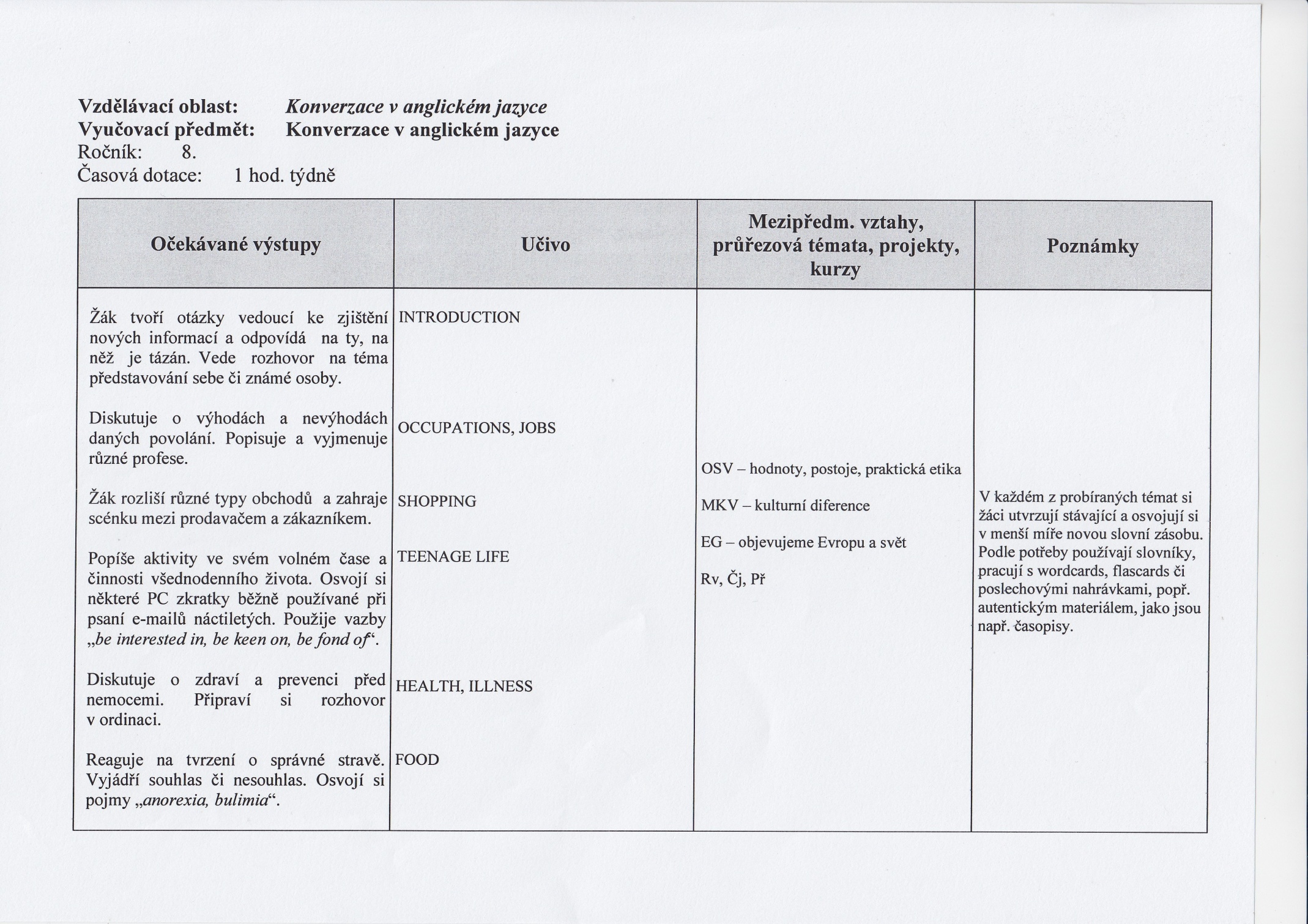 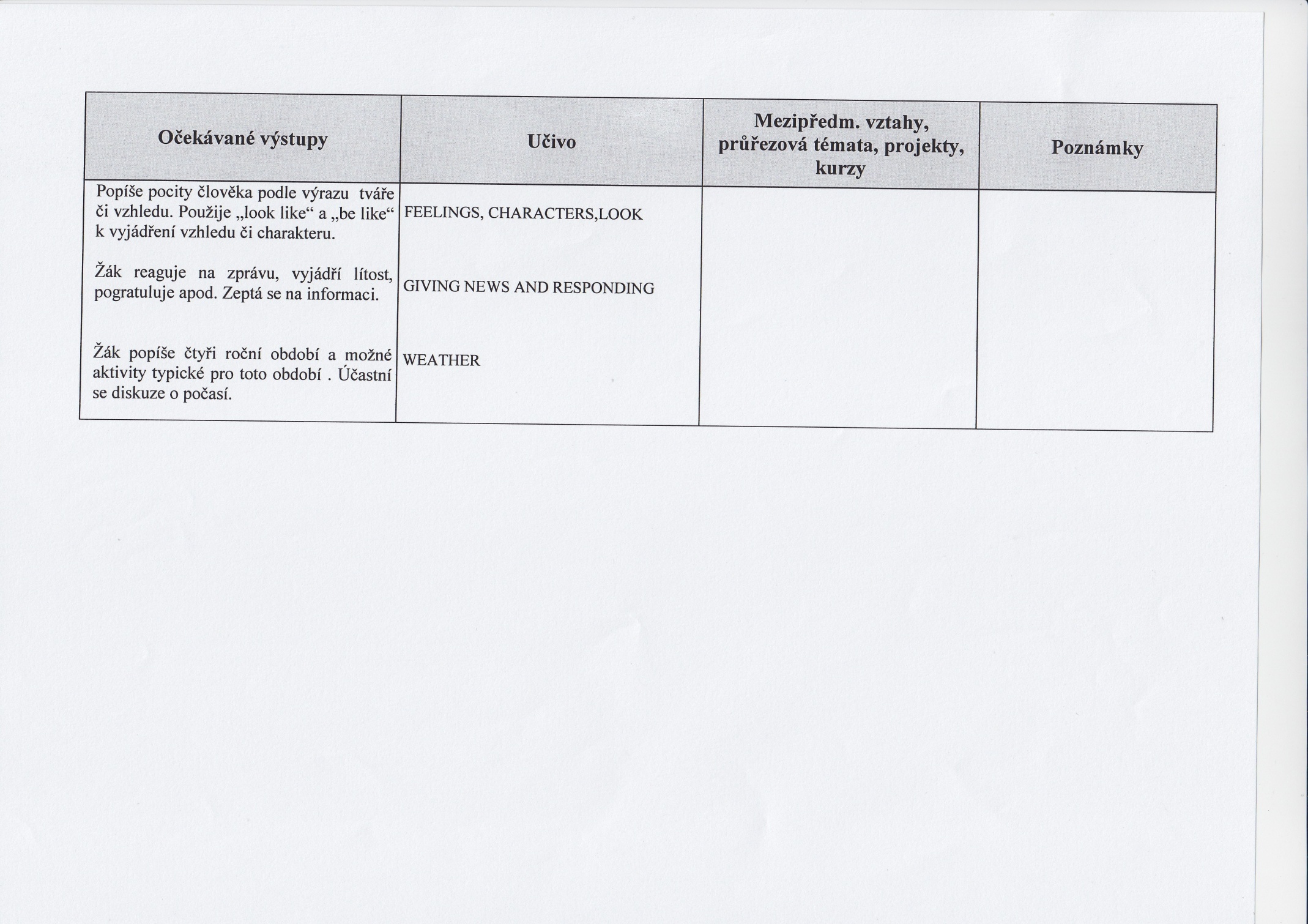 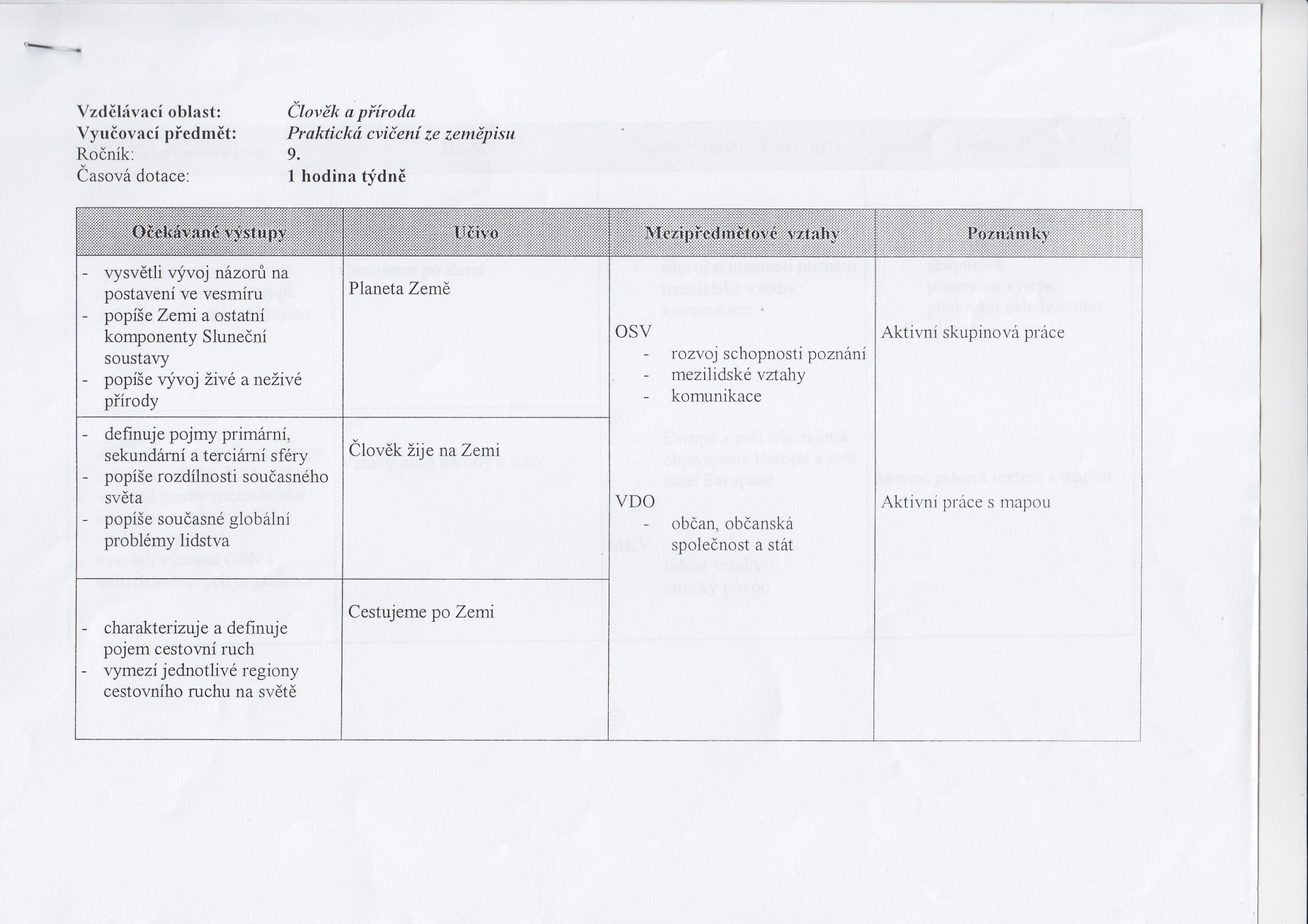 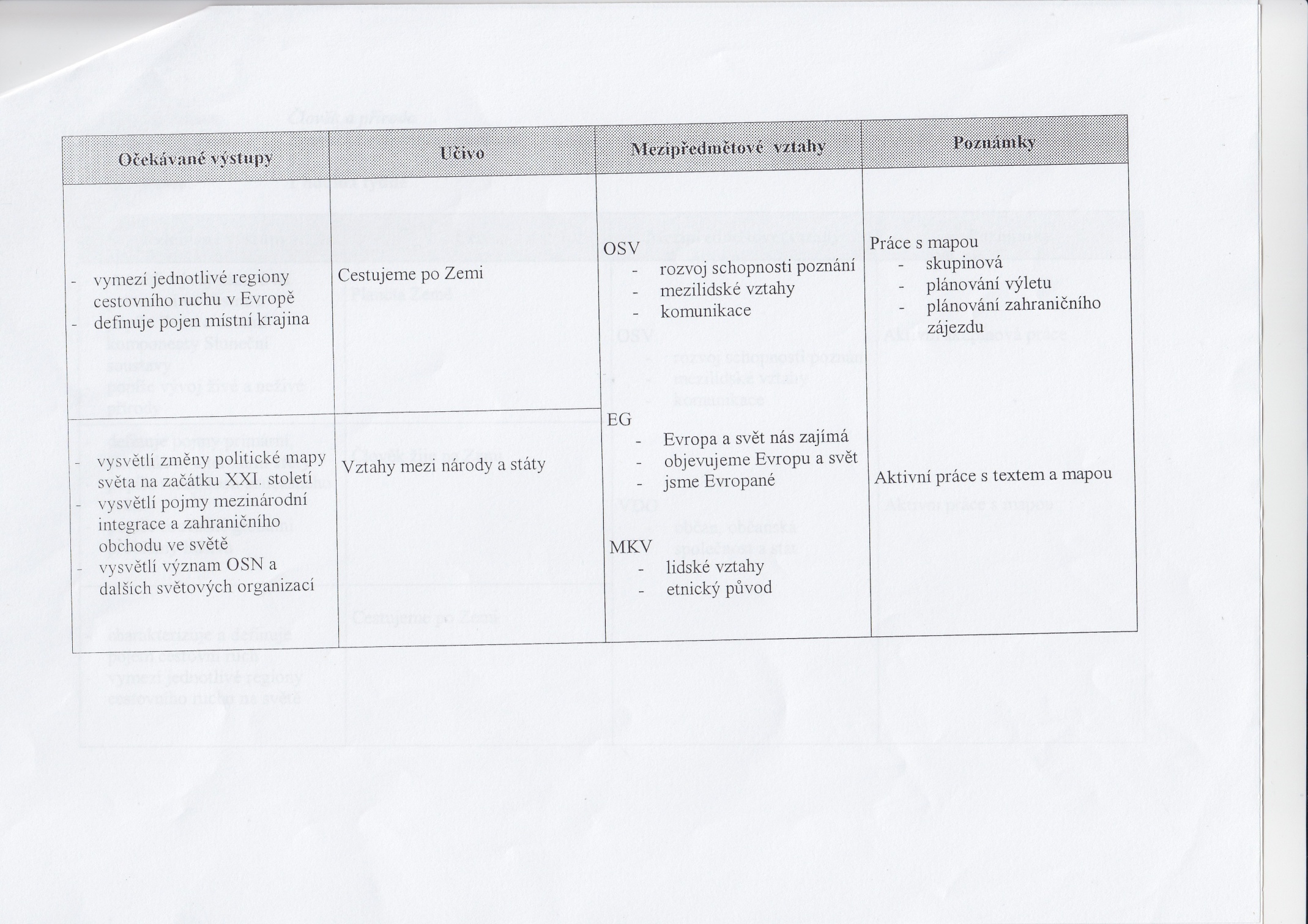 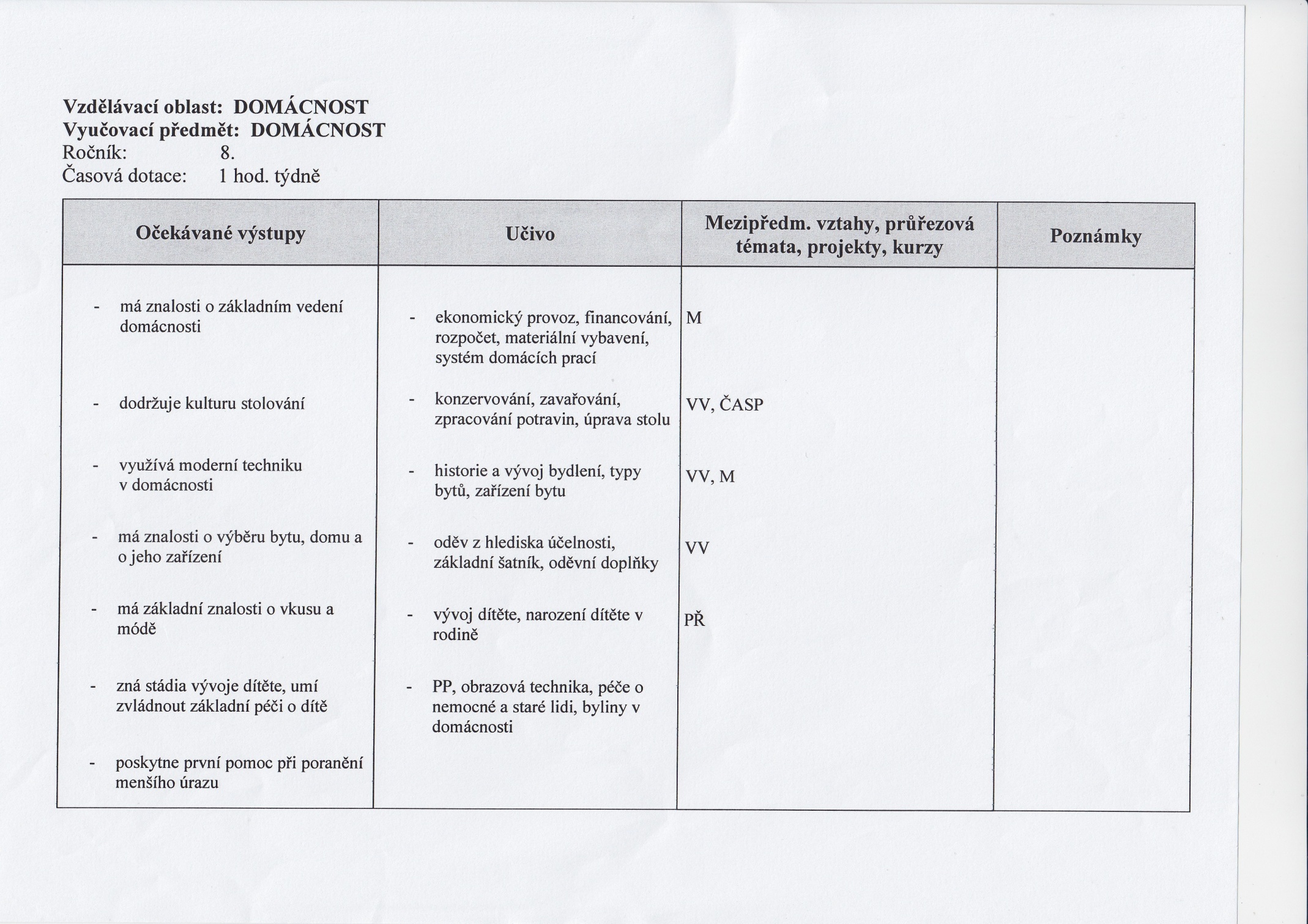 5. Hodnocení žáků a vlastní hodnocení školy5.1 Pravidla pro hodnocení žákůNíže uvedené zásady pro hodnocení a klasifikaci žáků jsou závazné pro všechny vyučující i žáky a musí jimi být dodržovány.Základ efektivního hodnocení je především zpětná vazba. Zásadně však nesmí posuzovat kvality žáka - šikovný, schopný, pilný atd., (ani ho porovnávat s ostatními spolužáky – nejlepší, nejšikovnější ve třídě). Okamžitá zpětná vazba je jednou ze základních podmínek efektivního učení, zatímco posuzování kvalit žáka je naopak rizikovým postupem, který může učení blokovat.Při poskytování zpětné vazby (popisem nebo konstatováním) musí být kladen důraz na vhodnou formulaci - přednost musí být dávána pozitivnímu vyjádření a teprve následně se vyjadřovat ke konkrétním nedostatkům ve zvládnutí učiva. Například – ovládáš bezchybně …, učivu rozumíš, ale občas chybuješ v …, je nutné ještě procvičovat ….Používané způsoby a metody posuzování výsledků práce žáků musí být v souladu se základní filosofií školního vzdělávacího programu, zejména s partnerským vztahem k žákům a soustavným vytvářením bezpečného prostředí. Každému hodnocení musí závazně předcházet jasné a srozumitelné seznámení žáka s cíli vzdělávání a k nim náležejících kriterií hodnocení. Žák má právo vědět, v čem a proč bude vzděláván a kdy, jakým způsobem a podle jakých pravidel bude v určité fázi vzdělávacího procesu hodnocen. Důležitým prvkem procesu učení je práce s chybou. Žák má právo udělat chybu s vědomím toho, že chybovat je normální, neboť je to nedílná součást procesu každého učení. Chyba a následná práce s ní je příležitostí ke zlepšení. Součástí hodnocení musí být i sebehodnocení žáka, jeho schopnost posoudit jak výsledek své práce, tak i vynaložené úsilí a osobní možnosti a rezervy. Sebehodnocení žáka je nejen nedílnou součástí procesu hodnocení, ale je současně považováno za jednu z významných kompetencí, kterou chceme žáky naučit. Při hodnocení se vždy posuzuje individuální pokrok žáka, při respektování jeho individuálních předpokladů bez srovnávání s ostatními spolužáky. V jednom dni mohou žáci konat pouze jednu hodinovou písemnou zkoušku nebo jednu hodinovou písemnou práci (slohová práce apod.) Žáci musí být s dostatečným předstihem seznámeni s rámcovým obsahem a termínem zkoušky. Z organizačních nebo jiných důvodů může učitel termín zkoušky přesunout na pozdější termín. Přesunutí na dřívější termín je nepřípustné.Vyučující při hodnocení respektují individuální specifika žáků se speciálními vzdělávacími potřebami.Ačkoliv závěrečné rozhodnutí o známce je na vyučujícím, žáci by se měli od začátku přibírat k diskusi o známce, aby jim byla jasná hodnotící kritéria a dál se posilovala jejich dovednost sebehodnocení. Skupinová práce se nehodnotí známkou, ale jednotliví členové skupiny hodnotí sami sebe, svůj přínos pro skupinu a své zapojení do práce skupiny. Známku získává žák od vyučujícího pouze za individuální výkon. Kritéria pro hodnocení žáků podle ŠVPPři hodnocení žáka sleduje učitel zejménav  jaké míře si žák osvojuje klíčové kompetence potřebné pro jeho další vzdělávání a budoucí profesní uplatněnív  jaké kvalitě naplňuje výstupy jednotlivých vyučovacích předmětů, jak pevně a trvale si osvojuje poznatky důležité pro pochopení dalšího učiva, zda projevuje zájem o obohacování svých znalostí a dovednostíjak žák dovede používat získané vědomosti a dovednosti při řešení problémů a praktických situacíjak žák umí srozumitelně, výstižně a kultivovaně formulovat a obhájit své myšlenky, na jaké úrovni jsou jeho písemné a grafické projevy, jak tvořivě rozvíjí své osobní předpokladyjak se u žáka projevují rysy samostatného myšlení, zda chápe souvislosti a dokáže poznatky z různých vzdělávacích oblastí propojovat do širších celkůjak žák  využívá vhodné postupy pro efektivní učení, jak dovede vyhledat a uspořádat informace a pracovat s informačními zdrojijak žák přijímá a chápe mravní hodnoty, zákony a společenské normy, respektuje přesvědčení ostatních lidí, jaký má vztah k národním tradicím a národní kultuře, k svému domovu, k životnímu prostředí, jak dovede pečovat o své zdravíjak žák spolehlivě a zodpovědně plní své povinnosti, zda dovede účinně spolupracovat, být vstřícný a tolerantní ke spolužákům, dodržovat pravidla kulturního chování a lidského soužití a kultivovaně hodnotit svou vlastní práci i práci ostatních spolužákůHodnocení a klasifikace na prvním stupniNa 1. stupni se pro hodnocení používají známky. Součástí kooperativního vyučování je tzv. reflexe procesu (vyučující zařazuje čas na reflexi do plánu hodiny), tj. žáci hovoří o tom, jaké dovednosti (kompetence) potřebovali ke zvládnutí úkolu, co příště musí udělat jinak, jak a proč. Také se učí shodnout se ve skupině v názoru na kvalitu výsledku či efektivitě postupu. Učitelé se snaží získávat také zpětnou vazbu od žáků, tj. žáci mají prostor k vyjádření k průběhu výuky (např. vyjádření v komunitním kruhu, formou ankety apod.) Hodnocení a klasifikace na druhém stupniNa druhém stupni se pro hodnocení žáků používají známky. Žáci provádějí sebehodnocení a vzájemné hodnocení. Žáci se při kooperativním způsobu výuky učí hodnotit jednak individuální výsledek práce a také jeho přínos pro druhé. Písemné práce musí být rovnoměrně rozloženy v jednotlivých klasifikačních obdobích.Při hodnocení chování žáka je důležitá vzájemná spolupráce a komunikace mezi jednotlivými vyučujícími a třídním učitelem. Poskytování informací rodičůmRodičovské schůzky jsou svolávány třikrát ročně a jejich náplní jsou především informace o životě třídy, organizační věci, projednání aktuálních záležitostí týkajících se třídy jako kolektivu.Rodiče jsou průběžně seznamováni s hodnocením a klasifikací žáků prostřednictvím žákovských knížek a deníčků.O studijních výsledcích a chování žáka jsou rodiče v případě potřeby informováni i na mimořádně domluvené konzultaci.5.2 Vlastní hodnocení školy-autoevaluace školy5.2. 1. Oblasti autoevaluaceVzdělávací program školyPodmínky vzdělávání – materiální,ekonomické,hygienické,technické a dalšíPrůběh vzdělávání – kvalita výuky,naplňování ŠVPVýsledky vzdělávání žáků – stupeň zvládnutí klíčových kompetencí a výstupů ŠVP u žákůPodpora školy žákům, spolupráce s rodiči, vliv vzájemných vztahů školy, žáků, rodičů a dalších osob na vzděláváníŘízení školy, kvalita personální práce, kvalita dalšího vzdělávání pedagogických pracovníkůÚroveň výsledků práce školy, zejména vzhledem k podmínkám vzdělávání a ekonomickým zdrojůmSoulad realizovaného ŠVP a RVP pro základní vzdělávání5.2. 2.  Cíle, kritéria a nástroje autoevaluaceCílem autoevaluace školy je zjistit aktuální informace o stavu školy a tím získat podklady pro plánování a realizaci dalšího rozvoje školy.Kritéria autoevaluace jsou stanovena pro jednotlivé dílčí cíle, které si škola stanovuje na každý školní rok.Cílem je stanovení nejdůležitějších pozitiv a nejzávažnějších negativ pro školu. K posouzení závažnosti je stanovena škála hodnocení, kterou používají hodnotitelé při SWOT analýze.Hodnotící škálaK nejvýznamnějším pozitivům jsou navržena opatření, pomocí kterých je možné jejich význam ještě zvýraznit, u nejvýznamnějších negativ jsou přijímána opatření, která by měla jejich význam co nejvíce minimalizovat. Předmětem dalšího vlastního hodnocení je posouzení toho, jak se tato opatření podařilo realizovat a jaký měla přínos.5.2.3 .Časové rozvržení autoevaluačních činnostíVlastní hodnocení školy je zpracováváno za období dvou školních roků.
Návrh struktury vlastního hodnocení školy projedná ředitel školy s pedagogickou radou nejpozději do konce září školního roku, v němž se má vlastní hodnocení školy uskutečnit.Vlastní hodnocení školy se projedná v pedagogické radě do 31. října následujícího školního roku.Hospitace- v průběhu celého školního rokuSebehodnocení práce učitelů a hodnocení učitelů ředitelem školy- za 2 rokyTesty Scio žáků 9.ročníku- listopadDlouhodobý projekt Překročení rubikonu pro žáky 6.ročníku- záříOlympiády v rámci Regionálního sdružení Cirsium pro žáky II.stupně – květenProjekt pro žáky 9.ročníku – Země EU a Kraje ČR- červenPerioda vlastního hodnocení je dva roky. Právní rámec školy je určen § 8 a § 9 Vyhlášky MŠMT ČR č. 15/2005 Sb.5.2.4. Nástoje autoevaluačních činnostíRozbor dokumentace školy – koncepce rozvoje školy, pravidla hodnocení, školní řád, výroční zprávaRozhovory s učiteli a s rodičiDotazníky pro učitele, rodiče,žáky, vedení školy( sebehodnocení vedení školy a sebehodnocení učitelů)Srovnávací prověrky, dovednostní testyHospitace Příloha k Hodnocení žáků a vlastníku hodnocení školy             Pravidla pro hodnocení žákůVypracovala:   Mgr. Jaroslava Školařová, ředitelka školy:	Projednáno a schváleno na pedagogické radě   1.9.2006I.ÚVODNÍ USTANOVENÍNa základě ustanovení § 30, odst. 2) Zákona č. 561/2004 Sb., o předškolním základním, středním, vyšším odborném a jiném vzdělání (Školský zákon) v platném znění vydávám jako statutární orgán školy tato Pravidla pro hodnocení žáků.II.HODNOCENÍ A KLASIFIKACE ŽÁKAHodnocení a klasifikace žáků školy je součástí jejich výchovy a vzdělání. Účelem hodnocení a klasifikace a přispívat k odpovědnému vztahu žáka k výchově a vzdělání v souladu se školskými předpisy. Výsledky hodnocení a klasifikace uvede škola na vysvědčení.Hodnocení průběhu a výsledků vzdělání a chování žáků je:jednoznačnésrozumitelné srovnatelné s předem stanovenými kritériivěcnévšestrannéHodnocení vychází z posouzení míry dosažení očekávaných výstupů, které jsou formulovány v učebních osnovách jednotlivých předmětů školního vzdělávacího programu. Hodnocení je pedagogicky zdůvodněné, odborně správné a doložitelné.III.ZÁSADY KLASIFIKACE A ZPŮSOB ZÍSKÁVÁNÍ PODKLADŮ PRO KLASIFIKACIPři hodnocení a při průběžné i celkové klasifikaci pedagogický pracovník (dále jen učitel) uplatňuje přiměřenou náročnost a pedagogický takt vůči žákovi.Při celkové klasifikaci přihlíží učitel k věkovým zvláštnostem žáka i k tomu, že žák mohl průběhu klasifikačního období zakolísat v učebních výkonech pro určitou indispozici.Klasifikační stupeň určí učitel, který vyučuje příslušnému předmětu. Výjimku tvoří komisionální zkoušky.Při určování stupně prospěchu v jednotlivých předmětech na konci klasifikačního období se hodnotí kvalita práce a učební výsledky, jichž žák dosáhl za celé klasifikační období. Potom se přihlíží k systematičnosti v práci žáka po klasifikační období. Hodnocení chování žáka ve škole i při akcích školy je nedílnou součástí celkového hodnocení žáka. Všechny projevy porušování norem chování, agresivity (včetně verbálních forem), netolerance či xenofobie je povinen řešit okamžitě ten pedagogický pracovník, který je projevu přítomen (popř. vykonává dozor). V co nejkratší době informuje třídního učitele a v případě závažnějších přestupků výchovného poradce   a dále pak ředitele školy.Případy zaostávání žáků v učení a nedostatky v jejich chování se projednávají v pedagogické radě.Na konci klasifikačního období, v termínu, který určí ředitel školy,zapíší učitelé příslušných předmětů číslicí  výsledky celkové klasifikace do katalogových listů a připraví návrhy na umožnění opravných zkoušek, na klasifikaci v náhradním termínu. Ve třídách se slovním hodnocením se výsledkem celkové klasifikace zapíše do upravených katalogových listů slovně.Podklady pro hodnocení a klasifikaci výchově vzdělávacích výsledků a chování žáka získává učitel zejména těmito metodami, formami a prostředky:-soustavným diagnostickým pozorováním žáka-soustavným sledováním výkonů žáka a jeho připravenosti na vyučování-různými druhy zkoušek (písemné, ústní grafické, praktické, pohybové), didaktickými testy -kontrolními písemných pracemi a praktickými zkouškami předepsanými učebními osnovami-analýzou různých činností žáka-konzultacemi s ostatními učiteli a podle potřeby s pracovníky PPP-rozhovory se žákem a zákonnými zástupci žákaŽák II. stupně musí být z předmětu vyzkoušen ústně nebo písemně alespoň dvakrát                      za  každé pololetí. Učitel musí mít dostatečné podklady pro hodnocení a        klasifikaci žáka.  Po ústní vyzkoušení oznámí učitel žákovi výsledek hodnocení okamžitě. Učitel   slovně zdůvodní své hodnocení.         Kontrolní a písemné práce a další druhy zkoušek se doporučují zadávat častěji a v kratším rozsahu .V jednom dni mohou žáci konat pouze jednu zkoušku, která je připravena na celou vyučovací hodinu. Žáci musí být s dostatečným předstihem  seznámeni s rámcovým obsahem a termínem zkoušky. Z organizačních nebo jiných důvodů může  učitel termín zkoušky přesunout na pozdější termín. Přesunutí na dřívější termín je nepřípustné.Učitel je povinen vést  evidenci základní klasifikace žáka.Jestliže absence žáka v příslušném předmětu  vysoká a učitel nemá dostatek podkladů pro hodnocení, má učitel  právo žáka nehodnotit. Ředitel školy na základě podkladů  od učitele a po projednání a pedagogické radě rozhodne o posunutí termínu hodnocení, případně o komisionální přezkoušení žáka. Při uplatňování tohoto postupu je nutný odpovědný přístup učitele, který musí prokázat, že požadované podklady pro hodnocení žáka nemohl získat.IV.ZÁSADY A PRAVIDLA PRO SEBEHODNOCENÍ ŽÁKŮ (AUTOEVALUACE)Kromě forem hodnocení práce žáků ze strany pedagogických pracovníků mají žáci možnost používat také formy sebehodnocení. Škola jim pro tyto formy vytváří odpovídající podmínky. Tím je zajišťována  také zpětná vazba objektivity hodnocení ze strany školy jako vzdělávací instituce.Škola může nabídnout vedle možnosti srovnávacích objektivizovaných testů (SCIO, KALIBRO, CERMAT), které jsou jednoznačně formami vnější  srovnávací  evaluace, pedagoga ověření stupně dosažených znalostí, dovedností…Škola pravidelně využívá i testování a olympiády v rámci Regionálního sdružení Cirsium.Žák by měl být veden k tomu, aby byl schopen posoudit úroveň následujících kompetencí:schopnost přímé aplikace získaných kompetencí v praxischopnost orientace se v daném problému s využitím získaných vědomostí, znalostí, dovednostíschopnost žáka prosadit se v třídním kolektivu při řešení týmového úkolu psaných textů ve formě úvah, zamyšlení se…schopnost  výběru – pochopení významu jednotlivých částí rozsáhlejších testovacích souborů, selekce nepodstatných částí a schopnost řešení dominantních část úlohschopnost změny své sociální role v kolektivu vrstevníkůschopnost využívat mezipředmětových vazebschopnost aplikovat etické principy v praxischopnost pochopení rovnováhy práv a povinností pochopení své role v kolektivuV.HODNOCENÍ VÝSLEDKŮ VZDĚLÁNÍ ŽÁKŮKaždé pololetí se vydává žákovi vysvědčení; za první pololetí lze místo vysvědčení vydat žákovi výpis z vysvědčení.Hodnocení výsledků vzdělávání žáka na vysvědčení je vyjádřeno klasifikační stupeň (dále jen „klasifikace“) slovně nebo kombinací obou způsobů. O způsobu hodnocení rozhoduje ředitel školy se souhlasem školské rady.Škola převede slovní hodnocení do klasifikace nebo klasifikaci do slovního hodnocení v případě přestupu žáka na školu, která hodnotí odlišným způsobem, a to žádost této školy nebo zákonného zástupce žáka.Škola dále převede pro účely přijímacího řízení ke střednímu vzdělání slovní hodnocení do klasifikace.U žáka s vývojovou poruchou učení rozhodne ředitel školy o použití slovního hodnocení na základě žádosti zákonného zástupce žáka.V posledním roce plnění povinné školní docházky vydá škola žákovi výstupní hodnocení o tom, jak žák dosáhl cílů vzdělání stanovených v § 44 zákona č. 561/2004 Sb. V pátém a sedmém ročníku základního vzdělání vydá škola výstupní hodnocení žákovi, který se hlásí k přijetí ke vzdělání ve střední škole.VI.STUPNĚ HODNOCENÍ A KLASIFIKACE V SOULADU S USTANOVENÍM § 15 VYHLÁŠKYČ.48/2005 SB.( novelizace – vyhláška ze dne 18.1.2005)Chování žáka ve škole a na akcích pořádaných školou se v případě použití klasifikace hodnotí na vysvědčení stupni:		1 – velmi dobré,		2 – uspokojivé,		3 – neuspokojivé.2.   Výsledky vzdělávání žáka v jednotlivých povinných a nepovinných předmětem stanovených školním vzdělávacím programem se v případě použití  klasifikace hodnotí na vysvědčení  stupni prospěchu:		1 – výborný, 		2 – chvalitebný 		3 – dobrý,		4 – dostatečný,		5 – nedostatečný.3. Výsledky vzdělávání žáka v jednotlivých povinných a nepovinných předmětech         stanovených školním vzdělávacím programem a chování žáka ve škole a na akcích pořádaných školou jsou v případě použití slovního hodnocení popsány tak, aby byla zřejmá úroveň vzdělání žáka, které dosáhl zejména ve vztahu k očekávaným výstupům formulovaných v učebních osnovách jednotlivých předmětů školního vzdělávacího programu, k jeho vzdělávacím a osobním předpokladům a k věku  žáka. Slovní hodnocení  zahrnuje posouzení výsledků vzdělávání žáka v jejich vývoji, ohodnocení píle žáka a jeho přístupu ke vzdělávání i v souvislostech, které ovlivňují jeho výkon, a naznačení dalšího rozvoje žáka. Obsahuje také zdůvodnění hodnocení a doporučení, jak předcházet případným neúspěchům žáka a jak je překonávat.4.Při použití klasifikace jsou výsledky vzdělávání žáka a chování žáka ve škole a na akcích pořádaných školou hodnoceny tak, aby byla zřejmá úroveň vzdělání žáka, které dosáhl zejména vzhledem k očekávaným výstupům formulovaným v učebních osnovách jednotlivých předmětů školního vzdělávacího programu, k jeho vzdělávacím a osobnostním předpokladům a k věku žáka. Klasifikace zahrnuje ohodnocení píle žáka a jeho přístupu ke vzdělání i v souvislostech, které ovlivňují jeho výkon.Při hodnocení žáka podle odstavců 1 a 2 se na prvním stupni požijte pro zápis stupně hodnocení číslice, na druhém stupni se použije slovní označení stupně hodnocení podle odstavců 1 a 2.VII.CELKOVÉ HODNOCENÍ ŽÁKA Celkové hodnocení žáka se na vysvědčení vyjadřuje stupni :		prospěl(a) s vyznamenáním,		prospěl(a),neprospěl(a).Žák je hodnocen stupněm:prospěl(a) s vyznamenáním, není- li v žádném z povinných předmětů stanovených školním vzdělávacím programem hodnocen na vysvědčení stupeň prospěchu horším než 2 – chvalitebný, průměr stupňů prospěchu ze všech povinných předmětů stanovených školním vzdělávacím programem není vyšší než  1,5 a jeho chování je hodnoceno stupněm velmi dobré,prospěl(a), není-li v žádném z povinných předmětů stanovených školním vzdělávacím programem hodnocen na vysvědčení stupněm prospěchu 5 – nedostatečným nebo odpovídajícím slovním hodnocením.Výsledky  práce v zájmových útvarech organizovaných školou se v případě použití          klasifikace hodnotí  na vysvědčení stupni:pracoval(a) úspěšně,pracoval(a).Při hodnocení žáků, kteří nejsou státními občany České republiky a plní v České republice povinnou školní docházku, se dosažená úroveň znalosti českého jazyka považuje za závažnou souvislost, která ovlivňuje výkon žáka. Při hodnocení těchto žáků ze vzdělávacího obsahu vzdělávacího oboru Český jazyk a literatura určeného Rámcovým vzdělávacím programem pro základní vzdělávání se na konci tří po sobě jdoucích pololetí po zahájení docházky do školy v České republice vždy považuje dosažená úroveň znalosti českého jazyka za závažnou souvislost, která ovlivňuje výkon žáka.Výstupní hodnoceníHlavním obsahem výstupního hodnocení je vyjádření o dosažené výstupní úrovni vzdělání ve struktuře vymezené Rámcovým vzdělávacím programem pro základní vzdělání. Dále výstupní hodnocení žáka obsahuje vyjádření o:-možnostech žáka a jeho nadání,-předpokladech pro další vzdělání nebo pro uplatnění žáka,-chování žáka v průběhu v povinné školní docházky,-dalších významných skutečnostech ve vzdělávání žáka.Výstupní hodnocení vydá škola žákovi na konci prvního pololetí školního roku, v němž splní povinnou školní docházku. Výstupní hodnocení vydá škola žákovi na konci prvního pololetí také v pátém a sedmém ročníku, jestliže se hlásí ke vzdělávání ve střední škole. V případě podání přihlášky do oboru vzdělání, v němž je jako součást přijímacího řízení stanovena Rámcovým vzdělávacím programem talentová zkouška, je žákovi vydáno výstupní hodnocení do 30. října.VIII.POSTUP DO VYŠŠÍHO ROČNÍKU, OPAKOVÁNÍ ROČNÍKU 1.	Do vyššího ročníku postoupí žák, který na konci druhého pololetí prospěl ze všech povinných předmětů stanoveným školním vzdělávacím programem s výjimkou předmětů výchovného zaměření stanovených Rámcových vzdělávacím programem a předmětů, z nichž byl uvolněn. Do vyššího ročníku postoupí i žák prvního stupně základní školy, který již v rámci prvního stupně opakoval ročník, a žák druhého stupně základní školy, který již v rámci druhého stupně opakoval ročník, a to bez ohledu na prospěch tohoto žáka.2.       Nelze-li žáka hodnotit na konci prvního pololetí, určí ředitel školy pro jeho hodnocení náhradní termín tak, aby hodnocení za první pololetí bylo provedeno nejpozději do dvou měsíců po skončení prvního pololetí. Není-li možné hodnotit ani v náhradním termínu, žák se za první pololetí nehodnotí.3.      Nelze-li žáka hodnotit na konci druhého poletí, určí ředitel školy pro jeho hodnocení náhradní termín tak, aby hodnocení za druhé pololetí bylo provedeno nejpozději do konce září následujícího školního roku. V období měsíce září do doby hodnocení navštěvuje žák nejbližší vyšší ročník, popřípadě znovu devátý ročník.4.      Má-li zákonný zástupce žáka pochybnosti o správnosti hodnocení na konci prvního nebo druhého pololetí, může do 3 pracovních dnů ode dne, kdy se o hodnocení prokazatelně dozvěděl, nejpozději však do 3 pracovních dnů od vydání vysvědčení, požádat ředitele školy o komisionální přezkoušení žáka; je-li vyučující  žáka v daném předmětu ředitel školy, krajský úřad. Komisionální přezkoušení se koná nejpozději do 14 dnů od doručení žádosti nebo v termínu dohodnutému se zákonným zástupcem žáka.5.     Žák, který plní povinnou školní docházku, opakuje ročník tehdy, pokud na konci druhého pololetí neprospěl nebo nemohl být hodnocen. To neplatí o žákovi, který na daném stupni základní školy již jednou ročník opakoval; tomuto žákovi může ředitel školy na žádost jeho zákonného zástupce povolit opakování ročníku pouze z vážných zdravotních důvodů.6.       Ředitel školy může žákovi, který splnil povinnou školní docházku a na konci druhého pololetí neprospěl, nebo nemohl být hodnocen, povolit na žádost jeho zákonného zástupce opakování ročníku po posouzení jeho dosavadních studijních výsledků a důvodu uvedených v žádosti.IX.KLASIFIKACE CHOVÁNÍKlasifikaci chování žáků navrhuje třídní učitel po projednání s učiteli, kteří ve třídě vyučují a rozhoduje o ní ředitel po projednání v pedagogické radě.Kritériem pro klasifikace chování je dodržování pravidel chování, která stanoví vnitřní řád školy.Kritéria pro jednotlivé stupně chování jsou následující;Stupeň 1 – velmi dobréŽák uvědoměle dodržuje pravidla chování a aktivně prosazuje ustanovení vnitřního řádu školy. Má kladný vztah ke kolektivu třídy a školy, přispívá k jeho upevňování a k utváření pracovních podmínek pro vyučování. Méně závažných přestupků se dopouští naprosto ojediněle.Stupeň 2 – uspokojivéŽák se dopustí závažného přestupku proti pravidlům chování nebo vnitřnímu řádu školy. Zpravidla se přes důtku třídního učitele (popř. ředitele školy)  opakovaně dopouští dalších přestupků, narušuje činnost kolektivu nebo se dopouští poklesů v mravním chování. Žák má neomluvené absence, hrubým způsobem porušuje školní řád.Stupeň 3 – neuspokojivéChování žáka ve škole je v rozporu s pravidly chování. Zpravidla se přes důtku ředitele školy dále dopouští takových závažných provinění, že je jimi vážně ohrožena výchova ostatních žáků. Záměrně narušuje  činnost kolektivu.Opakovaně má neomluvené absence nebo jiným hrubým způsobem zásadně porušuje školní řád.X.VÝCHOVNÁ OPATŘENÍV souladu s ustanovením § 31 odst. 1) zákona č. 561/2004 Sb., výchovnými opatřeními jsou pochvaly nebo jiná ocenění a kázeňská opatření. Kázeňským opatřením je podmíněné vyloučení žáka ze školy, vyloučení žáka ze školy a další kázeňská opatření, která nemají právní důsledky pro žáka. Pochvaly, jiná ocenění a další kázeňská opatření může udělit či uložit ředitel školy nebo třídní učitel.Ředitel školy může v případě závažného zaviněného porušení povinností stanovených zákonem nebo  vnitřním školním řádem rozhodnout o podmíněném vyloučení nebo o vyloučení žáka ze školy. V rozhodnutí o podmíněném vyloučení stanoví ředitel zkušební lhůtu, a to nejdéle na dobu jednoho roku. Dopustí-li se žák v průběhu zkušební lhůty dalšího zaviněného porušení povinností stanovených zákonem nebo vnitřním školním řádem, může ředitel školy rozhodnout o jeho vyloučení. Žáka lze podmíněně vyloučit nebo vyloučit ze školy pouze v případě, že splnil povinnou školní docházku.Ředitel školy může udělit na základě vlastního rozhodnutí nebo na základě podnětu jiné právnické či fyzické osoby žákovi po projednání v pedagogické radě pochvalu nebo jiné ocenění za mimořádný projev lidskosti, občanské nebo školní iniciativy, záslužný nebo statečný čin nebo za dlouhodobou úspěšnou práci.Pochvalami a oceněními jsou:Pochvala třídního učitele – třídní učitel může udělit na základě vlastního rozhodnutí nebo na základě podnětu ostatních vyučujících žákovi po projednání s ředitelem školy pochvalu třídního učitele za výrazný projev školní iniciativy nebo ze déletrvající úspěšnou práci. Třídní učitel neprodleně oznámí udělení pochvaly a jiného ocenění a jeho důvody prokazatelným způsobem žákovi a jeho zákonnému zástupci. Udělení pochvaly se zaznamená do katalogového listu žáka.Pochvala ředitele školy – ředitel školy může udělit na základě vlastního rozhodnutí nebo na základě podnětu třídního učitele nebo ostatních vyučujících, návrh školské rady, zřizovatele, krajského úřadu, či na základě podnětu jiné právnické nebo fyzické osoby po projednání v pedagogické radě udělit za mimořádný  projev humánnosti, občanské a školské iniciativy, za vysoce záslužný čin, za dlouho dobou úspěšnou práci spojenou s reprezentací školy pochvalu ředitele školy.Třídní učitel neprodleně oznámí udělení pochvaly a jiného ocenění a jeho důvody prokazatelným způsobem žákovi a jeho zákonnému zástupci. Udělení pochvaly a jiného ocenění se zaznamená do katalogového listu žáka. Udělení pochvaly  může být uvedeno na vysvědčení za pololetí, v němž bylo uděleno .  Při porušení povinností stanovených zákonem nebo vnitřním školním řádem může  být podle závažnosti tohoto porušení žákovi uloženo kázeňské opatření.	  Kázeňská opatření	a)Napomenutí třídního učitele – ukládá třídního učitel bezprostředně              po přestupku, kterého se žák dopustí; o udělení napomenutí uvědomí              třídní učitel prokazatelně rodiče . Uložení napomenutí se zaznamená              do katalogového listu žáka.	b)Důtka třídního učitele – ukládá ji třídní učitel po projednání a se    souhlasem ředitele školy za závažnější či opakované porušení   vnitřního řádu  školy, norem slušnosti; důtka třídního učitele se    uděluje před  kolektivem třídy a o jejím udělení uvědomí třídní učitel    prokazatelně rodiče. Uložení důtky se zaznamená do katalogového   listu žáka.c)Důtka ředitele školy – ukládá ji ředitel školy po projednání v pedagogické radě za závažná porušení vnitřního řádu školy – zvláště za porušování norem slušnosti, za neomluvené absence, za agresivitu vůči spolužákům i dospělým a další závažná provinění. Zvláště hrubé slovní a úmyslné fyzické útoky žáka vůči pracovníkům školy se vždy považují za závažné zaviněné porušení povinností řádu školy a jsou postihovány tímto opatřením s následujícím dopadem na hodnocení chování za klasifikační období. O uložení důtky uvědomí třídní učitel prokazatelně rodiče. Uložení důtky se zaznamená do katalogového listu žáka. Třídní učitel neprodleně oznámí žákovi uložení napomenutí nebo důtky a jeho důvody prokazatelným způsobem.                                        XI.			KLASIFIKACE VE VYUČOVACÍCH PŘEDMĚTECHPři klasifikaci výsledků ve vyučovacích předmětech se postupuje v souladu s požadavky učebních osnov:Stupeň 1 (výborný)Žák ovládá požadované poznatky, fakta, pojmy, definice a zákonitosti uceleně, přesně a úplně a chápe vztahy mezi nimi. Pohotově vykonává požadované intelektuální a motorické činnosti. Samostatně a tvořivě uplatňuje osvojené poznatky a dovednosti při  řešení teoretických a praktických úkolů, při výkladu a hodnocení jevů a zákonitosti. Myslí logicky správně, zřetelně se u něho projevuje samostatnost a tvořivost. Jeho ústní a písemný a písemný projev je správný, přesný, výstižný a gramaticky správný. Grafický projev je přesný a estetický. Výsledky jeho činností jsou kvalitní, pouze s menšími nedostatky. Je schopen samostatně studovat vhodné texty.Stupeň 2 (chvalitebný)Žák ovládá požadované poznatky, fakta, pojmy, definice a zákonitosti v podstatě uceleně, přesně a úplně. Pohotově vykonává požadované intelektuální a motorické činnosti.Samostatně a produktivně nebo menších podnětů učitele uplatňuje osvojené poznatky a dovednosti při řešení teoretických a praktických úkolů, při výkladu a hodnocení jevů a zákonitostí. Myslí správně, v jeho myšlení se projevuje logika a tvořivost. Ústní a písemný projev mívá menší nedostatky ve správnosti, přesnosti, výstižnosti a gramatické správnosti. Kvalita výsledků činnosti je zpravidla bez podstatných nedostatků. Grafický projev je přesný a estetický, bez větších nepřesností. Je schopen samostatně nebo s menší pomocí studovat vhodné texty.Stupeň 3 (dobrý)Žák má nepodstatné mezery v ucelenosti, přesnosti a úplnosti osvojení si požadovaných poznatků, pojmů, definic a zákonitostí. Při vykonávání požadovaných intelektuálních a motorických činností projevuje nedostatky. Podstatnější nepřesnosti a chyby dovede za pomoci učitele korigovat. V uplatňování osvojených poznatků a dovedností při řešení teoretických a praktických úkolů se dopouští chyb. Uplatňuje poznatky a provádí hodnocení jevů a zákonitostí podle podnětu učitele. Jeho myšlení je vcelku správné, ale málo tvořivé, v jeho logice se projevují chyby. V ústním a písemném projevu má nedostatky ve správnosti, přesnosti, výstižnosti a gramatické správnosti. V kvalitě výsledků jeho činnosti se projevují častější nedostatky, grafický projev  je méně estetický a má menší nedostatky. Je schopen samostatně studovat podle návodu učitele.Stupeň 4 (dostatečný)Žák má závažné mezery v ucelenosti, přesnosti a úplnosti osvojení si požadovaných poznatků. Při provádění požadovaných intelektuálních a motorických činností je málo pohotový a má větší nedostatky. V uplatňování osvojených poznatků a dovedností při řešení teoretických a praktických úkolů se vyskytují závažné chyby.Při využívání poznatků pro výklad a hodnocení jevů je nesamostatný. V logice myšlení se vyskytují závažné chyby, myšlení není tvořivé. Jeho ústní a písemný projev má vážné nedostatky ve správnosti, přesnosti, výstižnosti a gramatické správnosti. V kvalitě výsledků jeho činnosti a v grafickém projevu se projeví nedostatky, grafický projev je málo estetický. Závažné nedostatky a chyby dovede žák s pomocí učitele opravit. Při samostatném studiu má velké těžkosti.Stupeň 5 (nedostatečný)Žák si požadované poznatky neosvojil uceleně, přesně a úplně, má v nich závažné a značné mezery. Jeho dovednost vykonávat požadované intelektuální a motorické činnosti má velmi podstatné nedostatky.V uplatňování osvojených vědomostí a dovedností při řešení teoretických a praktických úkolů se vyskytují velmi závažné chyby. Při výkladu a hodnocení jevů a zákonitostí nedovede své vědomosti uplatnit ani pomocí učitele. Neprojevuje samostatnost v myšlení, vyskytují se u něho časté logické nedostatky. V ústním a písemném projevu má závažné nedostatky ve správnosti, přesnosti, výstižnosti a gramatické správnosti. Kvalita výsledků jeho činnosti a grafický projev mají vážné nedostatky. Závažné chyby a nedostatky není schopen opravit ani pomocí učitele. Nedovede samostatně studovat.Úroveň jeho vědomostí není vědomostí není předpokladem pro práci ve vyšším ročníku.Učitel na I.stupni může zvolit ( hlavně v 1.třídě) hodnocení žáků pomocí motivačních razítek.Dále lze pro zvýšení motivace použít i v hodnocení žáků známek  1-,2-,3-,4- s tím, že se tato označení použijí mimo zápis do žákovské knížky.XII.KOMISIONÁLNÍ ZKOUŠKY1.Žáci devátých ročníků a žáci, kteří na daném stupni základní školy dosud neopakovali ročník, či na konci druhého pololetí neprospěli nejvýše ze dvou povinných předmětů s výjimkou předmětů výchovného zaměření, konají opravné zkoušky.2.Opravné zkoušky se konají nejpozději do konce příslušného školního roku v termínu stanoveném ředitelem školy. Žák může v jednom dni skládat pouze jednu opravnou zkoušku. Opravné zkoušky jsou komisionální.3.Žák, který nevykoná opravnou zkoušku úspěšně, nebo se k jejímu konání nedostaví, neprospěl. Ze závažných důvodů může ředitel školy žákovi stanovit náhradní termín opravné zkoušky nejpozději do 15. září následujícího školního roku. Do té doby je žák zařazen do nejbližšího vyššího ročníku, popřípadě znovu do devátého ročníku.4.V odůvodněných případech může krajský úřad rozhodnout o konání opravné zkoušky a komisionální přezkoušení podle § 52 odst. 4 Školského zákona na jiné základní škole. Zkoušky se na žádost krajského úřadu účastní školní inspektor.5.Komisi pro komisionální přezkoušení (dále jen „přezkoušení“) jmenuje ředitel školy; v případě, že je vyučujícím daného předmětu ředitel školy, 6.Komise je tříčlenná a tvoří ji:-předseda, kterým je ředitel školy, popřípadě jím pověřený učitel, nebo v případě, že vyučujícím daného předmětu je ředitel školy, krajským úřadem jmenovaný jiný pedagogický pracovník školy-zkoušející učitel, jímž je vyučující daného předmětu-přísedící, kterým je jiný vyučující daného předmětu nebo předmětu stejné vzdělávací  oblasti stanovené Rámcovým vzdělávacím programem pro základní vzdělání.		   7.    Komisionální zkouška se skládá ze dvou částí- 1.část- písemná v rozsahu jedné 		          vyučovací hodiny, 2.část- ústní. 8.   Výsledek přezkoušení již nelze napadnout novou žádost o přezkoušení. Výsledek       přezkoušení stanoví komise hlasováním. Výsledek přezkoušení se vyjádří slovním       hodnocením podle § 15 odst. 2 nebo stupněm prospěchu podle § 15 odst. 3.       Předseda komise a třídní učitel sdělí výsledek přezkoušení prokazatelným       způsobem žákovi a jeho zákonnému zástupci. V případě změny hodnocení na       konci prvního nebo druhého pololetí se žákovi vydá nové vysvědčení.9.   O přezkoušení se pořizuje protokol, který se stává součástí dokumentace školy.10. Žák může v jednom dni vykonat přezkoušení pouze jednoho předmětu. Není- li        možné žáka ze závažných důvodů ve stanoveném termínu přezkoušet, stanoví        orgán jmenující komisi náhradní termín přezkoušení.11. Konkrétní obsah a rozsah přezkoušení stanoví příslušný zkoušející po projednání      se zástupcem ředitele školy v souladu se školním vzdělávacím programem.12. Vykonáním přezkoušení není dotčena možnost vykonat opravnou zkoušku.13. Ustanovení o komisionálním přezkoušení navazují na pravidla pro přezkoušení žáků v případě, že zákonný zástupce žáka má pochybnosti o správnosti hodnocení na konci prvního nebo druhého pololetí. Jedná se o komisionální zkoušku, která má obdobná pravidla jako ostatní komisionální zkoušky. XIII.KLASIFIKACE ŽÁKA, KTERÝ PLNIL POVINNOU ŠKOLNÍ DOCHÁZKU V ZAHRANIČNÍ ŠKOLE1.    Žák, který plní povinnou školní docházku v zahraniční škole, koná zkoušku ve spádové škole nebo jiné škole zapsané ve školském rejstříku, kterou zvolil zákonný zástupce žáka, nebo ve škole zřízené při diplomatické misi nebo konzulárním úřadu České republiky (dále jen „zkoušející škola“).:a)ve všech ročnících ze vzdělávacího obsahu vzdělávacího oboru Český jazyk a literatura, stanoveného Rámcovým vzdělávacím programem pro základní vzděláníb)v poslední dvou ročnících prvního stupně ze vzdělávacího obsahu vlastivědné povahy vztahující se k České republice vzdělávacího oboru Člověk a jeho svět, stanoveného Rámcovým vzdělávacím programem pro základní vzdělávání, c)na druhém stupni ze vzdělávacího obsahu vztahujícího se k České                                      republice vzdělávacího oboru Dějepis a ze vzdělávacího obsahuvztahujícího se k České republice vzdělávacího oboru Zeměpis,                                      stanovených Rámcovým vzdělávacím programem pro základní vzdělání.                                                                                         2.   Žák, který plní povinnou školní docházku formou individuální výuky v zahraničí, koná zkoušku z každého předmětu  uvedeného ve školním vzdělávacím programu zkoušející školy.3.   Obsahem zkoušky je vzdělávací obsah za období, po které žák plnil povinnou školní docházku podle odstavce 1 nebo 2. Konkrétní obsah a rozsah zkoušky stanoví zkoušející po projednání s ředitelem zkoušející školy v souladu se školním vzdělávacím programem zkoušející školy. Se stanoveným obsahem a rozsahem zkoušky seznámí zkoušející s dostatečným časovým předstihem zákonného zástupce žáka, nejpozději však při stanovení termínu zkoušky.4.   Zkoušku lze konat za období nejméně jednoho pololetí školního roku, nejdéle však za období dvou školních roku, nejdéle však za období dvou školních roků.5.   Zkouška je komisionální.Komisi jmenuje ředitel zkoušející školy.6.   Komise je tříčlenná a tvoří ji:předseda, kterým je ředitel zkoušející školy, popř. jím pověřený učitelzkoušející učitel, jímž je vyučující daného předmětu ve třídě, v níž je žák zařazen, popř. jiný vyučující daného předmětu,přísedící, kterým je jiný vyučující daného předmětu nebo předmětu stejné vzdělávací oblasti stanovené Rámcovým vzdělávacím programem pro základní vzdělání.	7. 	Termín konání zkoušky dohodne ředitel zkoušející školy se zákonným zástupcem žáka tak, aby se zkouška uskutečnila nejpozději do dvou měsíců po skončení období, za které se zkouška koná. Nedojde-li k dohodě mezi zákonným zástupcem žáka a ředitelem zkoušející školy, stanoví termín zkoušky ředitel zkoušející školy. Není-li možné žáka ze závažných důvodů v dohodnutém termínu přezkoušet, stanoví ředitel zkoušející školy náhradní termín zkoušky tak, aby se zkouška uskutečnila nejpozději do čtyř měsíců po skončení období, za které se zkouška koná.8 .	Před konáním zkoušky podle § 38 odst. 1 Školského zákona předloží zákonný zástupce žáka řediteli zkoušející školy vysvědčení žáka za příslušný ročník zahraniční školy a jeho překlad do českého jazyka. Pokud to vysvědčení neobsahuje jednoznačné vyjádření o úspěšnosti ukončení příslušného ročníku základního vzdělání nebo pololetí školního roku, předloží zástupce žáka potvrzení zahraniční školy o úspěšnosti ukončení příslušného ročníku základního vzdělání nebo pololetí školního roku a jeho překlad do českého jazyka. Pro stanovení stupně celkového hodnocení žáka devátého ročníku na konci školního roku je rozhodný výsledek zkoušky a vyjádření školy, že žák úspěšně ukončil devátý ročník základního vzdělání. V případě pochybností o správnosti překladu je ředitel zkoušející školy oprávněn požádat předložení úředně ověřeného překladu.9. 	O zkoušce se pořizuje protokol, který se stává součástí dokumentace školy.10. 	Výsledek zkoušky stanoví komise hlasováním. Výsledek zkoušky se vyjádří slovním hodnocením nebo stupněm prospěchu. Předseda komise a třídní učitel sdělí výsledek zkoušky prokazatelným způsobem žákovi a jeho zákonnému zástupci.11	.Po vykonání zkoušek podle § 38 odst. 1 nebo 2 Školského zákona vydá ředitel zkoušející školy žákovi vysvědčení. Na vysvědčení žák není hodnocen z chování. Na vysvědčení se uvede text „Žák(-yně) plní povinnou školní docházku podle § 38 Školského zákona“.12.	Celkové hodnocení žáka se stanoví obdobně podle § 15 odst. 6 vyhlášky.13.	V případě, že zákonný zástupce žáka má pochybnosti o správnosti výsledku zkoušky, může požádat o přezkoušení podle § 22 vyhlášky.                                              XIV.SLOVNÍ HODNOCENÍ V PŘEDMĚTECH S PŘEVAHOU VÝCHOVNÉHO ZAMĚŘENÍ(v souladu s dikcí vyhlášky MŠMT, v případě souhlasu rodičů může být klasifikace nahrazena slovním hodnocením)1.Vyučovací předměty s převahou výchovného zaměření jsou:výtvarná výchova, hudební výchova, dramatická výchovatělesná a sportovní výchova.2.Stupně slovního hodnocení:pracoval výborněpracoval dobřepracoval uspokojivě3.Žák je hodnocen pracoval výborně:		   Je-li v činnostech velmi aktivní, pracuje tvořivě, samostatně, plně využívá                            své osobní předpoklady a velmi úspěšně, podle požadavků osnov, je rozvíjí                                                v individuálních a kolektivních projevech. Jeho projev je esteticky působivý,                            originální, procítěný, v hudební a tělesné výchově přesný. Osvojené                            vědomosti, dovednosti a návyky aplikuje tvořivě. Má výrazně aktivní zájem                            o umění, estetiku, tělesnou kulturu a projevuje k nim aktivní vztah.4.Žák je hodnocen pracoval dobře:Je-li v činnostech méně aktivní, tvořivý, samostatný a pohotový. Nevyužívá dostatečně své schopnosti v individuálním a kolektivním projevu. Jeho projev je málo působivý, dopouští se v něm chyb. Jeho vědomosti a dovednosti mají četnější mezery a při jejich aplikaci potřebuje pomoc učitele. Nemá dostatečný aktivní zájem o umění, o estetiku a tělesnou kulturu.5.Žák je hodnocen pracoval uspokojivě:Je-li v činnostech převážně pasivní. Rozvoj jeho schopností je málo uspokojivý. Úkoly řeší s častými chybami. Vědomosti a dovednosti aplikuje jen se značnou pomocí učitele. Projevuje jen velmi malou snahu a zájem o činnosti, nerozvijí dostatečně svůj estetický vkus a tělesnou zdatnost.6.Při hodnocení těchto předmětů se postupuje podle požadavků obsažených v učebních osnovách.7.V tělesné výchově se žák hodnotí s přihlédnutím k jeho zdravotnímu stavu, všeobecné tělesné zdatnosti, výkonnosti a péči o vlastní zdraví.			XV.	KLASIFIKACE PŘI UKONČENÍ KURZU PRO ZÍSKÁNÍ ZÁKLADNÍHO VZDĚLÁNÍ1.   Obsah vzdělávání a obsah zkoušek na závěr kurzu stanoví škola v souladu s očekávanými výstupy Rámcového vzdělávacího programu pro základní vzdělání.2   .Na závěr kurzu koná žák zkoušky z předmětů stanovených školním vzdělávacím programem pro poslední ročník základního vzdělávání, s výjimkou předmětů volitelných a nepovinných.3   .Po úspěšném vykonání zkoušek nebo opravných zkoušek žák obdrží vysvědčení. 4.   Konání zkoušek je možné i bez předchozího vzdělání v denní nebo dálkové formě vzdělávacího kurzu.5    Žákovi, který byl v kurzu při zkouškách na závěr kurzu hodnocen z jednoho nebo více předmětů stupněm prospěchu 5 – nedostatečný nebo odpovídajícím slovním hodnocením, umožní ředitel školy vykonání opravné zkoušky. Opravná zkouška je komisionální a koná se:do dvou měsíců od poslední zkoušky na závěr kurzu, jestliže byl žák hodnocen stupněm prospěchu 5 – nedostatečný nebo odpovídajícím slovním hodnocením nejvýše ze dvou předmětů,nejdříve za půl roku od poslední zkoušky na závěr kurzu, jestliže byl žák hodnocen stupněm prospěchu 5 – nedostatečný nebo odpovídajícím slovním hodnocením z více než dvou předmětů.                                 XVI.			Žáci se speciálními vzdělávacími potřebami-hodnocení a klasifikaceVzdělávání žáků se speciálními vzdělávacími potřebami je uskutečňováno dle § 16 zákona č. 561/2004 Sb., o předškolním, základním, středním, vyšším odborném a jiném vzdělávání a dle vyhlášky č. 73/2005 sb., o vzdělávání dětí, žáků a studentů se speciálními vzdělávacími potřebami a dětí, žáků a studentů mimořádně nadaných. Při hodnocení žáků se speciálními vzdělávacími potřebami se přihlíží k povaze postižení nebo znevýhodnění.U žáka s vývojovou poruchou učení rozhodne ředitel  školy o použití slovního hodnocení      na základě písemné žádosti zákonného zástupce žáka.Hodnocení žáků s vývojovými poruchami učeníU žáků s vývojovou poruchou učení klade učitel důraz na ten druh projevu žáka (písemný nebo ústní), ve kterém má předpoklady podat lepší výkon. Při hodnocení nevychází učitel z prostého počtu chyb, ale z počtu jevů, které žák zvládl. Zákonní zástupci žáka s vývojovou poruchou učení, diagnostikovanou odborným pracovištěm, mohou písemně požádat o slovní hodnocení. Smlouvu s rodiči o slovním hodnocení připravuje příslušný třídní učitel ve spolupráci s ostatními učiteli, v jejichž předmětech má být žák slovně hodnocen. Při slovním hodnocení se uvádí: Ovládnutí učiva předepsaného osnovami  ovládá bezpečně  ovládá  podstatné ovládá  ovládá se značnými mezerami  neovládá Úroveň myšlení pohotové, bystré, dobře chápe souvislosti  uvažuje celkem samostatně  menší samostatnost myšlení  nesamostatné myšlení  odpovídá nesprávně i na návodné otázky  Úroveň vyjadřování výstižné, poměrně přesné  celkem výstižné  nedostatečně přesné  vyjadřuje se s obtížemi  nesprávné i na návodné otázky Úroveň aplikace vědomostí spolehlivě, uvědoměle užívá vědomostí a dovedností  dovede používat vědomosti a dovednosti, dopouští se drobných chyb  s pomocí učitele řeší úkoly, překonává obtíže a odstraňuje chyby, jichž se dopouští  dělá podstatné chyby, nesnadno je překonává  praktické úkoly nedokáže splnit ani s pomocí učitele Píle a zájem o učení aktivní, učí se svědomitě a se zájmem  učí se svědomitě  k učení a práci nepotřebuje mnoho podnětů  má-li zájem o učení, potřebuje stálé podněty  pomoc a pobízení k učení jsou neúčinné Použití slovního hodnocení není pouhé mechanické převádění číselného klasifikačního stupně do složitější slovní podoby. Smyslem hodnocení je objektivně posoudit jednotlivé složky školního výkonu dítěte.	                    XVII.	ZÁVĚREČNÁ USTANOVENÍ1.Ruší se Klasifikační řád školy ze dne 1.9.1997.2.Pravidla pro hodnocení žáků jsou součástí Školního řádu.      Samostatná příloha  k ŠVP pro základní vzdělávání ZŠ a MŠ LipovecŠkolní družinadůležitý výchovný partner rodiny a školyplní vzdělávací cíle, rozvíjí specifické nadání dětípomáhá dětem překonávat jejich handicapymá důležité osobní a sociální kompetenceProgram usiluje o vytváření zdravé osobnosti, odolné vůči negativním vlivům, která bude znát svou cenu, najde své místo ve zdravé sociální skupině.Cíl: Připravit jednice pro život ve stávající společnosti a prostřednictvím volnočasových aktivit ho vybavit žádoucími vědomostmi, dovednostmi, ale také postoji.Školní družina musí být:místo pro zájmové vyžití dětímísto pro regeneraci sil dětí po vyučovánímísto pro rozvíjení tvořivostimísto pro posilování sebevědomímísto pro radostmísto pro komunikace vychovatelek a rodičů (poskytovat rodičům informace o činnosti ŠD, o připravovaných akcích, aj)PODMÍNKY PRO ČINNOSTIInspirující, nestresující prostředíVybavené prostory družinyMožnost využívání prostor školy:  tělocvičnypočítačové učebnycvičné kuchyňkyknihovnyKoutek se stolem na tenisVhodné okolí školyČinnost a výchovné působení vychovatelky vychází z požadavků pedagogiky volného času (ovlivňování volného času, nabídka alternativních aktivit, nabídka pomůcek, her. Podstatný je požadavek dobrovolnosti, aktivity, požadavek seberealizace, zajímavosti a zájmovosti, pestrosti a přitažlivosti)Výchovné programy se zaměřují na tyto základní oblasti:výchova ke zdravému životnímu styluposilování komunikačních dovednostíodpovědnost za své chováníovládání negativních citových reakcípoznání sebe samého a uplatnění se ve skupiněformování životních postojůnacházení nových vazeb a souvztažnosti mezi již získanými poznatky z vyučováníVýchova ke zdravému životnímu styluvýchova k odpovědnosti za svou osobuvýchova k odpovědnosti za své zdravívýchova ke správným stravovacím návykům, pitný režimdodržování osobní hygienyposilování tělesné zdatnostirozvíjení citové stránky osobnosti, citové vazbyPosilování komunikačních dovedností (Člověk ve společnosti)kultivace slovního i mimoslovního projevurozvíjení slovní zásobyschopnost vyjádřit seschopnost naslouchatuplatnění se v kolektivukulturní životOdpovědnost za své chovánířešení různých situacípěstování potřebných a žádoucích vědomostí, dovedností a postojůdůvěryhodnost, pravdomluvnost a morální kvalityposilování schopnosti objektivně hodnotit své jednání a přijímat důsledky svého chováníOvládání negativních citových reakcívypořádat se se stresemřešení životních situacívyrovnávání se s nedostatky a neúspěchyPoznání sebe samého a uplatnění se ve skupině (Člověk jako jedinec)kladným hodnocením zvyšovat sebevědomíposilování pozitivního myšleníobjektivní hodnocení činnosti každého členavytváření vlastní bezpečné sociální skupinytemperament, postoje, hodnotyFormování životních postojůvytváření společensky žádoucích hodnotvytváření základů právního vědomíúcta, porozumění, toleranceschopnost a ochota pomocivytvoření vlastního sebevědomíposilování schopnosti nepodléhat negativním vlivůmprevence sociálně patologických jevů	- drogy, alkohol, kouření- delikvence- virtuální drogy- šikanování, vandalismus, násilné chování- rasismuspodobnost a odlišnost lidírozdíly v prožívání, v myšlení a v jednáníNacházení nových vazeb a souvztažnosti mezi již získanými poznatky z vyučovánímožnost vzájemného doplňování školního vyučování a výchovně-vzdělávací práce školní družinytohoto cíle dosahovat specifickými, od školního vyučování výrazně odlišnými prostředkypřinášet nové podněty, obohacovat poznatkyČlověka a jeho svět:	Místo, kde žijeme:	- vztah ke své škole, městu, státu						- vycházky, výlety, poznatky z cest			Lidé kolem nás:	- příbuzenské vztahy v rodině						- vztahy mezi dětmi						- vztahy ve škole						- pravidla soužití						- chování lidí – pravidla slušného chování							          - principy demokracie						- základní lidská práva a práva dítěte						- práva a povinnosti			Lidé a čas:	- regionální pověsti a báje					- tradice, zvyky, odlišnost způsobů života					- orientace v časeČlověk a příroda:	- rozmanitost živé a neživé přírody			- ochrana přírody – praktické poznávání přírody			- proměny přírody, roční období			- činnost člověka v přírodě (pozitivní, negativní)			- ohleduplné chování k přírodě a ochrana přírody			- likvidace odpadů – třídění odpadůČlověk a svět práce:	- tradiční i netradiční materiály			- elementární dovednostiDěti se seznamují se všemi oblastmi zájmové činnosti a jednotlivé aktivity jsou zapracované v týdenní skladbě zaměstnání – třídní knihapohybové a tělovýchovné aktivityvýtvarné činnostirukodělní činnostihudba, zpěv a tanecliterárně-dramatická činnostpřírodovědná a vlastivědná činnostvýpočetní technika1. ročníkČeský jazyk    Mluvený projev1. ročníkMatematikaPorovnávání přirozených čísel do 20, aplikační úlohy4. ročníkAnglický jazyk    Čtení, porozumění textu5. ročníkAnglický jazyk    Čtení, porozumění textu6. ročníkAnglický jazyk    Slovní zásoba6. ročníkVýchova k občanství6. ročníkČlověk a společnost, člověk jako jedinec, sebepoznávání7. ročníkAnglický jazyk    Slovní zásoba8. ročníkAnglický jazyk  Čtení, porozumění textu8. ročníkNěmecký jazyk  Témata, komunikace8. ročníkKonverzace v anglickém jazyceTémata, komunikace8. ročník Výchova ke zdravíZměny v životě člověka a jejich reflexe9. ročníkAnglický jazykPoslechové dovednosti, schopnost reprodukovat obsah9. ročníkNěmecký jazykReprodukce, komunikace1. ročník    Člověk a jeho svět Lidské tělo3. ročníkAnglický jazykSlovní zásoba3. ročníkČlověk a jeho světRodina4. ročníkAnglický jazykČtení, porozumění textu5. ročníkAnglický jazykČtení, porozumění textu6. ročníkAnglický jazykSlovní zásoba6. ročníkVýchova k občanstvíČlověk a společnost, člověk jako jedinec, sebepoznávání7. ročníkAnglický jazykČtení, porozumění textu, slovní zásoba7. ročníkVýchova k občanstvíŽivot mezi lidmi7. ročníkVýchova ke zdravíVztahy mezi lidmi a formy soužití, zdravý způsob života a péče o zdraví, rizika ohrožující zdraví a jejich prevence, osobnostní a sociální rozvoj8. ročníkAnglický jazykČtení, porozumění textu, konverzační schopnosti8. ročníkNěmecký jazykKomunikace8. ročníkVýchova k občanstvíČlověk ve společnosti8. ročníkVýchova ke zdravíZměny v životě člověka a jejich reflexe, rizika ohrožující zdraví a jejich prevence8. ročníkKonverzace v anglickém jazycePoslech a konverzace, rozhovor9. ročníkNěmecký jazykKomunikace                 Člověk a jeho svět1. ročník    Práce a volný čas                  Tělesná výchova2. ročník     Každodenní pohyb3. ročníkAnglický jazykSlovní zásoba3. ročníkTělesná výchovaKaždodenní pohyb, hygiena a bezpečnost v TV4. ročníkAnglický jazykČtení, porozumění textu5. ročníkAnglický jazykČtení, porozumění textu6. ročníkAnglický jazykSlovní zásoba6. ročníkVýchova k občanstvíStudijní dovednosti7. ročníkAnglický jazykČtení, porozumění textu, slovní zásoba7. ročníkVýchova ke zdravíVztahy mezi lidmi a formy soužití, rizika ohrožující zdraví a jejich prevence8. ročníkAnglický jazykČtení, porozumění textu, konverzační schopnosti8. ročníkVýchova ke zdravíZměny v životě člověka a jejich reflexe, rizika ohrožující zdraví a jejich prevence8. ročníkKonverzace v anglickém jazyceKonverzační schopnosti2. ročníkČlověk a jeho světPráce a volný čas3. ročníkČlověk a jeho světČlověk7. ročníkVýchova ke zdravíOsobnostní a sociální rozvoj1. ročníkČeský jazykTvořivé činnosti s literárním textem1. ročníkMatematikaAplikační úlohy1. ročníkVýtvarná výchovaSubjektivita2. ročníkČeský jazykTvořivé činnosti s literárním textem2. ročníkMatematikaŘešení aplikačních úloh do 1002. ročníkHudební výchovaPohybové vyjádření hudby2. ročníkVýtvarná výchovaSubjektivita3. ročníkČeský jazykTvořivé činnosti s literárním textem3. ročníkAnglický jazykSlovní zásoba3. ročníkMatematikaAplikační úlohy3. ročníkHudební výchovaPohybové vyjádření hudby3. ročníkVýtvarná výchovaSubjektivita4. ročníkAnglický jazykČtení, porozumění textu4. ročníkMatematikaNeobvyklé slovní úlohy4. ročníkVýtvarná výchovaSubjektivitaHudební výchovaPohybové vyjádření hudby5. ročníkAnglický jazykČtení, porozumění textu5. ročníkMatematikaNeobvyklé slovní úlohy5. ročníkVýtvarná výchovaSubjektivita6. ročníkAnglický jazykSlovní zásoba6. ročníkVýtvarná výchovaSubjektivitaHudební výchovaPohybové vyjádření hudby7. ročníkAnglický jazykČtení, porozumění textu, slovní zásoba7. ročníkVýtvarná výchovaSubjektivita7. ročníkVýchova ke zdravíVztahy mezi lidmi a formy soužití7. ročníkHudební výchovaPohybové vyjádření hudby8. ročníkAnglický jazykČtení, porozumění textu, konverzační schopnosti8. ročníkHudební výchovaPohybové vyjádření hudby8. ročníkKonverzace v anglickém jazyceKonverzační schopnosti9. ročníkAnglický jazykPoslechové dovednosti, schopnost reprodukovat obsah9. ročníkNěmecký jazykReprodukce9. ročníkHudební výchovaPohybové vyjádření hudby9. ročníkVýtvarná výchovaSubjektivita1. ročníkČlověk a jeho světPoprvé do školy3. ročníkAnglický jazykSlovní zásoba4. ročníkAnglický jazykČtení, porozumění textu5. ročníkAnglický jazykČtení, porozumění textu, konverzační schopnosti6. ročníkAnglický jazykSlovní zásoba6. ročníkVýchova k občanstvíČlověk a společnost, vztahy mezi lidmi, mezilidské vztahy7. ročníkAnglický jazykČtení, porozumění textu, slovní zásoba7. ročníkVýchova ke zdravíVztahy mezi lidmi a formy soužití8. ročníkAnglický jazykČtení, porozumění textu, konverzační schopnosti8. ročníkNěmecký jazykTémata, komunikace8. ročníkVýchova k občanstvíČlověk ve společnosti8. ročníkKonverzace v anglickém jazyceKonverzační schopnosti9. ročníkAnglický jazykPoslechové dovednosti, schopnost reprodukovat obsah, konverzační schopnosti9. ročníkNěmecký jazykKomunikace1. ročníkMatematikaPorovnávání přirozených čísel do 202. ročníkČlověk a jeho svět Jsem školák3. ročníkAnglický jazykSlovní zásoba3. ročníkČlověk a jeho světRodina4. ročníkAnglický jazykČtení, porozumění textu5. ročníkAnglický jazykČtení, porozumění textu6. ročníkAnglický jazykSlovní zásoba6. ročníkVýchova k občanstvíČlověk a společnost, vztahy mezi lidmi, mezilidské vztahy7. ročníkAnglický jazykČtení, porozumění textu, slovní zásoba7. ročníkVýchova ke zdravíVztahy mezi lidmi a formy soužití8. ročníkAnglický jazykČtení, porozumění textu, konverzační schopnosti8. ročníkNěmecký jazykTémata, komunikace8. ročníkVýchova k občanstvíČlověk ve společnosti8. ročníkVýchova ke zdravíOsobnostní a sociální rozvoj8. ročníkKonverzace v anglickém jazyceKonverzační schopnosti9. ročníkAnglický jazykPoslechové dovednosti, schopnost reprodukovat obsah, konverzační schopnosti9. ročníkNěmecký jazykTematické okruhy1. ročníkČeský jazykKomunikační žánry2. ročníkČeský jazykKomunikační žánry3. ročníkČeský jazykKomunikační žánry3. ročníkAnglický jazykSlovní zásoba4. ročníkAnglický jazykČtení, porozumění textu5. ročníkAnglický jazykČtení, porozumění textu, konverzační schopnosti6. ročníkAnglický jazykSlovní zásoba6. ročníkVýchova k občanstvíČlověk a společnost, mezilidské vztahy7. ročníkAnglický jazykČtení, porozumění textu, slovní zásoba7. ročníkVýchova ke zdravíVztahy mezi lidmi a formy soužití, zdravý způsob života a péče o zdraví, rizika ohrožující zdraví a jejich prevence, osobnostní a sociální rozvoj8. ročníkAnglický jazykČtení, porozumění textu, konverzační schopnosti8. ročníkNěmecký jazykTémata, komunikace8. ročníkVýchova k občanstvíČlověk ve společnosti8. ročníkVýchova ke zdravíRizika ohrožující zdraví a jejich prevence, osobnostní a sociální rozvoj8. ročníkKonverzace v anglickém jazyceKonverzační schopnosti9. ročníkAnglický jazykPoslechové dovednosti, schopnost reprodukovat obsah, konverzační schopnosti9. ročníkNěmecký jazykReprodukce, komunikace, tematické okruhy3. ročníkAnglický jazykSlovní zásoba4. ročníkAnglický jazykČtení, porozumění textu4. ročníkČlověk a jeho světVztahy mezi lidmi v dějinných souvislostech5. ročníkAnglický jazykČtení, porozumění textu5. ročníkČlověk a jeho světČlověk6. ročníkAnglický jazykSlovní zásoba7. ročníkAnglický jazykSlovní zásoba7. ročníkPracovní výchovaPříprava pokrmů8. ročníkAnglický jazykČtení, porozumění textu8. ročníkVýchova ke zdravíZměny v životě člověka a jejich reflexe8. ročníkPracovní činnostiPráce s technickými materiály8. ročníkKonverzace v anglickém jazyceKonverzační schopnosti9. ročníkAnglický jazykPoslechové dovednosti, schopnost reprodukovat obsah9. ročníkPracovní činnostiPěstitelské práce3. ročníkAnglický jazykSlovní zásoba4. ročníkAnglický jazykČtení, porozumění textu5. ročníkAnglický jazykČtení, porozumění textu6. ročníkAnglický jazykSlovní zásoba6. ročníkVýchova k občanstvíČlověk a společnost, škola, studijní dovednosti, primární prevence7. ročníkAnglický jazykČtení, porozumění textu, slovní zásoba7. ročníkVýchova ke zdravíVztahy mezi lidmi a formy soužití, osobnostní a sociální rozvoj8. ročníkAnglický jazykČtení, porozumění textu, konverzační schopnosti8. ročníkVýchova ke zdravíRizika ohrožující zdraví a jejich prevence, osobnostní a sociální rozvoj8. ročníkKonverzace v anglickém jazyceKonverzační schopnosti9. ročníkAnglický jazykPoslechové dovednosti, schopnost reprodukovat obsah9. ročníkObčanská výchovaČlověk jako jedinec5. ročníkAnglický jazykČtení, porozumění textu6. ročníkAnglický jazykSlovní zásoba6. ročníkVýchova k občanstvíČlověk a společnost, člověk jako jedinec7. ročníkAnglický jazykČtení, porozumění textu, Slovní zásoba7. ročníkDějepisReformace a protireformace7. ročníkVýchova ke zdravíVztahy mezi lidmi a formy soužití, zdravý způsob života a péče o zdraví8. ročníkAnglický jazykČtení, porozumění textu8. ročníkDějepisDějiny17. - 18.století8. ročníkKonverzace v anglickém jazyceKonverzační schopnosti9. ročníkNěmecký jazykTematické okruhy, reálie3. ročníkČlověk a jeho světDomov, obec5. ročníkČlověk a jeho světNaše vlast - Česká republika6. ročníkVýchova k občanstvíNaše vlast, škola6. ročníkDějepisAntika-Řím6. ročníkVýchova k občanstvíNaše vlast, stát a právo7. ročníkDějepisRaný středověk7. ročníkVýchova k občanství Stát a právo8. ročníkDějepisDějiny17. - 18. století8. ročníkVýchova k občanství Stát a hospodářství, stát a právo6. ročníkDějepisAntika-Řím6. ročníkVýchova k občanstvíStát a právo8. ročníkVýchova k občanství Stát a hospodářství6. ročníkDějepisAntika-Řím7. ročníkDějepisReformace a protireformace8. ročníkVýchova k občanstvíStát a právo8. ročníkZeměpisGlobalizační, společenské, politické a hospodářské procesy, regionální, společenské, politické a hospodářské útvary9. ročníkVýchova k občanství Stát a hospodářství3. ročníkAnglický jazykSlovní zásoba Čtení, porozumění textu4. ročníkAnglický jazykSlovní zásoba5. ročníkAnglický jazykSlovní zásoba5. ročníkČlověk a světČR - součást Evropy6. ročníkČeský jazykZvuková stránka jazyka6. ročníkAnglický jazykČtení, porozumění textu6. ročníkDějepisPravěk, starověk7. ročníkDějepisRaný středověk8. ročníkAnglický jazykSlovní zásoba8. ročníkDějepisDějiny17. - 18. Století8. ročníkZeměpisSvětadíl Evropa8. ročníkKonverzace v anglickém jazycePoslechové dovednosti, schopnost reprodukovat obsah, slovní zásoba, čtení, porozumění textu9. ročníkAnglický jazykČtení, porozumění textu, slovní zásoba9. ročníkVýchova k občanstvíMezinárodní vztahy. Globální svět3. ročníkAnglický jazykČtení, porozumění textu4. ročníkAnglický jazykSlovní zásoba5. ročníkAnglický jazykSlovní zásoba6. ročníkČeský jazykZvuková stránka jazyka6. ročníkAnglický jazykČtení, porozumění textu6. ročníkDějepisPravěk, starověk, antika-Řím7. ročníkAnglický jazykČtení, porozumění textu7. ročníkDějepisRaný středověk7. ročníkZeměpisRegiony světa8. ročníkAnglický jazykSlovní zásoba8. ročníkDějepisDějiny17. - 18. Století8. ročníkZeměpisSvětadíl Evropa8. ročníkKonverzace v anglickém jazycePoslechové dovednosti, schopnost reprodukovat obsah, slovní zásoba, čtení, porozumění textu9. ročníkAnglický jazykČtení, porozumění textu, Slovní zásoba9. ročníkNěmecký jazykReprodukce, tematické okruhy9. ročníkVýchova k občanstvíStát a právo, mezinárodní vztahy. Globální svět3. ročníkAnglický jazykČtení, porozumění textu4. ročníkAnglický jazykSlovní zásoba5. ročníkAnglický jazykSlovní zásoba6. ročníkČeský jazykZvuková stránka jazyka6. ročníkAnglický jazykČtení, porozumění textu7. ročníkDějepisRaný středověk, reformace a protireformace8. ročníkAnglický jazykSlovní zásoba8. ročníkDějepisDějiny17. - 18. století8. ročníkZeměpisSvětadíl Evropa8. ročníkVýchova ke zdravíOsobnostní a sociální rozvoj8. ročníkKonverzace v anglickém jazycePoslechové dovednosti, schopnost reprodukovat obsah, slovní zásoba, čtení, porozumění textu9. ročníkAnglický jazykČtení, porozumění textu, slovní zásoba9. ročníkNěmecký jazykReálie9. ročníkVýchova k občanstvíStát a právo, mezinárodní vztahy. Globální svět9. ročníkZeměpisČeská republika2. ročníkČlověk a jeho světLidské tělo3. ročníkAnglický jazykPoslechové dovednosti, schopnost reprodukovat obsah4. ročníkAnglický jazykKonverzační schopnosti5. ročníkAnglický jazykPoslechové dovednosti, schopnost reprodukovat obsah6. ročníkAnglický jazykKonverzační schopnosti, poslechové dovednosti, schopnost reprodukovat obsah7. ročníkAnglický jazykČtení, porozumění textu, konverzační schopnosti7. ročníkDějepisReformace a protireformace7. ročníkVýchova k občanstvíStát a právo, stát a hospodářství, člověk ve společnosti7. ročníkZeměpisSvětadíly Afrika, Austrálie a Oceánie, Amerika, Asie7. ročníkVýchova ke zdravíVztahy mezi lidmi a formy soužití8. ročníkAnglický jazykSlovní zásoba, poslechové dovednosti, schopnost reprodukovat obsah8. ročníkDějepisDějiny17. - 18. století8. ročníkKonverzace v anglickém jazycePoslechové dovednosti, schopnost reprodukovat obsah, slovní zásoba, čtení, porozumění textu9. ročníkAnglický jazykSlovní zásoba, konverzační schopnosti2. ročníkČeský jazykKomunikační žánry2. ročníkČlověk a jeho světRodina a příbuzní3. ročníkAnglický jazykPoslechové dovednosti, schopnost reprodukovat obsah4. ročníkAnglický jazykKonverzační schopnosti5. ročníkAnglický jazykPoslechové dovednosti, schopnost reprodukovat obsah6. ročníkAnglický jazykKonverzační schopnosti, poslechové dovednosti, schopnost reprodukovat obsah6. ročníkVýchova k občanstvíVztahy mezi lidmi, mezilidské vztahy7. ročníkAnglický jazykČtení, porozumění textu, konverzační schopnosti7. ročníkVýchova ke zdravíVztahy mezi lidmi a formy soužití8. ročníkAnglický jazykSlovní zásoba, poslechové dovednosti, schopnost reprodukovat obsah8. ročníkNěmecký jazyk Komunikace8. ročníkVýchova k občanstvíČlověk ve společnosti, člověk jako jedinec8. ročníkZeměpisObyvatelstvo světa, globalizační, společenské, politické a hospodářské procesy8. ročníkVýchova ke zdravíOsobnostní a sociální rozvoj8. ročníkKonverzace v anglickém jazycePoslechové dovednosti, schopnost reprodukovat obsah, slovní zásoba, čtení, porozumění textu9. ročníkAnglický jazykSlovní zásoba, konverzační schopnosti9. ročníkNěmecký jazykTematické okruhy, reálie9. ročníkVýchova k občanstvíMezinárodní vztahy. Globální svět3. ročníkAnglický jazykPoslechové dovednosti, schopnost reprodukovat obsah3. ročníkČlověk a jeho světRodina4. ročníkAnglický jazykKonverzační schopnosti4. ročníkČlověk a jeho světNaše vlast - Česká republika5. ročníkAnglický jazykPoslechové dovednosti, schopnost reprodukovat obsah6. ročníkAnglický jazykKonverzační schopnosti, poslechové dovednosti, schopnost reprodukovat obsah6. ročníkDějepisStarověk7. ročníkAnglický jazykČtení, porozumění textu, konverzační schopnosti7. ročníkDějepisRaný středověk8. ročníkAnglický jazykSlovní zásoba, poslechové dovednosti, schopnost reprodukovat obsah8. ročníkNěmecký jazykKomunikace8. ročníkZeměpisObyvatelstvo světa8. ročníkKonverzace v anglickém jazycePoslechové dovednosti, schopnost reprodukovat obsah, slovní zásoba, čtení, porozumění textu9. ročníkAnglický jazykSlovní zásoba, konverzační schopnosti9. ročníkVýchova k občanstvíMezinárodní vztahy. Globální svět3. ročníkAnglický jazykPoslechové dovednosti, schopnost reprodukovat obsah4. ročníkAnglický jazykKonverzační schopnosti5. ročníkAnglický jazykPoslechové dovednosti, schopnost reprodukovat obsah6. ročníkAnglický jazykKonverzační schopnosti, poslechové dovednosti, schopnost reprodukovat obsah6. ročníkDějepisAntika-Řím6. ročníkHudební výchovaVokální činnosti, poslechové činnosti7. ročníkAnglický jazykČtení, porozumění textu, konverzační schopnosti7. ročníkVýchova k občanstvíStát a právo, život mezi lidmi, lidská práva7. ročníkZeměpisSvětadíly Afrika, Austrálie a Oceánie, Amerika, Asie7. ročníkHudební výchovaVokální činnosti, poslechové činnosti8. ročníkAnglický jazykSlovní zásoba, poslechové dovednosti, schopnost reprodukovat obsah8. ročníkHudební výchovaVokální činnosti, poslechové činnosti8. ročníkKonverzace v anglickém jazycePoslechové dovednosti, schopnost reprodukovat obsah, slovní zásoba, čtení, porozumění textu9. ročníkAnglický jazykSlovní zásoba, konverzační schopnosti9. ročníkVýchova k občanstvíMezinárodní vztahy. Globální svět9. ročníkHudební výchovaVokální činnosti, poslechové činnosti9. ročníkVýtvarná výchovaKomunikační účinky výtvarných prací3. ročníkAnglický jazykPoslechové dovednosti, schopnost reprodukovat obsah4. ročníkAnglický jazykKonverzační schopnosti5. ročníkAnglický jazykPoslechové dovednosti, schopnost reprodukovat obsah6. ročníkAnglický jazykKonverzační schopnosti, poslechové dovednosti, schopnost reprodukovat obsah7. ročníkAnglický jazykČtení, porozumění textu, konverzační schopnosti7. ročníkDějepisReformace a protireformace7. ročníkVýchova k občanstvíLidská práva7. ročníkZeměpisSvětadíly Afrika, Austrálie a Oceánie, Amerika, Asie8. ročníkAnglický jazykSlovní zásoba, poslechové dovednosti, schopnost reprodukovat obsah8. ročníkKonverzace v anglickém jazycePoslechové dovednosti, schopnost reprodukovat obsah, slovní zásoba, čtení, porozumění textu9. ročníkAnglický jazykSlovní zásoba, konverzační schopnosti9. ročníkVýchova k občanstvíČlověk jako jedinec, mezinárodní vztahy. Globální svět3. ročníkČlověk a jeho světŽivá příroda3. ročníkPracovní činnostiPráce s drobným materiálem4. ročníkČlověk a jeho světŽivá příroda6. ročníkPřírodopisRozšíření, význam a ochrana živočichů6. ročníkZeměpisKrajina, Místní region7. ročníkPřírodopisFyziologie rostlin7. ročníkZeměpisKrajinná sféra, oceány Severní ledový, Atlantský, Indický a Tichý oceán8. ročníkFyzikaEnergie, teplo8. ročníkZeměpisPřírodní sféra8. ročníkKonverzace v anglickém jazycePoslechové dovednosti, schopnost reprodukovat obsah, slovní zásoba, čtení, porozumění textu9. ročníkAnglický jazykSlovní zásoba9. ročníkZeměpisRegiony, Česká republika, regiony České republiky5. ročníkČlověk a jeho světRozmanitost přírodních podmínek6. ročníkZeměpisKrajinná sféra, systém přírodní sféry na planetární úrovni7. ročníkPřírodopisFyziologie rostlin7. ročníkZeměpisKrajinná sféra, oceány Severní ledový, Atlantský, Indický a Tichý oceán8. ročníkFyzikaEnergie8. ročníkChemieSměsi8. ročníkKonverzace v anglickém jazycePoslechové dovednosti, schopnost reprodukovat obsah, slovní zásoba, čtení, porozumění textu9. ročníkFyzikaJaderná energie3. ročníkČlověk a jeho světŽivá příroda4. ročníkČlověk a jeho světŽivá příroda4. ročníkTělesná výchovaTuristika a pobyt v přírodě5. ročníkČlověk a jeho světZemě - planeta lidí5. ročníkTělesná výchovaTuristika a pobyt v přírodě6. ročníkPřírodopisRozšíření, význam a ochrana živočichů6. ročníkZeměpisKrajina7. ročníkPřírodopisFyziologie rostlin7. ročníkZeměpisRegiony světa, světadíly Afrika, Austrálie a Oceánie, Amerika, Asie8. ročníkVýchova k občanstvíStát a hospodářství8. ročníkFyzikaTeplo8. ročníkChemieSměsi8. ročníkPřírodopisOchrana přírody a životního prostředí8. ročníkZeměpisModelové regiony světa, světové hospodářství, vztah krajina a společnost8. ročníkKonverzace v anglickém jazycePoslechové dovednosti, schopnost reprodukovat obsah, Slovní zásoba, Čtení, porozumění textu9. ročníkAnglický jazykSlovní zásoba9. ročníkFyzikaJaderná energie9. ročníkZeměpisVztah příroda a společnost, regiony, Česká republika, regiony České republiky2. ročníkTělesná výchovaTuristika a pobyt v přírodě3. ročníkČlověk a jeho světMísto, kde žijeme3. ročníkTělesná výchovaTuristika a pobyt v přírodě6. ročníkVýchova k občanstvíKulturní život, Stát a právo6. ročníkZeměpisKrajinná sféra, systém přírodní sféry na planetární úrovni7. ročníkAnglický jazykČtení, porozumění textu7. ročníkVýchova k občanstvíČlověk ve společnosti7. ročníkPřírodopisFyziologie rostlin7. ročníkZeměpisSvětadíly Afrika, Austrálie a Oceánie, Amerika, Asie, oceány Severní ledový, Atlantský, Indický a Tichý oceán8. ročníkChemieSměsi8. ročníkPřírodopisOchrana přírody a životního prostředí8. ročníkZeměpisSvětové hospodářství, vztah krajina a společnost8. ročníkVýchova ke zdravíZdravý způsob života a péče o zdraví, osobnostní a sociální rozvoj8. ročníkKonverzace v anglickém jazycePoslechové dovednosti, schopnost reprodukovat obsah, slovní zásoba, čtení, porozumění textu9. ročníkAnglický jazykSlovní zásoba9. ročníkFyzikaJaderná energie9. ročníkZeměpisVztah příroda a společnost4. ročníkČeský jazykKomunikační žánry5. ročníkČeský jazykKomunikační žánry8. ročníkPracovní činnostiSvět práce9. ročníkČeský jazykČtení a naslouchání9. ročníkPracovní činnostiSvět práce6. ročníkInformatikaVyhledávání informací a komunikace7. ročníkVýchova k občanstvíŽivot mezi lidmi8. ročníkPracovní činnostiSvět práce9. ročníkČeský jazykČtení a naslouchání9. ročníkPracovní činnostiSvět práce6. ročníkInformatikaVyhledávání informací a komunikace9. ročníkČeský jazykČtení a naslouchání6. ročníkInformatikaZpracování a využití informací9. ročníkČeský jazykČtení a naslouchání8. ročníkVýchova ke zdravíRizika ohrožující zdraví a jejich prevence9. ročníkČeský jazykČtení a naslouchání6. ročníkInformatikaZpracování a využití informací9. ročníkČeský jazykČtení a naslouchání9. ročníkVýtvarná výchovaSmyslová citlivost6. ročníkInformatikaZpracování a využití informací9. ročníkČeský jazykČtení a naslouchání9. ročníkVýtvarná výchovaSmyslová citlivostVzdělávací oblastiPředměty1. ročník2. ročník3. ročník4. ročník5. ročníkCelkemJazyk a jazyková komunikaceČeský jazyk a literatura910977    35  + 7Jazyk a jazyková komunikaceAnglický jazyk333      9Matematika a její aplikaceMatematika a její aplikace45555    20  + 4Informační a komunikační technologieInformační a komunikační technologie11      1  + 1Člověk a jeho světČlověk a jeho svět22334    12  + 2Člověk a společnostDějepis-Člověk a společnostVýchova k občanství-Člověk a přírodaFyzika-Člověk a přírodaChemie-Člověk a přírodaPřírodopis-Člověk a přírodaZeměpis-Umění a kulturaHudební výchova 11111   12Umění a kulturaVýtvarná výchova11122   12Člověk a zdravíVýchova ke zdraví-Člověk a zdravíTělesná výchova22222   10Člověk a svět práce-práce s drobným materiálemČlověk a svět práce-práce s drobným materiálem11111     5Celková povinná časová dotaceCelková povinná časová dotace2022252526104   +  14Vzdělávací oblastiPředmětyPředměty6. ročník7. ročník8. ročník9. ročníkCelkemJazyk a jazyková komunikaceČeský jazyk a literaturaČeský jazyk a literatura545515    +    4Jazyk a jazyková komunikaceCizí jazykAnglický333312Jazyk a jazyková komunikaceCizí jazykNěmecký33 0     +    6Matematika a její aplikaceMatematika a její aplikaceMatematika a její aplikace454515    +    3Informační a komunikační technologieInformační a komunikační technologieInformační a komunikační technologie1111  1      +  3Člověk a jeho světČlověk a jeho světČlověk a jeho svět-Člověk a společnostDějepisDějepis222211   +    1Člověk a společnostVýchova k občanstvíVýchova k občanství111111   +    1Člověk a přírodaFyzikaFyzika221221    +   5Člověk a přírodaChemieChemie2221    +   5Člověk a přírodaPřírodopisPřírodopis222221    +   5Člověk a přírodaZeměpisZeměpis222121    +   5Umění a kulturaHudební výchova Hudební výchova 111110Umění a kulturaVýtvarná výchovaVýtvarná výchova221110Člověk a zdravíVýchova ke zdravíVýchova ke zdraví11110    +    1Člověk a zdravíTělesná výchovaTělesná výchova222210    +    1Člověk a svět práce ( viz vysvětlivky)                                6.+7.r.-příprava pokrmůČlověk a svět práce ( viz vysvětlivky)                                6.+7.r.-příprava pokrmůČlověk a svět práce ( viz vysvětlivky)                                6.+7.r.-příprava pokrmů1111  3      +  1Celková povinná časová dotaceCelková povinná časová dotaceCelková povinná časová dotace29293232 98     +  24Očekávané výstupyUčivoMezipředm. vztahy, průřezová témata, projekty, kurzyPoznámkyrozlišuje zrakem tvary stejné a odlišnéurčuje pravou a levou stranudokáže se orientovat prakticky v pojmech nahoře – dole, vzadu – vpředu, před – za, nad – pod apod.JAZYKOVÁ VÝCHOVA1. přípravné období čteníOSV – rozvoj schopností poznávání, sebepoznávání a sebepojetí, mezilidské vztahy, komunikaceMKV – lidské vztahyEV – vztah člověka k prostředíMV – kritické čtení a vnímání mediálních sděleníumí určit hlásku na začátku a konci slovapostupně vyjmenuje všechny hlásky ve slověnaopak dokáže z hlásek sestavit slovoJAZYKOVÁ VÝCHOVA1. přípravné období čteníOSV – rozvoj schopností poznávání, sebepoznávání a sebepojetí, mezilidské vztahy, komunikaceMKV – lidské vztahyEV – vztah člověka k prostředíMV – kritické čtení a vnímání mediálních sdělenípozná své jméno psané velkými tiskacími písmenypřiřadí písmena k obrázkům podle začátku slovadokáže vytvářet písmena z prstů, z vlastního těla, z modelíny, ze špejlí, z drátkuJAZYKOVÁ VÝCHOVA1. přípravné období čteníOSV – rozvoj schopností poznávání, sebepoznávání a sebepojetí, mezilidské vztahy, komunikaceMKV – lidské vztahyEV – vztah člověka k prostředíMV – kritické čtení a vnímání mediálních sděleníčte velkou tiskací abecedudokáže se orientovat na stránce v knizerozumí pojmu stránka, řádek, článek, písmeno, slovo, větapřiřazuje obrázky ke slovůmskládá slova z přeházených písmendoplňuje chybějící písmena do slovumí přečíst slabiky di – dy, ti – ty, ni – ny a slabiky dě – tě – ně – bě – pě – vě - měJAZYKOVÁ VÝCHOVA1. přípravné období čteníOSV – rozvoj schopností poznávání, sebepoznávání a sebepojetí, mezilidské vztahy, komunikaceMKV – lidské vztahyEV – vztah člověka k prostředíMV – kritické čtení a vnímání mediálních sdělenípo celé toto období se učí uvolňovat ruku před psanímumí správně sedět a držet psací potřeby (praváci i leváci)JAZYKOVÁ VÝCHOVA1. přípravné období čteníOSV – rozvoj schopností poznávání, sebepoznávání a sebepojetí, mezilidské vztahy, komunikaceMKV – lidské vztahyEV – vztah člověka k prostředíMV – kritické čtení a vnímání mediálních sděleníopisuje správné tvary písmen (slov a vět) velké tiskací abecedy tužkoupíše podle diktátu písmena a krátká slovapřiřazuje malá tiskací písmena k velkým – nejdříve ta podobná (např. Vv, Ov. Z, z,...), potom zbývajícírozlišuje délku samohlásekzároveň se tato písmena učí psát psacím písmemzkouší psát tvary ve vzduchu, mokrým štětcem na tabuli, fixem na tabulku, tužkou na papír, tužkou (později perem) do sešitupíše slova (max. 6 písmen), poté i větyvědomě začíná větu velkým písmenem a končí tečkuovládá psací abecedu mimo písmen X, W, Qpíše opis, přepis i diktátkontroluje svůj vlastní písemný projev2. čtení a psaní písmen, slov a větna konci roku čte krátká slova plynule, delší hláskuje2. čtení a psaní písmen, slov a větuvědoměle se naučí správnému dýchání, trénuje si paměť na krátkých textech, vyslovuje pečlivě a správně všechny hlásky (spolupráce s logopedem)s názorem učitele opakuje rytmická cvičení (hra na tělo)volí vhodné tempo a hlasitost řečiKOMUNIKAČNÍ A SLOHOVÁ VÝCHOVAdokáže naslouchat ostatnímvolí vhodné verbální prostředky při řešení situací ve škole i mimo školuučí se slušnou formou odmítat a říkat „ne“zkouší si tyto situace nanečisto v podobě scének ve školeumí vyjádřit své přání, dokáže se omluvit, pozdravit, poprosit o pomoc, poděkovat, vyřídit jednoduchý vzkazrespektuje pravidla rozhovoru, neskáče do řeči druhému (nejen dospělému)učí se nonverbálnímu vyjadřování (řeč těla)KOMUNIKAČNÍ A SLOHOVÁ VÝCHOVAnahrazuje slova v textu slovy stejného významuvypravuje krátký příběh vlastní nebo reprodukuje čtený textKOMUNIKAČNÍ A SLOHOVÁ VÝCHOVArozlišuje pojmy – básnička, říkadlo, pohádka, příběh, odlišuje verše, umí tvořit slova, která se rýmujíLITERÁRNÍ VÝCHOVAumí naslouchat čtenému texturozlišuje dobro a zlo, vysvětlí ponaučení z příběhu, vyjmenuje kladné a záporné postavyzařadí postavu do správné pohádkynakreslí ilustraci k příběhusestaví z několika obrázků příběh a vypravuje jejje schopen dramatizovat scénu příběhučte a přednáší zpaměti krátké texty přiměřené věkunavštěvuje divadelní představení a hovoří o svých zážitcíchLITERÁRNÍ VÝCHOVAOčekávané výstupyUčivoMezipředm. vztahy, průřezová témata, projekty, kurzyPoznámkyrozlišuje grafickou a zvukovou podobu slova, člení slova na slabiky, hlásky, skládá slova z hlásek, slabik, ze slov větyrozlišuje druhy větodlišuje krátké a dlouhé samohláskyvyužívá slov opačného a podobného významu, slova souřadná, nadřazená a podřazená vyjmenuje samohlásky krátké, dlouhé, souhlásky tvrdé, měkké, obojetné. Odůvodní a správně napíše i/y po měkkých a tvrdých souhláskáchzdůvodní a správně píše ve slovech ú/ůpíše správně slabiky dě, tě, ně, bě, pě, vě, měumí používat velká písmena na začátku vět a v typických případech vlastních jmenvyhledá a rozliší podstatná jména, slovesa a předložkyvyjmenuje abecedu a dokáže podle ní řadit slovazdůvodní a správně píše slova s párovou souhláskou na konci i uvnitřpíše úhledně všechna písmena psací i tiskací abecedy
Jazyková výchovaOSV – rozvoj schopnosti poznávánísebepoznávání a sebepojetímezilidské vztahykomunikaceMV – kritické čtení a vnímání med. sděleníčte s porozuměním texty přiměřeného rozsahu a náročnosti se správnou intonací, reprodukuje jejich obsah, dokáže se v textu orientovat, umí číst v rolích, rozliší přímou řečnapíše adresu, krátký dopis, pozdrav, blahopřání, vzkaz, tvoří věty k obrázkům, nahrazuje slova jiným výrazempracuje s obrázkovou osnovoupopisuje předmět, obrázek, osobu, zvířeKomunikační a slohová výchovaOSV – rozvoj schopnosti poznávánísebepoznávání a sebepojetímezilidské vztahykomunikaceMV – kritické čtení a vnímání med. sděleníposlouchá uvědoměle literární texty, čte samostatně knihy, zaznamenává si jejich název, jméno autora a ilustrátora do sešitu, kreslí vlastní ilustrace, vypráví, co se mu v knize líbiloseznámí se se systémem půjčování knih ve veřejných knihovnáchpřednáší zpaměti texty přiměřené věku, rozlišuje a používá pojmy – pohádka, hádanka, říkanka, báseň, sloka, rým, verš, kniha, knihovna, knihkupectví, čtenář, básník, spisovatel, ilustrátor, divadlo, herecchodí do divadla a na koncertyLiterární výchovaOSV – rozvoj schopnosti poznávánísebepoznávání a sebepojetímezilidské vztahykomunikaceMV – kritické čtení a vnímání med. sděleníOčekávané výstupyUčivoMezipředm. vztahy, průřezová témata, projekty, kurzyPoznámkyrozlišuje zvukovou a grafickou podobu slova.bezpečně zdůvodní a správně píše slova s párovou souhláskouporovnává významy slovdokáže vyhledat slova příbuzná, určí kořen, předponu a příponuzná vyjmenovaná slova, používá jejich tvary, rozumí jejich obsahu. Umí k nim přiřadit slova příbuznáodůvodňuje a píše správně velká písmena v typických případech vlastních jmen osob, zvířat a místních pojmenovánívyhledává v textu a třídí slova podle slovních druhů – podstatná jména, slovesa, přídavná jména, předložky. U podstatných jmen určí rod, číslo a pád. Užívá v mluveném projevu správné gramatické tvary podstatných jmen, přídavných jmen a sloves.seznamuje se s větou jednoduchou a souvětímvyznačuje základní skladební dvojici ve větě jednoduché
Jazyková výchova- zvuková stránka slova- slovní zásoba a tvoření slov- pravopis- tvarosloví- skladbaKomunikace – komunikace v různých situacích, řeč těla, řeč zvuků a slov, řeč lidských skutků – OSVKritické čtení a vnímání mediálních sdělení – MVLidské vztahy - MKVrespektuje základní komunikační pravidla v rozhovoru. Pečlivě vyslovuje, opravuje svou nesprávnou nebo nedbalou výslovnost. V krátkých mluvených projevech správně dýchá a volí vhodné tempo řeči.volí vhodné verbální a nonverbální prostředky řeči v běžných školních i mimoškolních situacích. Na základě vlastních zážitků tvoří krátký mluvený projevumí komunikovat se spolužáky a dospělými. Dokáže zdravit, omluvit se, požádat o pomoc, poděkovat.dodržuje pravidla chování v prostorách školy. Dokáže telefonovatvypravuje vlastní příhodu, reprodukuje přečtený text. Pracuje s obrázkovou osnovoudokáže text rozčlenit na části. Vypravuje podle osnovy. Popisuje předmět, obrázek, osobu, zvířepíše věcně i formálně správně jednoduchá sdělení. Kontroluje vlastní písemný projevumí napsat a odeslat dopis a pohlednici, samostatně napsat adresuodstraňuje přebytečná slova, nahrazuje opakující se slova jinýmiplynule čte s porozuměním texty přiměřeného rozsahu a náročnostičte se správnou intonací, člení text, frázuje. Rozumí přečtenému a reprodukuje obsah. Dokáže se v textu orientovatKomunikační a slohová výchova- mluvený projev- písemný projev- čteníKomunikace – komunikace v různých situacích, řeč těla, řeč zvuků a slov, řeč lidských skutků – OSVKritické čtení a vnímání mediálních sdělení – MVLidské vztahy - MKVorientuje se v literárních druzích a žánrech – poezie, próza, pověst, povídka, pohádka, bajka, rozpočítadlo, hádanka, říkanka, báseňpůjčuje si knihyumí se orientovat v knihovně s pomocí knihovniceposlouchá uvědoměle lit. textyvyjadřuje své pocity z přečteného textučte knihy a zaznamenává si jejich název, jméno spisovatele a ilustrátorakreslí ke knize vlastní ilustracevypráví, co se mu v knize líbilo, hledá a předčítá dětem zajímavou částpřednáší zpaměti texty přiměřené jeho věkuvypráví zážitky z divadelního a filmového představení, dovede shrnout obsah.Literární výchova- základní literární pojmy- poslech literárních textů- tvořivé činnosti s literárním textemKomunikace – komunikace v různých situacích, řeč těla, řeč zvuků a slov, řeč lidských skutků – OSVKritické čtení a vnímání mediálních sdělení – MVLidské vztahy - MKVOčekávané výstupyUčivoMezipředm. vztahy, průřezová témata, projekty, kurzyPoznámkyvyhledává, tvoří a aktivně používá slova jednoznačná a mnohoznačná, protikladná (antonyma), souznačná (synonyma), souzvučná (homonyma), nadřazená, podřazená a souřadnározlišuje zvukovou a psanou podobu slovrozlišuje slova spisovná a nespisovná, pozná a rozliší spisovné a nespisovné tvary slovv psaném projevu používá spisovné tvary slov a slova spisovnávyhledá v textu slova nespisovná a nespisovné tvary slov a nahradí je tvary spisovnýmirozlišuje u slov citové zabarvení, odliší slova hanlivá a lichotivározpozná části slova – kořen, předponu a příponovou část, pomocí předpon a příponových částí tvoří slova odvozená od daného kořenerozlišuje předpony a předložky – nad …, pod …, před …, roz …, bez …,  vz …; správně píše slova s předponami a předložkamiJazyková výchovaSlovní zásoba a tvoření slovOSV – rozvoj schopností poznávánícvičení smyslového vnímání, pozornosti a soustředěnícvičení dovedností zapamatování, dovednosti pro učení a studium v textu bezpečně najde a určuje podstatná jména, přídavná jména, slovesa a předložkyseznamuje se s neohebnými slovními druhy – příslovce, předložky, spojky, částice a citoslovce; vyhledává jejich příklady v textuohebné slovní druhy – zájmena a číslovky rozpoznává v textu (neurčuje druhy a neskloňuje je v návaznosti na pravopis)v textu přiměřené obtížnosti určuje všechny slovní druhyu podstatných jmen samostatně určuje mluvnické kategorie – pád, číslo, rodseznamuje se se vzory podstatných jmen, přiřazuje slova ke vzorům, určuje životnost podstatných jmen rodu mužského podle algoritmurozlišuje spisovné a nespisovné tvary slov, skloňuje podstatná jména s pomocí přehledu skloňování jednotlivých vzorůodůvodňuje psaní koncovek podstatných jmen, slova podle vzoru předseda a soudce pouze zařazuje ke vzorůmu sloves určuje osobu a číslo a čask infinitivu (neurčitku) utvoří sloveso určité a naopakv textu vyhledá slovesné tvary a rozliší tvary jednoduché a složenéčasuje slovesa v čase přítomném, osvojuje si pravidlo pro pravopis koncovek u sloves v čase přítomnémčasuje slovesa v čase budoucím a minulém, tvoří a píše správné tvary sloves (bez návaznosti na pravopis u sloves v čase minulém)seznamuje se s kategorií způsob – oznamovací, rozkazovací, tvoří gramaticky správné tvary sloves v rozkazovacím způsobusamostatně určuje mluvnické kategorie sloves – osoba, číslo, čas, způsob (bez způsobu podmiňovacího)rozlišuje a správně určuje slovesa a podstatná jména slovesnáTvaroslovíupevňuje si dovednost rozlišování věty jednoduché a souvětí podle počtu sloves v určitém tvaruv souvětí vyhledává slovesa určitá, spojovací výrazy a určuje podle toho počet vět v souvětínaznačí stavbu souvětí pomocí větného vzorce (V = věta, číslice = pořadí věty v souvětí, všechna znaménka ve větách)samostatně vytváří souvětí podle jednoduchého vzorce (Když V1, V2)užívá vhodné spojovací výrazy, podle potřeby projevu je obměňujeseznamuje se s nejčastějšími spojkami (když, ale, že, protože + zájmeno, který) a získává dovednost psaní čárky před těmito spojovacími výrazyve větě vyhledává základní skladební dvojici a rozliší podmět a přísudekseznamuje se s neúplnou skladební dvojicí (pojem nevyjádřený podmět), dohledá a určí podmět podle předcházejících vět nebo ze situaceSkladbadocvičuje a opakuje pravopis vyjmenovaných slovzdůvodňuje a píše i, y nejen ve vyjmenovaných slovech, v jejich tvarech, ale i ve slovech příbuznýchupevňuje pravopis i, y ve dvojicích slov souzvučných (homonym)v psaném projevu píše správně i, y ve slovech po obojetných souhláskách a koncovkách ohebných slov (podstatných jmen, sloves – kromě shody přísudku s podmětem)Pravopisdocvičuje plynulost a techniku čtenívolně reprodukuje text podle svých schopnostípřednáší vhodné literární texty zpamětivolí náležitou intonaci, přízvuk, pauzy a tempo podle svého komunikačního záměrusnaží se vyjádřit a zaznamenat své dojmy z četby nebo poslechu literárního dílasamostatně nebo v kolektivu spolužáků se pokouší o dramatizaci textuseznamuje se se základními pojmy literární teoriepohádka, hádanka, říkanka, báseňspisovatel, kniha, ilustrátor, čtenářdivadlo, film, herec, režisérverš, rým, přirovnáníčte samostatně knihy a zaznamenává si jejich název, jméno spisovatele, ilustrátora do čtenářského deníku, kreslí ke knize vlastní ilustraci, píše hlavní a vedlejší postavy, vypráví, co se mu v knize líbilo, hledá a předčítá zajímanou část knihyLiterární výchovaOSV – sebepoznání a sebepojetíseberealizace a sebeorganizacepsychohygienakreativitamezilidské vztahykomunikacekooperace a kompeticeMKV – lidské vztahyrozlišuje podstatné a okrajové informace v textu vhodném pro daný věk, podstatné informace zaznamenáváposuzuje úplnost či neúplnost jednoduchého sdělenívede správně dialog, telefonický rozhovor, zanechá vzkaz na záznamníkurozpoznává manipulativní komunikaci v reklaměpíše správně po stránce obsahové i formální jednoduché komunikační žánryKomunikační a slohová výchovaMV –  kritické čtení a vnímání mediálních sděleníinterpretace vztahu mediálních sdělení a realitystavba mediálních sděleníOčekávané výstupyUčivoMezipředm. vztahy, průřezová témata, projekty, kurzyPoznámkytvoří slova pomocí předpon, přípon i koncovektvoří slova se samohláskovými a souhláskovými změnamiodliší předponu a předložku, příponu a koncovkuJazyková výchovaSlovní zásoba a tvoření slovOSV – rozvoj schopností poznávánísebepoznávání a sebepojetípoznávání lidí mezilidské vztahykomunikaceMKV – lidské vztahyEV – základní podmínky životaMV- kritické čtení, interpretacev textu přiměřené náročnosti určuje všechna slova ohebná i neohebnápodst. jména skloňuje podle vzorů (nově předseda a soudce), odůvodňuje psaní y/i v koncovkáchu podst. jmen v textu přiřazuje rod i životnost, číslo, pád a vzoru sloves určuje nebo tvoří osobu, číslo, čas a způsob (i podmiňovací)slovesa časuje v čase přítomném, budoucím, minulémsamostatně určí příd. jména, určí jejich druh, skloňuje příd. jména podle vzoru mladý a jarní, odůvodní pravopis koncovekpozná zájmena a určuje druh (nekloň)pozná číslovky a určuje druh (neskloňuje)TvaroslovíOSV – rozvoj schopností poznávánísebepoznávání a sebepojetípoznávání lidí mezilidské vztahykomunikaceMKV – lidské vztahyEV – základní podmínky životaMV- kritické čtení, interpretacetvoří a v textu vyhledává větu jednoduchou a souvětív jednoduché větě rozliší podmět vyjádřený – holý, rozvitý, všeobecný, několikanásobný a podmět nevyjádřený, který dohledápozná nebo tvoří přísudek holý, rozvitý, slovesný, jmenný a několikanásobnýv souvětí určí počet vět, spojovací výrazy a odůvodní psaní znamének v texturozšiřuje zásobu spojovacích výrazů o další spojky, vztažná zájmena a příslovcepíše větné vzorce u delších souvětí nebo podle vzorců tvoří složitější souvětív textu vyhledává řeč přímou a různé druhy uvozovacích vět, ovládá grafický zápis přímé řečipíše správně předpony nad-, pod-, pře-, od-, roz-, bez-ovládá psaní ě, je, mě, mně v kořeni slovovládá psaní koncovek podstatných jmen, přídavných jmen tvrdých a měkkých i osobní koncovky sloves v přítomném časeovládá pravopis slov vyjmenovaných a příbuznýchzvládá základy syntaktického pravopisuSkladbaOSV – rozvoj schopností poznávánísebepoznávání a sebepojetípoznávání lidí mezilidské vztahykomunikaceMKV – lidské vztahyEV – základní podmínky životaMV- kritické čtení, interpretacevyjádří své dojmy z četby, zaznamená je a seznamuje s nimi ostatní žáky pomocí referátu o knizetvoří vlastní literární text na dané téma, verše, rýmyrozlišuje různé typy uměleckých i neuměleckých textůseznamuje se s dalšími základními pojmy literární teorie:bajka, povídka, báje, pověstcestopishumor v literatuře (situační a slovní)řeč autora a řeč postavčas a prostředí dějes pomocí tyto pojmy používá při jednoduchém rozboru literárního dílaLiterární výchovaOSV – rozvoj schopností poznávánísebepoznávání a sebepojetípoznávání lidí mezilidské vztahykomunikaceMKV – lidské vztahyEV – základní podmínky životaMV- kritické čtení, interpretacepři hlasitém čtení vhodně využívá modulace souvislé řeči – tempo, intonace, přízvuk, snaží se používat různá zabarvení hlasu podle textusamostatně reprodukuje text po tichém čtenípři tichém čtení odliší podstatné a okrajové informace, vybere hlavní body a slova, podstatné informace zaznamenáposoudí úplnost či neúplnost sdělení písemného i ústníhozapamatuje si podstatná fakta z přiměřeného ústního sdělení a reprodukuje jeho obsahKomunikační a slohová výchovaČtení a nasloucháníOSV – rozvoj schopností poznávánísebepoznávání a sebepojetípoznávání lidí mezilidské vztahykomunikaceMKV – lidské vztahyEV – základní podmínky životaMV- kritické čtení, interpretacevede správně dialog, střídá roli mluvčího a posluchač, zdvořile vystupujezanechá vzkaz na záznamníkuučí se rozpoznat manipulativní komunikaci – zejména v reklaměrozlišuje spisovnou a nespisovnou výslovnost a vhodně ji používápoužívá při řeči přiměřená gesta a mimikuMluvený projevzlepšuje techniku psaní, snaží se o úhledný, čitelný a přehledný písemný projevučí se rozvrhnout text na plošepíše správně po stránce obsahové a formální další žánry písemného projevu:omluvenka, vzkaz, inzerátdopis, zprávareferátjednoduché tiskopisy (přihláška, dotazník)sestaví osnovu vyprávění a na jejím základě vytvoří písemný projev a text rozdělí na odstavceaktivně používá své znalosti z pravopisu lexikálního i syntaktickéhoPísemný projevOčekávané výstupyUčivoMezipředm. vztahy, průřezová témata, projekty, kurzyPoznámkyDokáže pracovat se základními jazykovými příručkami (PČP, SSČ, SMČ), rozlišuje nářečí a obecnou češtinu a dovede je užívat.Odliší spisovný a nespisovný jazykový projev. Ovládá pravopisné jevy lexikální a morfologické.Třídí ohebné slovní druhy. Dokáže určit mluvnické kategorie. Správně třídí ohebné slovní druhy a vědomě jich používá v komunikaci.Uvědomuje si vztah mezi základními větnými členy.Obecné poučení o jazyce (jazykové příručky), jazykověda, útvary jazykaZvuková stránka jazyka (spisovná a nespisovná výslovnost)Pravopis (lexikální a morfologický)Tvarosloví (ohebné slovní druhy); podst.jm.(konkr.,abstr.,pomn.,lát.,hrom.); odchylky od pravidelnosti skloňování podst. Jmen; přídavná jména (tvrdá, měkká, přivl.); zájmena (druhy)Skladba (základní větné členy)Pravopis (shoda přísudku s podmětem)Samostatně pracuje s pravidly a dalšími slovníky.Očekávané výstupyUčivoMezipředm. vztahy, průřezová témata, projekty, kurzyPoznámkyRozlišuje vyjadřování v próze a ve verších.Přednáší zpaměti literární texty přiměřené věku.Zvládá dramatizaci jednoduchého textu.Vyjádří své pocity z přečteného textu. Podle svých schopností volně reprobuje text, případně tvoří vlastní literární text na dané téma.Lidová slovesnost (hádanky, říkadla, rozpočítadla, slovní hříčky…)Pohádky Literatura 19. stol. – balada, historická próza (Kytice, Alois Jirásek)Řecké eposy, řecké báje a pověsti, římské bájeCestopisyPříběhy odvahy a dobrodružstvíEGS – život dětí v jiných zemíchEV – lidová slovesnost a příroda, příroda a dobrodružstvíV průběhu roku: základy literární teorie, literárně-výchovné aktivity (divadlo, besedy, výstavy, knihovna), čtenářský deníkOčekávané výstupyUčivoMezipředm. vztahy, průřezová témata, projekty, kurzyPoznámkyRozpoznává jednoduché případy manipulativní komunikace. Osvojuje si základní normy písemného vyjadřování, zvládá jednoduchou grafickou úpravu textu. Dokáže odlišit a použít přímou a nepřímou řeč. Dokáže výstižné vyjadřovat své vlastní postoje a pocity. Komunikuje pohotově a přiměřeně v běžných komunikačních situacích.Užívá spisovné jazykové prostředky vzhledem k zadanému tématu.OsloveníKorespondence (vzkaz, pohled, dopis, e-mail)Vypravování, popis, charakteristikaDialog (řečnictví)Objednávka, inzerát, zpráva, oznámeníOSV – mluvní cvičení, verbální a neverbální sděleníEGS – rodinné příběhy z cestMKV – charakt. ČlověkaMDV – mediální sděleníOčekávané výstupyUčivoMezipředm. vztahy, průřezová témata, projekty, kurzyPoznámkyOvládá pravopisné jevy morfologické. Správně třídí neohebné slovní druhy a vědomě jich užívá v komunikaci.Vyjmenuje způsoby obohacování. Vytváří odvozeniny, zvládá zkratky v textu a některá zkratková slova a složeniny slov. Chápe přenášení pojmenování. Používá samostatně výkladové a jiné slovníky pro určení významu slov.Rozlišuje větné členy, ovládá základní pravopisné jevy syntaktické ve větě jednoduché. Rozlišuje významové vztahy gramatických jednotek ve větě a v souvětí.Tvarosloví (ohebné slovní druhy, důraz na slovesa, slovesný rod, neohenné slovní druhy)Slovní zásoba ( způsoby obohacování, význam slov, slova jednoznačná, mnohoznačná, synonyma, homonyma, antonyma, slovo, sousloví, rčení)Skladba (stavba věty – základní a rozvíjejí větné členy; věta hlavní a vedlejší, druhy vět podle postoje mluvčího, věty dvojčlenné a jednočlenné)PravopisSamostatně pracuje s pravidly a dalšími slovníky.Očekávané výstupyUčivoMezipředm. vztahy, průřezová témata, projekty, kurzyPoznámkyJednoduše a výstižně charakterizuje hlavní žánry literatury.Formuluje vlastní názory na přečtený text.Orientuje se v základních literárních pojmech (viz. učivo).Výrazně čte nebo přednáší vhodný literární text.Rozlišuje lyriku, epiku, drama. Uvede základní rozdíly.Žánry epické, lyrickoepické – povídky, bajky, pověsti, balady a romanceŽánry lyrickéŽánry dramatickéLiteratura doby Karla IV. a husitství V průběhu roku: základy literární teorie, literárně-výchovné aktivity (divadlo, besedy, výstavy, knihovna), čtenářský deníkOčekávané výstupyUčivoMezipředm. vztahy, průřezová témata, projekty, kurzyPoznámkyRozlišuje slohové rozvrstvení slovní zásoby, dokáže popsat své city, pocity nálady. Pracuje s textem, osnovou a odstavci.Dokáže výstižně vyjádřit charakteristické rysy popisované osoby. Dokáže rozpoznat manilupativní působení projevu. Dokáže chápat literární text jako zdroj informací a prožitků, formuluje vlastní názory na umělecké dílo. Samostatně připraví referát a s oporou přednese.Učí se formulovat hlavní myšlenky textu, dokáže vytvořit výpisky, pracuje s textem.Upevní si vědomosti z 6. ročníku, pracuje s textem, napíše vypravování.Subjektivní popisUmělecký popis, popis výrobků a pracovních postupůCharakteristika (vnitřní, vnější; charakteristika literární postavy)Referát, reklama, beseda o díleVýpisky, výtahVypravováníOSV – mluvní cvičení, poznávání lidí sděleníEV – příroda a jáEGS – cestováníMDV – reklama; fungování a vliv médií ve společnostiOčekávané výstupyUčivoMezipředm. vztahy, průřezová témata, projekty, kurzyPoznámkyMá přehled o slovanských a světových jazycích.Spisovně vyslovuje česká a běžná cizí slova. Upevní si a procvičí učivo z předcházejících ročníků.Určuje druhy vedlejších vět. Ovládá pravipisné jevy syntaktické ve větě jednoduché. Některá souvětí znázorní graficky. Do textu doplní správně čárky a odůvodní je. Rozebere složitější souvětí, rozliší vtu hlavní a vedlejší, určí významové poměry mezi souřadně spoj. Větami a graficky znázorní souvětí.Obecné poučení o jazyce (skupiny jazyků, rozvrstvení národního jazyka)Slovní zásoba (obohacování slova přejatí a jejich skloňování, pravopis a výslovnost slov přejatých)Tvarosloví a slovesné třídy (nepravidelnosti ve skloň. pods. jm., skloň. jmen přejatých a cizích vlastních jmen; mluvnické kategorie u sloves – vid, rod, třídy a vzory)EGS – lidová slovesnost v Evropě a světě (Objevujeme Evropu a svět)MV – specifické rysy jazykůSamostatně pracuje s pravidly a dalšími slovníky.Očekávané výstupyUčivoMezipředm. vztahy, průřezová témata, projekty, kurzyPoznámkyViz. 9. ročníkSetkání se starší literaturouBibleStarší česká literaturaRenesance a humanismusBaroko a klasicismusNárodní obrozeníOd romantismu k moderní literatuře1. pol. a 2. pol. 19. stol. (májovci, lumírovci, realismus)Literatura přelomu 19. a 20. stol.Setkání se světovou literaturouUkázky z děl světových autorůMKV – Češi a Evropa a NOV průběhu roku: základy literární teorie, literárně-výchovné aktivity (divadlo, besedy, výstavy, knihovna), čtenářský deníkOčekávané výstupyUčivoMezipředm. vztahy, průřezová témata, projekty, kurzyPoznámkyPoužívá jazykové prostředky pro daný slohový útvar.Dokáže vytvořit vlastní životopis, dokáže formulovat žádost.Rozlišuje pojmy, fakta, názory, hodnocení ve čteném, slyšeném textu. Ověřuje fakta otázkami, porovnáním s informačními zdroji. Rozeznává jazykové i mimojazykové prostředky komunikace (verbální a nonverbální).Ovládá základy studijního čtení, formuluje hlavní myšlenky textu.Uvědomuje si potřebu spisovné výslovnosti ve veřejném projevu. Dokáže rozpoznat manipulativní komunikaci v médiích.Upevnění vědomostí z předešlých ročníků.Životopis, žádostVýkladÚvaha (aktuální téma)ŘečnictvíVypravováníOSV – mluvní cvičení, sebepoznání a sebepojetíVDO – občanská odpovědnost, angažovanost každého žákaEV – životní prostředíMDV – zpravodajství, média v každodenním životěOčekávané výstupyUčivoMezipředm. vztahy, průřezová témata, projekty, kurzyPoznámkyVyužívá znalostí o jazykové normě při tvorbě jazykových projevů. Zvládá výstavbu souvislého textu a různé způsoby jeho členění. Pracuje s odbornou literaturou (slovníky).Rozlišuje nejdůležitější způsoby obohacování slovní zásoby a zásady tvoření českých slov.Určuje druhy souvětí. Ovládá pravopisné jevy syntaktické v souvětí.Obecné poučení o jazyce (původ a základy vývoje češtiny; útvary českého jazyka)Slovní zásoba (homonyma, antonyma, odborné názvy, slova domácí, mezinárodní)Tvarosloví (jména, slova přejatá a cizí, slovesa)Skladba (opakování a upevňování vědomostí z předchozího ročníku)Pravopis a jazykové rozborySamostatně pracuje s pravidly a dalšími slovníky.Očekávané výstupyUčivoMezipředm. vztahy, průřezová témata, projekty, kurzyPoznámkyLiteratura 1. pol. 20. století (česká i světová) – meziválečná poezie, próza a drama; odraz války v literatuřeLiteratura 2. pol. 20. století – oficiální, exilová a samizdatová česká literatura, moderní románSoučasná česká literaturaSvětová literatura – nejznámější světoví autořiVDO – demokratické zásady v dílech spisovatelůV průběhu roku: základy literární teorie, literárně-výchovné aktivity (divadlo, besedy, výstavy, knihovna), čtenářský deníkOčekávané výstupyUčivoMezipředm. vztahy, průřezová témata, projekty, kurzyPoznámkyZvládá výstavbu souvislého textu a různé způsoby jeho členění. Zvládá základní normy písemného vyjadřování a grafickou úpravu textu.Chápe roli mluvčího a posluchače. Dodržuje zásady dorozumívání (komunikační normy). Vyjádří ústně či písemně své zážitky, názory, nálady, pokouší se o vlastní literární texty.Zapojuje se do diskuze, řídí ji a využívá pravidel dialogu.Nahlas uvažuje nad různými problémy, do kterých se člověk může dostat.Úřední písemnostiPublicistické útvary (reportáž, cestopis, fejeton…)Diskuze (sdělovací prostředky)ÚvahaShrnutí: vypravování              popis              charakteristikyVDO – úřední styk občana s úřadyEGS – reportáž z cestováníMDV – diskuze, druhy sdělovacích prostředků, sdělovací prostředky a myOSV – mluvní cvičeníEV – vztah člověka k životnímu prostředí (reportáž)Očekávané výstupyUčivoMezipředm. vztahy, průřezová témata, projekty, kurzyPoznámkyUmí pozdravit, rozloučit se, jednoduše se představí.Pojmenuje školní potřeby a popíše zařízení učebny za použití barev. Použije neurčitý člen a. Rozliší grafickou a mluvenou podobu slova.Vyjmenuje barvy, rozumí otázce What colour ...? a odpoví na  ni.Nacvičí si porozumění otázce How many...? What number ...? Naučí se počítat do 12. Odpoví na otázku How old are you?Pochopí tradici Vánoc a svátku Halloween ve Velké Británii. Na otázku Are you ...? odpoví krátce Yes, I´m. No, I´m not. Nacvičí si rozhovor.Pochopí otázky What is it? What time is it? a odpoví na ně celou větou.V jednoduchých větách představí členy rodiny a své přátele. Použije věty typu This (she, he) is ... Čte jednoduché texty.Tvoří množné číslo podstatných jmen. Popíše polohu hraček s pomocí předložek on, in. Zhodnotí, je-li text pravdivý nebo ne podle obrázku za použití slov right, wrong.Vyjmenuje části oblečení podle obrázku, vyjádří jeho barvu, popíše ve větách oblečení, které má na sobě on a jeho spolužáci. Čte s porozuměním a foneticky správně jednoduché texty.Vyjmenuje a ukáže části těla, v jednoduchém popisu užívá  spojení I have got. Rozumí jednoduchým pokynům.Pojmenuje některé potraviny,ovoce, zeleninu a nápoje. Vyjádří libost a nelibost I like, I don´t like.Správně přiřadí krátké články o zvířatech k obrázkům těchto zvířat. Stručně popíše jejich vzhled a schopnosti. Použije  I can, I can´t pro vyjádření činností, které umí či neumí.POZDRAVYŠKOLABARVYČÍSLAHALLOWEEN, VÁNOCEHODINYMOJE RODINY A PŘÁTELÉHRAČKYOBLEČENÍLIDSKÉ TĚLONÁKUPYDOMÁCÍ MAZLÍČCIEG – Evropa a svět nás zajímáOSV – rozvoj schopností poznáváníMKV - multikulturalitaV průběhu školního roku pracuje s audio nahrávkami, kopírovaným materiálem, kartičkami, hrami, dvojjazyčným slovníkem, popř. pexesem či jinými názornými pomůckami.Očekávané výstupyUčivoMezipředm. vztahy, průřezová témata, projekty, kurzyPoznámkyPozdraví a rozloučí se, jednoduše se představí a osloví osobu.Pojmenuje členy rodiny podle obrázků.Odpoví na otázku Who is this? How are you? Nacvičí si rozhovor. Ovládá použití zdvořilostní fráze Nice to meet you.Pojmenuje některé druhy sportovních her a předmětů ve škole, použije vazbu good at (better than, the best). S pochopením čte jednoduché texty.Rozumí základním příkazům. Odpoví celou větou na otázku What is this? a zeptá se otázkou Is this ...? Rozliší použití this a thatPoužije neurčité členy a, an.Pojmenuje známější volně žijící zvířata, velmi krátce je popíše.Popíše barvu věcí Its colour is ..., odpoví na otázku What colour is ...Pochopí tradici Vánoc ve Velké Británii, vytvoří vánoční přání i s textem.Použije člen určitý the, vysvětlí rozdíl v používání členů neurčitých a určitého.Odpoví na otázku Where is ...? za použití předložek on, in, under. Z textu zjistí hledané informace.Pochopí otázky Where are you from? What nationality are you? a odpoví na ně. Napíše krátký text o sobě.Vyjmenuje některé státy Evropy a pojmenuje jejich obyvatele.Počítá do 20Utváří množné číslo podstatných jmen.Odpoví na otázku How old are you?, sdělí svůj věk a věk svých přátelPoužije přivlastňovací zájmena.Pojmenuje předměty sbírek na obrázku.Počítá do 100.Zeptá se na vlastnictví Have you got ...? a odpoví. Rozliší použití neurčitých zájmen some, any ve větách.Vyjmenuje běžná zvířata. Popíše skutečností vlastnictví svých kamarádů she (he) has (hasn´t) got.Použije přivlastňovací pád.Pojmenuje hračky na obrázku a jejich polohu s pomocí předložek next to, on, in, under. Umí abecedu.POZDRAVYMOJE RODINASPORTOVNÍ HRY, ŠKOLNÍ PŘEDMĚTYVĚCIZVÍŘATABARVYVÁNOCEMÍSTAZEMĚ A NÁRODNOSTIMOJI PŘÁTELÉSBÍRÁNÍ JAKO KONÍČEKDOMÁCÍ MAZLÍČCIHRAČKYEG – Evropa a svět nás zajímáOSV – poznávání lidí, komunikaceV průběhu školního roku pracuje s audio nahrávkami, kopírovaným materiálem, kartičkami, hrami, dvojjazyčným slovníkem, popř. pexesem.Očekávané výstupyUčivoMezipředm. vztahy, průřezová témata, projekty, kurzyPoznámkyHovoří o právě probíhajících činnostech a dějích v přítomném čase průběhovém. Odpovídá na otázky a vyhledává fakta v článku. Přečte jednoduchý text.Vyjmenuje památky a zajímavá místa v Londýně podle obrázků. Přiřadí hlavní města k vybraným státům Evropy, Asie a Ameriky. Tvoří rozkazovací způsob v záporu.Roční období vyjmenuje, popíše počasí a činnosti, které do určeného období patří. Pojmenuje jednotlivé části dne. Přečte text.Popíše, jaké oblečení má na sobě on a jeho spolužáci. Pojmenuje části oblečení. Čte přiměřený text a zjišťuje v něm hledané údaje.Pojmenuje jednotlivé pokoje. Popíše nábytek a vybavení bytu, podle nakresleného plánu. V překladu vět používá předložky on the right (left), next to, above, under a existencionální vazbu there is (are). Popíše dům či byt, ve kterém bydlí. Vyplní své základní údaje do průkazu totožnosti a sestaví jednoduché písemné sdělení o sobě a své rodině. Vyhledává informace v textu.Vyjádří opakovanou činnost přítomným časem prostým. Tvoří otázky a odpoví na ně. Popíše svůj den. Reprodukuje ústně i písemně obsah článku o aktivitách během dne. Odpoví na otázky What’s the time? At what time? Určí čas po hodinách.Vyjádří pocit libosti a nelibosti I like..., I don’t like... svůj i jiných lidí v různé míře. Otázkou Do youlike...? zjistí zájem a zálibu, použije krátké odpovědi Yes, I do. No, I don’t.Vyjmenuje dny v týdnu. Vyjádří četnost svých aktivit za pomocí časových výrazů usually, every month apod. Nacvičí si rozhovor.Nazývá správně druhy sportů a her. Otázkou Can you...? zjistí schopnost a dovednost spolužáků. Reaguje na otázky krátkou ospovědí. V textu vyhledává údaje. Vyjmenuje povolání. Vyjádří přání, čím chce být I want to be... Převypráví krátký text.Vyjmenuje nemoci, určí jaké zdravotní potíže mají lidé na obrázku. Používá sloveso must i v záporu needn’t, reaguje na různá sdělení. Vyjádří pocity své a svých spolužáků. I feel (she feels) sat, happy, ill, hot, cold.Vyjádří cenu zboží v librách a pencích. Pojmenuje obchody, základní potraviny a vyjádří jejich množství. Nacvičí si rozhovorAKTIVITY DOMA A VENKULONDÝNPOČASÍ, ROČNÍ OBDOBÍOBLEČENÍMÍSTNOSTIDENNÍ RUTINAZÁJMY, ZÁLIBYDNY V TÝDNUSPORT A HRYPROFESEU DOKTORANÁKUPYEG – objevujeme EvropuMKV – kulturní diferenceOSV – poznávání lidí, komunikaceČj, VV, VlastivědaVypracuje nejméně jeden projekt na dané téma.Pomůcky: obrazový a kopírovaný materiál, audio nahrávky, hry, kartičky, názorné pomůcky, apod.Očekávané výstupyUčivoMezipředm. vztahy, průřezová témata, projekty, kurzyPoznámkyVytvoří svůj rodokmen, hovoří o členech své rodiny. Ve větách použije předmětové tvary osobních zájmen. Opakuje přivlastňovací pád.Rozliší a používá minulý čas prostý sloveso to be, utvoří otázku a zápor. Časové údaje v minulosti upřesní výrazy yesterday, last, ago. Vyjmenuje měsíce v roce. Procvičuje si ústně i písemně správný slovosled ve větách.Používá řadové číslovky a zapisuje je slovy nebo číslicí s koncovkou. Čte data a letopočty. Tvoří věty oznamovací kladné, záporné a tázací v minulém čase průběhovém. Odpoví na otázky podle textu. Zná zkladní vztahy a tvoří pomocí nich otázky: How old...? When...? Who...? Where...? What...? Napíše narozeninovou pozvánku.Vysvětlí pravidla pravopisu  pravidelných sloves v minulém čase prostém. Tvoří otázku a zápor pomocí did. Popíše části lidského těla a vzhled svého spolužáka. Odvodí význam nových slov z kontextu textu.Seznámí se s tradicí slavení svátku Halloween. Opakuje dny v týdnu. Rozhodne, zda jsou výroky podle obsahu článku pravdivé či ne.Vyhledává tvary minulého času prostého u nepravidelných sloves a postupně si je osvojuje. Vyjmenuje pořady v televizi, odpovídá na otázky podle svého vztahu k nim.Rozliší použití min. času prostého a průběhového v jednom souvětí. Určí anglicky reálný čas. Popíše cestování za pomocí sloves go, take, ride, walk, cycle. Nacvičí si rozhovor dvou kamarádů o cestě do školy.Nacvičuje tvoření zamýšlené budoucnosti ve větách kladných, záporných a tázacích. Číslovky násobné procvičí odpověďmi na otázky typu How often...? Procvičí si různé stupně vyjádření libosti a nelibosti.Stručně popíše povolání. Opakuje přítomný čas prostý pro 3. os. j. č. Krátce napíše o povolání svých rodičů.Podstatná jména dělí na počitatelná a nepočitatelná, používá je ve větách, a přiřadí k ním číslovky neurčité much, many, few, little. Tvoří otázky How much...? How many...? Pracuje s existencionální vazbou a neurčitými zájmeny some  ve větách oznamovacích kladných, any ve větách tázacích a záporných.Nacvičí rozhovor nakupováníVyjmenuje pravopisné změny ve tvoření stupně přídavných jmen krátkých. Použije stupňování ve větách. Uvede příklady nepravidelného stupňování. Srovnává vlastnosti věcí a lidí. Učí se čísla od stovky až po tisíce. Používá a tvoří  3. stupeň víceslabičných přídavných jmen.THE BROWN’S FAMILY TREEWE WERE IN THE COUNTRYJESSICA’S BIRTHDAY PARTYTHE WORLD OF DINOSAURSWHAT DID YOU DO YESTERDAY?ARE YOU A MOVIEGOER?STORIES: THE CHILDREN GO TO SCHOOLSOMWHERE TO LEARNJOBSWHARE TO SHOP?THE TALLER, THE BETTER?EXTREME SPORTSEG – objevujeme Evropu a světMKV – tvorba mediálního sděleníEV – základní podmínky životaVDO – občanská společnost a školaOSV – mezilidské vztahyČj, VV, VlastivědaBěhem školního roku žáci vyhotoví kratší písemné tématické práce. Možno vypracování projektů na daná témata. Vybraní jednotlivci zpracují referáty odpovídající probíraným tématům.Dle možností a potřeby práce s výukovým programem na PCDalší pomůcky: audio technika, dvojjazyčné slovníky, tabulky gramatických přehledů, hry a jiné názorné pomůcky.Očekávané výstupyUčivoMezipředm. vztahy, průřezová témata, projekty, kurzyPoznámkyPodle obrázků vyjmenuje různé typy domů. Popíše zvnějšku rodinný dům se zahradou, garáží a altánkem. Popíše místnosti nacházející se v dolním a horním patře. Procvičuje rozhovor o bydlení.Opakuje existencionální vazbu s předložkami on the right (left), next to, in front ofPodle obsahu článku určí, zda jsou výroky pravdivé či ne. Použije slovníček. Popíše nábytek a vybavení bytu. Přiřadí k popisu aktivity místnost, pro kterou je typická.Porovná dva obrázky, najde a popíše rozdíly.Rozliší použití přivlastňovacích zájmen s a bez podstatného jména (my – mine). Odpoví na otázku: Whose is …? Do vět doplní tázací dovětky.Vyjmenuje druhy programů. Skládá slova do vět ve správném pořadí SVOMPT. Tvoří věty, ve kterých si upevní postavení příslovcí četnosti: usually, often, atd. Použije frázová slovesa turn up (down), switch on (off).Utvoří příslovce z přídavného jména příponou y. Odliší příslovce, která mají stejný tvar jako příd. jména – fast, near atd. a příslovce well. Nacvičí si rozhovor, při kterém dává návrhy na nějaké aktivity: shall we…?How about gong …? Why don’t we …? Let’s…Použije vztah why – bacausePoužije budoucí čas s will a výrazy tomorrow, next week apod.Při reprodukci textu použije first, then, next, after that, finally.Do vět doplní výrazy some (any, no) + thing, body, where.Rozliší počitatelná a nepočitatelná podstatná jména. Nepočitatelná podstat. jména vyjádří pojmy slice, cup, množství pojmy piece, bottle, glass..Nabídne občerstvení  Would you like…? a na nabídku reaguje.Užívá budoucího času –will pro vyjádření předpovědí do budoucnosti.Vyjádří slovy teplotu ve °C. Doplní si slovní zásobu v tématu počasí. Tvoří souvětí s when, before, after a vysvětlí v nich použití budoucího času.Používá vazbu I’d like …, rozliší použití neurčitých zájmen either, neither, both. Podle obrázku pojmenuje hudební nástroje. Procvičí si otázky a odpovědi na téma hudba, skupiny, zpěváci.Žák rozliší použití ukazovacích zájmen this, that, those, these a zástupných výrazů one, ones. Porovná vlastnosti věcí a vzhled osob. Správně třídí oděvy a věci skládající se ze dvou částí a uvědomuje si jejich spojení s a pair of. Podle fotografií osob popíše jejich oblečení a vzhled.Žák žádá o svolení pomocí sloves may, can. Utvoří k větám záporný a kladný dodatek So do I, Neither was I, apod. Rozliší použití too ve větách oznamovacích kladných a ether  ve větách oznamovacích záporných. Rozumí některým zkratkám používaných v internetovém jazyce.Žák rozpozná použití určitého členu v zeměpisných názvech. Orientuje se ve světových stranách. Hovoří o the UK podle článku v učebnici.Dotáže se na hledané místo, tvoří nepřímé otázky. Popíše cestu k objektu, určí směr. Nacvičí si rozhovor. Opakuje předložky pohybu. Napíše e-mail.MY HOUSE IS MY CASTLE A VISIT TO JANEHOW OFTEN DO YOU WATCH TV?WHAT SHALL I DO?THERE WILL BE A BONFIRE PARTYMERRY CHRISTMASWILL WE LIVE ON MARS IN 2150?WOULD YOU LIKE TO GO WITH US?MY FAVOURITE JEANS.THE AT THE CYBERCAFETHE CAN YOU TELL ME WHERE THE CASTLE IS?EG – objevujeme Evropu a svět, Evropa a svět nás zajímáOSV – kooperace a kompeticeMV – tvorba mediálního sděleníBěhem školního roku žáci vyhotoví kratší písemné práce. Možnost skupinové práce v projektech na daná témata. Vybraní jednotlivci zpracují referáty odpovídající probíraným tématům.Dle možností a potřeby práce s výukovým programem na PC a s časopisy.Další pomůcky:- audio technika, dvojjazyčné slovníky i výkladový, mapy, hry, obrazový materiál, tabulky gramatických přehledů, kopírovaný materiál a popř. jiné názorné pomůcky.Očekávané výstupyUčivoMezipředm. vztahy, průřezová témata, projekty, kurzyPoznámkyŽák opakuje pravidla o tvoření a použití přítomného času prostého a průběhového. Žák používá stavová slovesa. Upevní si použití I want to…, I’d like to…, a použití gerundia po I like.Napíše formální dopis, ve kterém žádá o práci. V dopise a na obálce správně umístí údaje: jméno adresáta a odesílatele, bydliště adresáta a odesílatele, datum, podpis. Popíše povolání a diskutuje o nich.Čte nahlas text a rozhodne, zda jsou věty odkazující se na text pravdivé či nikoliv. Vysvětlí tvoření a použití předpřítomného času. Tvoří minulá příčestí sloves pravidelných a nepravidelných. Používá předložky since a for.Opakuje části oblečení, ukazovací zájmena this, these a a pair of u párového oblečení. Nacvičí si rozhovor At the clothes shop. Pracuje se slovníkem. Rozliší použití two a enough a přídavnými jmény.Žák opakuje způsob tvoření minulého času prostého a průběhového. Tvoří souvětí, ve kterých odliší děje probíhající v jistém okamžiku současně od dějů probíhajících za sebou. Vyjádří „sám, bez cizí pomoci“ slovním spojením on my ownŽák vyjádří minulý čas modálních sloves must, can, uvede opisné tvary. Třídí oblečení a materiál, použije vazbu made of.Žák tvoří budoucí čas modálních sloves must, can opisným tvarem. Čte text, odpoví na otázky podle textu, diskutuje o zdravém způsobu života. Zopakuje tvoření 2. stupně přídavných jmen i nepravidelných. Vyjádří starosti vazbou What if …?Rozliší použití spojek but a how ever. Radu vyjádří modálním slovesem should, shouldn’t. Vyjmenuje části lidského těla. Vyjádří své možné zdravotní potíže a sdělí možnost ošetření či léčby.Při popisu určité situace použije vazbu there’s someone …ing, příčestí přítomné použije i po slovesech smyslového vnímání I can hear someone …ing. V odpovědích na otázku vyjádří lítost I’m afraid not. I’m sorry. Určí správné pořadí přídavných jmen ve shodném rozvitém přívlastku.Rozpozná použití předpřítomného času a minulého času prostého, jejich tvoření vysvětlí na vlastních větách. Rozliší použití been a gone v předpřítomném čase.Přečte text, porovná a rozliší události odehrávající se v minulosti s těmi, které stále trvají.Zkracuje souvětí vynecháním části textu, která se opakuje nebo je zbytečná. Utvoří přídavná jména k vybraným podstatným jménům a naopak: fame – famous, happy – happiness, apod. Vyjmenuje povolání slavných lidí.Čte bajku, v textu vyhledá popisy situací, které mohou nebo nemusí nastat v budoucnosti. Rozumí použití podmínkových vět (1. typ) a procvičuje je podle obrázků.Pracuje s frázovými slovesy. Sděluje zprávy a reaguje na ně odpovědí, používá ustálené výrazy. Zhodnotí napsaný e-mail a formou e-mailu na něho odpoví.Pochopí tvoření trpného rodu v přítomném budoucím a minulém čase, rozliší původce děje a použije předložku by. Opakuje vyjádření počasí a světových stran. Zeměpisné pojmy umístí do mapy zemské polokoule.WORK EXPERIENCE. WHAT DO YOU WANT TO DO?JOBS, A JOB APPLICATIONNEL’S PROJECT.LET’S DO IT!MAKEOVER. AT THE CLOTHES SHOP.ICEMAN, THE LETTER.THE GOOD OLD DAYS. GET FIT.ARE YOU A HEALTHY EATER? AT THE DOCTOR’S.FIND THE REAL YOU. A SOUND STORY.ONE HIT WONDER. THE BIG TIME?WHICH OF FORTUREFRIENDS, MONEYCONGRATULATIONSTHE OWANS, THE WEATHER.EV – základní podmínky života, vztah člověka k prostředíOSV – hodnoty, postoje, praktická etikaMV – tvorba mediálního sděleníEG – objevujeme Evropu a světMKV – kulturní diferenceD, Př, Rv, Z, Čj, HvBěhem školního roku žáci vyhotoví kratší písemné práce. Možnost skupinové práce v projektech na daná témata. Vybraní jednotlivci zpracují referáty odpovídající probíraným tématům.Dle možností a potřeby práce s výukovým programem na PC a s časopisy.Další pomůcky:- audio technika, dvojjazyčné slovníky, mapy, hry, obrazový materiál, tabulky gramatických přehledů, kopírovaný materiál a popř. jiné názorné pomůcky.Očekávané výstupyUčivoMezipředm. vztahy, průřezová témata, projekty, kurzyPoznámkyŽák čte článek o šikaně, diskutuje o ní. Dá radu slovesem should.Vyplní dotazník o svém životě, použije vedlejší věty vztažné se zájmeny that, who, which. Vysvětlí a uvede jaká vztažná zájmena zastupují věci, zvířata a osoby.Užívá fráze při seznámení, objasnění a ujasnění určitých faktů. Třídí vybraná přídavná jména do skupin vyjadřujících vzezření a popisujících charakterové vlastnosti, pracuje se slovníkem.Popíše vzhled osoby, definuje osoby, zvířata, věci pomocí výtažných vět.Formuluje věty tázací, oznamovací kladné a záporné v přítomném čase prostém a průběhovém. Opakuje stavová slovesa. Vyhledá určité  informace v textu – scanning.Hovoří o zálibách se svým spolužákem, formuluje otázky a odpovídá na ně. Použije různá slovesa pro vyjádření libosti a nelibosti. Při vyjádření aktivity rozliší použití sloves play, do, go. Rozumí vybraným frázovým slovesům.Opakuje pravidla a používá minulý čas prostý, průběhový a předpřítomný čas. Pracuje s textem. Napíše vlastní příběh, použije spojky jako např. first, after that, however.Žák vyjádří problém, požadavek, omluvu, poděkování. Popíše změnu stavu věcí, poškození věci. Vyjmenuje další frázová slova.Procvičuje tázací zájmena a příslovce, tvoří otázky jimi zjišťuje informace o svých spolužácích. Dokončí vypracování dotazníku a vyplní ho.Vyjádří vlastní názor, použije ustálené fráze I’m afraid, in my view. Diskutuje na dané téma. Nastuduje nová frázová slovesa. Procvičuje použití předložek na téma media, entertainment (média, zábava)Použije podmiňovací způsob v podmín. větách neskutečných (2. typ). V textu hledá odpovědi na určité informace (scanning). Rozumí tvoření a použití zdůrazňovacích a zvratných zájmen, rozliší jejich použití od zájmen v předmětových tvarech. Dává radu, upozorní na možné nebezpečí  you might get…, vyjadřuje zákazy. Pracuje s odlučitelnými frázovými slovesy.Opakuje používání členů a,an, the. Rozliší podstat. jména počitatelná a nepočitatelná. Napíše dopis o problémech náctiletých, zformuluje i možnou odpověď. Upevní si použití used to. Procvičuje časové a místní předložky.Porovná možné způs. vyjádření budoucnosti. Připraví si rozhovor na dané téma, ve kterém požádá o svolení nebo o pomoc. Vyjmenuje nová frázová slovesa.Pracuje s textem, na jehož základě napíše pohlednici a popíše v ní svůj pobyt v hotelu a strávený volný čas. Vyjádří žádost. Připraví si rozhovor – at the hotel. Vyplní přihlašovací formulář pro ubytování v hotelu.YOUR LIFE, BULLYING.GETTING TO KNOW YOUWEEKENDS, LOVE ME, LOVE MY PET.LIKES AND DISLIKES.MYSTERIESPROBLEMSRADIO SURVEYIN MY OPINIONWOULD YOU DARE? WARNINGS AND ADVICE.THE TEENAGE YEARS.GETTING WHAT YOU WANT.A ROOM WITH A VIEW, TRAVEL.OSV – mezilidské vztahyMV – tvorba mediálního sděleníEG – objevujeme Evropu a světMKV – multikulturalitaD, Př, Rv, Z, Čj, HvBěhem školního roku žáci vyhotoví kratší písemné práce. Možnost skupinové práce v projektech na daná témata. Vybraní jednotlivci zpracují referáty odpovídající probíraným tématům.Dle možností a potřeby práce s výukovým programem na PC a s časopisy.Další pomůcky:- audio technika, dvojjazyčné slovníky, mapy, hry, obrazový materiál, tabulky gramatických přehledů, kopírovaný materiál a popř. jiné názorné pomůcky.Očekávané výstupyUčivoMezipředm. vztahy, průřezová témata, projekty, kurzyPoznámkyžák počítá obrázky, předměty, porovnává jejich množství, poznává čísla a čte jeÚvodemžák čísla čte, píše a porovnává, počítá předměty v oboru do 20vyhledává a zobrazuje čísla na číselné oseorientuje se v číselné řadě do 20dočítá do 10, do 20užívá a zapisuje vztah rovnosti a nerovnostiprovádí zpaměti i písemně jednoduché početní operaceřeší slovní úlohy a sám je tvoříslovní úlohy řeší tak, že podtrhne v zadání důležité údaje, zapíše příklad a odpověďřeší slovní úlohy typu „o více“, o méně“rozumí pojmu zvětšujeme a zmenšujemerozkládá číslarozumí pojmu „záměna sčítanců“ a užívá jej v praxipočítá „číselné řetězy“ v oboru do 20doplňuje tabulky a posloupnosti číselrozumí pojmu sloupec a řádekPřirozená čísla 1 – 20, číslo 0, sčítání a odčítání do 20 bez přechodu desítkyrozezná, pojmenuje a nakreslí základní rovinné útvary (trojúhelník, čtverec, obdélník, kruh)rozezná, pojmenuje a vymodeluje jednoduchá tělesa (koule, krychle, válec)orientuje se v prostorurozumí pojmům – vlevo, vpravo, před, za, nahoře, dole, vpředu, vzadu, hned před, hned za, uprostředGeometrie - průběžněOčekávané výstupyUčivoMezipředm. vztahy, průřezová témata, projekty, kurzyPoznámkypočítá a ovládá příklady na sčítání a odčítání bez přechodu desítky do 20 Úvodem – opakování učiva z 1. ročníku OSV – rozvoj schopnosti poznávánísebepoznávání a sebepojetímezilidské vztahykomunikaceMV – kritické čtení a vnímání med. sdělenísčítá a odčítá s přechodem desítky do 20řeší příklady s jednou závorkoupočetní operace provádí zpaměti i písemněřeší slovní úlohy a sám je tvořířeší slovní úlohy „o více“, „o méně“v praxi využívá znalosti o záměně sčítancůSčítání a odčítání s přechodem desítky do 20OSV – rozvoj schopnosti poznávánísebepoznávání a sebepojetímezilidské vztahykomunikaceMV – kritické čtení a vnímání med. sděleníčte, zapisuje a porovnává čísla do 100sčítá a odčítá desítkyrozkládá čísla na desítky a jednotkyvyhledá a zobrazí čísla na číselné ose, orientuje se v číselné řadě do 100počítá po 1, 2, 5, 10 do 100řeší a tvoří jednoduché slovní úlohyzaokrouhluje čísla na desítkysčítá a odčítá do 100 bez přechodu i přechodem desítkyřeší slovní úlohy typu „o více“, „o méně“provádí písemné sčítání a odčítání dvouciferných čísel v oboru přir. čísel do 100rozumí pojmu sloupec a řádekPřirozená čísla do 100, písemné sčítání a odčítání do 100OSV – rozvoj schopnosti poznávánísebepoznávání a sebepojetímezilidské vztahykomunikaceMV – kritické čtení a vnímání med. sdělenívyjmenuje násobky čísel 2, 3, 4, 5 vzestupně i sestupněnásobí a dělí čísla 0 - 5Násobení a dělení čísly 0 – 5 v oboru přirozených číselOSV – rozvoj schopnosti poznávánísebepoznávání a sebepojetímezilidské vztahykomunikaceMV – kritické čtení a vnímání med. sděleníchápe pojem kreslení a rýsováníosvojuje si správné návyky při rýsovánírýsuje, měří, odhaduje a porovnává délku úsečekzná jednotky délky a časuzná, pojmenuje a vymodeluje základní rovinné útvary a jednoduchá tělesaGeometrie - průběžněOSV – rozvoj schopnosti poznávánísebepoznávání a sebepojetímezilidské vztahykomunikaceMV – kritické čtení a vnímání med. sděleníOčekávané výstupyUčivoMezipředm. vztahy, průřezová témata, projekty, kurzyPoznámkyprovádí zpaměti jednoduché početní operace s přirozenými číslyzná symboly pro násobení a dělenívyjmenuje řady násobků od 1 do 10chápe násobení jako opakované sčítání stejných sčítancůřeší a vytváří jednoduché slovní úlohy na násobení a dělení v oboru násobilek i mimo ně do 100řeší úlohy typu n-krát více a n-krát ménědokáže pamětně vynásobit dvojciferné číslo jednociferným v jednoduchých příkladech mimo obor násobileksestavuje a čte tabulky násobkůvyužívá tabulek násobků v praxi při tvorbě úlohdělí dvojciferné číslo jednociferným mimo obor násobilek a určí neúplný podíl a zbytekpoužívá výrazy dělenec, dělitel, podíl, neúplný podíl, činitel, činitel, součinprovádí samostatně kontrolu svých početních výkonů a odhady výsledkůpočítá po jednotkách, desítkách a stovkáchčte a píše trojciferná číslaznázorňuje dvojciferná a trojciferná čísla na číselné oseporovnává čísla pomocí číselné osy, používá k vyjádření porovnávání čísel znaménka <, , řeší úlohy na porovnávání číselzaokrouhluje čísla na desítky, stovky a tisícerozkládá čísla do 1000 v desítkové soustavěsčítá a odčítá násobky stapísemně sčítá a odčítá dvě trojciferná čísla a provádí kontrolu výpočtupoužívá výrazy sčítanec, sčítanec, součet, menšenec, menšitel, rozdílřeší úlohy typu o n více a o n méněřeší a vytváří úlohy na sčítání a odčítáníprovádí předběžný odhad výsledku řešeníČíslo a početní operace- malá násobilka- násobení a dělení dvojciferných čísel číslem jednociferným- dělení se zbytkem- číselná řada do 1000- zápis čísel- porovnávání čísel- zaokrouhlování čísel- součet a rozdíl čísel- písemné sčítání a odčítání- slovní úlohy- odhad a kontrola výsledkuVýchova k samostatnosti, sebekontrole, smyslu pro odpovědnost, ohleduplnost a přesnost – VDOCvičení dovedností zapamatování, řešení problémů, dovednosti pro učení a studium – OSVVztah člověka k životnímu prostředí, lidské aktivity - EVdoplňuje tabulky, schémata, posloupnosti číselpopisuje jednoduché závislosti z praktického životaorientuje se v čase, provádí jednoduché převody jednotek časuZávislosti, vztahy a práce s datyrozezná, pojmenuje a popíše základní rovinné útvary a jednoduchá tělesa, nachází v realitě jejich reprezentacirýsuje přímky a polopřímky, rýsuje a měří úsečky s přesností na milimetryoznačuje bod, přímku, kružnici, průsečík dvou přímek a střed kružnicerozlišuje mnohoúhelník, trojúhelník, obdélník, čtverec, kruh a kružnicirýsuje trojúhelník podle daných stranpozná rovnostranný trojúhelníksestrojí libovolnou kružniciměří poloměr dané kružnicezměří délku úsečky s přesností na mmpřenáší úsečku na danou polopřímkusestrojí úsečku dané délky s užitím jednotky milimetrpřevádí jednotky délky s užitím měnitele 1000, 100, 10 (mm, cm, dm, m , km)provádí odhady vzdálenosti a délkyGeometrie v rovině a prostoru- rovinné obrazce- trojúhelník- kružnice- jednotky délky mm, cm, m, kmOčekávané výstupyUčivoMezipředm. vztahy, průřezová témata, projekty, kurzyPoznámkyprocvičování učiva ze 3. ročníku Opakovánípočítá do 1 000 000 po statisících, desetitisících a tisícíchčte, píše a umí zobrazit čísla na číselné osedokáže porovnávat čísla do  řeší příslušné nerovnicezaokrouhluje čísla na statisíce, desetitisíce, tisíce, sta a desítkyrozkládá čísla v desítkové soustavěpamětně sčítá a odčítá čísla, která mají nejvýše dvě číslice různé od nulypamětně sčítá a odčítá – sčítá alespoň tři čísla, odčítá od jednoho čísla dvě čísla, od součtu dvou čísel jedno číslopamětně násobí a dělí čísla do 1 000 000 nejvýše se dvěma různými číslicemi jednociferným číslemprovádí písemné sčítání a odčítání v číselném oboru do 1 000 000písemně násobí jednociferným a dvojciferným činitelempísemně dělí jednociferným dělitelemvyužívá při pamětném i písemném počítání komutativnost a asociativnost sčítání a násobeníČíselný obor do 1 000 000Číselná osaZaokrouhlováníPočetní výkony s přirozenými číslyOSV – rozvoj schopností poznávánícvičení smyslového vnímání, pozornosti a soustředěnícvičení dovedností zapamatování, řešení problémůdovednosti pro učení a studium – seberegulace a sebeorganizacecvičení sebekontrolyorganizace vlastního času – mezilidské vztahypohled na svět očima druhéhorespektování, podpora, pomocEV – vztah člověk a k prostředílidské aktivity a problémy životního prostředíOSV – komunikace         - kooperace a kompeticeprovádí odhad a kontrolu svého výpočtu i pomocí kalkulátoruřeší slovní úlohy vedoucí k porovnávání čísel, provádění početních výkonů s čísly v daném oboru a na vztahy o n-více (méně), n-krát více (méně)provádí stručný zápis slovní úlohyřeší početní úlohy na dva až na tři početní výkonyKontrola výpočtu, práce s kalkulátoremOdhady výsledkůSlovní úlohyurčí vzájemnou polohu dvou přímeksestrojí rovnoběžku s danou přímkousestrojí kolmici k dané přímce pomocí trojúhelníku s ryskounarýsuje a znázorní základní rovinné útvary – čtverec, obdélník, trojúhelník, kružnici, užívá jednoduché konstrukcepozná a znázorní ve čtvercové síti jednoduché osově souměrné útvaryurčí osu souměrnosti útvaru modelováním, překládáním apod.určí obvod trojúhelníku, čtverce, obdélníku i mnohoúhelníku sečtením délek jeho stranurčuje obsah čtverce a obdélníku pomocí čtvercové sítě a užívá základní jednotky obsahuřeší jednoduché slovní úlohy na výpočty obvodu a obsahu rovinných útvarůGeometrieRovnoběžky, různoběžky, kolmiceZákladní rovinné útvary(čtverec, obdélník, trojúhelník, kružnice)SouměrnostObvodObsahOčekávané výstupyUčivoMezipředm. vztahy, průřezová témata, projekty, kurzyPoznámkyprocvičování učiva ze 4. ročníku Opakováníčte a zapisuje čísla větší než milionzaokrouhluje přir. čísla s požadovanou přesnostíporovnává přir. čísla a zobrazuje je na číselné osezapisuje přir. čísla v požadovaném tvaru v desítkové soustavěsčítá a odčítá přirozená čísla zpaměti (čísla mají nejvýše dvě číslice různé od nuly)písemně sčítá tři až čtyři přirozená čísla. Písemně odčítá dvě přirozená číslapamětně násobí a dělí přirozená čísla v jednoduchých případechpísemně násobí až 4ciferným činitelempísemně dělí jedno a dvojciferným dělitelem samostatně provádí kontroly výpočtůřeší jednoduché a složené slovní úlohy vedoucí k jednomu nebo dvěma výpočtům s přir. číslyřeší jednoduché praktické slovní úlohy a problémy, jejichž řešení je do značné míry nezávislé na obvyklých postupech a algoritmech školské matematikyPřirozená čísla do a přes 1 000 000Posloupnost přir. číselČíselná osaZápis přir. čísla v desítkové soustavěPočtení výkony s přir. čísly a jejich vlastnostiPísemné algoritmyKontrola výpočtůOdhady výsledkůSlovní úlohyČíselné obrázkové řadyMagické čtverceProstorová představivostOSV – rozvoj schopností poznáváníbezpečně rozliší lomenou čáru, přímku, polopřímku, úsečku, čtverec kružnici, obdélník, trojúhelník, kruh, čtyřúhelník, mnohoúhelníkumí převádět jednotky délkynarýsuje obdélník, čtverec, trojúhelník, kružnici, užívá jednoduché konstrukcezná a umí převádět jednotky obsahu cm2, mm2, m2, hařeší slovní úlohy na výpočty obsahů obdélníku a čtvercebezpečně rozpozná krychli, kvádr, jehlan, kužel, válec, koulipozná osově souměrné útvaryRovinné obrazce a tělesaZákladní útvary v roviněJednotky délky mm, cm, m, kmKonstrukce obdélníku, čtverce, kružnice, trojúhelníkuDalší jednotky obsahuZákladní útvary v prostoruSouměrnostdoplňuje řady čísel a tabulkyčte a sestrojuje sloupcový diagramsestrojuje a čte jednoduché grafy v soustavě souřadniceTabulky, grafy, diagramyProměnná, nezávisle proměnná, závisle proměnnáGrafy a soustavy souřadnicOčekávané výstupyUčivoMezipředm. vztahy, průřezová témata, projekty, kurzyPoznámkyčte, zapisuje a porovnává přir. číslaprovádí početní operace s přir. čísly zpaměti a písemněprovádí odhady a kontrolu výpočtůzaokrouhlujeumí zobrazit přir. čísla na číselné oseužívá a rozlišuje pojmy přímka, polopřímka, úsečka, rovina, bod, kružnice, kruhrýsuje lineární útvaryzná a převádí jednotky, orientuje se ve velikostechumí vypočítat obvod a obsah čtverce a obdélníkuřeší SÚ z praxe na výpočet obvodů a obsahů čtverce a obdélníkuzdůvodňuje a využívá polohové a metrické vlastnosti základ. rovinných útvarů při řešení úloha jednoduchých  praktických problémůvyužívá potřebnou matematickou symbolikucharakterizuje a třídí základní rovinné útvaryužívá logic. uvahu a kombinační úsudek při řešení úloh a problémů a nalézá různá jejich řešeníRozšířené opakovánípřirozená číslačtení a zápis čísla v desítkové soustavězobrazení na číselné osepočetní operaceSÚzákladní geometrické útvary a jejich popispřevody jednotek délky, ploš., hmot., časuobvody a obsahy čtverce a obdélníkuOSV rozvoj schopností poznáváníseberegulacemezilidské vztahykomunikaceVDO – formy participace občanů v polit. životě (volby)EV – vztah člověka k prostředí (SÚ)čte a zapisuje desetinná číslaumí zobrazit des. čísla na čísel. oseporovnává a zaokrouhluje des. číslaprovádí početní operace s des. číslyumí vypočítat aritm. průměrpřevádí jednotkyprovádí odhady s danou přesnostířeší SÚ z praxeDesetinná číslačtení a zápis v desítkové soustavězobrazení na číselné oseporovnávánízaokrouhlovánípočetní operacearitmetický průměrpřevody jednotekSÚ z praxeOSV rozvoj schopností poznáváníseberegulacemezilidské vztahykomunikaceVDO – formy participace občanů v polit. životě (volby)EV – vztah člověka k prostředí (SÚ)zná pojem násobek a dělitelumí použít znaky dělitelnostirozumí pojmu prvočíslo, číslo složené, čísla soudělná a nesoudělnározloží číslo na součin prvočíselurčuje a užívá násobky a dělitele včetně nsn a NSDdělitelnost přir. čísel využívá k řešení SÚ z praxeDělitelnost přiroz. číselnásobek, dělitel, znaky dělitelnostiprvočíslo, číslo složenéspolečný násobek a společný dělitelOSV rozvoj schopností poznáváníseberegulacemezilidské vztahykomunikaceVDO – formy participace občanů v polit. životě (volby)EV – vztah člověka k prostředí (SÚ)rozumí pojmu narýsuje a změří daný úhelumí graficky přenést úhel a sestrojit jeho osurozlišuje a pojmenuje druhy úhlůurčuje velikost úhlu měřením a výpočtemprovádí početní operace s velikostmi úhlu (ve stupních a minutách)pozná dvojice vedlejších úhlů a vrcholových úhlů, umí využít jejich vlastnostirozumí pojmu mnohoúhelníkumí sestrojit pravidelný šestiúhelníkUhel a jeho velikostpojem, rýsování a přenášení úhluosa úhlujednotky velikosti úhlu a měření velikosti úhluostrý, tupý, pravý a přímý úhelpočetní operace s velikostmi úhluúhly vedlejší a vrcholovémnohoúhelníky – pojem, pravidelný šestiúhelník (konstrukce, obvod)grafické sčítání a odčítání úhlůOSV rozvoj schopností poznáváníseberegulacemezilidské vztahykomunikaceVDO – formy participace občanů v polit. životě (volby)EV – vztah člověka k prostředí (SÚ)načrtne a sestojí obraz rovin. útvaru v osové souměrnostipozná útvary osově souměrné a shodnéurčí osy souměrných útvarů a jejich početOsová souměrnostosová souměrnostshodné útvaryosově souměrné útvaryOSV rozvoj schopností poznáváníseberegulacemezilidské vztahykomunikaceVDO – formy participace občanů v polit. životě (volby)EV – vztah člověka k prostředí (SÚ)načrtne a sestojí obraz rovin. útvaru ve středové souměrnostiurčí střed. souměrný útvar a jeho střed souměrnostiStředová souměrnostsestrojení obrazu obrazce ve středové souměrnostiOSV rozvoj schopností poznáváníseberegulacemezilidské vztahykomunikaceVDO – formy participace občanů v polit. životě (volby)EV – vztah člověka k prostředí (SÚ)určí a znázorní různé druhy trojúhelníků a zná jejich vlastnostipojmenuje, znázorní a správně užívá zákl. pojmy (strana, výška, …)umí sestrojit těžnice, střední příčky, výšky trojúhelníkuumí sestrojit trojúhelníku kružnici opsanou a vepsanouumí vypočítat obvod a obsah trojúhelníkuTrojúhelník pojem, druhyvnitřní a vnější úhly trojúhelníkutěžnice, střední příčky, výškykružnice opsaná, vepsanáobvod a obsah trojúhelníkutrojúhelníková nerovnostvyužívá znalostí (obsah obdélníku a čtverce) při výpočtech obsahů složit. obrazcůcharakterizuje jednotlivá tělesa (kvádr, krychle)umí načrtnout a narýsovat síť a z ní těleso vymodelovatnačrtne a sestrojí obraz krychle a kvádru ve volném rovnoběž. promítánívypočítá povrch krychle a kvádruužívá jednotky objemu a vzájemně je převádíodhaduje a vypočítá objem krychle a kvádruřeší SÚ z praxe na výpočet objemu a obsahu krychle a kvádruřeší úlohy na prostor. představivost, aplikuje a kombinuje poznatky a dovednosti z různých tematických a vzdělávacích oblastíPovrch a objem krychle a kvádruobsah složitějších obrazců (s využitím znalostí obsahu čtverce a obdélníku)kvádr, krychle, sítě těleszobrazování tělespovrch krychle a kvádrujednotky objemuobjem krychle, kvádruOčekávané výstupyUčivoMezipředm. vztahy, průřezová témata, projekty, kurzyPoznámkymodeluje a zapisuje zlomkem část celkupřevádí zlomky na des. čísla a naopakporovnává zlomkyprovádí početní operace s rac. číslyužívá různé způsoby kvantitativních vyjádření vztahu celek – část přir. číslem, poměrem, zlomkem, des. číslemanalyzuje a řeší jednoduché problémy, modeluje konkrétní situace, v nich využívá matem. aparát v oboru rac. čísel Opakování učiva 6. ročníkuRacionální číslačtení a zápis zlomkuvztah mezi zlomky a des. čísly zobrazení na číselné osepřevrácený zlomeksmíšené číslopočetní operacesložený zlomekporovnávání zlomkůrozlišuje kladná a záporná číslaumí zobrazit kladná a záporná čísla na vodorovné i svislé číselné osechápe pojem opačné číslourčí absolutní hodnotu daného čísla a chápe její geom. významprovádí početní operace s celými číslyanalyzuje a řeší jednoduché problémy, modeluje konkrétní situace, v nich využívá matem. aparát v oboru celých číselCelá číslačtení a zápis číslazobrazení na číselné oseopačné čísloabsolutní hodnotapočetní operaceF – stupnice – teploměr pozná shodné útvaryužívá věty o shodnosti troj. v počet. a konst. úloháchumí sestrojit troj. z daných prvkůdbá na kvalitu a přesnost rýsováníTrojúhelníkshodnost troj.konstrukce troj.vyhledává, vyhodnocuje a zpracovává dataporovnává soubory datumí vyjádřit poměr mezi danými hodnotamizvětšuje a zmenšuje veličiny v daném poměrudělí celek na části v daném poměrupracuje s měřítky map a plánůřeší modelováním a výpočtem situace vyjádřené poměremrozumí a využívá pojmu úměravyužívá trojčlenku při řešení SÚurčí vztah přímé a nepřímé úměrnostivyjádří funkční vztah tabulkou, grafem, rovnicíPoměr. Přímá a nepřímá úměrnostpojemzvětšení a zmenšení v daném poměrurozdělení dané hodnoty v daném poměruměřítkoúměrapřímá a nepřímá úměrnosttrojčlenkaZ – měřítko mapyumí charakterizovat pojem rovnoběžníkurozlišuje různé typy rovnob.umí sestrojit rovnoběžníkodhaduje a vypočítává obvod a obsah rovnob.Rovnoběžníkypojemvlastnostirozděleníkonstrukceobvod a obsahrozpozná a pojmenuje lichoběžníkumí sestrojit lichoběžníkvypočítá obvod a obsah lichoběžníkuLichoběžníkpojemkonstrukceobvod a obsahrozezná a pojmenuje hranolnačrtne a narýsuje obraz tělesa v roviněnačrtne a narýsuje síť hranoluodhaduje a vypočítá povrch a objem hranoluřeší SÚ z praxe na výpočty objemů a povrchů hranolůPovrch a objem hranolůpojem hranolpovrch a objem hranoluchápe pojem jednoho procentaužívá základní pojmy procentového počtuvyjádří část celku pomocí procentřeší slovní úlohychápe pojem promileřeší aplikační úlohy na procenta (i pro případ, že procentová část je větší než celek)řeší úlohy z praxe na jednoduché úrokováníProcenta, finanční matematikapojemzáklad, procentová část, počet procentpromileslovní úlohyzákladní pojmy fin. matematiky Závěrečné opakováníOSV – plat, srážky, úroky, …Ch – koncentraceOSV – slevyEV – stav ovzduší, přítomnost škodlivých látekOčekávané výstupyUčivoMezipředm. vztahy, průřezová témata, projekty, kurzyPoznámkyurčí druhou mocninu a odmocninu výpočtem, pomocí tabulek,pomocí kalkulačkyužívá druhou mocninu a odmocninu ve výpočtechchápe pojem reálné čísloobjem a povrch krychle počítá pomocí druhé mocninyOpakování učiva 7. ročníkuDruhá mocnina a odmocninapojemčtení a zápis druhých mocnin a odmocninpojem reálného číslaobjem a povrch krychle - užitíOSV – cvičení smyslového vnímání, pozornosti a soustředění, cvičení dovedností zapamatování, řešení problémů, dovednosti pro učení a studium – rozvoj schopností poznávánírozliší odvěsny a přeponyrozumí odvození vzorce Pythagorovy větyvyužívá poznatků při výpočtu délek stran prav. troj.umí využít poznatky ve slov. úloháchzaokrouhluje a provádí odhady s danou přesnostíPythagorova větapojemvýpočet délek stran v pravoúhl. troj.užití Pythagorovy věty OSV – řeč předmětů a prostředí vytvářeného člověkem - komunikacezapíše číslo ve tvaru a∙10n  pro 1<a<10, n je celé čísloprovádí početní operace s mocninami s přiroz. mocnitelemMocniny s přiroz. mocnitelemčtení a zápis mocnin s přiroz. mocnitelemzápis čísla pomocí mocnin desetipočetní operace s mocninami s přiroz. mocnitelemFy – zápis jednotek fyzikálních veličinrozumí pojmu výrazmatematizuje jednoduché reálné situace s využitím proměnnýchurčí hodnotu daného číselného výrazuzapíše pomocí výrazu s proměnnou slovní textsčítá a odčítá celistvé výrazynásobí výraz jednočlenem, dvojčlenem, trojčlenemupraví výraz vytýkáním před závorkuužívá vzorce (a + b)2, (a - b)2, (a + b)∙(a – b)Výrazyčíselné výrazyproměnnávýrazy s proměnnouúpravy výrazůužívá a zapisuje vztah rovnostina základě ekvivalentních úprav řeší lineární rovnice a ověřuje správnost svého výsledkuvyjádří hodnotu neznámé ze vzorceLineární rovnicerovnostlineární rovnicematematizuje jednoduché reálné situacevyřeší daný problém aplikací získaných matemat. poznatků a dovednostířeší slovní úlohy (pomocí lin. rovnic, úvahou)zdůvodní zvolený postup řešeníověří výsledek řešeníužívá logickou úvahu a kombinační úsudek, nalézá různá řešeníSlovní úlohy- slovní úlohyFy – vztahy mezi veličinamiFy – řešení fyzikálních úlohEV – ochrana život. prostředíurčí vzájemnou polohu přímky a kružniceurčí vzájemnou polohu dvou kružnicvypočítává obvod a obsah kruhuKruh, kružnicevzájemná poloha přímky a kružnicevzájemná poloha dvou kružnicdélka kružniceobsah kruhuOSV – zavlažování pozemkucharakterizuje válecvypočítá povrch a objem válceřeší slovní úlohy vedoucí k výpočtu objemu a povrchu válce, převodu jednoteknačrtne a sestrojí sítě zákl. tělesVálecpojempovrch válceobjem válceOSV – objem a povrch nádrže, bazénu,…sestrojí tečnu ke kružnici v daném bodu kružnicesestrojí tečnu ke kružnici z daného bodu ležícího vně kružnice pomocí Thaletovy větypoužívá základní pravidla přesného rýsovánísestrojí osu úsečky, osu úhlusestrojí rovnoběžky s danou přímkou v dané vzdálenostisestrojí trojúhelníky a čtyřúhelníky zadané různými prvky, provede rozbor konstrukční úlohy, zápis postupu konstrukcevyužívá pojem množiny všech bodů dané vlastnosti k charakteristice útvaru a k řešení polohových a nepolohových konstrukčních úlohKonstrukční úlohyjednoduché konstrukcemnožiny všech bodů dané vlastnostiThaletova kružnicekonstrukční úlohyOčekávané výstupyUčivoMezipředm. vztahy, průřezová témata, projekty, kurzyPoznámkyurčuje podmínky, za kterých má daný výraz smyslkrátí a rozšiřuje lom. výrazysčítá a odčítá dva až tři lom. výrazynásobí a dělí dva lom. výrazypřevádí složený lom. výraz na násobení dvou lom. výrazůOpakování učiva 8. ročníkuLomený výrazpojem lomený výrazpočetní operace s lom. výrazy řeší jednoduché lin. rovnice s neznámou ve jmenovateliřeší slovní úlohy vedoucí k jednoduchým lin. rovnicím s neznámou ve jmenovateliRovnice s neznámou ve jmenovateliSÚřeší soustavu dvou lin. rovnic se dvěma neznámými (metoda sčítací a dosazovací)formuje a řeší reálnou situaci pomocí rovnic a jejich soustavSoustavy lin. rovnic se dvěma neznámýmisoustava dvou lin. rovnic se dvěma neznámýmiSÚ řešené pomocí soustav lin. rovnic užívá a zapisuje vztah nerovnostiřeší lin. nerovniceznázorní řešení lin. nerovnic na číselné oseNerovnicenerovnostlineární nerovniceřeší graficky soustavu dvou lin. rovniczakreslí bod v PSSchápe pojem funkcerozlišuje lineární a kvadratickou funkcisestaví tabulku a zakreslí graf dané funkceužívá funkční vztahy při řešení úlohFunkcepravoúhlá soustava souřadnicpojem funkcelineární funkce (přímá úměrnost)grafické řešení soustavy rovnickvadratická funkcenepřímá úměrnostOSV – čtení z grafu, jízdní řády, spotřeba benzínurozdělí a změní úsečku dané délky v daném poměrurozliší podobné a shodné útvaryužívá věty o podobnosti trojúhelníků v početních a konstrukčních úloháchsestrojí rovinný obraz podobný danémuPodobnostpodobnostvěty o podobnosti troj.OSV - plányužívá funkce sinus, kosinus ostrého úhlu při řešení úloh z praxeužívá funkce sinus, kosinu, tangens a ostrého úhlu při výpočtech stran pravoúhlého troj., objemů a povrchů tělesurčuje hodnoty těchto funkcí pomocí tabulek nebo kalkulátoruGoniometrické funkcefunkce sinus, kosinus, tangensgrafy funkcí sinus, kosinus, tangenshodnoty funkcícharakterizuje jednotlivá tělesaumí narýsovat síť a z ní těleso vymodelovatvypočítá povrch a objem tělesnačrtne a sestrojí obraz jednotlivých těles v roviněTělesakuželjehlankoulepovrch a objem tělesOSV – spotřeba materiálu, stavebnictvíOčekávané výstupyUčivoMezipředm. vztahy, průřezová témata, projekty, kurzyPoznámkyPozná tyto části počítače:MonitorSkříň počítačeKlávesniceMyšReproduktoryTiskárnaČásti počítače Sám správně zapne a vypne počítač a ví, kdy má zapnout a vypnout monitor.Zapnutí a vypnutí počítače a monitoruPoužívá kliknutí a dvojklikOvládání počítače myšíNajde tlačítka:StartHodinyHledanou ikonu na plošeOrientace na ploše počítačePodle návodu učitele spustí a vypne program.Samostatně zapne program pomocí ikony na ploše.Pracuje sám s výukovými programy určenými pro 4. ročník.Práce s programyZavírá okno křížkem.Práce s oknemVí, že složku může dál otvírat.Práce se složkami a souboryNezapojuje přístroj do zástrčky.Nezasahuje dovnitř ani se nedotýká zadní strany skříně počítače a jeho periferií.Bezpečnost práce s počítačemOčekávané výstupyUčivoMezipředm. vztahy, průřezová témata, projekty, kurzyPoznámkyPozná tyto části počítače:MonitorSkříň počítačeKlávesniceMyšReproduktoryTiskárnaČásti počítače Sám správně zapne a vypne počítač a ví, kdy má zapnout a vypnout monitor.Zapnutí a vypnutí počítače a monitoruPoužívá kliknutí a dvojklikOvládání počítače myšíPoužívá důležité klávesy: Enter, Escape, šipky, písmena, číslice, mezerník, Shift, Delete, Baskspace.Ovládání počítače klávesnicíNajde tlačítka:StartHodinyHledanou ikonu na plošeOrientace na ploše počítačePodle návodu učitele spustí a vypne program.Pracuje sám s výukovými programy určenými pro 5. ročník.Práce s programyZavírá okno křížkem, zmenšuje a zvětšuje okno.Práce s oknemPodle návodu učitele dokáže:Prohlédnout soubor, složku v průzkumníkuVytvořit novou složku, souborPřejmenovat složku, souborVyhodit složku, soubor do košePráce se složkami a souboryPod vedením učitele:vybere druh, velikost, tloušťku, náklon, podtržení písmanapíše krátký textdokáže smazat textnáhledem se na text podíváPráce s programem WordNezapojuje přístroj do zástrčky.Nezasahuje dovnitř ani se nedotýká zadní strany skříně počítače a jeho periferií. Respektuje pravidla bezpečné práce s HW i SW.Bezpečnost práce s počítačemPři vyhledávání informací na internetu používá jednoduché a vhodné cesty.Vyhledává informace na portálech, v knihovnách a databázíchKomunikuje pomocí internetu.Vyhledávání informací a komunikace:Připojení k internetuPod vedením učitele:Zapíše adresu do správného polePoužívá pole Zpět, Vpřed, Přejít, Zastavit, DomůOvládání a procházení internetemChrání svá osobní data při práci s internetem a zvažuje, kdy je zveřejnit.Ochrana osobních datPod vedením učitele navštěvuje stránky vhodné pro svou věkovou kategorii.Vyhledávání informacíOčekávané výstupyUčivoMezipředm. vztahy, průřezová témata, projekty, kurzyPoznámkyorientuje se v druzích PCpopíše základní periferie počítačevysvětlí pojem „multimediální“ Hardware – vypínání a zapínání PC, popis částí PC, druhy PC podle tvaru a použití, základní části PC (monitor, klávesnice, myš, disk, tiskárny), historie PC, multimediální PC rozlišuje soubory, adresáře, chápe jejich strukturovanostuvede základní příklady typů programů a odpovídající formáty souborůbezpečně užívá základní ovládání používaného operačního systémuOperační systémy – základní pojmy (adresář, podadresář, kořenový adresář, soubor, typy souborů), přehled programů podle užití PC (v kancelářích, při studiu, v podniku, při výuce, doma, ...), pojmy operačního systému – obrazovka (plocha, tapeta, hlavní panel, ikona, zástupce), spouštění a ukončení programu, okno programu (aktivní, dialogové, uspořádání oken, ...)dokáže uvést negativní vlivy práce s PC na zdraví a ví, jak je omezit, řídí se správnými zásadami při práci na PCPráce s PC a naše zdraví – vliv práce na tělesné zdraví (oči, bolesti hlavy, zvýšená únava, záda, krční páteř, ruce, kompenzační cvičení)otevře stránku, jejíž adresu znávyužívá služby základních portálůseznámí se s dalšími způsoby el. komunikaceVyužití služeb Internetu – procházení stránek, prohlížeče, elektronická pošta, chat, SMSvytvoří jednoduchý obrázek a text pomocí programů z Příslušenství OSpřenáší údaje z jednoho programu Příslušenství do druhéhos užitím speciál. textového editoru napíše  a upraví jednoduchý textUživatelské programy – vytvořit, upravit, vytisknout obrázek či text (Příslušenství OS – malování, poznámkový blok, wordpad, kalkulačka, microsoft word, zápis a mazání znaků, pohyb po textu, označování textu, formátování textu)Očekávané výstupyUčivoMezipředm. vztahy, průřezová témata, projekty, kurzyPoznámkypopíše základní součásti PC a jejich vztahy a vlastnostivysvětlí funkci dalších periférií, dokáže je připojit, poradí si s běžnými závadami Hardware – znát funkce jednotlivých částí PC – operační paměť, procesor, harddisk, vnitřních a dalších periferií využívá podobnosti ovládání programů pro OS a některé klávesové zkratkyporadí si v základních případech selhání OSOperační systémy – vlastnosti programů určených pro OS (podobnost ovládání např. Menu soubor, menu Úpravy, menu Okno, Nápověda), zkracovací klávesy, panely nástrojůchápe rizika různých závislostí na PCzhodnotí klady a zápory počítačových herje informován o negativních jevech InternetuPráce s PC a naše zdraví – psychologická a sociální rizika práce s PC (omezené schopnosti komunikace, rizikové skupiny, násilí, pornografie), počítačové hry (jejich druhy) a pojmy z oblasti her (rozsah her, úroveň, výborná grafika, proč lidé hry hrají, hodnocení her)vysvětlí princip počítačové sítě a fungování Internetuzhodnotí různé možnosti připojení k InternetuPočítačové sítě – Internet a jeho fungování, možnosti připojenírozlišuje grafiku bitmapovou a vektorovou, jejich vznik, vlastnosti a možnosti zpracovánízobrazí si náhledy a vlastnosti obrázků v prohlížeči (např.: Zoner Viewer)ovládá práci s grafickými edtitoryPočítačová grafika – druhy obrázků a grafických programů (získávání obrázků rastrové a vektorové obrázky, změny velikostí, hloubka barev, rozlišení)zpracovává informace získané z různých zdrojů v textovém editoruupravuje vlastnosti textu, stránky, dokumentuzařazuje vhodně do textu další objekty – obrázky, tabulky, grafy apod.uplatňuje základní estetická a typografická pravidlavytvoří různé typy dokumentů – formuláře, životopis, přihlášky, dopisyovládá práci s textovými editoryPráce s textem  – textový editor (např.: microsoft word): písmo (význam, historie, klasifikace a vlastnosti), kopírování a přesun textu pomocí Schránky, stránka (vlastnosti, záhlaví a zápatí), zobrazení stránky, odstavec a jeho vlastnosti, struktura dokumentu (styly odstavců, šablona), objekty v textu (obrázek, tabulka), pravidla pro estetickou úpravu textuOčekávané výstupyUčivoMezipředm. vztahy, průřezová témata, projekty, kurzyPoznámkyorientuje se v základních parametrech PC Hardware – orientovat se v základních parametrech PC (zastarávání PC, nabídky PC, trendy a novinky) porovná základní vlastnosti operačních systémůprovádí základní operace se soubory a složkami (kopírování, přesouvání, mazání, přejmenování, ...)Operační systémy – stručná historie (DOS a jeho nadstavby, Windows 3.1, W95, W98, W2000, OS/2, UNIX, ...), Průzkumníkdbá na pořádek a logickou strukturu ve svých složkáchdokáže chránit svůj počítač před viry, dodržuje pravidla preventivní ochrany před viryOchrana dat – zabezpečení PC a dat před zneužitím cizí osobou, před poruchou PC, chybou obsluhy, před počítačovými viry, antivirové programy, péče o PC, pořádek v PC jako základ efektivní prácevyhledá potřebné informace s užitím WWW vyhledávačůověřuje věrohodnost informací, posuzuje jejich závažnost a vzájemnou návaznostzřídí si soukromou mailovou schránkuvyužívá další způsoby el. komunikaceodpovědně přistupuje k nevhodným obsahům na stránkáchPočítačové sítě – služby Internetu (e-mail, WWW, FTP, chat, Netmeeting, ...)vytvoří a upraví vektorové objekty v grafickém editoruzpracuje dokument (tiskovinu) v grafickém editoruzíská bitmapový obrázek skenováním, fotografovánímzkombinuje v dokumentu bitmapové a vektorové objektyPočítačová grafika – vektorové obrázky a DTP (obrys, výplň, velikost, rotace, uspořádání, zarovnání objektů, efekty, tvorba tiskovin), skenování (fotografií, úpravy fotografií, koláže), tvorba dokumentů (použití barev, zásady kompozice), tvorba www stránek (základní zásady)prezentuje svou osobu, třídu, školu, město v programu pro tvorbu prezentací (např. Powerpoint)Vytváření a publikování prezentací  – základy práce se snímky, vlastnosti prezentací, vkládání objektů (text, grafika, diagramy), zásady pro zpracování počítačové prezentace ... ( Powerpoint)Očekávané výstupyUčivoMezipředm. vztahy, průřezová témata, projekty, kurzyPoznámkyseznámí se s dalšími zařízeními a jejich využitím v ICT – fotoaparát, CD-RW Hardware – orientace v současném technickém vybavení PC, skenery a digitální fotografie, digitální a analogová zařízení dokáže vybrat vhodný program pro řešení úkolusamostatně instaluje a odinstaluje legální softwarerozlišuje druhy verzí programůSoftware – přehled programů (označení, verze, aktualizace, instalace, lokalizace, OEM software)uvědomuje si problémy spojené s autorskými právy, zásadami etiky, výhody registrování programůParagrafy a počítače – vznik programu a náklady spojené s jeho tvorbou, autorská práva, licence, multilicence, výhody registrovaného uživatele, výhody a kontrola užívání legálního softwaru ochrana před nelegálním kopírováním, základy počítačové etiky, svůdnost krádeže programuvytvoří a upraví tabulky s využitím součtů, průměrů, řazení v tabulkovém editoru (např.: Excel)statistické tabulky doplní o grafickou prezentaci datovládá práci s tabulkovými editory a využívá vhodných aplikacíTabulky a grafy – tabulka (matematické, statistické, prezentační), buňka (číslo, text, výraz, funkce), relativní a absolutní odkaz (plnění buněk), formát buňky (zarovnání, písmo, barva podkladu, formát čísel), grafy (prvky a oblasti grafu, typy grafů), seznamy (řazení, filtrování) – microsoft exceldokáže vytvořit jednoduchou www stránku pomocí programu Frontpage nebo HTML jazykaTvorba www stránekOčekávané výstupyUčivoMezipředm. vztahy, průřezová témata, projekty, kurzyPoznámkyžák se orientuje v budově školy, ve třídězapojí se do kolektivu třídyzná základní pravidla chování ve vyučování o přestávcedokáže bezpečně přejít silnici v nejbližším okolí školy a bydlištěseznámí se s pojmy dopravní značka, semafor, přechod pro chodce, dopravní prostředkyseznámí se na základě vlastních prožitků s proměnami v přírodě v průběhu rokuučí se vnímat svět barevpozoruje, popisuje a porovnává viditelné proměny v přírodě na podzimučí se vnímat okolní svět všemi smyslitřídí přírodniny podle nápadných a určujících znakůsleduje chování některých živočichů na podzimrozlišuje blízké příbuzenské vztahy v rodině, role jednotlivých členů v rodiněchápe potřebu vzájemné pomoci a důvěry mezi členy rodinyseznámí se s pojmem rodinná oslavapozoruje, popisuje a porovnává viditelné proměny přírody v ziměpřipomene si oslavu Vánocsleduje chování některých živočichů v ziměchápe potřebu lidí pomáhat v zimě volně žijícím živočichůmseznámí se s některými zimními sporty a zásadami bezpečného chování tak, aby neohrožoval zdraví své ani jiných lidíseznámí se s pojmy rok, roční období, měsíce v roceuplatňuje názvy dnů, při orientaci v blízké minulosti a budoucnosti (včera, dnes, zítra)pojmenuje dny v týdnurozliší den a nocpopisuje části dnepozná celou hodinuVe školevstup do školynavázání vztahů mezi spolužákyprostory školy – seznámení a orientaceorganizace školy, společenské chování, pozdrav, školní pravidlatřída, třídní kolektiv, seznámení se s vyučovacím procesempřestávka – její účel a posilování pozitivního chování, zdravá svačina, pitný režimnácvik základů společenského chování v modelových i konkrétních situacích, příklady řešení konfliktních situací ve třídě (mezi lidmi), dohodou, nenásilným způsobembezpečná cesta žáka do školyzákladní orientace v silničním provozu, seznámení s pojmy dopravní prostředky, dopravní značky, semafor, přechod pro chodceRok a jeho proměnyproměny přírody – úvod do učivaProměny přírody na podzimbarvy podzimupodzimní počasí, vhodné oblečení vzhledem k roční doběživočichové na podzimpohádkové seznámenípodzim na zahradě, v sadu, na poli, v lese, sklizeň nejznámějších druhů zeleniny a ovoceU nás domačlenové rodiny, narození nového člena rodiny, příbuzenské vztahy v rodiněvývoj lidského jedince – základní seznámenísoužití v rodině, vzájemná pomoc, úcta k rodičůmorganizace domácnosti, individuální potřeby jejich členůvzájemná pomoc členů rodinypráva a povinnosti v rodiněpéče o domácnost – vytváření pracovních návykůpravidelná příprava do školypříbuzenské vztahy v rodiněoslavy v rodiněV zimězimní počasí, přiměřený oděv vzhledem k ročnímu obdobípříprava a oslava Vánoczvířata v zimě, základní seznámení s učivemstromy v zimě, základní seznámení s učivemzimní sporty a ochrana před úrazyOrientace v časerok, roční období – seznámení s pojmy a základní utváření abstraktní představy o časeměsíce v roce – seznámení s pojmy, úvod do utváření základních představkalendář třídy dny v týdnuorientace v čase (dnes, včera, zítra, bylo, je, bude atd...)den a nocčinnosti v průběhu dne (poledne, odpoledne, večer, noc – seznámení)čas, celá hodinaOSV – pozitivní názor k ostatním, komunikace v různých situacíchOčekávané výstupyUčivoMezipředm. vztahy, průřezová témata, projekty, kurzyPoznámkyuplatňuje základní znalosti o lidském těle v oblasti osobní hygieny, výživyseznámí se s důsledky nevhodného stravování a hygienydodržuje zásady bezpečného chování tak, aby neohrožoval své zdraví ani zdraví jiných lidíchápe nutnost znát svoje jméno a základní údaje o sobě pro nenadále událostipozoruje, popisuje a porovnává viditelné proměny přírody na jařetřídí přírodniny podle nápadných a určujících znakůsleduje chování některých živočichů na jařezná pojem Velikonoceseznámí se s některými jarními hrami dětí v příroděpřipomene si zásady bezpečného chování při těchto hráchseznámí se s pojmem ČRspolečná řeč – český jazyk, domovchápe skutečnost, proč se učit cizímu jazykuřídí se základními pravidly společenského chováníuplatňuje elementární poznatky o sobě, rodině a soužití, zvycích a prací lidíučí se o činnostech člověka, o lidské společnosti, dodržuje základní pravidla bezpečnosti při prácipozoruje, popisuje a porovnává viditelné proměny přírody v létěsleduje chování některých živočichů v létětřídí přírodniny podle nápadných a určujících znakůosvojí si základní pravidla chování v přírodědokáže zvolit vhodný oděv pro různé společenské aktivityČlověk a jeho zdravístavba lidského těla – základní seznámení na základě vlastních zkušenostípéče o lidské tělovýživa lidského těla, vliv stravy na zdravízáklady stolovánínemocpříznaky nemoci a chování při nemociochrana proti nemocemúraz, přecházení úrazům a základy první pomocidůležité údaje při neobvyklých situacích (jméno, příjmení, datum narození)Jarojarní počasí a oblékaní lidí vzhledem k roční doběpříroda na jaře, jarní květiny, přílet ptáků, základní seznámení na základě pozorovánípráce na zahraděstromy a keře na jaředomácí zvířata na jařesvátky jara – Velikonoce, lidové zvykyjarní hry dětí v přírodě, sportování, poctivá hra, dodržování, pravidelvýznam pohybu pro zdravínebezpečné momenty při hře a sportování dětíČlověk ve společnosti ostatních-ČR: místo, kde žijeme – základní seznámení s pojmyvýlety a jejich význam rekreační, poznávacínávštěva kulturních zařízenívolný čas: televize, četba, počítač, tenis, stolní hry......nebezpečné hrynakupování, základní seznámení s hodnotou penězzaměstnání dospělých lidílidská činnost a tvořivost  - základní seznámenívěci, které lidem usnadňují život a bezpečná manipulace s nimiV létěletní proměny v přírodě, počasí, oblékání lidí vzhledem k ročnímu obdobína zahrádcerostliny v lese, na louce, na poli, základní seznámenívycházka lesem, ekologické chování, lesní plody- nebezpečí sběru jedovatých rostlin a hubOčekávaný výstupUčivoPrůřez. témata mezipřed.vztahy, projekty a kursyPoznámkyžák popisuje odlišnosti počasí v ziměchápe potřebu použití viditelného oblečenízná význam svátečních dnůpojmenovává běžné zimní sportyuvědomuje si závažnost ochrany zdraví při sportuuvědomuje si potřebu a míru pomoci živočichům v ziměvysvětlí jednoduše změny v životě rostlinV ziměproměny přírody v zimězimní sportyzimní svátkyna horáchživočichové v ziměrostliny v ziměOSV – jednání lidíVDO- vztah k domovuVMEGS- události v rodiněMV- mezilidské vztahyEV- vztah k příroděpojmenovává základní části lidského těla a orientuje se v jejich významuchápe potřebu péče o zdravíaktivně se podílí na péči o své zdravíorientuje se v kalendáři a čase během rokurozvrhne si čas během týdnenaplánuje si denní režimzná hodiny a orientuje se v čase a činnostech během dnerozdělí části dneuvede příklady běžně známých povolání z okolírozlišuje mezi přírodninou a surovinouna příkladech ze svého okolí jednoduše popíše výrobu výrobku, které běžně používámepopíše jarní počasíchápe význam Velikonocvypráví v jednoduchých větách o jarních činnostech dětípopíše práce na jaře na zahraděpopíše vývoj rostlinvšímá si rozdílů ve stavbě těla rostlinna příkladech výrobků, které běžně používáme uvádí možnosti využitídokáže popsat a vysvětlit užitek hospodářských zvířat pro člověkaumí popsat změny v přírodě podle ročního obdobízná a dodržuje základní pravidla pro chodceumí správně přecházet vozovkuzná vybrané dopravní značkyrozlišuje základní dopravní prostředkypředvídá, co může být v jeho okolí nebezpečné, nebezpečí se snaží vyhýbatmá povědomí o významu životního prostředí pro člověkaČlověk a zdravíÁja je nemocnáchraňte části svého tělanaše zdravíČlověk a jeho světrokkalendářdny v týdnuÁjin denjak žili lidé dříveco lidé dělajípřírodninysurovinyvýrobkyNa jařeproměny přírody na jařejarní květinystromy na jařeptáci tažní (stálí, domácí)hospodářská zvířataV létěproměny přírody v létěosobní bezpečnostdopravní výchovaochrana přírodyOSV- psychohygienaVDO- vztah k člověkuVMEGS – zdravotní organizaceMV – rovnoprávnostEV- emocionální stránka osobnosti žákaOSV – komunikaceVDO – mezilidské vztahyVMEGS- zkušenosti z běžného životaMV- toleranceEV – osvojování základních návyků, odpovědný přístup k prostředíOSV- jednání v životních situacíchVDO – mezilidské vztahyVMEGS- události v rodině, v obciMV- vzájemné poznáváníEV – vnímání tradičních hodnotVýstupUčivoPrůřez. témata mezipřed.vztahy, projekty a kursyPoznámky- orientuje se v místě svého bydliště, v okolí škoIy,v místní krajinězná základní údaje z historie a současnosti obce- zná některé lidové a místní Zvyky a tradice- orientuje se v plánku obce- ví, kde je muzeum, divadlo, radnice, nádraží apod.- určí hlavní a vedlejší světové strany- v přírodě se umí orientovat podle světových stran- umí pozorovat, rozlišovat a popsat některé vlastnosti a změny látek – barva, chuť, rozpustnost, hořlavost apod.- užívá vhodné pomůcky a umí změřit délku, čas, hmotnost, objem, teplotu- rozlišuje přírodniny, lidské výtvory, suroviny- zná základní rozdělení živočichů – savci, ptáci, obojživelníci, ryby, hmyz- umí uvést hlavní rozlišovací znaky a popsat stavbu těla- ví, čím se liší rozmnožování jednotlivých skupin- rozlišuje domácí a hospodářská zvířata- zná vybraná zvířata volně žijící v určitých přírodních společenstvích (pole, louky, les apod.)- umí vybrané živočichy zařadit do příslušného přírodního společenství- umí pojmenovat části rostlin- umí popsat projevy života rostlin- zná vybrané druhy plodů a semen- zná význam semen- zná vybrané kvetoucí a nekvetoucí rostliny a dřeviny (na zahrádkách, loukách, v lese)- zná vybrané= hospodářské a léčivé rostliny - pozná běžně se vyskytující jedlé a jedovaté houby a umí je pojmenovat- má povědomí o významu životního prostředí- uplatňuje zásady bezpečného chování v přírodě a silnici (chodec, cyklista)DomovŠkolaObec, místní krajinaKultura, současnost a minulost v našem životěBáje, mýty, pověstiObec, místní a okolní krajinaSoučasnost a minulost v našem životěRegionální památkyVlastnosti a změny látekVoda a vzduchNerosty a horniny, půdaVážení a měřeníŽivá a neživá přírodaŽivotní podmínkyŽivočichové, životní podmínkyRovnováha v příroděOhleduplné chování k příroděOchrana přírodyRostlinyŽivotní podmínkyRovnováha v příroděOhleduplné chování k příroděOchrana přírodyČlověkRodinaSoužití lidíChování lidíPrávo a spravedlnostLidské tělo, péče o zdraví, Zdravá výživa, osobní bezpečíVDO – Občanská spol. a škola – vytváření pravidel chování, pravidla týmové spolupráce HV – Lidové písněEV – Vztah člověka k prostředí – naše obec, živ. StylVDO – Občan, občanská spol. a stát- práva a povin., odpovědnost za své činyEV- lidské akt. a problémy ŽP – hospodaření s odpadyM – zápis a měření jednotekEV - Zákl. podm. Života -voda, ovzduší' půda,energie, přír. zdrojeHV- písničky o zvířatechEV - Ekosystémy -les, pole, vodnízdroje, město,vesnice, kulturníkrajinaHV - písničky o rostlináchMKV - Princip soc.smíru a solidarity -základní lid. práva,odstranění předsudkůvůči etnic. skup.vycházkaJednoduché pokusyVycházkyVýstupUčivoPrůřez. témata mezipřed.vztahy, projekty a kursyPoznámkyumí charakterizovat některá společenstva * les, louka,voda, u lidských  obyd1í apod.zná a umí pojmenovat běžně se vyskytující živočichyv jednotlivých společenstvechumí popsat stavbu jejich tělazná jejich způsob Životazná a umí pojmenovat běžně se vyskytující rostliny ahouby v jednot1ivých společenstvechumí běžně se vyskytující Živočichy a rostliny správnězařadit do jednotlivých spo1ečenstevseznámí se se základními pravidly ochrany předpovodněmiví a umí vysvětlit, co jsou rostlinná patraví, jak se máme v lese chovatzná běžné zemědělské plodiny jejich význampoužitízná běžné druhy zeleniny a ovocemá základní informace o postavení Země ve vesmíruuvědomuje si podmínky Života na Zemiví, jaký je rozdíl mezi planetou a hvězdouumí vysvětlit význam Slunce pro Život na Zemiumí vysvětlit střídaní dne a noci a ročních období jakodůsledek pohybu Země ve vesmíruseznámí se s působením magnetické a gravitační sílyzná stavbu lidského tělaRozmanitost přírody- rostliny, houby, živočichové (průběh a způsob života, výživa, stavba těla)- životní podmínky- ohleduplné chování v přírodě a ochrana přírody (živelné pohromy a ekologické katastrofy)Místo, kde žijeme- okolní krajina – rozšíření rostlinstva a živočichů, přírodní zajímavosti v okolí domu- Vesmír a Země (sluneční soustava, den a noc, roční období)Lidé a čas- orientace v čase – kalendáře, režim dne, roční období EV – ekosystémy-les, pole, vodní zdroje- základní podmínky života-voda, půda, ochrana biologických druhůVycházkyOpak. prvouka - telefonováníVv – kresleníPč – modelováníEV – lidské aktivity - ví, co je kostra, umí pojmenovat hlavní částiví, co je svalstvo a zná jeho významumí pojmenovat a najít na modelu některé vnitřníorgányzná zásady první pomoci (zlomeniny, zástava dýcháníapod.)zná telef. Čísla tísňového volání (pro přivolání první pomoci, hasičů a policie)zná a řídí se zásadami péče o zdraví' zná významsportování, správné výživyví, co je evakuace obyvatel a evakuační zavazadloví, co je terorismus a anonymní oznámenízná a umí pojmenovat běžně užívané elektrickéspotřebičezná zásady poskytnutí první pomoci při zasažení el. proudem uplatňuje zákl. pravidla účastníků silnič. provozu (cyklista, chodec)Člověk a jeho zdraví - lidské tělo (základní stavba a funkce)- péče o zdraví, zdravá výživa (první pomoc)- situace hromadného ohrožení- osobní bezpečí (bezpečné zacházení s elektrickými spotřebiči)- péče o zdraví (první pomoc při zasažení elektrickým proudem)- Bezpečné chování v silničním provozu v roli chodce a cyklistyA problémy životního prostředíExurze do planetáriaEV – vzath člověka k prostřědí – prostředí a zdravíVýstupUčivoPrůřez. témata mezipřed.vztahy, projekty a kursyPoznámkzná důležité nerosty a horninyumí vysvětlit proces zvětrávání horninzná využití některých nerostů zná rozdíl mezi obnovitelnými a neobnovitelnými přírodními zdrojiumí popsat vznik půdy, zná význam půdy, její využití  a princip ochranyzná pojmy vesmír, planeta, hvězda, družice, zem. přitažlivostdokáže pozorovat živočichy a rostliny, zformulovat a zapsat výsledek pozorováníumí určit a zařadit některé živočichy a rostliny do biolog. systémuumí vysvětlit pojem potravní řetězec a pyramida a uvede příkladví, co znamená rovnováha v přírodě a uvede důsledky jejího porušenízná význam zdravého životního prostředí pro člověka, zná hlavní znečišťovatele vody, vzduchu, půdy atd.zná pojem recyklacezná a umí vysvětlit význam čističek odpadních vodzná pravidla chování v CHKO a v příroděuvědomuje si prospěšnost a škodlivost zásahů člověka do přírody a krajiny a umí uvést příkladzná původ člověka jako druhuzná způsob rozmnožování a umí charakterizovat hlavní etapy vývoje člověkauplatňuje ohleduplné chování k druhému pohlavíorientuje se v bezpečí. způsobech sexuálního chování (v daném věku)zná části lidského těla, důležité orgány a jejich funkci, smyslová ústrojízná a dovede jednat podle zásad první pomociuvědomuje si škodlivost kouření, užívání drog a alkoholu, gamblerstvíví, jaké má postavení v rodině a ve společnostizná svoje práva a povinnosti – týrání, zneužívání, šikanaumí zjistit tel. číslo linky důvěry, krizového centrazná pravidla telefonování na tyto institucezná význam pojmů terorismus, rasismusje si vědom nutnosti kázně a dodržování pokynův případě obecného ohrožení (požár, únik jedovatých látek apod.)zná zásady bezpečného chování v různém prostředí – škola, domov, styk s cizími osobami, silniční provoz a řídí se jimizná jednoduché stroje a jejich praktické použití – páka, kladka, nakloněná rovina, kolo apod.zná princip a užití parního stroje a spalovacího motoru, zná jejich význam v techn. Pokrokumá základní poznatky o využití el. energiezná a dodržuje pravidla bezpečné práce při manipulaci s běžnými el. přístrojiumí sestrojit jednoduchý el. obvodzná zdroje el. energie  Rozmanitost přírody- nerosty a horniny, půda (vznik půdy a její význam, hospodářsky významné horniny a nerosty, zvětrávání)- Vesmír a Země- rovnováha v přírodě (vzájemné vztahy mezi organismy)- životní podmínky- ohleduplné chování k přírodě a ochrana přírodyČlověk a jeho zdraví- lidské tělo (základy lidské reprodukce, vývoj jedince)- péče o zdraví, zdravá výživa- návykové látky a zdraví- partnerství, rodičovství, základy sexuální výchovy, etická stránka sexuality, HIV (HIV)cesty přenosuLidé kolem nás- právo a spravedlnost (právní ochrana občanů a majetku, základní lidská práva a práva dítěte)- základní globální problémy (významné sociální problémy, problémy konzumní společnosti, nesnášenlivost mezi lidmi)- situace hromadného ohrožení- osobní bezpečíČlověk a technika- osobní bezpečí (bezpečné používání elektrických spotřebičů)EV – ekosystémy- základní podmínky života- lidské aktivity a problémy životního prostředí- vztah člověka k prostředí (prolíná výukou po celý šk. r.)VycházkaExurze do planetáriaVDO – občan, občanská společnost a stát- principy demokracie jako formy vlády a způsobu rozhodováníMKV – lidské vztahy- etnický původ- princip sociálního smíru a solidarityVýstupUčivoPrůřez. témata mezipřed.vztahy, projekty a kursyPoznámkyzná pojem nadmořská výškaumí najít na mapě a pojmenovat velké řeky, jezera a rybníky v ČR a v blízkosti svého bydliště a školyumí vyhledat Prahu na mapě ČR umí najít své bydliště na mapězná název kraje a krajského městaumí vyhledat ČR na mapě Evropyzná rozdíl mezi podnebím a počasímumí charakterizovat podnebí v ČRzná pojmy povodí, rozvodí, úmořízná rozdíl mezi jezerem a rybníkemví, že Praha je hlavní město ČRzná a umí vyprávět pověst o založení Prahyzná významné průmyslové podniky, kulturní a vzdělávací instituceumí ukázat a najít na mapě střední, východní, severní, západní a jižní Čechy, Moravu a Slezskoumí stručně charakterizovat jednotlivé oblasti podle mapy (povrch, poloha, hospodářství…)umí vyhledat na mapě významná města a řeky a seznámí se s průmyslem a zemědělstvím v jednotlivých oblastech Místo kde žijeme- obec (město), místní krajina – části, poloha v krajině, minulost a současnost- okolní krajina (místní oblast, region) – zemský povrch a jeho tvary, půda, rostlinstvo, živočišstvo, vliv krajiny na život lidí, životní prostředí, orientace, světové strany- regiony ČR – Praha a vybrané oblasti ČR, surovinové zdroje, výroba, služby a obchodČJ – vypravování o cestováníČJ – vypravování z prázdninVV – památkyČJ – vypravování, reprodukce textuumí pojmenovat a ukázat na mapě sousední státyumí vysvětlit význam globu a mapyzná význam měřítka mapyumí najít a ukázat poledníky a rovnoběžkyzná základní geografické značkyumí ukázat na mapě a pojmenovat pohraniční pohoříumí ukázat na mapě a pojmenovat rozsáhlejší pohoří, vrchoviny a nížiny v ČRumí vysvětlit rozdíl mezi pohořím, vrchovinou a nížinouzná jméno prezidenta ČR a premiéra ČRzná oficiální ČR a správně ho píšeseznámí se se státním uspořádáním ČR, státními symboly a demokracií v ČRzná významná místa a kulturní památkyzná a umí vyprávět některé regionální pověstizná některé postavy ze Starých pověstí českýchzná některé významné osobnosti a památná místa českých dějin- naše vlast – domov, národ, státní zřízení a politický systém, státní správa, samospráva, státní symboly- mapy obecně zeměpisné a tematické – obsah, grafika, vysvětlivkyLidé kolem nás- soužití lidí – mezilidské vztahy, obchod, firmy- vlastnictví – soukromé, veřejné, osobní, společnéLidé a čas- regionální památky – péče o památky, lidé a obory zkoumající minulost- báje, mýty, pověsti – minulost kraje, domov, vlast, rodný krajČJ – čteníVV – ilustrace k pověstemČJ – vlastní jména, názvy státůVDO – občanská společnost a škola- občan, občanská společnost a stát- formy participace občanů v politickém životě- principy demokracie jako formy vlády a způsobu rozhodováníVýstupUčivoPrůřez. témata mezipřed.vztahy, projekty a kursyPoznámkyzná letopočet vzniku ČRzná jméno prvního a současného prezidentazná pojmy vláda, parlament, zákonumí najít na mapě ČR jednotlivé krajeumí popsat jejich polohu v ČRumí najít významná města, řeky apod. v jednotlivých oblastechzná významné prům. podniky v jednotlivých oblastechzná významné zemědělské plodinys pomocí mapy umí porovnat hustotu osídlení, zalesnění, průmysl jednotlivých oblastíorientuje se na mapěumí na mapě ukázat státy EUumí na mapě určit polohu státu ČR, najít hlavní městodokáže stručně charakterizovat stát EU Místo, kde žijeme- naše vlast – domov, krajina, národ, základy státního zřízení a politického systému ČR, státní správa a samospráva, státní symboly- regiony ČR – Praha a vybrané oblasti ČR, surovinové zdroje, výroba, služby a obchod- Evropa a svět – kontinenty, evropské státy, EU, cestování- mapy obecně zeměpisné a tematické – obsah, grafika, vysvětlivky- regionální zajímavostiMKV – kulturní diference- lidské vztahyVV, PČEGS – jsme Evropanézná pojmy a umí časově zařadit Velká Morava, Přemyslovci, Jageloncizná významné osobnosti a umí je zařadit do příslušného období Karel IV., Jan Hus, Masarykumí popsat charakteristické rysy způsobu života v pravěku, středověku a dnesLidé a čas- současnost a minulost v našem životě – proměny způsobu života, bydlení, předměty denní potřeby, průběh lidského života, státní svátky a významné dny- orientace v čase – dějiny jako časový sled událostí, kalendáře, letopočet, generaceLidé kolem nás- soužití – mezilidské vztahy, obchod, firmy- vlastnictví – soukromé, veřejné, osobní, společné- kultura – podoby a projevy kultury, kulturní instituce, masová kultura a subkulturaEGS – Evropa a svět nás zajímá- objevujeme Evropu a svět- jsme EvropanéMKV – etnický původ- princip sociálního smíru a solidarityOčekávané výstupyUčivoMezipředm. vztahy, průřezová témata, projekty, kurzyPoznámkyvysvětlí smysl historického zkoumání, pokusí se uvést příklad potřebnosti, výhodnosti dějepisných znalostídá příklad historických pramenů, institucívyjmenuje alespoň 3 pom. vědy historickéorientuje se na časové přímce: rozliší rok, století, tisíciletí, počítání před naším letopočtem a našeho letopočtuÚVODEMZ – světové strany, světadílyVV – pravěké malbyOSV – komunikace, soc. dovednosti, mezi-lidské vztahy, kooperace, řešení problémůEV – člověk a přírodadokáže vysvětlit pojem pravěk, dobu jeho trvání, časové údaje nejsou potřebné k memorováníobjasní některé varianty vzniku člověkavyjmenuje ve správném pořadí vývoj. stupně člověka, uvede přínos jednotlivých typůuvede příklady nalezištěJAK VZNIKL ČLOVĚKZ – světové strany, světadílyVV – pravěké malbyOSV – komunikace, soc. dovednosti, mezi-lidské vztahy, kooperace, řešení problémůEV – člověk a přírodamožnost exkurze do některého z muzeí, např. Antropospopisuje život člověka v paleolitu (způsob obživy, výroba nástrojů, život v tlupě, myšlení, umění)u dalšího období uvádí, v čem se podoba a kvalita života měnila ve srovnání s předchozími obdobímipopíše pravěké zemědělství, způsoby zpracování a využití prvních kovůpopisuje i další technologie – textilní výrobu, výrobu keramiky, stavitelstvívysvětlí změny ve společnostiuvede příklady kultur na našem území, blíže popíše keltské osídleníLIDSKÁ SPOLEČNOST V PRAVĚKU(starší, mladší a pozdní doba kamenná, doba bronzová, doba železná)Z – světové strany, světadílyVV – pravěké malbyOSV – komunikace, soc. dovednosti, mezi-lidské vztahy, kooperace, řešení problémůEV – člověk a přírodamožnost exkurze na keltské sídlištěschopnost vyplnit pracovní listy dle tématu, možnost práce skupinové i samostatnévysvětlí rychlejší vývoj těchto oblastíukáže oblasti prvních států na mapě a uvede základní zeměpisné údajevysvětlí pojem stát a jeho funkci:uvede panovníkovy pravomocivyjmenuje strukturu obyvatel na příkladu jednoho sátu (např. Egypta)dá příklady památek nebo objevů a základů věd pocházejících z jednotlivých oblastíocení především vynález písmavysvětlí druhy písmaPRVNÍ STÁTY- oblasti Mezopotámie, Egypta, Indie a ČínyEV – příroda a první civilizaceZ – zemědělské oblasti, orientace na mapěumí se orientovat ve slepé mapěschopnost zakreslit jednotlivé oblastidokáže vysvětlit pojem starověk a jeho dělenína mapě prokáže základní orientaci (Balkán – Řecko – Peloponés – Mykény – Atény – Kréta – Malá Asie)vypráví o jednotlivých etapách řeckých dějin, především o:trójské válce a Odysseových dobrodružstvíchživotě v Aténách a SpartěŘecko – perských válkáchPeloponéské válceAlexandru Makedonskémuvede příklady v oblasti kultury, dokáže uvádět i konkrétní jménaŘECKOVDO – demokracie, despocie, tyranieMKV – sbližování a prolínání kulturních vlivůVV- řecké umění (stavitelství, sochařství, malířství)ČJ (literatura) – eposy, řecké báje a pověstiPrůběžně pro všechna učiva:dokáže získat z různých zdrojů další informace k učivudokáže zapisovat i vlastní poznámkypod vedením si vypracovává svůj systém učení se dějepisu jako novému předmětupřispívá k práci menší skupiny, spolupracuje s ostatními při řešení úkolůrozvíjí souvislý ústní projevna mapě prokáže základní orientaci (Apeninský poloostrov – Řím, Sicílie, Středomoří, apod.)vyjmenuje a na mapě ukáže osídlení Itálievypráví pověst o založení Římavypráví o jednotlivých etapách římských dějin, především o:začátku republikyválkách s KartágemSpartakově povstáníCaesarovivzniku císařstvíkrizi císařstvíŘÍMVDO – občanská právaEG – integrace Evropy, vliv Říma na raně středověké státyVV – římské uměníČJ (sloh) – mluvní cvičení, řečnictvíPrůběžně pro všechna učiva:dokáže získat z různých zdrojů další informace k učivudokáže zapisovat i vlastní poznámkypod vedením si vypracovává svůj systém učení se dějepisu jako novému předmětupřispívá k práci menší skupiny, spolupracuje s ostatními při řešení úkolůrozvíjí souvislý ústní projevOčekávané výstupyUčivoMezipředm. vztahy, průřezová témata, projekty, kurzyPoznámkyobjasní úlohu Hunů, vysvětlí rozdělení Slovanů, uvede příklad dnešních národůdokáže vysvětlit návaznost na východořím. říšiuvede příklady byzantské kulturyobjasní podstatu lenního systémupodá důkazy o významu osobnosti Karla Velikéhorozdělení říše dává do souvislosti s dnešní Francií a Německempopisuje okolnosti vzniku islámu, objasní základní termínypopíše životní styluvádí jejich výboje zná jméno Viléma DobyvateleZROD STŘEDOVĚKÉ EVROPY:STĚHOVÁNÍ NÁRODŮBYZANSTSKÁ ŘÍŠEFRANSKÁ ŘÍŠEARABSKÁ ŘÍŠENORMÁNÉ (VIKINGOVÉ)Průběžně:U referátů, aktualit se více odpoutává od napsaného textudokáže vyhledávat a využít informace k řešení daných problémůsešit se stává běžnou pracovní pomůckoumožnosti projektových hodin: zúčastňuje se jednoduššími pracemi na dané historické témapopíše život Slovanůshromáždí základní údaje o Sámovivysvětlí pojem „kmenový svaz“SÁMOVA ŘÍŠEMKV – náš etnický původČJ – první písemné památky české pověsti, kronikyOV – národ, vlastvymezí úlohu víry a křesťanstvídokáže zhodnotit význam říše politický a kulturnívyjmenuje hladní představitele (Mojmír, Rostislav, Svatopluk)VELKÁ MORAVAvyjmenuje hlavní osobnosti konce  celého 10. století, u každé uvede její přínos či událost spojenou s jejím jménemvysvětlí pojem románská kultura, dokáže podat její příkladydokáže ale i popsat kulturu „všedního dne“ (život poddaných)VZNIK ČESKÉHO STÁTUEV – historické památkydokáže vyjmenovat v chronologickém pořadí vybrané osobnosti přemyslo-vských knížat a králů, ke každé uvést hlavní události spojené s jejich vládouhlavní pozornost soustřeďuje na „poslední Přemyslovce“objasní pokrok v zemědělství, dá ho do souvislosti s rozvojem obchodu a vznikem městvysvětlí pojmy spojené s městy (hanza, cechy, apod.)ČESKÝ STÁT V 11. – 13. STOLETÍEG – formování evropských států, klíčové událostizhodnotí, co bylo vlastně příčinou, motivem těchto výpravKŘÍŽOVÉ VÝPRAVYzjistí vývoj v Anglii, zná pojem „Velká listina svobod“popíše hlavní příčiny sporuseznámí se s postavou Jany z Arkudá příklad bitvy u KresčakuSTOLETÁ VÁLKAVDO – vznik parlamentupopisuje výtvarné umění, především stavitelstvívyjmenuje hlavní znaky, uvede příklady památekGOTICKÁ KULTURAHV – gotická hudba, husitské písněOV – náš region (historie)VV – gotické uměnívyjmenuje v pořadí všechny Lucemburky na českém trůnuzhodnotí jejich vláduvyzvedne osobu Karla IV.vysvětlí slabost Václava IV. a poukazuje na krizi předhusitských ČechČESKÝ STÁT ZA LUCEMBURKŮobjasní nepořádky v církvi, v návaznosti vysvětlí Husovy myšlenkypopíše události spojené s Husemvymezí, kdo vše patřil mezi husity, vyjmenuje body jejich programushromáždí poznatky o válkách s křižákyHUSITSTVÍMKV – předsudky, stereotypy katolické církve, husitstvíČJ – rozvoj češtiny, Hus, rozvoj vzdělánízhodnotí osobnost Jiřího z Poděbrad, vysvětlí pojem „král dvojího lidu“, popíše jeho spory s papežem a úmysl vytvořit mírový svazekvysvětlí pojem „stavovská monarchie“, popíše spory mezi šlechtou za vlády JagelloncůČESKÝ STÁT ZA JIŘÍHO Z PODĚBRAD A JAGELLONCŮEG – mírové poselství Jiřího z Poděbradpopíše při práci s mapou objevné plavby těchto mořeplavců: Kolumbus, Vasco de Gama, Diaz, Magalhaesuvede příčiny a důsledky těchto objevůdokáže vysvětlit rozdíl pojmů „objevitel X dobyvatel“uvádí příklady dobyvatelů Pizzaro, CortézOBJEVNÉ PLAVBYMKV – poznávání jiných kulturOčekávané výstupyUčivoMezipředm. vztahy, průřezová témata, projekty, kurzyPoznámkyobjasní souvislost s antikou, uvádí znaky výtvarného umění, hlavní osobnostiRENESANCE A HUMANISMUSVV, HV – renesance (stavitelství, hudba)možnosti projektových hodin, vytváření plakátů k danému tématuu referátů se snaží o souvislý výklad bez soustředění na četbuprohlubuje se schopnost logického uvažování, dávání věcí do souvislostíorientuje se v nově vzniklé náboženské situaci v Evropě, což prokáže schopností vysvětlit pojmy reformace, protireforma-ce, katolíci, protestantiSVĚT V 16. STOLETÍOV – typy států, složky státní mocimožnosti projektových hodin, vytváření plakátů k danému tématuu referátů se snaží o souvislý výklad bez soustředění na četbuprohlubuje se schopnost logického uvažování, dávání věcí do souvislostípopíše okolnosti nástupu Habsburků na český trůnvysvětlí podstatu jejich sporu s českými stavypopíše průběh tohoto sporu vrcholící stavovským povstáním  1618HABSBURKOVÉ NA ČESKÉM TRŮNU, VZNIK HABSBURSKÉ MONARCHIEmožnosti projektových hodin, vytváření plakátů k danému tématuu referátů se snaží o souvislý výklad bez soustředění na četbuprohlubuje se schopnost logického uvažování, dávání věcí do souvislostívysvětlí příčiny tohoto mocenského sporuvyjmenuje hlavní válčící země a jejich motivaci k účasti ve válcepopíše vojenství této doby, zhodnotí výsledek války (Vestfálský mír)TŘICETILETÁ VÁLKAvysvětlí pojem „rekatolizace“ a nastolení absolutismu v českých zemíchpopisuje manufakturní výrobu, objasní pojmy: katastry, dominikál, rustikáluvádí vývoj barokního stylu, typické znaky a představiteléz českých umělců se soustředí na hlavní představitele, vyjmenuje památky v blízkém okolíDOBA BAROKA- české země po třicetileté válceHV, VV – umění a hudba barokaČJ (literatura) - barokoporovnává vývoj ve vybraných zemích, vypráví a popisuje základní události a činí zásadní závěryPokrok. parlamentarismus. ANGLIE – konstituční monarchie jako výsledek anglické revoluce. Vznik USA – republika s ústavou jako vzor k následováníAbsolutismus, obhajoba feudalismu. FRANCIE – doba Ludvíka XIV., PRUSKO – militarismu, Fridrich I. a II., RUSKO – reformy Petra Velikého, Kateřina II.SVĚT VE 2. POLOVINĚ 17. STOLET A 18. STOLETÍobjasní termín osvícenství a osvícenský absolutismusvyzvedne a uvede jeho hlavní pokrokové znakyvysvětlí problém nástupu M. Terezie (pragmatická sankce)uvádí příklady reforem M. Terezie a hodnotí jejich přínosuvede a vysvětlí základní reformy Josefa II. – Toleranční patent a zrušení nevolnictvíČESKÉ ZEMĚ A OBDOBÍ OSVÍCENSKÉHO ABSOLUTISMUpopíše francouzskou společnost před revolucí, označí problémy, tj. uvede příčiny nespokojenostisestaví základní osnovu průběhu událostí a podle ní vyprávízhodnotí výsledek revoluce – vítězství, porážka?vypráví o Napoleonovi a jeho taženíchVELKÁ FRANCOUZSKÁ REVOLUCEhodnotí přestup z manufakturní výroby na tovární, vysvětlí pojem průmyslové revoluceuvádí předpoklady a příčiny těchto změnpopisuje mezinárodní boje a koloniální panství a vznik obchodních společnostíuvede stručný přehled úspěchů národně osvobozeneckého hnutíSVĚT V PRVNÍ POLOVINĚ 19. STOLETÍvysvětlí pojem národní obrození, uvede zvláštnosti českého procesuuvádí jména národních buditelůporovná příčiny a výsledky revoluce 1848uvede hlavní znaky bachovského absolutismuNÁRODNÍ OBROZENÍ A REVOLUČNÍ ROK 1848 V NAŠICH ZEMÍCHČJ (literatura) – počátky národního obrozenípopíše neúspěšný průběh snah o česko-rak. vyrovnání (od fundamentálních článků)podá důkazy o vyspělosti české společnosti v oblasti kulturní i politickéNAŠE POLITIKA- snaha o česko-rakouské vyrovnánímožno přesunout do 9. ročníku z hlediska návaznosti na kroky ke vzniku ČSR v daném ročníkuOčekávané výstupyUčivoMezipředm. vztahy, průřezová témata, projekty, kurzyPoznámkyrozliší skutečné příčiny války, vysvětlí vojenský charakter války – vleklá, pozičnípopíše události v Rusku, ruské revoluceMODERNÍ DOBA(situace v letech 1914 – 1948) PRVNÍ SVĚTOVÁ VÁLKAu referátů jde o souvislý výkladdokáže vysvětlovat logické souvislostisám se pokouší o vystižení podstatných myšlenekmožno projektových hodin na dané téma (např. 2. svět. válka)je možné zajistit exkurzi k probíranému tématu (např. Osvětim, Terezín, pevnosti Hanička, atd.)učí se chápat okolnosti vzniku samostatné ČSR, její vnitřní a zahraniční situaci v období 1. republikyVZNIK ČSRVDO – volební systémyu referátů jde o souvislý výkladdokáže vysvětlovat logické souvislostisám se pokouší o vystižení podstatných myšlenekmožno projektových hodin na dané téma (např. 2. svět. válka)je možné zajistit exkurzi k probíranému tématu (např. Osvětim, Terezín, pevnosti Hanička, atd.)snaží se pochopit každodennost dobyuvádí příklady umělecké činnosti mezi válkamivysvětluje pojmy funkcionalismus, konstruktivismusMEZIVÁLOEČNÉ UMĚNÍu referátů jde o souvislý výkladdokáže vysvětlovat logické souvislostisám se pokouší o vystižení podstatných myšlenekmožno projektových hodin na dané téma (např. 2. svět. válka)je možné zajistit exkurzi k probíranému tématu (např. Osvětim, Terezín, pevnosti Hanička, atd.)uvědomí si nástup nových směrů k moci: komunismus, fašismus, nacismusvznik politiky „usmiřování“, volné ruce k 2. svět. válce vysvětluje na příkladech dobyMEZINÁRODNĚ – POLITICKÁ SITUACE EVROPY VE 20. STOLETÍOV – problémy lidské nesnášenlivostiČJ (literatura) – literatura 1. pol. 20. stol.u referátů jde o souvislý výkladdokáže vysvětlovat logické souvislostisám se pokouší o vystižení podstatných myšlenekmožno projektových hodin na dané téma (např. 2. svět. válka)je možné zajistit exkurzi k probíranému tématu (např. Osvětim, Terezín, pevnosti Hanička, atd.)vysvětlí situaci před válkou, které důležité cesty k ní směřovaly (např. Mnichov)přehledně popíše vývoj válečných operací, uvede základní časové mezníkydokáže ukazovat důležitá místa bojůuvede hlavní konference a jejich body jednání2. SVĚTOVÁ VÁLKA- světMKV – rasismus 20. stol., lidská solidarita během váleku referátů jde o souvislý výkladdokáže vysvětlovat logické souvislostisám se pokouší o vystižení podstatných myšlenekmožno projektových hodin na dané téma (např. 2. svět. válka)je možné zajistit exkurzi k probíranému tématu (např. Osvětim, Terezín, pevnosti Hanička, atd.)vysvětlí pojem Protektorát Čechy a Morava, vztah Čechů k novému útvaruorientuje se v domácím a zahraničním odboji, popisuje jeho činnostiučí se úctě k odkazu účastníků odboje2. SVĚTOVÁ VÁLKA- naše zeměu referátů jde o souvislý výkladdokáže vysvětlovat logické souvislostisám se pokouší o vystižení podstatných myšlenekmožno projektových hodin na dané téma (např. 2. svět. válka)je možné zajistit exkurzi k probíranému tématu (např. Osvětim, Terezín, pevnosti Hanička, atd.)vyjmenuje změny, které nastaly v obnovené ČSRpopisuje průběh vnitropolitického zápasu, který končí únorovými událostmi v roce 1948chápe možnost různé interpretace historických faktůPOVÁLEČNÉ ČESKOSLOVENSKO V LETECH 1945 - 1948u referátů jde o souvislý výkladdokáže vysvětlovat logické souvislostisám se pokouší o vystižení podstatných myšlenekmožno projektových hodin na dané téma (např. 2. svět. válka)je možné zajistit exkurzi k probíranému tématu (např. Osvětim, Terezín, pevnosti Hanička, atd.)učí se rozpoznávat znaky totalitní společnostishromáždí události těsně po únoru  v 50. letechsrovná komunistický totalitní model s modelem demokracie v západních zemíchzhodnotí význam roku 1968popíše období normalizace, ocení význam disidentského hnutíDĚJINY OD POLOVINY 20. STOLETÍ DO SOUČASNOSTIČSR POD VLÁDOU KSČOV – mezinárodní organizace, mezinárodní vztahyu referátů jde o souvislý výkladdokáže vysvětlovat logické souvislostisám se pokouší o vystižení podstatných myšlenekmožno projektových hodin na dané téma (např. 2. svět. válka)je možné zajistit exkurzi k probíranému tématu (např. Osvětim, Terezín, pevnosti Hanička, atd.)shromáždí znaky pro pojem „studená válka“uvádí konkrétní události a dokáže je prezentovatpoznává rozdělení světa do vojenských blokůSTUDENÁ VÁLKAČJ (literatura) – literatura 2. pol. 20. stol.u referátů jde o souvislý výkladdokáže vysvětlovat logické souvislostisám se pokouší o vystižení podstatných myšlenekmožno projektových hodin na dané téma (např. 2. svět. válka)je možné zajistit exkurzi k probíranému tématu (např. Osvětim, Terezín, pevnosti Hanička, atd.)učí se chápat postupný rozpad komunistických systémůseznámí se s vnitřní situací v naší republice v roce  vznikem ČR v 90. letechpoužívá pojem „sametová revoluce“OBNOVA DEMOKRACIE VE VÝCHODNÍ EVROPĚu referátů jde o souvislý výkladdokáže vysvětlovat logické souvislostisám se pokouší o vystižení podstatných myšlenekmožno projektových hodin na dané téma (např. 2. svět. válka)je možné zajistit exkurzi k probíranému tématu (např. Osvětim, Terezín, pevnosti Hanička, atd.)prezentuje svůj vlastní názor (úvahu) na téma: je současný svět již lepší, poučilo se lidstvo z dějin? Jsou některé nové problémy?ZÁVĚREČNÉ ZAMYŠLENÍ NAD DĚJINAMI A SOUČASNOTÍu referátů jde o souvislý výkladdokáže vysvětlovat logické souvislostisám se pokouší o vystižení podstatných myšlenekmožno projektových hodin na dané téma (např. 2. svět. válka)je možné zajistit exkurzi k probíranému tématu (např. Osvětim, Terezín, pevnosti Hanička, atd.)Očekávané výstupyUčivoMezipředm. vztahy, průřezová témata, projekty, kurzyPoznámkyumí se orientovat v kalendáři, zná letopočtyumí vysvětlit původ a způsoby dodržování svátkůuvádí příklady pořekadel a příslovíRok v jeho proměnách a slanostechkalendář, letopočtysvátkypřísloví a pořekadlaZ – planeta Zeměvysvětlí pojem domova z hlediska své přináležitosti k rodině, obci, regionu, vlastiuvede příklady prvků, které člověku pomáhají vytvořit si osobní vztah ke svému domovu a jeho okolíDomovpojem domovprostředí domovabydliště a jeho okolíD – historické hledisko – domovvysvětlí význam harmonických vztahů mezi členy rodiny pro zdravý vývoj dítěterozpozná možné příčiny rodinných problémů a uvede vhodné způsoby řešenípopíše, do kterých důležitých oblastí rodina směřuje své výdajedokáže se rozhodnout, jak vhodně naložit se svým kapesným a uspořenými peněziRodinapostavení jedince v rodiněrole členů rodinyfunkce a vývoj rodinyvztahy v rodině, rodinné problémyúplná a neúplná rodinanáhradní rodinná péčehospodaření rodinyM – deník hospodařeníProjekt: rodokmenvysvětlí, proč je výhodné vzájemně spolupracovat (rozdělit úkoly)spolupracuje ve skupině a přebírá odpovědnost za společné úkoly, činnosti či prácevytuší souvislost mezi různými pracovními činnostmi a předpoklady nutnými pro jejich výkonuvede hlavní problémy nezaměstnanosti (peníze, vztahy v rodině)popíše, jak si může poradit v případě nezaměstnanostirozlišuje vhodné a nevhodné způsoby využívání volného časuorientuje se v místní nabídce volnočasových aktivit, připraví program pro volný čas pro sebe i pro jiné.Činnosti lidí – lidská činnost, spolupráce lidí             (běžné činnosti v životě lidí, dělba práce, výhody spolupráce)Spolupráce lidípráce, zaměstnání, povolání (druhy pracovních činností, povolání lidí, odpovědnost za práci)volba povoláníproblémy nezaměstnanostivolný čas a jeho využitíPŘ, CH – drogová závislostProjekt: využívání volného časuOSV – osobnostní rozvoj         - sociální rozvojEGS – Evropa a svět nás zajímáMKV – kulturní diference, lidské vztahyMDV – práce v realizačním týmu.Očekávané výstupyUčivoMezipředm. vztahy, průřezová témata, projekty, kurzyPoznámkyvysvětlí pojem národa z hlediska své přináležitosti k českému národu a českému státuurčí významné historické mezníky v dějinách národaurčí zajímavá a památná místa našeho státuuvede příklady významných osobností, které proslavily náš národurčí význačná díla z oblastí kulturyuvede příklady typických zvyklostí a tradic Národkořený národa, historie národanárodní bohatství (přírodní krásy, kulturní bohatství, osobnosti a jejich dílo, zvyky, tradice)dějepis, český jazyk, cizí jazyk, přírodopis, zeměpisna příkladech vyloží pojem vlastenectvívysvětlí význam symbolů našeho státu a příklady, kdy se používajíVlastpojem vlastnárodní a státní symbolystátní svátkyhlavní městoOSV – osobnostní rozvoj         - sociální rozvojEGS – objevujeme Evropu a světMKV – multikulturalitaEV – vztah člověka k prostředíMDV – práce v týmuuvede příklady památných míst obce a regionuvysvětlí, k jakým událostem se vážouchová se šetrně  ke kulturním památkám  a přírodním objektůmJihozápadní AsieOSV – osobnostní rozvoj         - sociální rozvojEGS – objevujeme Evropu a světMKV – multikulturalitaEV – vztah člověka k prostředíMDV – práce v týmudokáže se rozhodnout, jak vhodně nakládat s penězipopíše, ze kterých zdrojů pochází příjmy státní a kam směřuje své výdajerozlišuje a porovnává různé formy vlastnictvízdůvodní nepřijatelnost vandalského chování k veřejnému majetku a vysvětlí, jak proti němu vystupovatHospodářský životmajetek, vlastnictvíochrana majetkuhospodaření s peněziporovnává různé podoby a projevy kulturyprojevuje smysl a cit pro kulturní rozdílyvysvětlí přínos kulturních institucícharakterizuje prostředky masové komunikaceposoudí vliv masmédií na utváření člověkaKulturarozmanitost kulturyhodnoty a tradicekulturní institucemasová kultura, masmédiavliv masmédií na veřejné mínění a chování lidíOčekávané výstupyUčivoMezipředm. vztahy, průřezová témata, projekty, kurzyPoznámkyna příkladech států rozliší republiku a monarchii (demokracii a diktaturu)vysvětlí výhody demokratického způsobu řízení státu pro každodenní život občanů Právní základy státuznaky státutypy a formy státůstátní občanství ČR složky státní moci  Z, DOSV – sociální rozvojVDO občanská společnost a školaobčas, občanská společnostprincipy demokracieMKVlidské vztahyprincip sociálního smíru a solidarityMDV – tvorba mediálního sdělenícharakterizuje složky státní moci a vysvětlí jaké úkoly plní jejich orgány a instituceuvede příklady orgánů, které se podílejí na správě obcí, krajů a státuStátní správa a samosprávaorgány a instituce státní správy a samosprávy  Z, DOSV – sociální rozvojVDO občanská společnost a školaobčas, občanská společnostprincipy demokracieMKVlidské vztahyprincip sociálního smíru a solidarityMDV – tvorba mediálního sděleníobjasní smysl volebvysvětlí, jak volby zasahují do života občanůcharakterizuje hlavní formy voleb do zastupitelstev ČRVolby a volební systém(význam politického pluralismu, význam a formy voleb do zastupitelstev ČR)  Z, DOSV – sociální rozvojVDO občanská společnost a školaobčas, občanská společnostprincipy demokracieMKVlidské vztahyprincip sociálního smíru a solidarityMDV – tvorba mediálního sděleníuvede příklady základních práv a svobod člověkaposoudí význam ochrany lidských práv a svoboddokáže přiměřeně uplatňovat svá právavysvětlí, proč je občan povinen dodržovat právní řáduvede příklady činnosti orgánů právní ochrany občanů (policie, státní zastupitelství, soudy, advokáti, notáři)orientuje se ve významných dokumentech a právních předpisechrozliší protiprávní jednání na příkladechuvede příklady postihů, které může použít náš stát (pokuta, odnětí svobody aj.)uvede příklady práv a povinností (vlastnictví předmětu, pracovní poměr, manželství)dokáže reklamovat vadné zbožíPrávo a spravedlnostlidská právapráva dítětedokumenty o lidských právechpoškozování lidských právdiskriminaceprávní řád ČR (význam funkce právního rádu, orgány právní ochrany)protiprávní jednání (pojem protiprávní jednání, trestní postižitelnosti, postihy z toho plynoucí)právo v každodenním životě (člověk v právních vztazích)  Z, DOSV – sociální rozvojVDO občanská společnost a školaobčas, občanská společnostprincipy demokracieMKVlidské vztahyprincip sociálního smíru a solidarityMDV – tvorba mediálního sděleníOčekávané výstupyUčivoMezipředm. vztahy, průřezová témata, projekty, kurzyPoznámkyrespektuje odlišné názory či zájmy lidí i odlišné způsoby jejich chovánírozpozná projevy masové nesnášenlivostiuvede příklady příčiny konfliktů mezi lidmidokáže přijímat přátelství jiných lidíuplatňuje vhodné způsoby řešení neshod a konfliktůuplatňuje vhodné způsoby komunikace v různých život. situacíchnavrhuje způsoby pomoci lidem v nouzivysvětlí pojem vzájemná solidarita mezi lidmi v ohrožení (záplavy, požáry)Člověk hledá společenstvílidská setkánípodobnost a odlišnost lidíproblémy lidské nesnášenlivostivztahy mezi lidmi (osobní a neosobní vztahy, přátelství, party, skupiny, láska)mezilidská komunikace a její projevylidská solidarita (pomoc člověku v nouzi, potřební lidé ve společnosti)D, Z, ČJProjekt: Plán životaEGS – Evropa a svět nás zajímáobjevujeme Evropu a světjsme EvropanéOSV – osobnostní rozvojVDO – formy participace občanů v politickém životě MDV – kulturní diference           - lidské vztahyEV – lidské aktivity a problémy život. prostředíMDV – tvorba mediálního sdělení - práce v realizačním týmupochopí význam pojmu osobnost z psycholog. hlediskapochopí, že každý člověk má kladné a záporné vlastnosti a že je potřeba rozvíjet ty dobré vlastnosti a potlačovat ty špatnéseznámí se s pojmy charakter, egocentrismus, egoismus, altruismusje schopen sebepoznánídokáže posilovat své volní jednánízíská základní představu o znacích emocí a dostává návod k vlastnímu sebepoznáníučí se zodpovědně volit životní cíle a nacházet cesty k jejich realizacizamyslí se nad smyslem lidského životadokáže pochopit, proč má lidský život smysluvědomí si vliv víry a náboženství v životě člověkaseznámí se se světovými náboženskými církvemiČlověk hledá sám sebečlověk jako osobnostcharakter, charakterové vlastnosti, svědomísebepoznání, sebevědomí, sebekritikavůle, volní jednánícity a emoceživotní cíle, aspirace, plánování životahledání smyslu lidského životaživotní názor (víra, náboženství, náboženské sekty, svoboda, tolerance)D, Z, ČJProjekt: Plán životaEGS – Evropa a svět nás zajímáobjevujeme Evropu a světjsme EvropanéOSV – osobnostní rozvojVDO – formy participace občanů v politickém životě MDV – kulturní diference           - lidské vztahyEV – lidské aktivity a problémy život. prostředíMDV – tvorba mediálního sdělení - práce v realizačním týmuuvede příklady globálních problémů současnosti a jejich možných důsledkůuvede příklady globalizace v současném světěvysvětlí zájem ČR o vstup do EUuvede výhody členství v EUuvede příklady činnosti mezinárodních organizací (OSN, WHO, NASO, UNICEF, ...)posoudí spolupráci mezi zeměmi světa z hlediska ekonomického, politického a bezpečnostníhoČlověk hledá svůj světvýznamné globální problémy a jejich důsledky pro život lidstvaglobalizace (projevy, klady a zápory)mezinárodní vztahy (EU+ČR, význam evropské integrace)mezinárodní organizacemezinárodní spolupráceD, Z, ČJProjekt: Plán životaEGS – Evropa a svět nás zajímáobjevujeme Evropu a světjsme EvropanéOSV – osobnostní rozvojVDO – formy participace občanů v politickém životě MDV – kulturní diference           - lidské vztahyEV – lidské aktivity a problémy život. prostředíMDV – tvorba mediálního sdělení - práce v realizačním týmuOčekávané výstupyUčivoMezipředm. vztahy, průřezová témata, projekty, kurzyPoznámkyrozlišuje látku a těleso, dovede uvést příklady látek a tělessprávně používá pojem atom, molekula, iontdokáže popsat z čeho se skládá atompopíše rozdíl mezi látkou pevnou, kapalnou, plynnou a vlastnosti, kterými se od sebe lišíovládá značky a jednotky základních fyzikálních veličinvyjádří hodnotu veličiny, přiřadí jednotkuzměří délku tělesa, výsledek dokáže zapsat, vyjádřit v různých jednotkáchzměří hmotnost pevných a kapalných těles na rovnoramenných vahách a výsledek zapíše ve vhodné jednotcezměří objem kapalného a pevného tělesa pomocí odměrného válce a zapíše výsledekzměří teplotu, určí rozdíl teplot z naměřených hodnotpředpoví, jak se změní délka či objem tělesa při změně teplotyzměří časový úsek pomocí stopek, převádí jednotky na desetinné číslodokáže vyjádřit v různých jednotkách (d, V, m, t, t)z hmotnosti a objemu vypočítá hustotu, s porozuměním používá vztah pro  = m/VLátky a tělesaČásticové složení látek, atomu (obal, jádro, proton, neutron, elektron)Rozdělení látek dle skupenství. DifúzeDélkaHmotnostObjemTeplotaČasFyzikální veličinyHustota OSV – rozvoj schopností, poznáváníEV – základní podmínky životaOSV – seberegulace a sebeorganizace, mezilidské vztahy, kooperaceModely z chemieMěření pásmem, metrem, pravítkemVážení na laboratorních váháchMěření objemu odměrným válcemMěření teploty teploměryČas – stopky, mobilPROJEKT – celoroční měření teplotPřevody jednotek1. LP – hustota mincerozpozná, zda na dané těleso působí síla a porovná podle velikosti dvě působící síly, rozezná druhy silzměří sílu siloměremužívá s porozuměním vztah mezi gravitační silou působící na těleso a hmotností tělesa: F - mg při řešení jednoduchých úlohužívá s porozuměním poznatek, že třecí síla závisí na druhu materiálu, drsnosti třecích ploch, nikoli velikosti styčné plochyuvede příklady tření v praxiurčí výpočtem a graficky velikost a směr výslednice dvou silvyužívá Newtonovy zákony k vysvětlení nebo předvídání změn pohybu tělesa při působení silurčí pokusně těžiště tělesavyužívá poznatky o otáčivých účincích síly pro vysvětlení praktických situacízjistí, zda na těleso působí magnetická síla, dokáže popsat využití této sílyověří existenci magnetického poledokáže určit póly tyč. magnetu a graficky znázornit indukční čárySílySíla působící na tělesoGravitační síla, gravitační poleTření, třecí sílaSmykové a valivé třeníVýslednice dvou sil stejných a opačných směrůNewtonovy zákony (první, druhý, třetí)Těžiště tělesaOtáčivé účinky sílyRovnováha na páce, pevné kladceMagnetické vlastnosti látekMagnetické poleDemonstrační pokusy, vlastní zkoušky.Příklady z praxeKazety pro mechanikuPráce s tyč. magnety (železné piliny)Očekávané výstupyUčivoMezipředm. vztahy, průřezová témata, projekty, kurzyPoznámkyrozhodne, zda je těleso v klidu či v pohybu vzhledem k jinému tělesu, a jaký pohyb konávyužívá s porozuměním při řešení problémů vztah mezi rychlostí, dráhou a časem u rovnoměrného pohybuznázorní grafem závislost dráhy rovnoměrného pohybu na čase a určí z něj k času dráhu a naopakPohyb tělesPohyb a klid těles, jejich relativnostRozdělení pohybůOkamžitá a průměrná rychlost rovnoměrného pohybuGrafické znázornění závislosti dráhy na časeOSV – rozvoj schopností, poznávání, komunikace, kooperace1. LP – práce s milimetr. papírem (grafy)REFERÁTYrozpozná různé zdroje světlarozliší mezi zdrojem světla a tělesem, které světlo pouze odrážívyužívá poznatku, že se světlo šíří přímočaře, objasní vznik stínudokáže najít v tabulkách rychlosti světla ve vakuu a jiných prostředíchvyužívá zákona odrazu světla na rozhraní dvou prostředídokáže vysvětlit princip zobrazení rovinným, vypuklým a dutým zrcadlem, uvést využití v praxidokáže objasnit, kdy se světlo při přechodu z jednoho prostředí do druhého bude lámat ke nebo od kolmicerozliší spojku a rozptylku, dokáže je popsat a uvést jejich využití v praxiobjasní rozklad bílého světla opt. hranolem, vysvětlí vznik duhy v příroděSvětelné dějeSvětloZdroje světlaPřímočaré šíření světla, stínRychlost světlaOdraz světelného paprskuZrcadlaLom světla na optickém rozhraníOptické čočkyOptické přístroje (lupa, mikroskop, dalekohled)Rozklad světlaPráce s lampamiZobrazování rovin zrcátkemZhotovení modelů kulov. zrcadlaPerspektiva – modelyHartlova deska demonstracepráce s lupou (2.LP)pomocí pravítkadoplní, upřesní poznatky z 6. ročníku, pojem prvek a molekula dokáže přesně použítdokáže vysvětlit souvislost mezi skupenstvím látek a jejich částicovou stavbouvyužívá vztah mezi tlak. silou, tlakem a obsahem plochy, na niž působívyužívá poznatky o zákonitostech tlaku pro řešení konkrétních úlohpředpoví na základě sil působících na těleso v tekutině, jak se bude chovatMechanické vlastnosti látekAtom a jeho složeníVlastnosti pevných látekVlastnosti kapalných látekVlastnosti plynných látekTlak, tlaková sílaPascalův zákonHydrostatický tlakArchimédův zákonAtmosférický tlakEV – základní podmínky životaMolekulové modely z CheModely mřížek z CheVýpočtyDemonstrační pokusy3. LPOčekávané výstupyUčivoMezipředm. vztahy, průřezová témata, projekty, kurzyPoznámkyrozumí pojmu mechanická práce a výkon, dokáže určit, kdy těleso ve fyzice práci koná, využívá vztah W = F∙s, P = W/tdokáže vysvětlit a uvést příklad polohové, pohybové energie, jejich přeměnyvysvětlí změnu vnitřní energie tělesa při změně teplotyrozpozná a uvede praktický příklad tepelné výměnydokáže určit teplo přijaté, odevzdané, zná-li hmotnost, měrnou tepelnou kapacitu a změnu teplotyrozpozná skupenské změny a bude schopen uvést praktický příkladurčí skupenské teplo tání u některých látekEnergieMechanická práceVýkonPolohová a pohybová energieVnitřní energie tělesaTepelná výměnaTeplo přijaté a odevzdané tělesemZměny skupenství (tání, tuhnutí, vypařování, var, kondenzace, sublimace, desublimace)OSV – schopnost poznávání a vnímáníVýpočtyLP Demonstrační pokusyMěření pomocí kalorimetruDemonstrační pokusy z Chena základě znalostí druhu náboje určí, odpuzování nebo elektrické přitahování tělesověří, jestli na těleso působí elektrická síla a zda v jeho okolí existuje elektrické polepokusně ověří, za jakých podmínek prochází obvodem elektrický proudzměří el. proud ampérmetrem, el. napětí voltmetremdodržuje pravidla bezpečné práce při zacházení s el. zařízenímipoužívá s porozuměním Ohmův zákon v úloháchpochopí souvislost mezi odporem vodiče, jeho délkou, teplotou, obsahem průřezu a materiálem vodičesprávně sestaví jednoduchý a rozvětvený el. obvod dle schématuodliší zapojení spotřebičů v obvodu za sebou a vedle sebe, určí výsledné el. napětí, el. proud a odpor spotřebičůrozliší vodič, izolant a polovodič na základě analýzy jejich vlastnostíuvede příklady vedení el. proudu v kapalinách a plynech z praxerozliší stejnosměrný proud od střídavéhodokáže vysvětlit, na čem závisí velikost indukovaného proudu v cívce, objasní vznik střídavého proudupopíše funkci transformátoru, jeho využitídokáže popsat výrobu a přenos el. energiepopíše nepříznivé vlivy při výrobě el. energie na ŽPdokáže popsat vedení el. proudu v polovodičíchvysvětlit princip polovodičové diody a zapojit jiElektrické dějeElektrická síla Elektrické poleElektrický proudElektrické napětíPravidla bezpečné práce (zkrat, pojistka)Ohmův zákonOdpor vodičeJednoduchý a rozvětvený el. obvodVodič, izolant v el. poliVedení el. proudu v kapalinách, plynechStřídavý proudElektromagnetická indukceTransformátorVýroba a přenos el. energieVedení el. proudu v polovodičíchPolovodičová diodaEV – šetření energieDemonstrace el. pole pomocí krupiceVan den Grafův generátorPráce s el. stavebnicemi – CheLP – měření I(A), U(V)Demonstrační ukázkyPraktické zapojováníLPDemonstrace ukázkyElektrolyt NaCl, H2SO4Plynové trubice (He)Očekávané výstupyUčivoMezipředm. vztahy, průřezová témata, projekty, kurzyPoznámkyrozpozná ve svém okolí zdroje zvukuvysvětlí podmínky šíření zvukuchápe a popíše odraz zvuku, ozvěnuvysvětlí, na čem závisí výška tónurozumí pojmu hlasitost zvukuposoudí možnosti zmenšování nepříznivého vlivu nadměrného hluku na ŽP a člověkaZvukové dějeAkustikaZvuk, zdroj zvukuŠíření zvukuOdraz zvukuTón, výška tónuKmitočet tónuHlasitost zvukuHluk OSV – rozvoj schopnosti  poznávání Práce s ladičkouRezonanční skříňkyHousle, kytaraHluk - referátyvysvětlí štěpení atom. jádra, pojem řetězová reakcepopíše princip činnosti jaderné elektrárny a jaderného reaktorudokáže popsat vliv a ochranu před radiací, význam jader. elektřiny pro ČR Jaderná energieAtomové jádro – štěpeníJaderná elektrárnaJaderný reaktorRadioaktivitaOchrana před zářenímEV – základní podmínky života
EV – vztah člověka k prostředí, problémy ŽPTemelínDukovany (aktuální stav – referáty, projekt)dokáže definovat meteorologii a vyjmenuje základní meteorologické prvkyvyjmenuje vrstvy atmosféry, stručně je charakterizujepopíše způsob měření vlhkosti vzduchu, srážky, tlak, vítr, teplotuvysvětlí současné problémy znečišťování atmosféryMeteorologieMeteorologické prvkyVrstvy atmosféryMěření meteorolog. prvkůZnečišťování atmosféryGlobální oteplováníKreslení meteorolog. mapPředpovědi počasí (cvičně) – skupinkyReferáty, EVzhodnotí výhody a nevýhody využívání různých energetických zdrojů z hlediska vlivu na ŽPZdroje energieNeobnovitelné zdrojeObnovitelné zdroje (voda, vítr, slunce, biomasa)EV – energieProjekt – nové věci (my ČR X svět)popíše Sluneční soustavu a pohyb vesmírných tělesodliší planetu a hvězdustručně charakterizuje děje na Slunciobjasní měsíční fázedokáže vyjmenovat názvy několika souhvězdíVesmírSluneční soustavaPlanety, měsíce, planetky, kometySlunceMěsícSouhvězdíprokáže uspořádané základní vědomosti fyziky ZŠOpakováníShrnutí a opakování učiva ZŠOčekávané výstupyUčivoMezipředm. vztahy, průřezová témata, projekty, kurzyPoznámkydokáže vysvětlit, co chemie zkoumá a jaké metody používápojmenuje nejčastěji používané sklo a pomůcky, pracuje bezpečně s vybranými látkamirozlišuje vlastnosti látek pozorováním a pokusemrozpozná chemické a fyzikální přeměny látek při pokusechPozorování, pokus, bezpečnostchemie jako přírodní vědachemická laboratoř, pomůcky, sklozásady bezpečné práce v chem. laboratořinebezpečné látky a přípravky (R – věty, S – věty, varovné značky)havárievlastnosti a přeměny látek OSV – zodpovědnost za své zdraví, pomoc zraněným lidemEV – likvidace havárieDemonstrační pokusyUkázky, kresby pomůcek v chem laboratoři1. laboratorní práce rozliší chem. látku a směs, typy směsísprávně používá pojem koncentrovaný, zředěný, nasycený a nenasycený roztokvypočítá složení roztoků a prakticky je připravívysvětlí vliv teploty, míchání a ploš. obsahu na rychlost rozpouštění pevné látkynavrhne postup a prakticky provede oddělení složek směsí o známém složeníSměsisměsi stejnorodé (roztoky) a různorodétypy různorodých směsíroztoky – rozpustnost, rychlost, rozpouštěníhmotnostní zlomekoddělování složek směsí (usazování, filtrace, destilace, krystalizace, sublimace)Demonstrační pokusyVýpočty2. laboratorní práce - filtracerozliší různé druhy vody, uvede příklady výskytu a použitíuvede a zhodnotí příklady znečišťování vody, vysvětlí princip ČOVuvede složení vzduchu, zdroje nečistot, objasní pojmy emise, imise, smogpopíše vlastnosti kyslíkuvysvětlí pojmy hoření, oxidace, hořlaviny, teplota, vznícení vysvětlí princip hašení, hasící prostředky – jejich užitídokáže poskytnout první pomoc při popálenináchVoda a vzduchvoda – destilovaná, pitná, odpadnívýroba pitné vodyčistota vodyvzduch – složení, čistota, ozónová vrstvakyslíkhořeníhašení, hořlaviny (třídy nebezpečnosti)EV – význam vody, vzduchuEGS – čistota vody, vzduchu – globální problémPráce s internetemNávštěva ČOVsprávně používá pojem atom, molekuladokáže rozlišit chem. prvek a chem. sloučeninupoužívá vybrané značky a názvy chem. prvkůorientuje se v periodické tabulceobjasní pojem chem. vazba, uvede některé typyČásticové složení látekatom (jádro + obal)molekulachem. prvek (název, značka, protonové číslo)chem. sloučeniny, chem. vazba, názvosloví některých zástupcůiont, iontové sloučeninyOSV – zodpovědnost jednotlivce za práci s jednotlivými prvky, sloučeninamiModely, molekulová stavebnicePeriodická tabulka prvkůdokáže popsat vlastnosti, použití někdy i přípravu vybraných zástupců kovů, nekovů a polokovůvysvětlí umístění prvků v periodické tabulce, objasní period. zákonrozliší výchozí látky a produkty chem. reakcíuvede příklady důležitých chem. reakcídokáže přečíst chem. rovnicirozliší typy chem. reakcíChemické prvky, chemické reakceperiodická soustava prvkůrozdělení prvkůnekovypolokovykovy – slitinychem. reakce – zákon zachování hmotnosti, chem. rovnice, látkové množství, molární hmotnostslučování, exotermní a endotermní reakceEV – nebezpečí poškození ŽPEGS – znečištění globální problémPraktické ukázkyDemonstrační pokusy, výpočty3. laboratorní prácepoužívá oxidační čísla k psaní a čtení vzorců dvouprvkových sloučeninporovná vlastnosti a použití vybraných oxidů, sulfidů a halogenidů, jejich vliv na ŽPvysvětlí vznik kyselých dešťů, vliv na ŽP a opatření k předcházení vzniku těchto dešťůDvouprvkové sloučeninyoxidysulfidyhalogenidyEV – ochrana ŽPNázvoslovíPráce s periodickou tabulkouReferáty popř. PROJEKTOčekávané výstupyUčivoMezipředm. vztahy, průřezová témata, projekty, kurzyPoznámkydokáže porovnat vlastnosti a použití vybraných kyselin a hydroxidůzapíše jejich vzorcevysvětlí ředění kyselinvyjmenuje zásady první pomoci při zasažení pokožky kyselinou nebo hydroxidemorientuje se na stupnici pH, změří jej pomocí indikátorových papírků i u roztoků používaných v běžném životěvysvětlí pojem indikátor, uvede příkladyKyseliny a hydroxidynázvosloví kyslíkatých a bezkyslíkatých kyselinkyselina chlorovodíkovákyselina sírovákyselina dusičnánázvosloví hydroxidůhydroxid sodný, draselný, vápenatý, amonnýkyselost a zásaditost vodných roztoků, indikátory EV – ochrana ŽP, zdraví člověkaOSV – osobní zodpovědnost při práci s žíravinamiDemonstrační pokusyUkázky vzorků1. laboratorní práce – měření pHobjasní obecný princip neutralizace, zapíše chem. rovnicí průběh neutralizaceuvede využití neutralizace v běžném životězapíše vzorce a názvy důležitých dusičnanů, síranů, uhličitanů, fosforečnanůdokáže popsat využití a vlastnosti některých solíNeutralizace, soliVzorceReferátyrozezná redoxní reakci, určí oxidaci a redukci v zápisu  jednoduchých chem. vysvětlí princip výroby kovů z rudvysvětlí princip elektrolýzy a její využitíRedoxní reakceoxidace, redukcezískávání kovů z rudvýroba železa, ocelielektrolýzachem. reakce – zdroje elektřinyEV – sběr železa, koroze FeDemonstrační pokus (Fy)vysvětlí pojmy exotermická a endotermická reakcevyjmenuje příklady fosilních paliv – jejich využití uvede základní frakce při destilaci ropyuvede zdroje energie a zhodnotí jejich vliv na ŽP, z hlediska trvale využitelného rozvojeZdroje energieteplo a chem. reakcepalivauhlí, ropa, zemní plynobnovitelné a neobnovitelné zdroje energieOSV – zodpovědnost za práci a využití paliv EV – zdroje energií - havárieNávaznost na Fy – 9. tř.rozliší nejjednodušší uhlovodíky, jejich zdroj, využití a vlastnostiobjasní vlastnosti uhlíku v organ. sloučenináchvysvětlí a dokáže použít princip názvosloví uhlovodíkůOrganické sloučeniny - uhlovodíkycharakteristika organ. sloučeninalkany – vlastnosti, významalkeny – vlastnosti, významalkyny – vlastnosti, významareny – vlastnosti, významOSV – osobní zodpovědnost při práci s uhlovodíkyVzorceMolekulové modely2. Laboratorní prácedokáže uvést příklad zástupců skupin derivátů uhlovodíkůuvede jejich vlastnosti a význam i s ohledem na ŽP a zdraví člověkazapíše vzorec a název nejvýznamnějších zástupcůobjasní princip fotosyntézy, provede zápis chem. rovnicí, vysvětlí význam fotosyntézyDeriváty uhlovodíkůhalogenderivátyalkoholy, fenolykarbonylové sloučeninykarboxylové sloučeninyaminosloučeninynitrosloučeninyEV – znečištění ŽPOSV – osobní zodpovědnost a ochrana zdravíEGS – poškození ozónové vrstvyPraktická cvičení neutralizace a esterifikaceDemonstrační pokusyChemie a společnostchemický průmysl v ČR (výroba, recyklace, koroze)plastysyntetická vláknapesticidyléčiva, drogyprůmysl. hnojiva – cement, vápno, sádra, keramikaEV – plasty, odpadyOSV – osobní zodpovědnost při práci s chem. látkamiReferátyPráce s PC (projekt)Očekávané výstupyUčivoMezipředm. vztahy, průřezová témata, projekty, kurzyPoznámkyobjasní vliv jednotlivých sfér Země na vznik a vývoj životaZemě a životVznik atmosféry, hydrosféryLátka anorganické a organickéNázory na vznik ZeměVývoj živé hmotyZ  - Planeta ZeměEV - rozmanitosti přírody, probudit citový vztahDiskuse ke vzniku životapostupně porovná buňku baktérií, jednobuněčných rostlin, živočichů.vysvětli funkci základních organel.posoudí význam virů a bakterií v přírodě a pro člověka.pozná a zařadí běžné druhy řas.vysvětli pojem fotosyntéza a dýchání.Organismy jednobuněčnéViry Bakterie SiniceBičíkovciRozsivkyJednobuněčné zelené řasyJednobuněční živočichové (prvoci)Jednobuněčné houby (kvasinky)Potravní pyramidaEV-neléčit virová onemocnění antibiotikyEV-potravní řetězec, zachování rovnováhy    Nástěnné obrazyVzorky k mikroskopování (sinice, kvasinky, rozsivky)Příprava senného nálevulaboratorní práceAlkoholismusEkologické katastrofyvysvětli vývoj mnohobuněčných organismůrozpozná a popíše mnohobuněčné řasy, mnohobuněčné houby (nižší i vyšší)vysvětli různé způsoby výživy hub, jejich význam v ekosystémech a potravních řetězcíchobjasní funkci dvou organismů ve stélce lišejníkuVývoj mnohobuněč.organismůMnohobuněčné řasyNižší houby-bez plodnicVyšší houby-s plodnicemiZásady správného houbařeníLišejníky EV – význam lesa, ubývání lesních porostů, emise, imise EV - symbióza, lišejníky jako indikátory čistoty ovzdušíNástěnné obrazyVzorky plísní, hub, lišejníků – mikroskopování (2. laboratorní práce)Projekt:- vyšší houby (práce na PC, atlasy)rozpozná, porovná a objasní funkce orgánů a orgán.soustavy živočichůrozliší taxonomické skupiny živočichůvysvětlí podstatu pohlavního a nepohlavního rozmnožovánízhodnotí význam živočichů v přírodě i pro člověka (zásady bezpečného chování)dokáže charakterizovat ekosystém louka,poleMnohobuněční živočichovéŽahavciPloštěnciKroužkovciMěkkýššiČlenovci (korýši, pavoukovci)Třídění organismůHmyz (významní zástupci, význam hmyzu, jeho vývojová úspěšnost,postavení v ekosystému,škodlivý hmyz)Louka, polePř- 8.r. – roztoči a onemocnění nervové soustavyEV, Ch – insekticidyEV- narušení přírodní rovnováhy, přemnožené druhy hmyzu - důsledkyNástěnné obrazyEntomologická sbírka (ukázky)Práce s lupou, mikroskopem přímo v terénu.3. laboratorní práce (mikroskopování entomologických materiálů)Vycházky do přírodyProjektOčekávané výstupyUčivoMezipředm. vztahy, průřezová témata, projekty, kurzyPoznámkyporovnává vnější a vnitřní stavbu rostlinného tělaodvodí na základě pozorování uspořádání rostl. těla od buňky, přes pletiva až k jednotl. orgánůmpozná a zařadí běžné druhy mechorostů a kapraďorostů Opakování učiva 6. ročníkuVyšší rostlinyRhymiophytamechorosty (játrovky, mechy)kapraďorosty (plavuně, přesličky, kapradiny) Sbírka mechů, kapradin1. laboratorní práce – mikroskopování donesených vzorků (skupiny)porovnává zákl. vnější a vnitřní stavbu vybraných živočichůvysvětlí funkci jejich jednotl. orgánůna základě porovnávání objasní projevy živočichů v přírodě a jejich významuplatňuje zásady bezpečného chování ve styku člověka s živočichyVyšší živočichovéStrunatciPláštěnciBezlebečníObratlovcikruhoústíparybyrybyobojživelníciplaziZ – rozšíření organismů, migraceEGS – mezinárodní smlouvy o rybolovuD – rybníkářství v Čechách EV - zamořené vodní plochy, ekologické havárieNástěnné obrazyVzorkyReferáty2. laboratorní práce – ryby, popř. obojživelníciLupa, mikroskoprozliší a určuje význačné zástupce našich jehličnanůodvodí na základě pozorování přírody závislost a přizpůsobení jehličnanů prostředíVyšší rostliny- nahosemenné rostliny   Cykasy   Jinany   JehličnanyEV - rostliny - producenti, potravní řetězecEV – význam lesa, ochrana lesůAtlasyKlíčeVycházky3. laboratorní práce – jehličnanyPROJEKTrozlišuje a poznává vybrané skupiny ptákůzhodnotí význam v přírodě a pro člověkaVyšší živočichové- obratlovci   ptáci   vybraní ptáci ekosystémuEV - rostliny - producenti, potravní řetězecEV – význam lesa, ochrana lesůNástěnné obrazyUkázkySledování v příroděReferátydokáže popsat funkce jednotlivých orgánů krytosemenných rostlin a jejich vztahy v rostlině jako celkuvysvětlí fyziolog. procesy rostlin (růst, rozmnožování)určuje a rozlišuje skupiny krytosemenných rostlin pomocí atlasůVyšší rostlinykrytosemenné rostliny (opylení, oplození, vývoj plodů)třídění krytosem. rostlin: dvouděložné, jednoděložnéochrana přírody (její ohrožení)KlíčeAtlasyHerbář4. laboratorní práceTerénní určování (vycházky)dokáže charakterizovat ekosystém les, rybníkLesRybníkProjektOčekávané výstupyUčivoMezipředm. vztahy, průřezová témata, projekty, kurzyPoznámkyrozlišuje a poznává vnější a vnitřní stavbu těla savcůurčuje a zařazuje vybrané druhy savcůodvodí projevy jejich chování v přírodě, ve styku s člověkemOpakování učiva 7. tř.- obratlovciSavci - vývoj, vnější a vnitřní anatomie tělaTřídění savců-vybrané řádySavci našich ekosystémůRozšíření savcůNást. obrazyVzorkyProjekt1. laboratorní práce (mikroskop, pokus)objasní varianty vzniku člověka (Bible x Darwin)vyjmenuje po sobě jdoucí vývojové stupně fylogeneze člověkavysvětlí stavbu a funkci orgánů a orgán. soustav lidského těla, jejich vztahyobjasní vznik a vývin nového jedince od početí až po stářírozliší příčiny, některé příznaky běžných nemocíČlověk Původ a vývoj člověkaLidské rasySoustava kosterní a pohybováSoustava trávicíSoustava dýchacíSoustava vylučovací Soustava rozmnožovacíSoustava kožníSoustava smyslová a nervová žlázy s vnitřní sekrecíMKV-rasy, národnostní menšinyVDO-tolerance k odlišnostemD – vývoj člověkaF-zákon zachování energie, přeměna energie EGS-hladomor, problémy zemí třetího světa, přístup k pitné voděCh-cukry, tuky, bílkovinyEV-znečištěné ovzduší, exhalaceCh – oxidy, spalováníMDV – využití médií, stav ovzduší, varování-špatné rozptylové podmínky, pylové zpravodajstvíEV-pitný režim, ochrana vodních zdrojů – udržitelný rozvojKostra obrazyModely(vlastní tělo)2. laboratorní prácevysvětlí podstatu pohlavního a nepohlavního rozmnožováníobjasní pojem dědičnost a její význam v praktickém životěuvede příklad vlivu prostředí na utváření organismůZáklady genetikyInternet nové informaceuplatňuje zásady prevence a léčby nemocíaplikuje předlékařskou první pomoc při poranění a jiném poškození tělaČlověk a zdravíPrvní pomocobecné zásadyošetření některých poraněníživotu nebezpečné stavyZdravý životní stylBesedaPrakticky (školení)ProjektOčekávané výstupyUčivoMezipředm. vztahy, průřezová témata, projekty, kurzyPoznámkyzhodnotí vznik jednotlivých sfér Země na vznik a trvání životavysvětlí stručně stavbu Země Opakování učiva 6. třídy – vývoj ZeměZemě – naše planetaVznik a stavba ZeměPostavení Země ve VesmíruZ – planeta Země, stavbarozpozná podle charakteristických vlastností vybrané nerosty a horniny, s použitím určovacích pomůcekzhodnotí význam hornin a nerostůMinerály a horniny (vznik, vlastnosti, třídění, význam, využití)PrvkyOxidy, hydroxidySulfidyHalogenidyUhličitanySíranyKřemičitanyMinerály organického původuHorniny:vyvřeléusazenépřeměněnéHorniny naší obceF, Ch – terminologie, rozpustnostCh - chem. vzorce, značky prvků1 laboratorní práce (vycházka)Chemické pokusyVycházkarozlišuje důsledky vnitřních a vnějších geologických dějů, včetně geologického oběhu hornin a vodyUtváření zemského povrchuVnitřní geolog. děje (poruchy zemské kůry, vrásnění, zemětřesení, sopky, pohyby litosfér. desek)Vnější geolog. děje (zvětrávání, činnost vody, větru, organismů a člověka)Z – vznik pohoří, pohoří v ČR, ve světěMV – přírodní katastrofy, zemětřeseníCh – působení vody ve vápencíchReferátyPC – internetAktualityporovná význam půdotvorných činitelů pro vznik půd, rozliší hlavní půdní typy, druhy u násPůdy:složení, vzniktypy půdvýznam půd pro rostliny, živočichy a člověkaZ – vznik pohoří, pohoří v ČR, ve světěMV – přírodní katastrofy, zemětřeseníCh – působení vody ve vápencíchVycházkaVzorky2. laboratorní prácerozlišuje jednotlivá geologická období podle hlavních znakůvysvětlí geologickou stavbu ČRDějiny ZeměGeologická obdobíGeologická stavba území ČRMapauvede na základě pozorování význam vlivu podnebí a počasí na rozvoj a udržení života na Zemiobjasní základní princip existence každého ekosystémuvysvětlí potravní řetězce v ekosystémechzhodnotí vliv člověka na životní prostředídokáže uvést příklad narušení biolog. rovnováhy v ekosystému ve svém okolí i ve světě, příklady kladných a záporných vlivů člověka na ŽPZáklady ekologie a životního prostředíŽivotní prostředí a člověkKrajina a její utvářeníPřírodní zdrojeVliv člověka napedosféruatmosféruhydrosféruOdpadyEkologické katastrofyChráněná území CHKO Moravský krasEV – aktivní přístup k ochraně ŽPEV-principy udržitelného rozvojeEG – spolupráce v otázkách ŽP a udržitelného rozvoje, ochrana přírodního a kulturního bohatství, organizace UNESCOEV – geneticky upravené potraviny, léčba vrozených vad, úpravy geonomuCh – nukleové kyselinyPCInternetNovinyKnihyREFERÁTYEkolog. pořad RychtaOčekávané výstupyUčivoMezipředm. vztahy, průřezová témata, projekty, kurzyPoznámkyvysvětlí vývoj názorů na postavení ve Vesmírupopíše Zemi a ostatní komponenty Sluneční soustavyvysvětlí, jaké pohyby vykonává Země a co je jejich důsledkemZemě jako vesmírné tělesoOSV – rozvoj schopností poznávání   - mezilidské vztahy   - komunikaceVDO – občan, občanská společnost a státEG – Evropa a svět nás zajímá- objevujeme Evropu a svět- jsme EvropanéMKV – lidské vztahy          - etnický původobjasní pojmy mapa, měřítko mapy, zeměpisné souřadnice, obsah map a aplikuje je v dovednostech.Zobrazení Země na mapáchOSV – rozvoj schopností poznávání   - mezilidské vztahy   - komunikaceVDO – občan, občanská společnost a státEG – Evropa a svět nás zajímá- objevujeme Evropu a svět- jsme EvropanéMKV – lidské vztahy          - etnický původAktivní skupinová práce s mapoudefinuje a vysvětlí pojmy zemská kůra, litosféra, litosférické desky a působení vnitřních a vnějších činitelů a dokumen-tuje na konkrétních příkladech.Utváření reliéfu ZeměOSV – rozvoj schopností poznávání   - mezilidské vztahy   - komunikaceVDO – občan, občanská společnost a státEG – Evropa a svět nás zajímá- objevujeme Evropu a svět- jsme EvropanéMKV – lidské vztahy          - etnický původvysvětlí, co je atmosféra, meteorologie, klimatologie a co jsou vzduchové hmotyopírá se o práci s tématickými mapami v atlase.Klima a jeho charakteristikaOSV – rozvoj schopností poznávání   - mezilidské vztahy   - komunikaceVDO – občan, občanská společnost a státEG – Evropa a svět nás zajímá- objevujeme Evropu a svět- jsme EvropanéMKV – lidské vztahy          - etnický původAktivní práce s mapoucharakterizuje oběh vody na Zemi, vody pevnin a oceánů a skutečnosti, které uvádí, lokalizuje na mapách.Vodstvo na ZemiOSV – rozvoj schopností poznávání   - mezilidské vztahy   - komunikaceVDO – občan, občanská společnost a státEG – Evropa a svět nás zajímá- objevujeme Evropu a svět- jsme EvropanéMKV – lidské vztahy          - etnický původpomocí map pohovoří o oblasti tropů, subtropů, mírného pásu, polární oblastiznalosti využije u příslušných regionů nebo státůPřírodní oblasti Země (biosféra)EV – ekosystémy      - základní podmínky života      - lidské aktivity a problémy životního prostředíProjektové vyučování:práce ve skupinách s mapami a dalšími informacemi.charakterizuje polohu Afriky a její postavení ve světěvysvětlí pojem „Starý svět“zhodnotí přírodní podmínky – povrch, klima, vodstvoAfrika – přírodní podmínkyEV – ekosystémy      - základní podmínky života      - lidské aktivity a problémy životního prostředíAktivní práce jednotlivce s tématickou mapou.vymezí makroregionpohovoří o přírodních podmínkách severní a saharské Afrikyna příkladech států zhodnotí ekonomiku se zaměřením na cestovní ruchIslámská AfrikaEV – ekosystémy      - základní podmínky života      - lidské aktivity a problémy životního prostředíAktivní práce s mapou v atlase i na tabuli.vymezí regionvyhledá názvy přírodních jednotek a vytváří syntézu zeměpisných znalostípohovoří o obyvatelstvuzhodnotí ekonomickou a sociální situaciStřední a tropická subsaharská AfrikaEV – ekosystémy      - základní podmínky života      - lidské aktivity a problémy životního prostředíAktivní práce s mapou (jednotlivec).pomocí mapy vymezí region Austráliecharakterizuje výjimečnosti přírodních podmínekzhodnotí ekonomiku Austrálie a její státní zřízeníurčí polohu a přírodní poměry OceánieAustrálie a OceánieEV – ekosystémy      - základní podmínky života      - lidské aktivity a problémy životního prostředíAktivní skupinová práce s tématickou mapou.Očekávané výstupyUčivoMezipředm. vztahy, průřezová témata, projekty, kurzyPoznámkysrovná přírodní poměry USA a Kanadyvysvětlí pojem Angloamerikavysvětlí vysoký stupeň urbanizace, co je konurbace a srovná životní podmínky USA a Kanady.Angloamerika (USA, Kanada)OSV – rozvoj schopností poznávání   - mezilidské vztahy   - komunikaceVDO – občan, občanská společnost a státEG – Evropa a svět nás zajímá- objevujeme Evropu a svět- jsme EvropanéProjekt:skupinová práce – Státy USAvymezí latinskoamerický regionzaměří se na charakteristiku dílčích regionů – např. Indiánské státypracuje s mapamizaměří se na životní podmínky a problémy drogLatinská AmerikaOSV – rozvoj schopností poznávání   - mezilidské vztahy   - komunikaceVDO – občan, občanská společnost a státEG – Evropa a svět nás zajímá- objevujeme Evropu a svět- jsme EvropanéAktivní práce jednotlivce s tématickou mapou.vymezí regionvysvětlí příčiny rozdílů v ekonomické úrovni zemí regionu a proč tento region patří k ohniskům mezinárodního napětíJihozápadní AsieOSV – rozvoj schopností poznávání   - mezilidské vztahy   - komunikaceVDO – občan, občanská společnost a státEG – Evropa a svět nás zajímá- objevujeme Evropu a svět- jsme Evropanévymezí regionvysvětlí přírodní podmínkypohovoří o vlivu náboženství na region, o vysokém přírůstku obyvatel a hustotě zalidněnívyhodnotí, proč převládá zemědělství a proč jsou tyto země chudéIndický subkontinentOSV – rozvoj schopností poznávání   - mezilidské vztahy   - komunikaceVDO – občan, občanská společnost a státEG – Evropa a svět nás zajímá- objevujeme Evropu a svět- jsme EvropanéAktivní práce s mapou v atlase i na tabuli.zhodnotí postavení Číny v Evropěuvede, jak se Čína vcelku úspěšně vyrovnává s problémem vysokého počtu obyvateluvede příklady čínských výrobků na našem trhuČínaMKV – lidské vztahy          - etnický původEV – ekosystémy      - základní podmínky života      - lidské aktivity a problémy životního prostředíSkupinová práce s atlasem a mapou.vysvětlí, proč je Japonsko světovou hospodářskou velmocí s vysokou životní úrovní, mentalita Japonců, aktivní obchod, rybolov, dopravana příkladu Korejského poloostrova dokumentuje rozdíly spojené se socialistickým a tržním hospodářstvímJaponsko a KoreaMKV – lidské vztahy          - etnický původEV – ekosystémy      - základní podmínky života      - lidské aktivity a problémy životního prostředíAktivní práce s mapou v atlase a na tabulivymezí podle mapy regionvyhodnotí přírodní podmínkyvysvětlí pojem „asijští tygři“Jihovýchodní AsieMKV – lidské vztahy          - etnický původEV – ekosystémy      - základní podmínky života      - lidské aktivity a problémy životního prostředíurčí rozlohu a polohucharakterizuje přírodní podmínkyzhodnotí ekonomiku a státní zřízeníRuská federaceMKV – lidské vztahy          - etnický původEV – ekosystémy      - základní podmínky života      - lidské aktivity a problémy životního prostředíSkupinová práce:jednotlivé části Ruskavymezí region a přírodní prostředízhodnotí ekonomikuStřední Asie a ZakavkazskoMKV – lidské vztahy          - etnický původEV – ekosystémy      - základní podmínky života      - lidské aktivity a problémy životního prostředíOčekávané výstupyUčivoMezipředm. vztahy, průřezová témata, projekty, kurzyPoznámkyuvede, v čem spočívá výhodná geografická polohaobjasní problematiku demografického vývoje obyvatelstvavysvětlí nutnost začlenění zemí do EUEvropa, poloha a postavení ve světěOSV – rozvoj schopností poznávání   - mezilidské vztahy   - komunikaceVDO – občan, občanská společnost a státEG – Evropa a svět nás zajímá- objevujeme Evropu a svět- jsme EvropanéMKV – lidské vztahy          - etnický původEV – ekosystémy      - základní podmínky života      - lidské aktivity a problémy životního prostředíPráce s mapou- skupinová:    dělení Evropyvymezí regionobjasní postavení Spojeného království v současném světězhodnotí britskou ekonomiku a politický systémřekne, co ví o IrskuBritské ostrovyOSV – rozvoj schopností poznávání   - mezilidské vztahy   - komunikaceVDO – občan, občanská společnost a státEG – Evropa a svět nás zajímá- objevujeme Evropu a svět- jsme EvropanéMKV – lidské vztahy          - etnický původEV – ekosystémy      - základní podmínky života      - lidské aktivity a problémy životního prostředíAktivní práce jednotlivců i skupin s mapou v atlase.vysvětlí postavení Francie v současném světězhodnotí ekonomiku Francie se zaměřením na cestovní ruchFrancieOSV – rozvoj schopností poznávání   - mezilidské vztahy   - komunikaceVDO – občan, občanská společnost a státEG – Evropa a svět nás zajímá- objevujeme Evropu a svět- jsme EvropanéMKV – lidské vztahy          - etnický původEV – ekosystémy      - základní podmínky života      - lidské aktivity a problémy životního prostředíAktivní práce jednotlivců i skupin s mapou v atlase.vymezí region a zhodnotí přírodní podmínky jednotlivých státůlokalizuje centra zpracovatelského průmyslu a uvede komodity, ve kterých je Nizozemsko světově prosluléZemě BeneluxuOSV – rozvoj schopností poznávání   - mezilidské vztahy   - komunikaceVDO – občan, občanská společnost a státEG – Evropa a svět nás zajímá- objevujeme Evropu a svět- jsme EvropanéMKV – lidské vztahy          - etnický původEV – ekosystémy      - základní podmínky života      - lidské aktivity a problémy životního prostředíAktivní práce jednotlivců i skupin s mapou v atlase.vymezí region a přírodní podmínky jednotlivých státůvysvětlí ekonomický význam těchto států se zaměřením na cestovní ruchJižní Evropa (Středomoří)OSV – rozvoj schopností poznávání   - mezilidské vztahy   - komunikaceVDO – občan, občanská společnost a státEG – Evropa a svět nás zajímá- objevujeme Evropu a svět- jsme EvropanéMKV – lidské vztahy          - etnický původEV – ekosystémy      - základní podmínky života      - lidské aktivity a problémy životního prostředíAktivní práce jednotlivců i skupin s mapou v atlase.určí polohu a popíše přírodní podmínkyzdůvodní proč je Německo evropskou i světovou velmocízhodnotí úroveň průmyslu a dopravyNěmeckoOSV – rozvoj schopností poznávání   - mezilidské vztahy   - komunikaceVDO – občan, občanská společnost a státEG – Evropa a svět nás zajímá- objevujeme Evropu a svět- jsme EvropanéMKV – lidské vztahy          - etnický původEV – ekosystémy      - základní podmínky života      - lidské aktivity a problémy životního prostředíAktivní práce s mapou pomocí mapy určí polohu celého regionu a charakterizuje hospodářství Švýcarska a Rakouska se zaměřením na cestovní ruch a neutralituAlpské zeměOSV – rozvoj schopností poznávání   - mezilidské vztahy   - komunikaceVDO – občan, občanská společnost a státEG – Evropa a svět nás zajímá- objevujeme Evropu a svět- jsme EvropanéMKV – lidské vztahy          - etnický původEV – ekosystémy      - základní podmínky života      - lidské aktivity a problémy životního prostředíAktivní práce s mapou vymezí region – objasní vliv přírodních podmínek na hustotu zalidněnísrovná ekonomiku jednotlivých států včetně IslanduSeverní EvropaOSV – rozvoj schopností poznávání   - mezilidské vztahy   - komunikaceVDO – občan, občanská společnost a státEG – Evropa a svět nás zajímá- objevujeme Evropu a svět- jsme EvropanéMKV – lidské vztahy          - etnický původEV – ekosystémy      - základní podmínky života      - lidské aktivity a problémy životního prostředíAktivní práce s mapou vymezí pojem střední Evropasrovná přírodní podmínky jednotlivých státůcharakterizuje postkomunistické země z hlediska průmyslu, zemědělství a dopravyTransformující se země střední EvropyOSV – rozvoj schopností poznávání   - mezilidské vztahy   - komunikaceVDO – občan, občanská společnost a státEG – Evropa a svět nás zajímá- objevujeme Evropu a svět- jsme EvropanéMKV – lidské vztahy          - etnický původEV – ekosystémy      - základní podmínky života      - lidské aktivity a problémy životního prostředíSkupinová práce:jednotlivé státy střední Evropyvymezí regionlokalizuje centra cestovního ruchuvyužije poznatky získané z cest do tohoto regionuZemě Balkánského poloostrovaOSV – rozvoj schopností poznávání   - mezilidské vztahy   - komunikaceVDO – občan, občanská společnost a státEG – Evropa a svět nás zajímá- objevujeme Evropu a svět- jsme EvropanéMKV – lidské vztahy          - etnický původEV – ekosystémy      - základní podmínky života      - lidské aktivity a problémy životního prostředízhodnotí polohu daného regionupři geografické charakteristice pobaltských a východoevropských zemí srovná celé skupiny států Země východní EvropyOSV – rozvoj schopností poznávání   - mezilidské vztahy   - komunikaceVDO – občan, občanská společnost a státEG – Evropa a svět nás zajímá- objevujeme Evropu a svět- jsme EvropanéMKV – lidské vztahy          - etnický původEV – ekosystémy      - základní podmínky života      - lidské aktivity a problémy životního prostředíOčekávané výstupyUčivoMezipředm. vztahy, průřezová témata, projekty, kurzyPoznámkyurčí polohu a rozlohu ČRcharakterizuje geologický vývoj a ostatní přírodní poměry se zaměřením na místní regionPřírodní podmínky ČROSV – rozvoj schopností poznávání   - mezilidské vztahy   - komunikaceVDO – občan, občanská společnost a státEG – Evropa a svět nás zajímá- objevujeme Evropu a svět- jsme EvropanéMKV – lidské vztahy          - etnický původEV – ekosystémy      - základní podmínky života      - lidské aktivity a problémy životního prostředíPráce jednotlivce i skupin s mapou, tabulkami a grafy.srovná podle tabulek a map zalidnění a hustotu obyvatelstvavysvětlí pojmy migrace obyvatel, národní skladba, náboženská skladbaObyvatelstvo a sídla ČROSV – rozvoj schopností poznávání   - mezilidské vztahy   - komunikaceVDO – občan, občanská společnost a státEG – Evropa a svět nás zajímá- objevujeme Evropu a svět- jsme EvropanéMKV – lidské vztahy          - etnický původEV – ekosystémy      - základní podmínky života      - lidské aktivity a problémy životního prostředíPráce jednotlivce i skupin s mapou, tabulkami a grafy.zhodnotí ekonomiku podle jednotlivých druhů průmysluobjasní ohrožení ŽP průmyslemEkonomika ČROSV – rozvoj schopností poznávání   - mezilidské vztahy   - komunikaceVDO – občan, občanská společnost a státEG – Evropa a svět nás zajímá- objevujeme Evropu a svět- jsme EvropanéMKV – lidské vztahy          - etnický původEV – ekosystémy      - základní podmínky života      - lidské aktivity a problémy životního prostředíPráce jednotlivce i skupin s mapou, tabulkami a grafy.objasní vliv přírodních faktorů na zemědělskou produkcicharakterizuje hlavní zemědělské oblastiaplikuje na místní regionÚloha zemědělství v české ekonomiceOSV – rozvoj schopností poznávání   - mezilidské vztahy   - komunikaceVDO – občan, občanská společnost a státEG – Evropa a svět nás zajímá- objevujeme Evropu a svět- jsme EvropanéMKV – lidské vztahy          - etnický původEV – ekosystémy      - základní podmínky života      - lidské aktivity a problémy životního prostředíPráce jednotlivce i skupin s mapou, tabulkami a grafy.charakterizuje železniční, silniční, leteckou, říční, městskou hromadnou, potrubní, spoje a spojovou dopravuDopravní systémy ČROSV – rozvoj schopností poznávání   - mezilidské vztahy   - komunikaceVDO – občan, občanská společnost a státEG – Evropa a svět nás zajímá- objevujeme Evropu a svět- jsme EvropanéMKV – lidské vztahy          - etnický původEV – ekosystémy      - základní podmínky života      - lidské aktivity a problémy životního prostředíPráce jednotlivce i skupin s mapou, tabulkami a grafy.podle mapy vymezí regionzhodnotí přírodní podmínky – povrch, vodstvo, obyvatelstvo a sídla, ekonomiku se zaměřením na terciální sféru – cestovní ruch a ŽPZeměpisná charakteristika místního regionuOSV – rozvoj schopností poznávání   - mezilidské vztahy   - komunikaceVDO – občan, občanská společnost a státEG – Evropa a svět nás zajímá- objevujeme Evropu a svět- jsme EvropanéMKV – lidské vztahy          - etnický původEV – ekosystémy      - základní podmínky života      - lidské aktivity a problémy životního prostředíProjekt – práce ve skupinách podle svého trvalého bydliště.lokalizuje na mapě hlavní oblasti koncentrace obyvatelvysvětlí pojmy urbanizace, aglomerace, konurbaceObyvatelstvo světaOSV – rozvoj schopností poznávání   - mezilidské vztahy   - komunikaceVDO – občan, občanská společnost a státEG – Evropa a svět nás zajímá- objevujeme Evropu a svět- jsme EvropanéMKV – lidské vztahy          - etnický původEV – ekosystémy      - základní podmínky života      - lidské aktivity a problémy životního prostředíPráce s mapou světavysvětlí rozdělení surovinových zdrojů a jejich využití, vliv na ekonomiku a politiku státůSurovinové zdroje, jejich významOSV – rozvoj schopností poznávání   - mezilidské vztahy   - komunikaceVDO – občan, občanská společnost a státEG – Evropa a svět nás zajímá- objevujeme Evropu a svět- jsme EvropanéMKV – lidské vztahy          - etnický původEV – ekosystémy      - základní podmínky života      - lidské aktivity a problémy životního prostředíPráce s mapou světaobjasní obecnou charakteristiku zemědělství a jeho úlohu v ekonomice jednotlivých státůSvětové zemědělstvíOSV – rozvoj schopností poznávání   - mezilidské vztahy   - komunikaceVDO – občan, občanská společnost a státEG – Evropa a svět nás zajímá- objevujeme Evropu a svět- jsme EvropanéMKV – lidské vztahy          - etnický původEV – ekosystémy      - základní podmínky života      - lidské aktivity a problémy životního prostředíPráce s mapou světavysvětlí úlohu OSN, EU, OPEC, OECDHlavní mezinárodní hospodářské organizaceOSV – rozvoj schopností poznávání   - mezilidské vztahy   - komunikaceVDO – občan, občanská společnost a státEG – Evropa a svět nás zajímá- objevujeme Evropu a svět- jsme EvropanéMKV – lidské vztahy          - etnický původEV – ekosystémy      - základní podmínky života      - lidské aktivity a problémy životního prostředíPráce s mapou světadefinicí pojmů bude charakterizovat pojmy geosystém, typy krajiny, poručování krajinyKrajina a životní prostředíOSV – rozvoj schopností poznávání   - mezilidské vztahy   - komunikaceVDO – občan, občanská společnost a státEG – Evropa a svět nás zajímá- objevujeme Evropu a svět- jsme EvropanéMKV – lidské vztahy          - etnický původEV – ekosystémy      - základní podmínky života      - lidské aktivity a problémy životního prostředíPráce s mapou světaOčekávané výstupyUčivoMezipředm. vztahy, průřezová témata, projekty, kurzyPoznámkydbá na správné dýchání a držení tělaprovádí hlasová a dechová cvičenízřetelně vyslovujerozlišuje tón, zvuk, hlas mluvený a zpěvnívytleská rytmus dle vzorurozlišuje krátké a dlouhé tóny Vokální činnostipěvecký a mluvní projev (pěvecké dovednosti, hlasová hygiena)hudební rytmus (realizace písní ve 2/4 taktu)dvojhlas (lidový dvojhlas) OSV – rozvoj schopnosti poznánísebepoznání a sebepojetípsychohygienakreativita mezilidské vztahykomunikaceEV – vztah člověka k prostředíDoporučené písně:Holka modrookáNa tý louce zelenýKočka leze dírouHalí, belíMaličká suRybička maličkáTluče bubeníčekPásla ovečkyTravička zelenáJá husárek malýPod naším okýnkemSkákal pesPrší, pršíBěží liška k TáboruKdyž jsem husy pásalaČížečku, čížečkuZlatá bránaDoporučené poslechové skladbyUkolébavky, vánoční koledy a písněPochod dřevěných vojáčkůO hluchém bubnuJak se kontrabas zamilovalučí se používat dětské hud. nástroje k rytmickým cvičením a hudebnímu doprovodupozná a pojmenuje klavír, kytaru, flétnu, triangl, bubínek, dřívka, hůlkyInstrumentální činnostihra na hudební nástroje (reprodukce motivů, témat, jednoduchých skladbiček pomocí nástrojů Orfeova instrumentáře, zobcové flétny)rytmizace, hudební hry (ozvěna)OSV – rozvoj schopnosti poznánísebepoznání a sebepojetípsychohygienakreativita mezilidské vztahykomunikaceEV – vztah člověka k prostředíDoporučené písně:Holka modrookáNa tý louce zelenýKočka leze dírouHalí, belíMaličká suRybička maličkáTluče bubeníčekPásla ovečkyTravička zelenáJá husárek malýPod naším okýnkemSkákal pesPrší, pršíBěží liška k TáboruKdyž jsem husy pásalaČížečku, čížečkuZlatá bránaDoporučené poslechové skladbyUkolébavky, vánoční koledy a písněPochod dřevěných vojáčkůO hluchém bubnuJak se kontrabas zamilovalprovádí hudebně pohybovou činnost (držení těla, chůze, jednoduché taneční hry, pochod)Hudebně pohybové činnostitaktování, pohybový doprovod znějící hudby (2/4 takt)pohybové vyjádření hudby (pohybová improvizace)OSV – rozvoj schopnosti poznánísebepoznání a sebepojetípsychohygienakreativita mezilidské vztahykomunikaceEV – vztah člověka k prostředíDoporučené písně:Holka modrookáNa tý louce zelenýKočka leze dírouHalí, belíMaličká suRybička maličkáTluče bubeníčekPásla ovečkyTravička zelenáJá husárek malýPod naším okýnkemSkákal pesPrší, pršíBěží liška k TáboruKdyž jsem husy pásalaČížečku, čížečkuZlatá bránaDoporučené poslechové skladbyUkolébavky, vánoční koledy a písněPochod dřevěných vojáčkůO hluchém bubnuJak se kontrabas zamilovalpozná a naučí se vybrané vánoční koledypozná vybrané hudební nástroje podle zvukuPoslechové činnostikvality tónůhudba vokální, instrumentální, vokálně instrumentální, lidský hlas, hud. nástrojhudební styly (hudba pochodová, taneční, ukolébavka, ...)OSV – rozvoj schopnosti poznánísebepoznání a sebepojetípsychohygienakreativita mezilidské vztahykomunikaceEV – vztah člověka k prostředíDoporučené písně:Holka modrookáNa tý louce zelenýKočka leze dírouHalí, belíMaličká suRybička maličkáTluče bubeníčekPásla ovečkyTravička zelenáJá husárek malýPod naším okýnkemSkákal pesPrší, pršíBěží liška k TáboruKdyž jsem husy pásalaČížečku, čížečkuZlatá bránaDoporučené poslechové skladbyUkolébavky, vánoční koledy a písněPochod dřevěných vojáčkůO hluchém bubnuJak se kontrabas zamilovalOčekávané výstupyUčivoMezipředm. vztahy, průřezová témata, projekty, kurzyPoznámkyrozlišuje rytmus pomalý a rychlý, melodie stoupavou a klesavou, zeslabování, zesilovánívytleská rytmus podle říkadel a písnízná pojmy notová  osnova, noty,  houslový klíčrozliší noty, pomlky, takty v notovém zápisuzazpívá vybrané písněVokální činnostipěvecký a mluvní projev (pěvecké dovednosti, hlasová hygiena, dynamicky odlišný zpěv, rozlišování hlasového rozsahu)hudební rytmus (realizace písní ve 2/4 a ¾ taktu)dvojhlas (lidový dvojhlas, kánon) OSV – rozvoj schopnosti poznánísebepoznání a sebepojetípsychohygienakreativita mezilidské vztahykomunikaceEV – vztah člověka k prostředíDoporučené písně:Adámku nášKdyž jsem jel do PrahyČerné očiKalamajkaKrokodýlMach a ŠebestováTo je zlaté posvíceníNepořádný krtekBude zima, bude mrázPtala se Zuzana KubyBeskyde, BeskydeMarjánko, MarjánkoŠla Nanynka do zelíŠel zahradníkJá jsem z Kutné Hory Ráda, rádaJá jsem muzikantAndulka šafářovaDoporučené poslechové skladbyI. Hurník – Nedokončená pohádkaB. Smetana – Pochod komediantůV. Trojan – ŽabákP.I. Čajkovskij - Skřivánekpozná a rozliší podle zvuku hud. nástroje – trubka, klavír, housle, flétna, píkolaumí užívat dětské hudební nástrojeInstrumentální činnostihra na hudební nástroje (reprodukce motivů, témat, jednoduchých skladbiček pomocí dětských hudebních nástrojů a zobcové flétny)rytmizace, hudební hry (otázka + odpověď), hudební improvizaceOSV – rozvoj schopnosti poznánísebepoznání a sebepojetípsychohygienakreativita mezilidské vztahykomunikaceEV – vztah člověka k prostředíDoporučené písně:Adámku nášKdyž jsem jel do PrahyČerné očiKalamajkaKrokodýlMach a ŠebestováTo je zlaté posvíceníNepořádný krtekBude zima, bude mrázPtala se Zuzana KubyBeskyde, BeskydeMarjánko, MarjánkoŠla Nanynka do zelíŠel zahradníkJá jsem z Kutné Hory Ráda, rádaJá jsem muzikantAndulka šafářovaDoporučené poslechové skladbyI. Hurník – Nedokončená pohádkaB. Smetana – Pochod komediantůV. Trojan – ŽabákP.I. Čajkovskij - Skřivánekpohybuje se podle daného rytmu, při tanci tleská a do pochodu bubnujepohybově vyjádří hudbu, zpěv s tancemHudebně pohybové činnostitaktování, pohybový doprovod znějící hudby (2/4 takt)pohybové vyjádření hudby (pohybová improvizace)OSV – rozvoj schopnosti poznánísebepoznání a sebepojetípsychohygienakreativita mezilidské vztahykomunikaceEV – vztah člověka k prostředíDoporučené písně:Adámku nášKdyž jsem jel do PrahyČerné očiKalamajkaKrokodýlMach a ŠebestováTo je zlaté posvíceníNepořádný krtekBude zima, bude mrázPtala se Zuzana KubyBeskyde, BeskydeMarjánko, MarjánkoŠla Nanynka do zelíŠel zahradníkJá jsem z Kutné Hory Ráda, rádaJá jsem muzikantAndulka šafářovaDoporučené poslechové skladbyI. Hurník – Nedokončená pohádkaB. Smetana – Pochod komediantůV. Trojan – ŽabákP.I. Čajkovskij - Skřivánekrozlišuje umělou a lidovou píseňseznámení se s vybranými skladbami klasikůPoslechové činnostikvality tónů, vztahy mezi tónyhudební výrazové prostředky, hudební prvky (pohyb melodie, rytmus)hudební vokální, instrumentální, vokálně instrumentální, lidský hlas, hud. nástrojehudební styly (hudba pochodová, taneční, ukolébavka)OSV – rozvoj schopnosti poznánísebepoznání a sebepojetípsychohygienakreativita mezilidské vztahykomunikaceEV – vztah člověka k prostředíDoporučené písně:Adámku nášKdyž jsem jel do PrahyČerné očiKalamajkaKrokodýlMach a ŠebestováTo je zlaté posvíceníNepořádný krtekBude zima, bude mrázPtala se Zuzana KubyBeskyde, BeskydeMarjánko, MarjánkoŠla Nanynka do zelíŠel zahradníkJá jsem z Kutné Hory Ráda, rádaJá jsem muzikantAndulka šafářovaDoporučené poslechové skladbyI. Hurník – Nedokončená pohádkaB. Smetana – Pochod komediantůV. Trojan – ŽabákP.I. Čajkovskij - SkřivánekOčekávané výstupyUčivoMezipředm. vztahy, průřezová témata, projekty, kurzyPoznámkyvytleská a taktuje 2/4 a ¾ taktpojmenuje notovou osnovurozliší 2/4 a ¾ takt v notovém zápisurozliší a napíše notu celou, půlovou, čtvrťovoupozná podle zápisu not melodii stoupavou a klesavouseznámí se s hymnou ČRzpívá vybrané písně s důrazem na správné dýchání Vokální činnostipěvecký a mluvní projev (pěvecké dovednosti, hlasová hygiena, dynamicky odlišný zpěv, rozšiřování hlasového rozsahu)hudební rytmus (realizace písní ve 2/4 a ¾ taktu)dvojhlas (lidový dvojhlas, kánon) OSV – rozvoj schopnosti poznánísebepoznání a sebepojetípsychohygienakreativita mezilidské vztahykomunikaceEV – vztah člověka k prostředíDoporučené písně:Kdybys měla, má panenkoVoděnka studenáKoulelo se, kouleloŽežuličkoBejvávaloOkolo HradceUž ty pilky dořezalyVadí, nevadíChodím po BrodwayRodné údolíKde domov můjSlunce za horyDoporučené poslechové skladbyI. Hurník – U ohníčkuB. Smetana – Má vlastA. Dvořák – HumoreskaVarhanní hudbaRůzné hudební nástrojeHymna ČRrozlišuje nástroje dechové, smyčcové, žesťové a uvede příkladydoprovází na rytmické nástrojerytmizuje a melodizuje jednoduché textyInstrumentální činnostihra na hudební nástroje (reprodukce motivů, témat, jednoduchých skladbiček pomocí dětských nástrojů a zobcové flétny)rytmizace, hudební hry (rondo), hudební improvizaceOSV – rozvoj schopnosti poznánísebepoznání a sebepojetípsychohygienakreativita mezilidské vztahykomunikaceEV – vztah člověka k prostředíDoporučené písně:Kdybys měla, má panenkoVoděnka studenáKoulelo se, kouleloŽežuličkoBejvávaloOkolo HradceUž ty pilky dořezalyVadí, nevadíChodím po BrodwayRodné údolíKde domov můjSlunce za horyDoporučené poslechové skladbyI. Hurník – U ohníčkuB. Smetana – Má vlastA. Dvořák – HumoreskaVarhanní hudbaRůzné hudební nástrojeHymna ČRrozliší rytmus valčíku, polkypředvede polkové a valčíkové krokypohybově vyjadřuje hudbuHudebně pohybové činnostitaktování, pohybový doprovod znějící hudby (2/4 takt)pohybové vyjádření hudby (pohybová improvizace)OSV – rozvoj schopnosti poznánísebepoznání a sebepojetípsychohygienakreativita mezilidské vztahykomunikaceEV – vztah člověka k prostředíDoporučené písně:Kdybys měla, má panenkoVoděnka studenáKoulelo se, kouleloŽežuličkoBejvávaloOkolo HradceUž ty pilky dořezalyVadí, nevadíChodím po BrodwayRodné údolíKde domov můjSlunce za horyDoporučené poslechové skladbyI. Hurník – U ohníčkuB. Smetana – Má vlastA. Dvořák – HumoreskaVarhanní hudbaRůzné hudební nástrojeHymna ČRpozná B. Smetanu a A. Dvořáka, zná některá jejich dílaposlechem rozezná hudební nástrojeposlouchá vážnou hudbu, zábavnou, slavnostnírozliší kvality tónů, tempové a dynamické změny, odliší hudbu vokální, instrumentální, vok. instrumentálníPoslechové činnostikvality a vztahy mezi tónyhudební výrazové prostředky, hudební prvky (pohyb, melodie, rytmus)hudba vokální, instrumentální vokálně instrumentální, lidský hlas, hudební nástrojhudební styly (hudba pochodová, taneční, ukolébavka,…)OSV – rozvoj schopnosti poznánísebepoznání a sebepojetípsychohygienakreativita mezilidské vztahykomunikaceEV – vztah člověka k prostředíDoporučené písně:Kdybys měla, má panenkoVoděnka studenáKoulelo se, kouleloŽežuličkoBejvávaloOkolo HradceUž ty pilky dořezalyVadí, nevadíChodím po BrodwayRodné údolíKde domov můjSlunce za horyDoporučené poslechové skladbyI. Hurník – U ohníčkuB. Smetana – Má vlastA. Dvořák – HumoreskaVarhanní hudbaRůzné hudební nástrojeHymna ČROčekávané výstupyUčivoMezipředm. vztahy, průřezová témata, projekty, kurzyPoznámkyzpívá intonačně čistě dle možností a rozsahudbá na správné dýchánízná pojmy repetice, houslový klíč, umí napsat houslový klíčrozlišuje délky not a umí je zapsatpozná dynamická znaménka p, mf, f a umí je použít v písnizná stupnici C dur (názvy not)rozpozná hudební formu jednoduché písně či skladbyupozorní na metrorytmické, tempové, dynamické i zřetelné harmonické změny Vokální činnostipěvecký a mluvní projev (pěvecké dovednosti, hlasová hygiena)hudební rytmus (realizace písní ve 2/4 taktu)dvojhlas a vícehlas (kánon a lidový dvojhlas a vícehlas)hudební rytmus (realizace písní ve ¾ a 4/4 taktu)dvojhlas a vícehlas (prodleva)intonace a vokální improvizace (tóniny dur a moll)grafický záznam vokální hudby (čtení a zápis rytmického schématu, orientace v notovém záznamu) OSV – rozvoj schopnosti poznánísebepoznání a sebepojetípsychohygienakreativita mezilidské vztahykomunikaceEV – vztah člověka k prostředíDoporučené písně:Kdyby byl BavorovMuzikanti, co děláteČerešničkyBoleslav, BoleslavNeťukej, neťukejZa tou naší stodoličkouNejsi, nejsiÓ, řebíčku zahradnickýTovačov, TovačovU panského dvoraHo, ho, WatanayMuzikantSeverní vítrValčíčekČerný mužDoporučené poslechové skladbyB. Smetana – Prodaná nevěstaL. Janáček – PilkyA. Dvořák – RusalkaVánoční hudbavalčíkyrozlišuje nástroje dechové, smyčcové, klávesové, drnkací, bicídoprovodí písně na rytmických nástrojíchrytmizuje říkadla podle schématu, improvizuje v rámci jednodušších foremInstrumentální činnostihra na hudební nástroje (reprodukce motivů, témat, jednoduchých skladbiček pomocí dětských nástrojů a zobcové flétny)rytmizace, melodizace a stylizace hudební improvizace (tvorba hudebního doprovodu, hudební hry)grafický záznam melodie (rytmické schéma jednoduché skladby)OSV – rozvoj schopnosti poznánísebepoznání a sebepojetípsychohygienakreativita mezilidské vztahykomunikaceEV – vztah člověka k prostředíDoporučené písně:Kdyby byl BavorovMuzikanti, co děláteČerešničkyBoleslav, BoleslavNeťukej, neťukejZa tou naší stodoličkouNejsi, nejsiÓ, řebíčku zahradnickýTovačov, TovačovU panského dvoraHo, ho, WatanayMuzikantSeverní vítrValčíčekČerný mužDoporučené poslechové skladbyB. Smetana – Prodaná nevěstaL. Janáček – PilkyA. Dvořák – RusalkaVánoční hudbavalčíkypohybově vyjadřuje hudbupředvede valčíkový krokHudebně pohybové činnostitaktování, pohybový doprovod znějící hudby (3/4 a 4/4 takt, valčík, menuet)pohybové vyjádření hudby (pantomima a pohybová improvizace)orientace v prostoru (pamětné uchování tanečních pohybů)OSV – rozvoj schopnosti poznánísebepoznání a sebepojetípsychohygienakreativita mezilidské vztahykomunikaceEV – vztah člověka k prostředíDoporučené písně:Kdyby byl BavorovMuzikanti, co děláteČerešničkyBoleslav, BoleslavNeťukej, neťukejZa tou naší stodoličkouNejsi, nejsiÓ, řebíčku zahradnickýTovačov, TovačovU panského dvoraHo, ho, WatanayMuzikantSeverní vítrValčíčekČerný mužDoporučené poslechové skladbyB. Smetana – Prodaná nevěstaL. Janáček – PilkyA. Dvořák – RusalkaVánoční hudbavalčíkypamatuje si nejdůležitější údaje o B. Smetanovi, zná jména jeho oper a symfonických básní z cyklu Má vlastseznámí se s životem a dílem A. Dvořáka a L. Janáčkaposlouchá vybrané skladby a zhodnotí jepozná píseň ve 2/4 a ¾ taktupozná opakující se téma v poslouchané skladběPoslechové činnostikvality tónů a vztahy mezi tónyhudební výrazové prostředky a prvky hudba vokální, instrumentální vokálně instrumentální, lidský hlas, hudební nástrojehudební styly a žánryhudební formy (malá a velká písňová, rondo, variace)interpretace hudby (slovní vyjádření)OSV – rozvoj schopnosti poznánísebepoznání a sebepojetípsychohygienakreativita mezilidské vztahykomunikaceEV – vztah člověka k prostředíDoporučené písně:Kdyby byl BavorovMuzikanti, co děláteČerešničkyBoleslav, BoleslavNeťukej, neťukejZa tou naší stodoličkouNejsi, nejsiÓ, řebíčku zahradnickýTovačov, TovačovU panského dvoraHo, ho, WatanayMuzikantSeverní vítrValčíčekČerný mužDoporučené poslechové skladbyB. Smetana – Prodaná nevěstaL. Janáček – PilkyA. Dvořák – RusalkaVánoční hudbavalčíkyOčekávané výstupyUčivoMezipředm. vztahy, průřezová témata, projekty, kurzyPoznámkyzná pojmy stupnice C-dur, repetice, zesílení, zeslabenípozná basový klíččte noty v rozsahu c1 – g2 v houslovém klíči, orientuje se v notovém zápiseprovádí rozbor zapsané písně (druh, notový zápis, takt)zná původ státní hymnyzazpívá jednoduché dvojhlasyzpívá v dur i moll tóninách Vokální činnostirozvíjení činností z 1. období (pěvecký projev, hudební rytmus, dvojhlas)hudební rytmus (realizace písní ve ¾ a 4/4 taktu)dvojhlas a vícehlas (prodleva, dvojhlasé písně)intonace a vokální improvizace (tóniny dur a moll)grafický záznam vokální hudby (čtení a zápis rytmického schématu, orientace v notovém záznamu) OSV – rozvoj schopnosti poznánísebepoznání a sebepojetípsychohygienakreativita mezilidské vztahykomunikaceEV – vztah člověka k prostředíDoporučené písně:Dyby byla MoravaVrť sa děvčaNestůjte, mládenci, po oknyVyletěla holubičkaHonza s FrantouČervená se line zářeKdyž jsem já šelNa tú svatú KatarinuMalé kotěTrpasličí svatbaOpouštím svůj rodný krajNáměšťZlaté střevíčkyDoporučené poslechové skladbyL. Janáček – Lašské tanceB. Smetana – LibušeA. Dvořák – Z nového světaW. A. Mozart – Don Giovanni , MenuetJ. J. Ryba – Česká mše vánočnípozná smyčcové nástroje – housle, violoncello, kontrabas a dechové nástroje – trubka, pozoun, lesní rohseznámení se s hudebními nástroji v symfonickém orchestrudoprovodí písně na rytmické a melodické hudební nástroje dle svých možnostívytvoří jednoduché předehry, mezihry a dohryInstrumentální činnostihra na hudební nástroje (reprodukce motivů, témat, jednoduchých skladbiček pomocí dětských nástrojů a zobcové flétny)rytmizace, melodizace a stylizace hudební improvizace (tvorba hudebního doprovodu, hudební hry)grafický záznam melodie (rytmické schéma jednoduché skladby)OSV – rozvoj schopnosti poznánísebepoznání a sebepojetípsychohygienakreativita mezilidské vztahykomunikaceEV – vztah člověka k prostředíDoporučené písně:Dyby byla MoravaVrť sa děvčaNestůjte, mládenci, po oknyVyletěla holubičkaHonza s FrantouČervená se line zářeKdyž jsem já šelNa tú svatú KatarinuMalé kotěTrpasličí svatbaOpouštím svůj rodný krajNáměšťZlaté střevíčkyDoporučené poslechové skladbyL. Janáček – Lašské tanceB. Smetana – LibušeA. Dvořák – Z nového světaW. A. Mozart – Don Giovanni , MenuetJ. J. Ryba – Česká mše vánočníseznámí se s krajovými lidovými tancitaktuje 4/4 taktpohybově vyjadřuje náladyseznámí se s relaxacíztvárňuje hudbu pohybem, využívá zvládnuté taneční krokyHudebně pohybové činnostitaktování, pohybový doprovod znějící hudby (3/4 a 4/4 takt, valčík, menuet)pohybové vyjádření hudby (pantomima a pohybová improvizace)orientace v prostoru (pamětné uchování tanečních pohybů)OSV – rozvoj schopnosti poznánísebepoznání a sebepojetípsychohygienakreativita mezilidské vztahykomunikaceEV – vztah člověka k prostředíDoporučené písně:Dyby byla MoravaVrť sa děvčaNestůjte, mládenci, po oknyVyletěla holubičkaHonza s FrantouČervená se line zářeKdyž jsem já šelNa tú svatú KatarinuMalé kotěTrpasličí svatbaOpouštím svůj rodný krajNáměšťZlaté střevíčkyDoporučené poslechové skladbyL. Janáček – Lašské tanceB. Smetana – LibušeA. Dvořák – Z nového světaW. A. Mozart – Don Giovanni , MenuetJ. J. Ryba – Česká mše vánočníposlouchá vybrané skladby a zhodnotí jeposlechem pozná vybrané smyčcové a dechové nástrojepozná varhanní hudbupozná vánoční hudbu a koledypozná trampské písnězná život a dílo A. Dvořáka a L. JanáčkaPoslechové činnostikvality tónů a vztahy mezi tónyhudební výrazové prostředky a prvky hudba vokální, instrumentální vokálně instrumentálníhudební styly a žánry (hudba pochodová, taneční, ukolébavka,...)hudební formy (malá a velká písňová, rondo, variace)interpretace hudby (slovní vyjádření)OSV – rozvoj schopnosti poznánísebepoznání a sebepojetípsychohygienakreativita mezilidské vztahykomunikaceEV – vztah člověka k prostředíDoporučené písně:Dyby byla MoravaVrť sa děvčaNestůjte, mládenci, po oknyVyletěla holubičkaHonza s FrantouČervená se line zářeKdyž jsem já šelNa tú svatú KatarinuMalé kotěTrpasličí svatbaOpouštím svůj rodný krajNáměšťZlaté střevíčkyDoporučené poslechové skladbyL. Janáček – Lašské tanceB. Smetana – LibušeA. Dvořák – Z nového světaW. A. Mozart – Don Giovanni , MenuetJ. J. Ryba – Česká mše vánočníOčekávané výstupyUčivoMezipředm. vztahy, průřezová témata, projekty, kurzyPoznámkypohybem vyjadřuje pochodový, polkový a valčíkový rytmustaktuje 2/4 a ¾ taktpohybem vyjadřuje obsah písně Hudebně pohybové činnostipochod, polka, valčík, mazurkahra na dirigenta a orchestrdramatizace písnívánoční koledy – dramatické ztvárnění OSV – psychohyg. kreativitamezilidské vztahykomunikaceEG – Evropa a svět nás zajímáEV – vztah člověka k prostředíMV – fungování a vliv médií ve společnostiDoporučené písně:Tráva nerosteVyletěla holubičkaPetrovický zámekNa tom bošileckým...Kdyby byl BavorovSedlák, sedlákTo ta Hel´paČi só hodeTři tambořiMalé kotěRuty šuty ArizonaStánkyDoporučené poslechové skladbyW. A. Mozart – Figarova svatbaG. F. Händel – XerxesL. V. Beethoven – KankánB. Smetana – Prodaná nevěstaA. Dvořák – Moravské dvojzpěvysprávně rytmicky doprovází jednoduchou píseň na Orfovy nástrojemá rytmické cítění a paměťvytváří vlastní rytmické motivy, předehry, mezihry, dohryInstrumentální činnostireprodukce známých písní s důrazem na  2. dobu takturytmické hádanky, rytmické ozvěny, hra na tělorytmické hudební formy – pochod, polka, valčíkanalytická práce s písní, jednoduchá písňová formatvoření jednoduchých partitur pro Orfovy nástrojeOSV – psychohyg. kreativitamezilidské vztahykomunikaceEG – Evropa a svět nás zajímáEV – vztah člověka k prostředíMV – fungování a vliv médií ve společnostiDoporučené písně:Tráva nerosteVyletěla holubičkaPetrovický zámekNa tom bošileckým...Kdyby byl BavorovSedlák, sedlákTo ta Hel´paČi só hodeTři tambořiMalé kotěRuty šuty ArizonaStánkyDoporučené poslechové skladbyW. A. Mozart – Figarova svatbaG. F. Händel – XerxesL. V. Beethoven – KankánB. Smetana – Prodaná nevěstaA. Dvořák – Moravské dvojzpěvysluchem rozliší zvuk vybraných hudebních nástrojů a pojmenuje je rozliší skladbu vokální a instrumentálnírozliší lidovou a umělou píseň, melodram, muzikál, operetu, operuseznámí se s obdobím baroka a klasicismuseznámí se s vybranými skladbamiPoslechové činnostipoznávání hudebních nástrojů – dělení do skupinpíseň lidová, umělávokální a instrumentální hudbamelodram, muzikál, opereta, operasymfonie, koncertOSV – psychohyg. kreativitamezilidské vztahykomunikaceEG – Evropa a svět nás zajímáEV – vztah člověka k prostředíMV – fungování a vliv médií ve společnostiDoporučené písně:Tráva nerosteVyletěla holubičkaPetrovický zámekNa tom bošileckým...Kdyby byl BavorovSedlák, sedlákTo ta Hel´paČi só hodeTři tambořiMalé kotěRuty šuty ArizonaStánkyDoporučené poslechové skladbyW. A. Mozart – Figarova svatbaG. F. Händel – XerxesL. V. Beethoven – KankánB. Smetana – Prodaná nevěstaA. Dvořák – Moravské dvojzpěvyzpívá podle svých dispozic intonačně čistě a rytmicky přesně v jednohlase, dvojhlase, popř. i vícehlasecharakterizuje slovně rozdíl mezi stupnicí a tóninouorientuje se v jednoduchém notovém zápisuvyhledává určené takty a rytmyVokální činnostiintonační cvičení, vzestupná a sestupná řada tónů, intonace stupnic durzpěv lidových písní, práce s notovým zápisemříkadlo, píseň – rytmické vyjádření textu písněvyhledávání rytmu v zápisu písně, rytmické hádankyOSV – psychohyg. kreativitamezilidské vztahykomunikaceEG – Evropa a svět nás zajímáEV – vztah člověka k prostředíMV – fungování a vliv médií ve společnostiDoporučené písně:Tráva nerosteVyletěla holubičkaPetrovický zámekNa tom bošileckým...Kdyby byl BavorovSedlák, sedlákTo ta Hel´paČi só hodeTři tambořiMalé kotěRuty šuty ArizonaStánkyDoporučené poslechové skladbyW. A. Mozart – Figarova svatbaG. F. Händel – XerxesL. V. Beethoven – KankánB. Smetana – Prodaná nevěstaA. Dvořák – Moravské dvojzpěvyOčekávané výstupyUčivoMezipředm. vztahy, průřezová témata, projekty, kurzyPoznámkypři zpěvu využívá správné pěvecké návykypodle individuálních dispozic zpívá intonačně čistě a rytmicky přesně v jednohlase, dvojhlase i vícehlase Vokální činnostipísně lidové a umělé (dynamika, melodie, rytmus)výběr písní různých období OSV – psychohyg. kreativitamezilidské vztahykomunikaceEG – Evropa a svět nás zajímáEV – vztah člověka k prostředíMV – fungování a vliv médií ve společnostiDoporučené písně:NáměšťPocestnýKde domov můjDýnom, dánomÓda na radostKtož jsú boží bojovníciRůžičkaChtíc, aby spalČtyři koně jdouŠiroký, hlubokýDoporučené poslechové skladbyBaroko – VivaldiKlasicismus – Mozart, BeethovenRomantismus – Chopin, SchubertČeský romantismus – Smetana, Dvořákpři poslechu využívá získané zkušenostispojuje poslech s instrumentální a pohybovou činností rozpozná hudební nástroje, jejich výrazové možnostirozpozná rozdíly komorní a symfonické hudbyzařadí skladbu do příslušného obdobíPoslechové činnostipochod, tanec, vážná hudba k poslechuvýběr poslechových skladeb různých obdobíOSV – psychohyg. kreativitamezilidské vztahykomunikaceEG – Evropa a svět nás zajímáEV – vztah člověka k prostředíMV – fungování a vliv médií ve společnostiDoporučené písně:NáměšťPocestnýKde domov můjDýnom, dánomÓda na radostKtož jsú boží bojovníciRůžičkaChtíc, aby spalČtyři koně jdouŠiroký, hlubokýDoporučené poslechové skladbyBaroko – VivaldiKlasicismus – Mozart, BeethovenRomantismus – Chopin, SchubertČeský romantismus – Smetana, Dvořákpohybem reaguje na znějící hudbu s využitím jednoduchých gest a tanečních krokůvyužívá získané znalosti a dovednosti k vytvoření hudebně dramatického vystoupenídoprovází zpěv hrou na tělo a doprovodem na Orfovy nástrojezvládá taneční kroky polky, valčíku, mazurkyInstrumentální a pohybové činnostiprolínání do ostatních hudebních činností v průběhu celého školního rokutaktování, taneční kroky, vlastní pohybové ztvárnění – choreografiepolka, valčík, mazurkamoderní tancedramatizace k různým hudebním formámOSV – psychohyg. kreativitamezilidské vztahykomunikaceEG – Evropa a svět nás zajímáEV – vztah člověka k prostředíMV – fungování a vliv médií ve společnostiDoporučené písně:NáměšťPocestnýKde domov můjDýnom, dánomÓda na radostKtož jsú boží bojovníciRůžičkaChtíc, aby spalČtyři koně jdouŠiroký, hlubokýDoporučené poslechové skladbyBaroko – VivaldiKlasicismus – Mozart, BeethovenRomantismus – Chopin, SchubertČeský romantismus – Smetana, DvořákOčekávané výstupyUčivoMezipředm. vztahy, průřezová témata, projekty, kurzyPoznámkydodržuje správné pěvecké návyky a hlasovou hygienuzpívá intonačně čistě, rytmicky přesně, respektuje dynamiku písnězná pojem akord a jednoduché kytarové akordyrozlišuje stupnici dur a mollzpívá v lidovém dvojhlaseseznámí se s charakteristickými prvky džezové hudbyvypráví o divadlech malých forem, zná jejich představitelevyhledává souvislosti mezi hudbou a jinými druhy uměníVokální činnostihlasová a rytmická cvičeníintervalyrytmický výcvik s oporou hud. nástrojezpěv lidových i umělých písnítranspozice stupnicakordpříklady v lidové tvorbědivadla malých foremSemafor – Šlitr, SuchýOsvobozené divadlo – Ježek, Voskovec, Werich OSV – psychohyg. kreativitamezilidské vztahykomunikaceEG – Evropa a svět nás zajímáEV – vztah člověka k prostředíMV – fungování a vliv médií ve společnostiDoporučené písně:Mackie MesserPár havraních copánkůJá keď sa Janožko...VčeraJednou budem dálKde ty kytky jsouJen vítr to víBratříčku, zavírej vrátkaHoro, horo, vysoká jsiNezacházej slunceStín katedrálEj vandrovali hudciDoporučené poslechové skladbyL. JanáčekB. MartinůA. DvořákJ. FibichBaroko – Vivaldi, Bach, HändelKlasicismus – Haydn, MozartRomantismus – Chopin, Čajkovskijpostihuje rytmické, dynamické a výrazové změny v hud. proudurozlišuje základní vlastnosti tónurozlišuje melodii stoupavou a klesavoupojmenuje vybrané hud. formyPoslechové činnostiposlech různých hud. žánrů, srovnání, postihování charakteristických rozdílůhudební formy (opera, oratorium, fuga, suita, concerto grosso)OSV – psychohyg. kreativitamezilidské vztahykomunikaceEG – Evropa a svět nás zajímáEV – vztah člověka k prostředíMV – fungování a vliv médií ve společnostiDoporučené písně:Mackie MesserPár havraních copánkůJá keď sa Janožko...VčeraJednou budem dálKde ty kytky jsouJen vítr to víBratříčku, zavírej vrátkaHoro, horo, vysoká jsiNezacházej slunceStín katedrálEj vandrovali hudciDoporučené poslechové skladbyL. JanáčekB. MartinůA. DvořákJ. FibichBaroko – Vivaldi, Bach, HändelKlasicismus – Haydn, MozartRomantismus – Chopin, Čajkovskijtvoří jednoduché doprovodysestaví pásmo hudby a mluveného slovavytleská obtížnější rytmusdoprovází zpěv hrou na Orfovy nástrojeInstrumentální činnostivýběr skladeb s výrazně odlišným tempem a rytmemragtime – synkopický rytmusOSV – psychohyg. kreativitamezilidské vztahykomunikaceEG – Evropa a svět nás zajímáEV – vztah člověka k prostředíMV – fungování a vliv médií ve společnostiDoporučené písně:Mackie MesserPár havraních copánkůJá keď sa Janožko...VčeraJednou budem dálKde ty kytky jsouJen vítr to víBratříčku, zavírej vrátkaHoro, horo, vysoká jsiNezacházej slunceStín katedrálEj vandrovali hudciDoporučené poslechové skladbyL. JanáčekB. MartinůA. DvořákJ. FibichBaroko – Vivaldi, Bach, HändelKlasicismus – Haydn, MozartRomantismus – Chopin, Čajkovskijpohybem vyjadřuje různé tančení rytmypohybem ztvární hudbu různých forem - dramatizaceHudebně pohybové činnostiprolínání do ostatních hud. činností v průběhu celého šk. rokutaktování, taneční kroky, vlastní pohybové ztvárnění – choreografiepolka, valčík, mazurkadžaiv, cha-chaOčekávané výstupyUčivoMezipředm. vztahy, průřezová témata, projekty, kurzyPoznámkydodržuje správné pěvecké a hygienické návykyzpívá intonačně čistě, rytmicky přesnězná pojmy interval, akord, stupnice (rozlišuje dur a moll)zpívá v lidovém dvojhlaseformou referátu seznamuje spolužáky s hudbou  21. stoletíVokální činnostihlasová a rytmická cvičeníintervaly, akordy, stupnicezpěv lidových i umělých písnítranspozice stupnichudba 20. – 21. stoletíopakování hud. teorie z předešlých ročníků OSV – psychohyg. kreativitamezilidské vztahykomunikaceEG – Evropa a svět nás zajímáEV – vztah člověka k prostředíMV – fungování a vliv médií ve společnostiDoporučené písně:Život je jen náhodaJaponečkaKrajina posedlá tmouHolubí důmSbohem galánečkoMoritury te salutantZuzanaPanenkaDej mi víc své láskyDoporučené poslechové skladby- dle období: gotika, renesance, baroko, klasicismus, romantismus, impresionismus- poslech populární hudby 20.-21. stoletípostihuje proměny hud. děl v časesrovná žánry populární hudby, vyjádří svůj názor, hodnotí skladby vybrané spolužákyPoslechové činnostiposlech hudebních děl různých období, srovnávání, postihování rozdílůposlech populární hudby 20. – 21. století, srovnání žánrůOSV – psychohyg. kreativitamezilidské vztahykomunikaceEG – Evropa a svět nás zajímáEV – vztah člověka k prostředíMV – fungování a vliv médií ve společnostiDoporučené písně:Život je jen náhodaJaponečkaKrajina posedlá tmouHolubí důmSbohem galánečkoMoritury te salutantZuzanaPanenkaDej mi víc své láskyDoporučené poslechové skladby- dle období: gotika, renesance, baroko, klasicismus, romantismus, impresionismus- poslech populární hudby 20.-21. stoletítvoří doprovody samostatně, střídá nástroje klasické i netradiční (láhve, hřebeny,…)vytleská podle individuálních dispozic i těžší rytmyInstrumentální činnostihudební doprovod k vybraným písním i poslechové hudbědoprovod netradičními nástroji – improvizace v hudebních vystoupeníchOSV – psychohyg. kreativitamezilidské vztahykomunikaceEG – Evropa a svět nás zajímáEV – vztah člověka k prostředíMV – fungování a vliv médií ve společnostiDoporučené písně:Život je jen náhodaJaponečkaKrajina posedlá tmouHolubí důmSbohem galánečkoMoritury te salutantZuzanaPanenkaDej mi víc své láskyDoporučené poslechové skladby- dle období: gotika, renesance, baroko, klasicismus, romantismus, impresionismus- poslech populární hudby 20.-21. stoletípohybem vyjadřuje různé taneční rytmy, nálady a pocitytaktuje 2/4, ¾, i 4/4 taktupevňuje si taneční kroky dříve naučených tanců (polka, valčík, mazurka, džaiv, cha-cha)Hudebně pohybové činnostiprolínání do ostatních hud. činností v průběhu celého šk. rokutaktování, taneční kroky, vlastní pohybové ztvárnění – choreografieupevňování tanečních kroků džaiv, cha-chaOSV – psychohyg. kreativitamezilidské vztahykomunikaceEG – Evropa a svět nás zajímáEV – vztah člověka k prostředíMV – fungování a vliv médií ve společnostiDoporučené písně:Život je jen náhodaJaponečkaKrajina posedlá tmouHolubí důmSbohem galánečkoMoritury te salutantZuzanaPanenkaDej mi víc své láskyDoporučené poslechové skladby- dle období: gotika, renesance, baroko, klasicismus, romantismus, impresionismus- poslech populární hudby 20.-21. stoletíOčekávané výstupyUčivoMezipředm. vztahy, průřezová témata, projekty, kurzyPoznámkyzvládne techniku malby vodovými barvami, temperami, suchým pastelem, voskovkamidovede používat různé druhy štětců dle potřeby, rozpoznává a pojmenovává prvky vizuálně obrazného vyjádření (barvy, objekty, tvary)zvládne prostorovou techniku a rozfoukávání barevrozliší teplé a studené barvyMalba – rozvíjení smyslové citlivosti, teorie barvy – barvy základní a doplňkové, teplé a studené barvy a jejich výrazové vlastnosti, kombinace barev, Goethův kruhOSV – kreativita – cvičení originality, schopnosti vidět věci jinakVDO – občanská společnost a škola – výchova k samostatnosti a sebekritice, ohleduplnostEV – vtah člověka k prostředí – výchova k ochraně životního prostředíNáročnost práce bude postupně od prvního ročníku úměrně zvyšována dle věku žákůzvládne kresbu měkkým materiálem, dřívkem (špejlí), měkkou tužkou, uhlemKresba – rozvíjení smyslové citlivosti, výrazové vlastnosti, linie, tvaru, jejich kombinace na ploše, uspořádání objektů do celku, vnímání velikostiOSV – kreativita – cvičení originality, schopnosti vidět věci jinakVDO – občanská společnost a škola – výchova k samostatnosti a sebekritice, ohleduplnostEV – vtah člověka k prostředí – výchova k ochraně životního prostředíNáročnost práce bude postupně od prvního ročníku úměrně zvyšována dle věku žákůmodeluje z plastelíny, tvaruje papírTechniky plastického vyjádření – reflexu a vztahy zrakového vnímání k vnímání ostatními smysly – hmatové, pohybovéOSV – kreativita – cvičení originality, schopnosti vidět věci jinakVDO – občanská společnost a škola – výchova k samostatnosti a sebekritice, ohleduplnostEV – vtah člověka k prostředí – výchova k ochraně životního prostředíNáročnost práce bude postupně od prvního ročníku úměrně zvyšována dle věku žákůzvládne kolážumí výtvarně zpracovat přírodní materiál – nalepování, dotváření, otisk, apod.Další výtvarné techniky, motivace založené na fantazii a smyslovém vnímáníOSV – kreativita – cvičení originality, schopnosti vidět věci jinakVDO – občanská společnost a škola – výchova k samostatnosti a sebekritice, ohleduplnostEV – vtah člověka k prostředí – výchova k ochraně životního prostředíNáročnost práce bude postupně od prvního ročníku úměrně zvyšována dle věku žákůpoznává známé ilustrace např. J. Lady, O. Sekory, H. Zmatlíkové apod.Ilustrátoři dětské knihyOSV – kreativita – cvičení originality, schopnosti vidět věci jinakVDO – občanská společnost a škola – výchova k samostatnosti a sebekritice, ohleduplnostEV – vtah člověka k prostředí – výchova k ochraně životního prostředízvládne použití výtvarných technik na základě vlastní životní zkušenosti – citového prožitku, vnímání okolního světa pomocí sluchových vjemů, hmatových, zrakových vjemů, které jsou prvotním krokem k vyjádření a realizaci jejich výtvarných představ, komunikuje na základě vlastní zkušenosti a do komunikace zapojuje obsah vizuálně obrazových vyjádření, která samostatně vytvářilUtvářet osobní postoj v komunikaci v rámci skupin spolužáků, rodinných příslušníků apod., vysvětlování výsledků tvorby, záměr tvorbyOčekávané výstupyUčivoMezipředm. vztahy, průřezová témata, projekty, kurzyPoznámkyprohloubí si a zdokonalí techniky malby z 1. obdobízvládne rozlévání barev a kombinaci různých technikumí barevně vyjádřit své pocity a nálady, pojmenovává a porovnává světlostní poměry, barevné kontrasty a proporční vztahykomunikuje o obsahu svých děl Malba – hra s barvou, emocionální malba, míchání barev, Goethův barevný kruhOvěřování komunikačních účinkůosobní postoj v komunikaciproměny komunikačního obsahu – záměry tvorby a proměny obsahu vlastních dělEV – ekosystémyzákladní podmínky životalidské aktivity a problémy životního prostředívztah člověka k prostředí (prolíná výukou VV během celého období)MKV – kulturní diferencelidské vztahy (empatie)etnický původMDV – stavba mediálních sděleníNáročnost práce bude postupně od 4. ročníku zvyšována dle věku žákůprohloubí si a zdokonalí techniky kresby z 1. obdobídokáže kresbou vystihnout tvar, strukturu materiáluzvládne obtížnější práci s liniíužívá a kombinuje prvky obrazného vyjádření v plošném vyjádření linie, v prostorovém vyjádření a uspořádání prvkůzaměřuje se vědomě na projevení vlastních životních zkušeností v návaznosti na komunikaciKresba – výrazové vlastnosti linie, kompozice v ploše, kresba různým materiálem – pero a tuš, dřívko a tuš, rudka, uhel, např. kresba dle skutečnosti, kresba v plenéruEV – ekosystémyzákladní podmínky životalidské aktivity a problémy životního prostředívztah člověka k prostředí (prolíná výukou VV během celého období)MKV – kulturní diferencelidské vztahy (empatie)etnický původMDV – stavba mediálních sděleníNáročnost práce bude postupně od 4. ročníku zvyšována dle věku žákůrozeznává grafické techniky, zobrazuje svoji fantazii a životní zkušenostihledá a nalézá vhodné prostředky pro svá vyjádření na základě smyslového vnímání, které uplatňuje pro vyjádření nových prožitkůGrafické techniky – otisk, vosková technika aj.EV – ekosystémyzákladní podmínky životalidské aktivity a problémy životního prostředívztah člověka k prostředí (prolíná výukou VV během celého období)MKV – kulturní diferencelidské vztahy (empatie)etnický původMDV – stavba mediálních sděleníNáročnost práce bude postupně od 4. ročníku zvyšována dle věku žákůprohloubí si znalosti z 1. období, získává cit pro prostorové ztvárnění zkušeností získané pohybem a hmatemumí výtvarně zpracovat přírodní materiály – nalepování, dotváření apod.Techniky plastického vyjadřování – modelování z papíru, drátů Další techniky – koláž, základy ikebanyEV – ekosystémyzákladní podmínky životalidské aktivity a problémy životního prostředívztah člověka k prostředí (prolíná výukou VV během celého období)MKV – kulturní diferencelidské vztahy (empatie)etnický původMDV – stavba mediálních sděleníNáročnost práce bude postupně od 4. ročníku zvyšována dle věku žákůpozná ilustrace známých českých ilustrátorů – např. J. lady, O. Sekory, H. Zmatlíkové, J. Trnky, J. Čapka, Z. Millera, A. Borna, R. Pilaře a dalšížák si vytvoří škálu obrazně vizuálních elementů k vyjádření osobitého přístupu k realitěporovnává různé interpretace a přistupuje k nim jako ke zdroji inspiraceIlustrátoři dětské knihyEV – ekosystémyzákladní podmínky životalidské aktivity a problémy životního prostředívztah člověka k prostředí (prolíná výukou VV během celého období)MKV – kulturní diferencelidské vztahy (empatie)etnický původMDV – stavba mediálních sděleníNáročnost práce bude postupně od 4. ročníku zvyšována dle věku žákůOčekávané výstupyUčivoMezipředm. vztahy, průřezová témata, projekty, kurzyPoznámkyvybírá a samostatně vytváří bohatou škálu vizuálně obrazných elementů zkušeností z vlastního vnímání, z představ a poznáníuplatňuje osobitý přístup k realitěvariuje různé vlastnosti prvků a jejich vztahů pro získání osobitých výsledkůKresebné studie – linie, tvar, objem – jejich rozvržení v obrazové ploše, v objemu, v prostoru, jejich vztahy, podobnost, kontrast, rytmusJednoduché plošné kompozice z geometrických tvarů – spirály, elipsy, řazení, rytmus, prolínání, množení, vyvažování, přímka, křivkaHV – rytmus, melodieOSV – kreativitaNapř. zátiší, kresba dle skutečnosti, pocity vyjádřené liniíužívá vizuálně obrazného vyjádření k zachycení zkušeností získaných pohybem, hmatem a sluchemRozvíjení smyslové citlivosti. Souvislost zrakového vnímání s vjemy ostatních smyslůNapř. hmat – reliéfní autoportrét, sluch – výtvarné zpracování hudebních motivů, tvary ze zmačkaného papíruPlastická tvorba – papír, drátHV – hudební nahrávkyOSV – rozvoj schopností poznávánísprávně užívá techniku malby, míchá a vrství barvyMalba.Teorie barev – Goethův barevný kruh – teplé a studené barvy, barvy příbuznéD – pravěk – starší doba kamenná – způsob životaVýtvarný projekt – pravěké umění (tvorba v přírodě, pravěké nádoby)vytváří společné kompozice v prostoru – instalace, své představy dokáže přenést do objemových rozměrůPlastická a prostorová tvorba.Společná práce na jednom objektu – koordinace, komunikaceEV – lidské aktivity a problémy životního prostředíVýtvarná hra – plody zeměOSV – komunikacedokáže využít perspektivu ve svém vlastním výtvarném vyjádřeníNauka o perspektivě, umístění postav na plochu, velikost objektůČJ – Řecko a Řím – báje a pověstiD – EgyptVýtvarný projekt Egypt (lidské postavy, hieroglyfy, výzdoba pyramid, papyrus)EGS – Jsme EvropanéNapř. shon na ulici – vystřihování a lepení postav a objektů na plochu – společná práce, ilustrace řeckých bájí a pověstík tvorbě užívá některých z metod současného výtvarného umění – fotografie, videoseznamuje se s některými netradičními výt. postupyTřetí prostor budovaný liniemiMDV – tvorba mediálního sděleníNapř. vynález století – fantastický strojzobrazuje vlastní fantazijní představy a odhaluje interpretační kontext vlastního vyjádřeníSubjektivní vyjádření fantastických představ za využití různorodých materiálů a výtvarných postupů – kombinované technikyKategorizace představ, prožitků, zkušeností, poznatků – uplatnění při vlastní tvorběVDO – principy demokracieNapř. těstoviny – lepení, barvení, koření – voňavé obrázky, rozfoukávání tuš, fantastická planeta, čemu se rád věnuji.k tvorbě užívá některé metody soudobého výtvarného umění – fotografie, videoKategorizace poznatků a uplatnění při vlastní tvorbě a interpretaci.Barevné kompozice geometrických tvarů, tvarová kompoziceD – doba gotikyNapř. gotické vitrážeumí využívat znalostí o základních, druhotných a doplňkových barvách k osobitému výtvarnému vyjádřeníPřírodní motivy (rostlin, neživá příroda, živočichové), člověk, náš svět, vesmír, bytosti, událostiZvětšování (makrokosmos), zmenšování (mikrokosmos) – detail, polodetail, celekEV – ekosystémyosobitě stylizuje vizuální skutečnost, zvládá kompozici, dokáže vhodně rozvrhnout hlavní motivy na plošeLidská figura – tvarová stylizace – Řecko, ŘímTvarová a barevná kompozice. Např. Babylónská věž – MezopotámieD – Mezopotámie, Řecko, ŘímEGS – Jsme Evropanévyužívá dekorativních postupů – rozvíjí si estetické cítěníDekorační práce – využití tvaru, linie, kombinace barev a pravidelného střídání lineárních symbolůMDV – fungování a vliv médií ve společnostiPísmo a užitá grafika. Např. plakát, reklama, obal na CD, obal na knihu, časopisVýtvarně se vyjadřuje k lidovým tradicím, zvykům a svátkůmTématická práce: Vánoce, Velikonoce – dekorativní předměty, vkusná výzdoba interiéruNapř. vitráž, malba na sklo, vystřihování, vyřezáváníČJ – poezie a próza s tématem VánocVyužívá vizuálně obrazného vyjádření k zachycení vztahu ke konkrétní osoběSubjektivní výtvarné vyjádření realityVnímání okolních jevůOSV – sebepoznání a sebepojetí, kmunikaceNapř. můj kamarádOčekávané výstupyUčivoMezipředm. vztahy, průřezová témata, projekty, kurzyPoznámkyvybírá a samostatně vytváří bohatou škálu vizuálně obrazných elementů zkušeností z vlastního vnímání, z představ a poznáníuplatňuje osobitý přístup k realitěuvědomuje si možnost kompozičních přístupů a postupůPrvky vizuálně obrazného vyjádření – kresebné etudy – objem, tvar, linie – šrafováníAnalýza celistvě vnímaného tvaru na skladebné prvkyExperimentální řazení, seskupování, zmenšování, zvětšování, zmnožování, vrstvení tvarů a linií v ploše i v prostoru – horizontála, vertikála, kolmost, střed, symetrie, asymetrie, dominantaOSV – rozvoj schopností poznáváníužívá vizuálně obrazného vyjádření k zachycení zkušeností získaných pohybem, hmatem a sluchemRozvíjení smyslové citlivosti. Přenášení prostoru na plochuZáznam autentických smyslových zážitků, emocí, myšlenekEV – vztah člověka k prostředíOSV – rozvoj schopností poznáváníNapř. vytrhávaný reliéfní portrét, přírodní děje – jejich vznik a průběh – bouře, mlha, vichřice, mraky, víry, sopkysprávně užívá techniku malby, míchá a vrství barvyhodnotí a využívá výrazové možnosti barev a jejich kombinacíBarevné vyjádřeníByzantské a arabské uměníOdstín – sytost, tón, harmonie, kontrast, jemné odstíny – využití ve volné tvorbě i praktickém užití (např. oděv, vzhled interiéru)D – byzantské, arabské uměníEV – lidské aktivity a problémy životního prostředíNapř. rok – měsíce, kalendářrozliší působení vizuálně obrazného vyjádření v rovině smyslového účinku, v rovině subjektivního účinkuKategorizace představ, prožitků, zkušeností, poznatkůMKV – multikulturalitaOSV – kreativitaNapř. výtvarné náměty z Asie, Afriky a Ameriky – maskyvyužívá dekorativních postupů – rozvíjí si estetické cítěníPísmo – styly a druhy písmaTématické práce – Vánoce, VelikonoceMDV, ČJ – tvorba mediálního sděleníVýtvarný projekt – V duchu českých tradicvybírá a kombinuje výtvarné prostředky k vyjádření své osobitosti a originalityVlastní prožívání. Interakce s realitouOSV – sebepoznání a sebepojetíNapř. vyjádření pocitů pomocí barev – špatná a dobrá náladaužívá prostředky k zachycení jevů a procesů v proměnách, vývoji a vztazíchUdálost – originální dokončení situace – vyprávění výtvarnými prostředkyČJ – literární textyNapř. rozvíjení jednotné výchozí situace – kolorovaná kresbaužívá vizuálně obrazného vyjádření k zaznamenání podnětů z představ a fantazieUplatnění subjektivity ve vizuálně obrazném vyjádřeníNapř. fantazijní variace na základní tvary písmenOSV – kreativitauvědomuje si na konkrétních příkladech různorodost zdrojů interpretace viz. obr. vyjádřeníPráce s uměleckým dílem. Experimenty s reprodukcemi um. děl – hledání detailu, základních geometrických tvarů, skládání, deformování, dotváření kresbou a barvou. Koláž.EGS – Evropa a svět nás zajímáVýtvarný projekt – umění středověkuvytváří společné kompozice v prostoru – instalaceověřuje komunikační účinky vybraných, upravených či samostatně vytvářených viz. obr. vyjádření v sociálních vztazích. Nalézá vhodnou formu pro jejich prezentaciArchitekturaD – románský slohOSV – poznávání lidíEGS – Jsme EvropanéNapř. charakteristické stavby románského slohuk tvorbě užívá některé metody soudobého výtvarného umění – fotografie, videoKategorizace poznatků a uplatnění při vlastní tvorbě a interpretaci.Barevné kompozice geometrických tvarů, tvarová kompoziceD – doba gotikyNapř. gotické vitrážeOčekávané výstupyUčivoMezipředm. vztahy, průřezová témata, projekty, kurzyPoznámkyvybírá a samostatně vytváří bohatou škálu vizuálně obrazných elementů zkušeností z vlastního vnímání, z představ a poznáníuplatňuje osobitý přístup k realitě využívá vizuálně obrazného vyjádření k zaznamenání vizuálních zkušenostíKresebné etudy. Etuda s linií jako výtvarným prostředkemRůzné typy znázornění (podhledy, rovnoběžné promítání)Praktické ověřování a postupné využívání kompozičních principů v experimentálních činnostech a vlastní tvorbě.OSV – rozvoj schopností poznáváníinterpretuje umělecká vizuálně obrazná vyjádření současnosti i minulosti, vychází při tom ze svých znalostí historických souvislostí i z osobních zkušeností a prožitkůPráce s uměleckým dílem. Teoretické práce – renesance, baroko, klasicismus – na příkladech konkrétních výtvarných děl vyhledávat a srovnávat různé způsoby uměleckého vyjadřováníD, ČJ – renesance, baroko, klasicismus, romantismusEGS – Jsme EvropanéOSV – řešení problémů a rozhodovací dovednostiPozorují, porovnávají a zařazují do historických souvislostí základní stavební prvky architektury (římsa, okno, portál, sloup, sgrafita, mozaika) – renesance, baroko.rozvíjí se v estetickém cítění – využívá dekorativních postupůTematické práce – Vánoce, Velikonoce – jak se slaví v jiných zemíchPísmo, užitá grafika, reklama, propagační prostředkyEGS – Evropa a svět nás zajímáVýtvarný projekt – Cestujeme po EvropěOSV – kooperace a kompeticeNapř. vitráž z barevných papírůsprávně uplatňuje techniku kresba a zachycuje prostorZdokonalování technik kresby – způsoby stínování, kontrastOSV – rozvoj schopností poznáváníNapř. kresba zátiší s geometrickými tvaryzobrazují vlastní fantazijní představy a odhaluje interpretační kontext vlastního vyjádření, kombinuje výtvarné prostředky a experimentuje s nimiPráce s netradičními materiályEV – lidské aktivity a problémy životního prostředíOSV – sebepoznání a sebepojetíNapř. proměny všedních předmětů – PET láhvesprávně užívá techniku malby, využívá texturu, míchá a vrství barvyObjemové vyjádření námětu barvami – doplňkové a lomené barvy, valéry, barvy podobné a příbuzné.Subjektivní barevná škálaZ – mapa světa, obal ZeměMKV – lidské vztahyEV – vztah člověka k prostředíNapř. zátiší, mnoho zemí – jeden svět, rozdílné kvalityužívá perspektivních postupůLineární perspektiva – sbíhavá, úběžníkováD – renesance – objev perspektivyVýtvarný projekt – renesance a její dobak tvorbě užívá některé metody současného výtvarného uměníVýběr, kombinace a variace ve vlastní tvorběMDV – fungování a vliv médií ve společnostiumí využívat znalostí o základních, druhotných a doplňkových barvách k osobitému výtvarnému vyjádřeníSprávná technika malby – zvládnutí větší plochyKrajinářské školy 19. stoletíTechnika akvarelu, pastelD – historické souvislosti 2. pol. 19. století a přelomu  20. stoletíOčekávané výstupyUčivoMezipředm. vztahy, průřezová témata, projekty, kurzyPoznámkyvybírá a samostatně vytváří bohatou škálu vizuálně obrazných elementů zkušeností z vlastního vnímání, z představ a poznáníuplatňuje osobitý přístup k realitě Techniky kresby – tužka, pero, uhel, rudkaDynamická kresba – např. kruh, koloběh vody, zátiší s jablky, kresba hlavyUspořádání objektů do celků v ploše, objemu, prostoru a časovém průběhu (vyjádření vztahů, pohybu, proměn uvnitř a mezi objekty)EV – vztah člověka k prostředíNapř. kruh, koloběh vody, zátiší s jablky, kresba hlavyumí využívat znalostí o základních, druhotných a doplňkových barvách k osobitému výtvarnému vyjádřeníSymbolika barev, mísení barev, působení barev, vztahy mezi barvamiKontrast (barevný světelný)rozlišuje obsah vizuálně obrazného vyjádření uměleckých projevů současnosti a minulosti, orientuje se v oblastech moderního uměníporovnává na konkrétních příkladech různé interpretace vizuálně obrazného vyjádření, vysvětluje své postoje k nim s vědomím osobní, společenské a kulturní podmíněnosti svých hodnotových soudůpři práci s uměleckým dílem hledají a pojmenovávají základní obrazotvorné prvky a kompoziční přístupy, porovnávají rozdíly výtvarných vyjádření (abstraktní, popisné, alegorické, symbolické, atd.)Práce s uměleckým dílem – umění 1. pol. 20. století a 2. pol. 20. století. Např. kubismus, surrealismus, impresionismus.Seznamuje se s hlavními současnými trendy výtvarného umění (instalace, performace, videoart, multimedia, akční umění – akční tvar malby a kresby, land – art, happening)EGS – Jsme EvropanéD – historické souvislosti 20. stoletíHV – výtvarné směry 20. století promítající se v hudběOSV – hodnosty, postoje, praktická etikaVýtvarná řada – výtvarné trendy 20. stoletíužívá vizuálně obrazné vyjádření k zachycení jevů v proměnách, vývoji a vztazíchSpolečná práce – komunikaceOSV – komunikaceEV - ekosystémyNapř. Jaká byla léta minulá? – graf, svět po zemětřeseníužívá vizuálně obrazné vyjádření k zachycení zkušeností získaných pohybem, hmatem a sluchemReflexe a vztahy zrakového vnímání ostatními smyslyUplatňování subjektivity ve vizuálně obrazném vyjádřeníPřevádění pocitů těla na obrazové znaky s hledáním vzájemných souvislostíOSV – sebepoznání a sebepojetíNapř. Já – kombinovaná technika – plastika, asambláž, kolážk tvorbě užívá některé metody současného výtvarného umění – fotografie, videoReklama a propagační prostředky (obaly, plakáty, reklama, jednotlivé propagační materiály)MDV – práce v realizačním týmuužívá vizuální obrazové vyjádření k zaznamenání podnětů z představ a fantaziezasazuje předměty do neobvyklých souvislostí, vytváří nové a neobvykléVytváření obrazových znaků na základě fantazie, kombinací představ a znalostí – rozvíjení schopnosti rozlišovat z jaké vrstvy představivosti znaky pocházejíProstorová tvorba - modelováníOSV – sebepoznání a sebepojetíNapř. dotváření náhodného tvaru podle svých fantazijních představ – působivé barevné kombinacezvládá zachycení pomíjivého okamžiku - skicováníKrajinomalba, frotážEV – vztah člověka k prostředíOčekávané výstupyUčivoMezipředm. vztahy, průřezová témata, projekty, kurzyPoznámkyrespektuje přijatá pravidla soužití mezi vrstevníky a partnery a pozitivní komunikací a kooperací přispívá k utváření dobrých mezilidských vztahů v širším společenství (v rodině, komunitě)vysvětlí role členů komunity (rodiny, třídy, spolku) a uvede příklady pozitivního a negativního vlivu na kvalitu sociálního klimatu (vrstevnická komunikace, rodinné prostředí) z hlediska prospěšnosti zdravíVztahy mezi lidmi a formy soužitíkamarádství, přátelství, láska, partnerské vztahy, manželství a rodičovstvívztahy a pravidla soužití v prostředí komunity – rodina, škola, vrstevnická skupina, obecoptimálně reaguje na fyziologické změny v období dospívání a kultivovaně se chová k opačnému pohlavív souvislosti se zdravím, etikou, morálkou a životními cíli mladých lidí přijímá odpovědnost za bezpečné sexuální chováníZměny v životě člověka a jejich reflexedětství, puberta, dospívání – tělesné, duševní a společenské změnysexuální dospívání a reprodukční zdraví – předčasná sexuální zkušenost, těhotenství a rodičovství mladistvých, poruchy pohlavní identityP - člověksamostatně využívá osvojené kompenzační a relaxační techniky a sociální dovednosti k regeneraci organismu, překonávání únavy a předcházení stresovým situacímvyhodnotí na základě svých znalostí a zkušeností možný manipulativní vliv vrstevníků, médií, sektuplatňuje osvojené dovednosti komunikační obrany proti manipulaci a agresiOsobnostní a sociální rozvojsebepoznání a sebepojetí – vztah k sobě samému, vztah k druhým lidem, zdraví a vyrovnané sebepojetíseberegulace a sebeorganizace činností a chování – cvičení sebereflexe, sebekontroly, sebeovládání a zvládání problémových situací, stanovení osobních cílů a postupných kroků k jejich dosaženípsychohygiena – sociální dovednosti pro předcházení a zvládání stresu, hledání pomoci při problémechmezilidské vztahy, komunikace a kooperace – respektování sebe sama i druhých, přijímání názoru druhého, empatie, chování podporující dobré vztahy, aktivní naslouchání, dialog, efektivní a asertivní komunikace a kooperace v různých situacíchmorální rozvoj – cvičení zaujímání hodnotových postojů a rozhodovacích dovedností, dovednosti při řešení problémů v mezilidských vztazích, pomáhající a prosociální chováníČeský jazykTělesná výchovaOčekávané výstupyUčivoMezipředm. vztahy, průřezová témata, projekty, kurzyPoznámkyvysvětlí na příkladech přímé souvislosti mezi těles., dušev. a sociál. zdravím,vysvětlí vztah mezi uspokojováním základ. lidských potřeb a hodnotou zdravídovede posoudit různé způsoby chování lidí z hlediska odpovědnosti za vlastní zdraví i zdraví druhých a vyvozuje z nich osobní odpovědnost ve prospěch aktivní podpory zdravíusiluje v rámci svých možností a zkušeností o aktivní podporu zdravívyjádří vlastní názor k problematice zdraví a diskutuje o něm v kruhu vrstevníků rodiny i v nejbližším okolídává do souvislosti složení stravy a způsob stravování s rozvojem civilizačních nemocí a v rámci svých možností uplatňuje zdravé stravovací návykyuplatňuje osvojené preventivní způsoby  rozhodování,chování a jednání  v souvislosti s těžkými, přenosnými, civilizač. a jinými chorobami, svěří se se zdravot. problémem a v případě potřeby vyhledá odbor. pomocprojevuje odpovědný vztah k sobě samému, k vlastnímu dospívání a pravidlům zdravého život. stylu, dobrovolně se podílí  na programech podpory zdraví v rámci školy obcedává do souvislosti zdravot. a psychosociální rizika spojená se zaměřením návykových látek a životní perspektivu mladého člověka,uplatňuje osvojené sociální dovednosti a modely chování při kontaktu se sociál. patolog.jevy na škole, mimo ni,v případě potřeby vyhledá odbor.pomoc sobě nebo druhýmprojevuje odpovědné chování v situacích ohrožení zdraví,osob.bezpečí,při mimořád.událostech, v případě potřeby  poskytne adekvátní první pomocZdravý způsob  života a péče o zdravívýživa a zdraví, zásady zdravého stravování, vliv život. podmínek a způsobu stravování na zdraví, poruchy příjmu potravytělesná a duševní hygiena, zásady osobní, intimní a dušev. hygieny, otužování, význam pohybu pro zdravírežim dneochrana před přenos. i nepřenos. chorobami, chronická onemocnění a úrazy, bezpečné způsoby chování (nemoci přenosné pohlav. stykem, HIV/AIDS, hepatitidy), zdravot. preventivní a lékařská péče, odpovědné chování v situacích úrazu a život ohrožujících stavů (úrazy v domácnosti, při sportu, na pracovišti, v dopravě)Rizika ohrožující zdraví a jejich prevencestres a jeho vztah ke zdraví, kompenzační, relax. a regenerač. techniky k překonávání únavy, stres. reakcí a k posilování dušev. odolnosticivilizační choroby, zdravot. rizika, preventivní a lékařská péčeauto – destruktivní závislosti – zneužívání návyk. látek, patolog. hráčství, PC, dopink ve sportuskryté formy a stupně individ. násilí a zneužívání, sexuální kriminalita – šikana a jiné formy násilí, sex. zneužívání dětí, služby odbor. pomocibezpečné chování – vrstevníci, neznámí lidé, rizikové prostředí, konfliktní a krizové situacedodržování pravidel bezpečnosti a ochrany zdraví – škola, volný čas, činnosti, dopravamanipulativní reklama a informace – reklama, sektyochrana člověka za mimořádných událostí – živelní pohromy, terorismusHodnota a podpora zdravícelostní pjetí člověka ve zdraví a nemoci, složky zdraví a jejich interakce, zákl. lidské potřeby a jejich hierarchie (Maslonova teorie)podpora zdraví a její formy, prevence a intervence, odpovědnost jedince za zdraví, působení na změnu kvality prostředí a chování jedincepodpora zdraví v komunitě, programy podpory zdravíČlověk a svět prácePřírodopisChemieTělesná výchovaČJ- diskuseM- grafy, výzkumy, procentaInformační technologieOčekávané výstupyUčivoMezipředm. vztahy, průřezová témata, projekty, kurzyPoznámkyzná základní informace o sexualitěpojmenuje tělesné, fyziologické a psychické změny dospívánízná základní pravidla hygieny pohlavního stykuuvede argumenty pro odložení pohlavního života do doby plné zralosti a vysvětlí, proč organismus dospívající dívky není biologicky zralý pro těhotenství a porodorientuje se v rozdílech sexuálního chování jednotlivců (homosexuální, bisexuální,…)vysvětlí početí a vývoj plodu, orientuje se v průběhu porodupojmenuje způsoby ochrany proti nechtěnému těhotenství a orientuje se v možnostech i ve vhodnosti jejich použitívysvětlí rizika nechráněného pohlavního styku a střídání partnerůpojmenuje nejčastější pohlavní choroby a vysvětlí, jak se před nimi chránitvysvětlí, jak dochází k přenosu HIV a AIDS a zdůvodní preventivní opatření boje proti šíření HIVpoužije v případě problémů kontakty na odbornou pomoczdůvodní nevhodnost veřejně mluvit o svých intimních záležitostechvyjádří svůj názor k pořadům v médiích, které ukazují lásku a rodičovství ve zkreslené podoběrespektuje odlišné přístupy k sexualitě ovlivněné odlišnou kulturou a vírouorientuje se v zákonech, které se vztahují na sexuální život jedince a právní problematice zneužívání dítěteSexuální výchovavýznam sexuální výchovyfakta o sexualitědětská gynekologiepředčasná sexuální zkušenost a její rizika (strom rozhodování)sexuální orientacepotřeba citu a lásky u tělesně a smyslově postiženýchpočetí, těhotenství, porodAntikoncepce předčasné ukončení těhotenstvíNemoci přenosné pohlavním stykem. HIV/AIDScesty přenosurizikové chování a ochrana před nákazou, promiskuitaodborná pomocetická stránka sexualityzpůsoby vyjadřování láskyzdrženlivost a pohlavní stud nevhodné chování v oblasti sexualitysexuální zneužitísexualita z hlediska odlišné kultury a vírysexualita a zákonVDOv samostatném a odpovědném řešení problémůangažovaný přístup k druhýmzásady slušnosti, tolerance, odpov. chováníOSVobecné modely řešení problémůzvládání rozhodovacích situacípoznávání sebe a lidí a jednání ve specifických rolích a situacíchEGS - osvojování evropských hodnot, svoboda lidské vůle, humanismus, morálka, osobní zodpovědnost, kritické myšlení, tvořivá lidská aktivitaOSV - učit dovednostem seberegulace, učit sociálním dovednostem, utvářet postoje a hodnotové orientace optimální pro zvládání ,,provozu“ každodenní existence v jejich běžných i náročnějších formáchVDOzásady slušnosti, odpovědnosti, tolerance, angažovaný přístup k druhýmprojevovat se v jednání i v řešení problémů samostatně a odpovědněEV - vysoké oceňování zdraví a chápání vlivu prostředí na vlastní zdraví i na zdraví ostatních lidíOčekávané výstupyUčivoMezipředm. vztahy, průřezová témata, projekty, kurzyPoznámkyZvládá základní přípravu organismu před pohybovou aktivitouZná protahovací a napínací cviky, cviky pro zahřátí a uvolněníSpojuje pravidelnou každodenní pohybovou činnost se zdravím a využívá nabízené příležitostiDbá na správné držení těla při různých činnostech i provádění cvikůDbá na správné dýcháníZná kompenzační a relaxační cvikyZvládá vyjádřit melodii rytmem pohybuZná a užívá základní tělocvičné pojmy – názvy pohybových činností, tělocvičného nářadí a náčiníZná pojmy z pravidel sportů a soutěžíDodržuje pravidla bezpečnosti a hlavní zásady hygieny při sportování v tělocvičně, na hřišti, v příroděZná a reaguje na smluvené povely, gesta, signály pro organizaci činnostiPoužívá vhodné sportovní oblečení a sportovní obuvSpolupracuje při jednoduchých týmových a pohybových činnostech a soutěžíchJedná v duchu fair-playZvládne přihrávku jednoruč, obouručZná a dodržuje základní pravidla herJe schopen soutěžit v družstvuJe si vědom porušení pravidel a následků pro sebe i družstvoZná techniku hodu kriketovým míčkemZní nízký startZná princip štafetového běhuNacvičí skok do dálkyÚčastní se atletických závodůZvládne kotoul vpřed, stoj na lopatkách apod.Jednoduchá cvičení na žebřináchUmí skákat před švihadloDokáže podbíhat dlouhé lanoProvádí cvičení na lavičkáchProjevuje přiměřenou radost z pohybové činnosti, samostatnost, odvahu a vůli pro zlepšení pohybové dovednostiUčí se respektovat zdravotní handicapZná význam sportování pro zdravíPříprava ke sportovnímu výkonu – příprava organismu, zdravotně zaměřené činnostiCvičení během dne, rytmické a kondiční formyCvičení pro děti – jednoduché tanečky, základy estetického pohybuTělocvičné pojmy – komunikace v TVBezpečnost při sportováníZáklady sportovních her – míčové hry a pohybové hry, pohybová tvořivost a využití netradičního náčiní při cvičení, organizace při TV, pravidla zjednodušených osvojovaných pohybových činností – her a soutěží, zásady jednání a chováníZáklady atletiky – rychlý běh, skok do dálky, hod míčkem, rozvoj různých forem rychlosti, vytrvalosti, síly a pohybovosti a koordinace pohybuZáklady gymnastiky – cvičení na nářadí a s náčiním odpovídající velikosti a hmotnosti, průpravná cvičení a úpolyVztah ke sportu – zásady jednání a chování – fair-playVDO – Občanská společnost a škola – rozvíjíme smysl pro spravedlnost a odpovědnostEV – Vztah člověka k prostředíOčekávané výstupyUčivoMezipředm. vztahy, průřezová témata, projekty, kurzyPoznámkyZvládá základní přípravu organismu před pohybovou aktivitouZná protahovací a napínací cviky, cviky pro zahřátí a uvolněníSpojuje pravidelnou každodenní pohybovou činnost se zdravím a využívá nabízené příležitostiDbá na správné držení těla při různých činnostech i provádění cvikůDbá na správné dýcháníZná kompenzační a relaxační cvikyZvládá vyjádřit melodii rytmem pohybuZná a užívá základní tělocvičné pojmy – názvy pohybových činností, tělocvičného nářadí a náčiníZná pojmy z pravidel sportů a soutěžíDodržuje pravidla bezpečnost při sportování v tělocvičně, na hřišti, v příroděZná a reaguje na smluvené povely, gesta, signály pro organizaci činnostiPoužívá vhodné sportovní oblečení a sportovní obuvSpolupracuje při jednoduchých týmových a pohybových činnostech a soutěžíchJedná v duchu fair-playZná a dodržuje základní pravidla herJe schopen soutěžit v družstvuJe si vědom porušení pravidel a následků pro sebe i družstvoZná techniku hodu kriketovým míčkemZní nízký startZná princip štafetového běhuNacvičí skok do dálkyÚčastní se atletických závodůZvládne kotoul vpřed, stoj na lopatkách apod.Jednoduchá cvičení na žebřináchUmí skákat před švihadloDokáže podbíhat dlouhé lanoProvádí cvičení na lavičkáchProvádí přetahy a přetlakyProjevuje přiměřenou radost z pohybové činnosti, samostatnost, odvahu a vůli pro zlepšení pohybové dovednostiUčí se respektovat zdravotní handicapZná význam sportování pro zdravíPříprava ke sportovnímu výkonu – příprava organismu, zdravotně zaměřené činnostiCvičení během dne, rytmické a kondiční formyCvičení pro děti – jednoduché tanečky, základy estetického pohybuTělocvičné pojmy – komunikace v TVBezpečnost při sportováníZáklady sportovních her – míčové hry a pohybové hry, pohybová tvořivost a využití netradičního náčiní při cvičení, organizace při TV, pravidla zjednodušených osvojovaných pohybových činností – her a soutěží, zásady jednání a chováníZáklady atletiky – rychlý běh, skok do dálky, hod míčkem, rozvoj různých forem rychlosti, vytrvalosti, síly a pohybovosti a koordinace pohybuZáklady gymnastiky – cvičení na nářadí a s náčiním odpovídající velikosti a hmotnosti, průpravná cvičení a úpolyVztah ke sportu – zásady jednání a chování – fair-playVDO – Občanská společnost a škola – rozvíjíme smysl pro bezkonfliktní hruMKV – Lidské vztahy (ohleduplnost, spolupráce)EV – Vztah člověka k prostředí (životní styl, prostředí a zdraví)Očekávané výstupyUčivoMezipředm. vztahy, průřezová témata, projekty, kurzyPoznámkyZvládá základní přípravu organismu před pohybovou aktivitouZná protahovací a napínací cviky, cviky pro zahřátí a uvolněníSpojuje pravidelnou každodenní pohybovou činnost se zdravím a využívá nabízené příležitostiDbá na správné držení těla při různých činnostech i provádění cvikůDbá na správné dýcháníZná kompenzační a relaxační cvikyUplatňuje zásady pohybové hygienyZná a užívá základní tělocvičné pojmy – názvy pohybových činností, tělocvičného nářadí a náčiníZná pojmy z pravidel sportů a soutěžíRozumí povelům pořadových cvičení a správně na ně reagujeDodržuje pravidla bezpečnosti při sportování v tělocvičně, na hřišti, v přírodě, ve voděZná a reaguje na smluvené povely, gesta, signály pro organizaci činnostiPoužívá vhodné sportovní oblečení a sportovní obuvJedná v duchu fair-playSpolupracuje při jednoduchých týmových a pohybových činnostech a soutěžíchUmí přihrávky jednoruč a obouruč, driblinkRozlišují míč na basketbal a volejbalUčí se ovládat hru s basketbalovým míčemNacvičuje střelbu na košNacvičuje přehazovanouZná cviky na zdokonalení a jednoduché taktice družstva a dodržovat jiJe si vědom porušení pravidel a následků pro sebe a družstvoPozná a označí zjevné přestupky proti pravidlům a adekvátně na ně reagujeZná techniku hodu kriketovým míčkemZná princip štafetového běhuUběhne 60 mZná taktiku při běhu na delší vzdálenost, při běhu terénem s překážkamiUmí skákat do dálkyNacvičí správnou techniku skoku z místaÚčastní se atletických závodůUmí šplhat na tyčiZvládne cvičení na žíněnce – napojované kotouly, stoj na hlavě apod.Provádí přitahování do výše čela na hrazděNaučí se správnou techniku odrazu z můstku při cvičení na kozeProjevuje přiměřenou radost z pohybové činnosti, samostatnost, odvahu a vůli pro zlepšení pohybové dovednostiUčí se respektovat zdravotní handicapZná význam sportování pro zdravíZvládne základní kroky některých lidových tanců)seznámí se s dětským aerobikemSeznámí se s kondičním cvičením s hudbouZvládne techniku jednoho plaveckého stylu Provádí skoky do vodyPříprava ke sportovnímu výkonu – příprava organismu, zdravotně zaměřené činnostiCvičení během dne, rytmické a kondiční formycvičení pro děti – jednoduché tanečky, základy estetického pohybuTělocvičné pojmy – komunikace v TVBezpečnost při sportováníZáklady sportovních her – míčové hry a pohybové hry, pohybová tvořivost a využití netradičního náčiní při cvičení, organizace při TV, pravidla zjednodušených osvojovaných pohybových činností – her a soutěží, zásady jednání a chováníZáklady atletiky – rychlý běh, skok do dálky, hod míčkem, rozvoj různých forem rychlosti, vytrvalosti, síly a pohybovosti a koordinace pohybuZáklady gymnastiky – cvičení na nářadí a s náčiním odpovídající velikosti a hmotnosti, průpravná cvičení a úpolyVztah ke sportu – zásady jednání a chování – fair-playZákladní plavecká výuka – základní plavecké dovednosti, jeden plavecký způsob, hygienaPlavání a adaptace na vodní prostředíVDO – Občanská společnost a škola – rozvíjíme smysl pro spravedlnost a odpovědnostEV – Vztah člověka k prostředíOčekávané výstupyUčivoMezipředm. vztahy, průřezová témata, projekty, kurzyPoznámkyZvládá základní přípravu organismu před pohybovou aktivitouZná protahovací a napínací cviky, cviky pro zahřátí a uvolněníPodílí se na realizaci pravidelného pohybového režimuZařazuje do pohybového režimu korektivní cvičení, především v souvislosti s jednostrannou zátěží nebo vlastním svalovým oslabenímZvládne základní kroky lidových tanců, seznámí se s dětským aerobikem a kondičním cvičením s hudbouDbá na správné držení těla při různých činnostech i provádění cviků, projevuje přiměřenou samostatnost a vůli po zlepšení úrovně své zdatnostiDbá na správné dýcháníZná kompenzační a relaxační cvikyUplatňuje zásady pohybové hygienyZná a užívá základní tělocvičné pojmy – názvy pohybových činností, tělocvičného nářadí a náčiníZná pojmy z pravidel sportů a soutěžíRozumí povelům pořadových cvičení a správně na ně reagujeDodržuje pravidla bezpečnosti při sportování v tělocvičně, na hřišti, v přírodě, ve voděAdekvátně reaguje v situaci úrazu spolužákaZná a reaguje na smluvené povely, gesta, signály pro  organizaci činnostiPoužívá vhodné sportovní oblečení a sportovní obuvJedná v duchu fair-playSpolupracuje při jednoduchých týmových a pohybových činnostech a soutěžích, vytváří varianty osvojených pohybových her, zhodnotí kvalitu pohybové činnosti spolužáka a reaguje na pokyny k vlastnímu provedení pohybové činnostiUmí přihrávku jednoruč, obouruč, driblinkRozlišují míč na basketbal a volejbalUčí se ovládat hru s basketbalovým míčemNacvičuje střelbu na košNacvičuje přehazovanouZná pravidla přehazované, malé kopané, florbalu a řídí se jimiZná cviky na zdokonalení obratnosti a pohotovostiJe schopen soutěžit v družstvuUmí se dohodnout na spoluprácí a jednoduché taktice družstva a dodržovat jiJe si vědom porušení pravidel a následků pro sebe a družstvoPozná a označí zjevné přestupky proti pravidlům a adekvátně na ně reagujeZná techniku hodu kriketovým míčkemZná princip štafetového běhuUběhne 300 mZná taktiku při běhu – k metě, sprintu, vytrvalostního běhu, při běhu terénem s překážkamiUmí skákat do dálkyNacvičí správnou techniku skoku z místaPříprava ke sportovnímu výkonu – příprava organismu, zdravotně zaměřené činnostiCvičení během dne, rytmické a kondiční formyCvičení pro děti – jednoduché tanečky, základy estetického pohybuTělocvičné pojmy – komunikace v TVBezpečnost při sportováníZáklady sportovních her – míčové hry a pohybové hry, pohybová tvořivost a využití netradičního náčiní při cvičení, organizace při TV, pravidla zjednodušených osvojovaných pohybových činností – her a soutěží, zásady jednání a chováníZáklady atletiky – rychlý běh, skok do dálky, hod míčkem, rozvoj různých forem rychlosti, vytrvalosti, síly a pohybovosti a koordinace pohybuMKV – lidské vztahyEV – vztah člověka k prostředíMDV – fungování a vliv médií ve společnostiOčekávané výstupyUčivoMezipředm. vztahy, průřezová témata, projekty, kurzyPoznámkyZvládá základní přípravu organismu před pohybovou aktivitouZná protahovací a napínací cviky, cviky pro zahřátí a uvolněníPodílí se na realizaci pravidelného pohybového režimuZařazuje do pohybového režimu korektivní cvičení, především v souvislosti s jednostrannou zátěží nebo vlastním svalovým oslabenímZvládne základní kroky lidových tanců, seznámí se s dětským aerobikem a kondičním cvičením s hudbouDbá na správné držení těla při různých činnostech i provádění cviků, projevuje přiměřenou samostatnost a vůli po zlepšení úrovně své zdatnostiDbá na správné dýcháníZná kompenzační a relaxační cvikyUplatňuje zásady pohybové hygienyZná a užívá základní tělocvičné pojmy – názvy pohybových činností, tělocvičného nářadí a náčiníZná pojmy z pravidel sportů a soutěžíRozumí povelům pořadových cvičení a správně na ně reagujeCvičí podle jednoduchého nákresu, popisu cvičeníDodržuje pravidla bezpečnosti při sportování v tělocvičně, na hřišti, v přírodě, ve voděAdekvátně reaguje v situaci úrazu spolužákaZná a reaguje na smluvené povely, gesta, signály pro organizaci činnostiPoužívá vhodné sportovní oblečení a sportovní obuvJedná v duchu fair-playRespektuje při pohybových činnostech opačné pohlavíSpolupracuje při jednoduchých týmových a pohybových činnostech a soutěžích, vytváří varianty osvojených pohybových her, zhodnotí kvalitu pohybové činnosti spolužáka a reaguje na pokyny k vlastnímu provedení pohybové činnostiUmí přihrávku jednoruč, obouruč, driblinkRozlišují míč na basketbal a volejbalUčí se ovládat hru s basketbalovým míčemNacvičuje střelbu na košNacvičuje přehazovanouZná pravidla přehazované, malé kopané, florbalu a řídí se jimiZná cviky na zdokonalení obratnosti a pohotovostiJe schopen soutěžit v družstvuUmí se dohodnout na spoluprácí a jednoduché taktice družstva a dodržovat jiJe si vědom porušení pravidel a následků pro sebe a družstvoPozná a označí zjevné přestupky proti pravidlům a adekvátně na ně reagujeZná techniku hodu kriketovým míčkemZná princip štafetového běhuUběhne 400 m a 800 m  Zná taktiku při běhu – k metě, sprintu, vytrvalostního   běhu, při běhu terénem s překážkamiUmí skákat do dálkyNacvičí správnou techniku skoku z místaÚčastní se atletických závodůUmí šplhat na tyčiZvládne cvičení na žíněnce – napojované kotouly, kotouly vpřed a vzad s různým zakončením, stoj na hlavě apod.Provádí přitahování do výše čela na hrazděUmí správnou techniku odrazu z můstku při cvičení na koze, roznožku, výskok do kleku a dřepuProvádí cvičení na švédské bedněZdokonaluje se ve cvičení na ostatním nářadí – kruhy, žebřiny, lavičky apod.Provádí kondiční cvičení s plnými míčiProjevuje přiměřenou radost s pohybové činnosti, samostatnost, odvahu a vůli pro zlepšení pohybové dovednostiRespektuje zdravotní handicapZná význam sportování pro zdravíDovede získat informace o pohybových aktivitách a sportovních akcích ve škole i místě bydlištěDokáže objektivně zhodnotit svůj výkon, porovnat ho s předchozími výsledkyZvládne techniku 2 plaveckých stylů prsa a kraul, osvojí si techniku dalšího plaveckého styluProvádí skoky do vodyZvládne jízdu na kole na dopravním hřišti, zná jednoduchá pravidla silničního provozuPříprava ke sportovnímu výkonu – příprava organismu, zdravotně zaměřené činnostiCvičení během dne, rytmické a kondiční formyCvičení pro děti – jednoduché tanečky, základy estetického pohybuTělocvičné pojmy – komunikace v TVBezpečnost při sportováníZáklady sportovních her – míčové hry a pohybové hry, pohybová tvořivost a využití netradičního náčiní při cvičení, organizace při TV, pravidla zjednodušených osvojovaných pohybových činností – her a soutěží, zásady jednání a chováníZáklady atletiky – rychlý běh, skok do dálky, hod míčkem, rozvoj různých forem rychlosti, vytrvalosti, síly a pohybovosti a koordinace pohybuZáklady gymnastiky – cvičení na nářadí a s náčiním odpovídající velikosti a hmotnosti, průpravná cvičení a úpoly činností – her a soutěží, zásady jednání a chováníVztah ke sportu – zásady jednání a chování – fair-playZákladní plavecká výuka – základní plavecké dovednosti, 2 plavecké styly, hygiena plavání a adaptace na vodní prostředíVýchova cyklisty – dopravní hřištěMKV – lidské vztahy - multikulturalitaEV – vztah člověka k prostředí (prostředí a zdraví)MDV – fungování a vliv médií ve společnostiOčekávané výstupyUčivoMezipředm. vztahy, průřezová témata, projekty, kurzyPoznámkyaktivně vstupuje do organizace svého pohybového režimuv hodinách TV usiluje o zlepšení své tělesné zdatnostiodmítá drogy a jiné škodliviny jako neslučitelné se zdravímpředvídá možné nebezpečí úrazuČinnosti ovlivňující zdravíchápe význam přípravy organismu před cvičenímchápe význam rozcvičky a zahřátí organismupřipravuje a uklízí nářadí a náčinív tělocvičně předchází možným poraněním a úrazům vhodným oblečením a obuvíplní zodpovědně pokyny učiteleBezpečnost v TV a sportuví o svých pohybových přednostech a nedostatcích a s pomocí učitele je ovlivňujedovede se soustředit na přesné a správné provedení pohybuPrůpravná cvičenídovede stoj na rukoupředvede roznožku přes kozupředvede svis vznesmo, svis střemhlav na kruzích, výmyk odrazem jednonož s dopomocí na hrazděpředvede kotoul vpřed a vzad ve vazbáchGymnastikauběhne ,  (D),  (CH)převede základní techniku hodu míčkem, skoku vysokého, nízkého startu, běhu a štafetového běhupoužívá základní průpravná cvičeníAtletikauplatňuje a využívá základní pravidla SHvysvětlí základní role ve hřerozpozná základní pojmy ve hřezvolí taktiku hryKOPANÁ (CH) – zvládá základní herní činnosti jednotlivce (výběr místa, vhazování, střelba, uvolnění hráče, zpracování míče, přihrávkaFLORBAL (CH + D) – zvládá základní herní činnosti jednotlivce (přihrávka, střelba), zvládá utkání i taktické pohybyBASKETBAL (CH + D) – zvládá základní herní činnosti jednotlivce (přihrávka jednoruč, obouruč, střelba, rozskok), používá základní herní kombinaceSportovní hryVYBÍJENÁ (CH + D) – zvládá základní pravidla, hraje vybíjenou, hází s protilehlou nohou vpředuPŘEHAZOVANÁ (D) – chápe význam přehazované pro výuku odbíjené, zvládá základní pravidlaDoplňkové sportyOčekávané výstupyUčivoMezipředm. vztahy, průřezová témata, projekty, kurzyPoznámkyaktivně vstupuje do organizace svého pohybového režimuv hodinách TV usiluje o zlepšení své tělesné zdatnostipředvídá možné nebezpečí úrazuČinnosti ovlivňující zdravíchápe význam přípravy organismu před cvičenímchápe význam rozcvičky v tělocvičně předchází možným poraněním a úrazům vhodným oblečením a obuvíplní zodpovědně pokyny učiteleBezpečnost v TV a sportuví o svých pohybových přednostech a nedostatcích a s pomocí učitele je odstraňujePrůpravná cvičenídovede stoj na rukou s dopomocípředvede roznožku přes kozu s oddáleným můstkempředvede výmyk a přešvihy ve vzporu na hrazdě dovede z osvojených cviků připravit krátké sestavyzvládá bezpečně záchranu a dopomocGymnastikauběhne ,  (D),  (CH)vysvětlí význam běžecké abecedyukáže základní techniku hodu míčkem, hodu granátem (CH), skoku vysokéhovyjmenuje základní pravidla atletických soutěžíAtletikaKOPANÁ (CH) – zvládá základní herní činnosti jednotlivce i kolektivu, zvládá utkáníFLORBAL (CH + D) – zvládá základní herní činnosti jednotlivce (vedení míčku, přihrávka, střelba), zvládá utkání i taktické pohybyODBÍJENÁ (CH + D) – zvládá základní herní činnosti jednotlivce (podání, příjem míče, přihrávka, rozestavení na hřišti)Sportovní hryLYŽAŘSKÝ KURZ (CH + D) – zvládá základní pravidla bezpečnosti na horách, zvládá základní pravidla jízdy na lyžích s ohledem na bezpečnostDoplňkové sportyOčekávané výstupyUčivoMezipředm. vztahy, průřezová témata, projekty, kurzyPoznámkyv hodinách TV usiluje o zlepšení své tělesné zdatnostipředvídá možné nebezpečí úrazuČinnosti ovlivňující zdravíchápe význam rozcvičky a zahřátí organismu před cvičenímv tělocvičně předchází možným poraněním a úrazům vhodným oblečením a obuvíplní zodpovědně pokyny učiteleBezpečnost v TV a sportuza pomoci učitele se snaží ovlivňovat svoje pohybové nedostatkydovede se soustředit na přesné a správné provedení pohybuPrůpravná cvičenídokáže za pomoci učitele roznožku přes kozu nadél, přemet vpřed za dopomoci učitele, překot vzad na kruzíchv sestavě předvede přemet stranou, kotoul vpřed a vzad a rovnovážné postojeGymnastikauběhne ,  ve zlepšeném časezlepší se v technice vrhu koulí, skoku vysokém, nízkém startu a štafetovém běhuAtletikaumí vysvětlit základní pravidla sportovních herzvolí taktiku hry a dodržuje jiBASKETBAL – zvládá základní herní činnosti jednotlivce (přihrávka jednoruč, obouruč, střelba, krytí útočníka s míčem). Používá ve hře osobní obranuFLORBAL – zvládá základní herní činnosti jednotlivce (přihrávka, vedení míčku, střelba). Zvolí taktiku a dodržuje ji.VOLEJBAL – zvládá utkání na zmenšeném hřišti 3 proti 3. vysvětlí základy herních systémů (střední hráč u sítě – nahrávač). Zvládá základní herní činnosti – odbití obouruč vrchem, spodem, podání spodní, přihrávka Sportovní hryzvládá základní estetické držení tělavysvětlí zdravotní a relaxační účinky cvičení s hudbouzvládá základní aerobní cvičení s hudbousestaví a předvede krátkou aerobní sestavuRytmické činnosti s hudbouOčekávané výstupyUčivoMezipředm. vztahy, průřezová témata, projekty, kurzyPoznámkyaktivně vstupuje do organizace svého pohybového režimuv hodinách TV usiluje o zlepšení své tělesné zdatnostipředvídá možné nebezpečí úrazuČinnosti ovlivňující zdravíchápe význam rozcvičení organismu před cvičenímchápe význam vhodného oblečení a obuvi pro bezpečnost v TVplní zodpovědně pokyny učiteleBezpečnost v TV a sportuví o svých pohybových přednostech a nedostatcích a s pomocí učitele je odstraňujedovede se soustředit na přesné a správné provedení pohybuPrůpravná cvičenídovede stoj na rukou s výdrží 2spředvede roznožku, skrčku přes kozu našířpředvede na hrazdě svis vznesmo, výmyk s dopomocí, kotoul vpřed a vzad, kotoul letmo, přemet stranou (talentovaní žáci)Gymnastikazměří a zapíše výkony v osvojovaných disciplínáchvysvětlí význam vytrvalostních běhů pro rozvoj zdatnostiuběhne ,  ve zlepšeném časezlepší svůj osobní výkon ve skoku vysokémzvládne základy vrhu koulívyjmenuje základní pravidla atletických soutěžíAtletikaumí vysvětlit základní pravidla sportovních herzvolí taktiku hry a dodržuje jiKOPANÁ – zvládá základní herní činnosti jednotlivce (výběr místa, vhazování míče, střelba, přihrávka, odebírání míče). Vysvětlí základy herních systémůBASKETBAL – zvládá základní herní činnosti (přihrávka jednoruč, obouruč, střelba, krytí útočníka s míčem). Používá ve hře osobní obranuFLORBAL – zvládá základní herní činnosti jednotlivce (přihrávka, střelba)Sportovní hryzvládá utkání na zmenšeném hřišti 3 proti 3vysvětlí základy herních systémů (střední hráč u sítě je nahrávačem)zvládá základní herní činnosti jednotlivce (přihrávka, nahrávka, podání spodní, odbití obouruč vrchem a spodem)VolejbalOčekávané výstupyUčivoMezipředm. vztahy, průřezová témata, projekty, kurzyPoznámkyumí mačkat, trhat, lepit,stříhat, překládat papír a vytvářet z něho jednoduché prostorové tvarydovede navlékat, aranžovat a třídit přírodní materiálpracuje podle slovního návodu nebo předlohyumí stříhat textil a nalepit textiliePráce s drobným materiálem-papírpřírodninytextilDodržuje zásady hygieny a bezpečnosti práce, poskytne nebo zajistí první pomoc při úrazu dle svých schopností a možností-VDO,EVPracuje v kolektivu, cvičí se v sebekontrole a sebeovládání-OSVdovede sestavovat stavebnicové prvkyumí montovat a demontovat stavebniciKonstrukční činnostiDodržuje zásady hygieny a bezpečnosti práce, poskytne nebo zajistí první pomoc při úrazu dle svých schopností a možností-VDO,EVPracuje v kolektivu, cvičí se v sebekontrole a sebeovládání-OSVzná základy péče o pokojové rostliny-otírání listů, zaléváníPěstitelské práceDodržuje zásady hygieny a bezpečnosti práce, poskytne nebo zajistí první pomoc při úrazu dle svých schopností a možností-VDO,EVPracuje v kolektivu, cvičí se v sebekontrole a sebeovládání-OSVzná základy správného stolování a společenského chováníPříprava pokrmůDodržuje zásady hygieny a bezpečnosti práce, poskytne nebo zajistí první pomoc při úrazu dle svých schopností a možností-VDO,EVPracuje v kolektivu, cvičí se v sebekontrole a sebeovládání-OSVOčekávané výstupyUčivoMezipředm. vztahy, průřezová témata, projekty, kurzyPoznámkyumí mačkat, trhat, lepit, stříhat a překládat papír a vytvářet z něho jednoduché prostorové tvarydovede navlékat, aranžovat, dotvářet, opracovávat a třídit přírodní materiálpracuje podle slovního návodu nebo předlohyumí navléknout jehlu udělat uzel, stříhat textilumí přední steh, umí přišít knoflíkyumí slepit textilii, vyrobí jednoduchý textilní výrobekPráce s drobným materiálem-papírpřírodninytextilZákladní podmínky života-EVPracuje ve skupině, poznává své spolužáky při práci, učí se respektovat jejich názor – OSVdovede sestavovat stavebnicové prvkyumí montovat a demontovat stavebniciKonstrukční činnostiZákladní podmínky života-EVPracuje ve skupině, poznává své spolužáky při práci, učí se respektovat jejich názor – OSVzná základy péče o pokojové květiny-otírání listů, zalévání, kypřeníumí zasít semenaprovádí pozorování a zhodnotí výsledkyPěstitelská práceZákladní podmínky života-EVPracuje ve skupině, poznává své spolužáky při práci, učí se respektovat jejich názor – OSVchová se vhodně při stolovánípřipraví tabuli pro jednoduché stolovánípřipraví jednoduchý pokrm (studená kuchyně)Příprava pokrmůZákladní podmínky života-EVPracuje ve skupině, poznává své spolužáky při práci, učí se respektovat jejich názor – OSVOčekávané výstupyUčivoMezipředm. vztahy, průřezová témata, projekty, kurzyPoznámkyumí mačkat, trhat, lepit, stříhat a skládat papírumí vytvářet jednoduché prostorové tvary z papírudovede navlékat, aranžovat, dotvářet, opracovávat a třídit přírodní materiálpracuje podle slovního návodu nebo předlohyumí navléknout jehlu, udělat uzel, stříhat textilumí zadní steh, umí přišít knoflíkyumí slepit textilii, vyrobí jednoduchý textilní výrobekPráce s drobným materiálem – vlastnosti materiálů, funkce a využití pracovních pomůcek a nástrojů, jednoduché pracovní postupy, využití tradic a lidových zvykůpapír a kartonpřírodninytextil Vztah člověka k životnímu prostředí - EVdovede sestavovat stavebnicové prvkyumí montovat a demontovat stavebniciKonstrukční činnosti- práce se stavebnicemiVztah člověka k životnímu prostředí - EVzná základy péče o pokojové rostliny – otírání listů, zalévání, kypřeníumí zasít semenaprovádí pozorování přírody, zaznamená a zhodnotí výsledky pozorováníPěstitelské práce – základní podmínky pro pěstování rostlin, pěstování ze semen v místnostiVztah člověka k životnímu prostředí - EVorientuje se v základním vybavení kuchyněchová se vhodně při stolovánípřipraví tabuli pro jednoduché stolovánípřipraví jednoduchý pokrm (stud. kuchyně)udržuje pořádek a čistotu pracovních plochPříprava pokrmů – základní vybavení kuchyně, výběr a nákup potravin, jednoduchá úprava stolu, pravidla správného stolováníVztah člověka k životnímu prostředí - EVOčekávané výstupyUčivoMezipředm. vztahy, průřezová témata, projekty, kurzyPoznámkydovede vyřezávat, polepovat, vytváří prostorové konstrukce          seznámí se s různým materiálem, s prvky lidových tradic          udržuje pořádek na pracovním místě zvládne různé druky stehů – přední, zadní, ozdobnýudržuje pořádek na svém pracovním místě, zásady hygieny a bezpečnosti práce poskytne první pomoc při úrazu  Práce s drobným materiálempapír a kartonpřírodninytextilDodržuje zásady hygieny a bezpečnosti práce, poskytne nebo zajistí první pomoc při úrazu dle svých schopností a možností-VDO,EVmontuje a demontuje stavebnici dovede sestavovat složitější stavebnicové prvkypracuje podle slovního návodu, předlohydodržuje zásady hygieny a bezpečnosti práce poskytne první pomoc při úrazuKonstrukční činnostiDodržuje zásady hygieny a bezpečnosti práce, poskytne nebo zajistí první pomoc při úrazu dle svých schopností a možností-VDO,EVzná základy péče o pokojové květinyzná rozdíl mezi setím a sázením zná množení rostlin odnožemi a řízkovánímumí zvolit správné pomůcky nářadí dodržuje zásady hygieny a bezpečnosti práce poskytne první pomoc při úrazu Pěstitelské činnostiDodržuje zásady hygieny a bezpečnosti práce, poskytne nebo zajistí první pomoc při úrazu dle svých schopností a možností-VDO,EVorientuje se v základním vybavení kuchyněpřipravuje jednoduchý pokrm stud. kuchynězná pravidla správného stolování dodržuje zásady hygieny a bezpečnosti práce poskytne první pomoc při úrazuudržuje pořádek a čistotu prac.ploch   Příprava pokrmůDodržuje zásady hygieny a bezpečnosti práce, poskytne nebo zajistí první pomoc při úrazu dle svých schopností a možností-VDO,EVOčekávané výstupyUčivoMezipředm. vztahy, průřezová témata, projekty, kurzyPoznámky-      dovede vyřezávat, polepovat, vytváří   prostorové konstrukce-      seznámí se při práci s různými materiálem s prvky lidových tradic-     volí vhodné pracovní pomůcky, nástroje a náčiní vzhledem k použitému materiálu -      zvládne různé druhy stehu - přední,zadní, ozdobnýseznámí se s látánímudržuje pořádek na pracovním místědodržuje zásady hygieny a bezpečnosti práceposkytne první pomoc při úrazuPráce s drobným materiálem vlastnosti materiálu,funkce a využití prac. postupy,využití tradic a lidových zvyků papír karton přírodniny textilMKV – lidské vztahy – etnický původEG – Evropa a Svět nás zajímámontuje a demontuje stavebnici dovede sestavovat složitější     stavebnicové prvky umí pracovat podle slovního návodu, předlohy nebo jednoduchého schématudodržuje zásady hygieny a bezpečnosti práce, poskytne první pomoc při úrazuKonstrukční činnostipráce se stavebnicí (plošné, prostorové, konstrukční)práce s návodem, předlohou a jednoduchým náčrtemMKV – lidské vztahy – etnický původEG – Evropa a Svět nás zajímáprovádí jednoduché pěstitelské   činnostisamostatně vede pěstitelské pokusy a pozorování ošetřuje a pěstuje pokojové i jiné rostliny umí zvolit podle druhu pěstitelských  prací správné pomůcky, nástroje a náčiní -  dodržuje zásady hygieny a bezpečnosti práce, poskytne první pomoc při úrazuPěstitelské práce – základní podmínky pro pěstování rostlin, pěstování pokojových rostlin, pěstování rostlin ze semen v místnosti - rostliny jedovaté, rostliny jako drogy, alergieMKV – lidské vztahy – etnický původEG – Evropa a Svět nás zajímáorientuje se v základním vybavení     kuchyně připraví samostatně jednoduchý pokrmdodržuje pravidla správného stolování  a společenského chováníudržuje pořádek a čistotu pracovních ploch, dodržuje zásady hygieny a bezpečnosti práce, poskytne první pomoc i při úrazu v kuchyniPříprava pokrmů- základní vybavení kuchyně, výběr nákup a skladování potravin, jednoduchá úprava stolu,pravidla správného stolování,technika v kuchyniMKV – lidské vztahy – etnický původEG – Evropa a Svět nás zajímáprovádí jednoduché operace platebního styku a domácího účetnictvíovládá jednoduché pracovní postupy při základních činnostech v domácnosti a orientuje se v návodech k obsluze běžných domácích spotřebičůFinance, provoz a údržba domácnostirozpočet, příjmy, výdaje, platby, úspory, hotovostní a bezhotovostní platební styk, ekonomika domácnosti, úklid domácnosti, spotřebiče v domácnostiM - aritmetikasprávně zachází s pomůckami, nástroji, nářadím a zařízením včetně údržby, provádí drobnou domácí údržbudodržuje základní hygienická a bezpečnostní pravidla a předpisy a poskytne první pomoc při úrazu včetně úrazu elektrickým proudemElektrotechnika v domácnostielektrické spotřebiče, elektronika, sdělovací technika, bezpečnost a ekonomika provozu, nebezpečí úrazu elektrickým proudemFyzikadokáže vysvětlit, kdy je vhodná doba k návštěvě a jaké je vhodné chováníNávštěvy – ohlášená, neohlášená, návštěva v soukromí, přátelská návštěva ve větší společnosti, blahopřejné návštěvy, návštěvy u nemocného, pracovní návštěvy, návštěvy na úřadech, rady pro návštěvydokáže zorganizovat jednoduchou hostinudokáže charakterizovat rodinné slavnostiSlavnostní hostiny – soukromé hostiny, státní hostiny, hostiny pořádané organizacemi, společenská setkání, rodinné slavnosti, ostatní slavnostní společenské příležitosti – plesy, zábavy, Velikonoce, Vánoce ZeměpisVýtvarná výchovaOčekávané výstupyUčivoMezipředm. vztahy, průřezová témata, projekty, kurzyPoznámkydokáže vysvětlit společenské chování na veřejnosti Chování ve veřejných místnostech- divadlo, kino, muzeum, výstavy, knihovna, obchodní dům, pracoviště, lékař dokáže si zorganizovat volný časzná zásady při cestováníVolný čas a cestování- ubytovací služby, stravovací zařízení, doplňkové služby, zásady pro cestovánípřipraví jednoduché pokrmy v souladu se zásadami zdravé výživydodržuje zásady hygieny a bezpečnosti práce, poskytne první pomoc při úrazech v kuchyniPříprava pokrmůúprava pokrmů za studena, úpravy tepelné, základní postupy při přípravě pokrmů a nápojů, bezpečnost práceOčekávané výstupyUčivoMezipředm. vztahy, průřezová témata, projekty, kurzyPoznámkymá znalosti o výživě člověka, potravě Hygiena výživy – výživa člověkaZásady správné výživy – výživová hodnotaPŘ, CHpoužívá základní kuchyňský inventář a bezpečně obsluhuje základní spotřebičeKuchyně – základní vybavení, udržování pořádku a čistoty, bezpečnost a hygiena provozuPotraviny – výběr, nákup, skladování, skupina potravin, sestavování jídelníčkudodržuje základní principy stolování, společenského chování a obsluhy u stolu ve společnostiÚprava stolu a stolování – jednoduché prostírání, slavnostní stolování v rodině, ozdobné prvky a květiny na stoleSpolečenské chováníVýtvarná výchovaumí využít profesní informacepřipraví jednoduché pokrmy v souladu se zásadami zdravé výživydodržuje zásady hygieny a bezpečnosti práceposkytne první pomoc při úrazech v kuchyniKuchařské knihyPříprava pokrmů – úprava pokrmů za studena, úpravy tepelné, základní postupy při přípravě pokrmů a nápojů, bezpečnost práceOčekávané výstupyUčivoMezipředm. vztahy, průřezová témata, projekty, kurzyPoznámkypopíše základní pravidla pro dodržování bezpečnosti a hygieny práce v dílnách a školním pozemkuvyjmenuje základní body řádu školní dílnyčte jednoduché technické výkresy, ovládá pojem kóta, kótovací čára, rozměr výrobkuměří, dovede orýsovat materiál, řeže pilou, piluje pilníkem, rašpluje rašplí, dovede dát výrobku jednoduchou povrchovou úpravuobjasňuje, z čeho se vyrábí plasty, rozliší několik základních druhůměří, orýsovává, řeže, pilujeBezpečnost a hygiena práceŘád školní dílnyTechnické kresleníPráce se dřevemPráce s plastyOV – hygiena, bezpečnost, činnost lidí, povoláníPŘ – péče o životní prostředí, ekolog. problémyFy – technika, stroje a nástrojeM – geometriePř – dřeviny, význam lesaOSV – stanovení osobních cílů, spolupráce a komunikaceVDO – osobní zodpovědnost, respektování a dodržování předpisů a noremCh – chemické prvkyVýrobek: sázecí kolíkVýrobek:  známka na klíčeMožnost exkurze do podniku na zpracování plastůvysvětlí vznik a význam půdyzpracuje půdu na podzim a na jařezhodnotí význam kompostu a hnojivrozpozná osivo, sadbu, výpěstky zeleninyuvede význam, rozdělení a zástupce zeleninypěstuje z výsevu a z výsadby PůdaZeleninaPř – půda, složeníEV – konkrétní pracovní aktivity ve prospěch životního prostředívyužije profesní informace a poradenské služby pro výběr vhodného vzděláváníorientuje se v pracovních činnostech vybraných činnostíposoudí své možnosti při povolání a profesní přípravy rozhodování o volbě vhodného povolání a profesní přípravyTrh práce – povolání, druhy pracovišť, prac. prostředků, charakter a druhy prac. činností, požadavky kvalifikační, zdravotní, osobní.Volba profesní orientace – osobní zájmy, tělesný a duševní stav, sebehodnocení, využívání poradenských služebOV – osobní vlastnosti a zájmy, sebehodnoceníVDO – osobní zodpovědnost, právní řád, práva a povinnosti občanůNávštěva Úřadu práceOčekávané výstupyUčivoMezipředm. vztahy, průřezová témata, projekty, kurzyPoznámkydodržuje zásady bezpečnosti a hygieny při práci v dílně a na školním pozemkuvyjmenuje základní body řádu školní dílnyrozpozná základní druhy kovů, uvede příklad jejich vlastnostíměří, dovede orýsovat materiál, stříhá plech, probíjí plech, ohýbá drát a tenký plech, odděluje drát řezem, střihempomocí modulové stavebnice zapojuje jednoduchý elektrický obvodvyjmenuje zdroje el. napětí, el. spotřebiče, vodiče, nevodičezapojuje obvod se zdrojem, spínacím tlačítkemBezpečnost a hygiena práceŘád školní dílnyPráce s kovemElektrotechnické práceCh – kovyM – geometrieZ – těžba žel. rudy a barevných kovůEV – energetická náročnost výroby železa a její vliv na životní prostředí, separace odpaduVDO – osobní zodpovědnost, respektování a dodržování předpisů a norem, poskytne nebo přivolá první pomocVýrobek: figurka pejskaMožnost exkurze do klempířské dílnyvysvětlí významuvede skupiny a zástupce polních plodinzvládne práci při pěstování plodin na pozemkuvysvětlí významuvede zástupce jednotlivých skupin ovocných rostlinrozliší plodypěstuje vybraný druh na školním pozemkuuvede skupiny a zástupcemnoží a pěstuje pokojové rostlinyvysazuje okrasné keře, tulipány, provádí údržbu trávníkůPolní plodinyOvocné rostlinyOkrasné rostlinyPř – botanika, plodinyorientuje se v pracovních činnostech vybraných oblastíposoudí své možnosti v oblasti profesní orientacevyužije profesní orientace pro výběr vhodného vzdělávánízná důležitá práva a povinnosti zaměstnanců a zaměstnavatelůprokáže v modelových situacích prezentaci své osoby při vstupu na trh práceMožnosti vzdělávání – náplň učebních a studijních oborů, informace a poradenské službyZaměstnání a způsob hledání, informační základna pro volbu povoláníProblémy nezaměstnanosti, úřady práce.Psaní životopisu, pohovor u zaměstnavateleOSV – stanovení osobních cílů a naplánování cesty k jejich dosažení, sebepoznáníOv – školská soustavaČj - životopisSpolupráce s PPP, testy profesní orientaceDny otevřených dveříBesedy se zástupci SŠOčekávané výstupyUčivoMezipředm. vztahy, průřezová témata, projekty, kurzyPoznámkyvysvětlujeme žákům význam jazyků v současnostiopakuje pozdravy a běžná německá jména, zdraví se se spolužákyreaguje na základní pokyny pro práci v hodiněopakuje základní slovíčka podle magnetofonupočítá se správnou výslovností od 1 do 20, užívá násobky desetiopakuje se správnou výslovností barvy, ukazuje barvy na předmětech ve třídě, na oblečení svém i svých spolužákůvyjmenovává správně jednotlivé členy rodiny, vede krátké rozhovory na téma Wen ist das?procvičuje si s tím základní slovní zásobu běžných denních činností – vaří, zpívá, dělá, ...samostatně pojmenuje školní potřeby, jejich počet i barvuopakuje názvy činností, pantomimicky je předvádívyjmenuje vybraná domácí zvířata, určuje jejich vlastnosti (barva, velikost)seznámí se se slovosledem ve větě oznamovací a tázací, tvoří jednoduché věty, v otázkách používá zájmena – was, wie, woseznámí se s pravidly používání členů, v jednoduchých větách používá správně člentvoří kladné i záporné odpovědi na otázky, vyjadřuje souhlas i nesouhlasseznámí se s tvary členu určitého i neurčitého ve 4. pádě, porovná s tvarem 1. pádu, správně používá ve větáchvyčasuje slovesa v j. č. i v mn. č., včetně pomocných sloves „haben“ a „sein“, slovesa používá ve větáchporovnává tvary zájmen, používá správně ve větáchsestavuje rozkazovací věty, porovnává koncovky sloves oznamovacího a rozkazovacího způsobupokusí se reprodukovat jednoduchý text, používá dosud osvojenou slovní zásobu. U vybraných slov tvoří antonyma – gross x klein, alt x neupomocí zákl. slovní zásoby pohovoří na téma Ich und mein Familie, může použít fotografie rodičů a sourozenců, pomocí osvojených sloves vypráví krátce na téma Was mache ich gern.během prvního roku by se měl žák seznámit se zákl. slovní zásobou, s jejíž pomocí by měl být schopen reagovat na zákl. otázky a povely.SEZNÁMENÍ S NOVÝM PŘEDMĚTEMPOZDRAVY, JMÉNANEJPOUŽÍVANĚJŠÍ POKYNYSPRÁVNÁ VÝSLOVNOSTČÍSLABARVYRODINAŠKOLNÍ POTŘEBYČINNOSTIDOMÁCÍ ZVÍŘATASTAVBA VĚTYČLEN URČITÝ A NEURČITÝZÁPOR „NEIN“4. PÁD PODSTATNÝCH JMENČASOVÁNÍ SLOVES 4. PÁD ZÁJMEN „mein“, „dein“, „kein“ROZKAZOVACÍ ZPŮSOBREPRODUKCE TEXTUTÉMATICKÉ OKRUHYPRÁCE SE SLOVNÍ ZÁSOBOUOSV – cvičení dovedností zapamatování, smyslového vnímání, pozornostisebepoznánípoznávání lidí, komunikacekooperaceMKV – multikulturalitaZem - mapa, státyMatem. – počítání číselVV – kombinace barevEG – rodinné příběhy, naši sousedé v EvropěMKV – lidské vztahyRV – rodinné vztahyČJ (sloh) – moje rodinaRV – komunikacePŘ – domácí zvířectvoVV – oblíbené zvířeČJ (mluv) – mluvnické pádyČJ (mluv) – tvary rozkazuČJ (mluv) – synonyma, antonymaOčekávané výstupyUčivoMezipředm. vztahy, průřezová témata, projekty, kurzyPoznámkyzapisuje ve slovníčku mn. č., určuje počet ve spojení s číslovkou, používá mn. č. ve větáchseznámí se s dalším pádem, začne tyto tvary běžně používat – ich gratuliere dem Vater, der Mutter ...časuje vazbu v j.č. i mn. č., používá ve spojení s infinitivem. Uvědomí si stejné tvary v 1. a 3. os. j. č. Seznámí se s pojmem větný rámecseznámí se s pojmem „silná slovesa“, časuje slovesa „geben“, „nehmen“, „esse“, „fahren“, „laufen“, používá je ve větáchtvoří otázky s tvary tohoto zájmenačasuje slovesa v j.č. i mn. č., používá je ve větách, seznamuje se s „rámcovou konstrukcí“, uvědomí si postavení infinitivu na rozdíl od češtinyporovná tvary 3. pádu s tvary  4. pádu, používá správné tvary ve slovních spojeních a ve větáchvyjmenuje předložky, užívá jeseznámí se s dalšími silnými slovesy, porovná jejich tvary se slovesy již probranými a používá je ve větáchutvoří 3. pád, používá spojení ve větách a s předložkamiseznámí se s tvořením min. času, používá jednoduché věty se zavedenými slovesyseznámí se s vykáním v němčině, používá nové tvary ve zdvořilostních frázíchrozliší 3. pád od 4. pádu, používá tvary ve větách a ve spojení s předložkaminahrazuje jimi ve větách podmětseznámí se s tímto druhem sloves, rozlišuje tvary osob, používá jeposlouchá nahrávky, sleduje výslovnost, chápe obsah textů v učebnici, textů poslechových, předvádí rozhovory, připravuje si krátká vyprávění, odpovídá na otázky, používá při práci slovníkv textu vyhledává zadané informacena konci 2. roku výuky je schopen sestavit kratší vyprávění na téma: Mein Tagesprogramm, Ferien und Ausflüge, Ich bin krankMNOŽNÉ ČÍSLO PODSTAT. JMEN V 1. A 4. PÁDĚTŘETÍ PÁD PODSTAT. JMENSLOVESO „ich möchte“SILNÁ SLOVESA 1., 3., 4. PÁD ZÁJMENA „wer“ZPŮSOBOVÁ SLOVESA „können“, „müsse“3. PÁD ZÁJMEN „mein“, „dein“, „kein“PŘEDLOŽKY SE 3., 4.,  4. PÁDEMSLOVESA „lesen“, „sprechen“, „sehen“TŘETÍ PÁD ZÁJMEN „ich“, „du“MINULÝ ČAS SLOVESVYKÁNÍSKLOŇOVÁNÍ ZÁJMEN „er“, „sie“, „es“ + DALŠÍ OSOBNÍ ZÁJMENASLOVESA S NEODLUČITELNOU PŘEDPONOUPRŮBĚŽNĚKONVERZAČNÍ TÉMATARV – mezilidské vztahy, úcta ke staršímMV – kritické čteníČJ (sloh) – krátká vyprávěníOčekávané výstupyUčivoPrůřez. témataPoznámkyZvládne vypočítat v jednoduchých případech práci vykonanou silou a výkon. Dokáže využít vztah mezi výkonem, prací a časem k výpočtům jednotlivých fyzikálních veličin.Na konkrétních příkladech využívá a vysvětlí vzájemné přeměny různých forem energie.Zhodnotí výhody a nevýhody využívání různých druhů energií z hlediska vlivu na životní prostředí.Stručně charakterizuje přeměny skupenství, zvládne uvést konkrétní příklad látky, která se takto přemění. Vyjmenuje hlavní faktory ovlivňující vypařování na základě pokusů.Dokáže správně sestavit podle schémata jednoduchý el. obvod, dokáže zapojit Voltmetr a Ampérmetr. Využívá Ohmův zákon pro jednoduché výpočty I, U, R.Zvládne správně zapojit 3 spotřebiče sériově a paralelně.Práce, výkon.Energie- pohybová, polohová, vnitřní.Zdroje energie.Přeměny skupenství – tání, tuhnutí, vypařování, kapalnění.Elektrické děje. Bezpečné chování při práci s el. přístroji a zařízením. Elektrický obvod.Elektrické pole. Sériové a paralelní zapojení.OSVEVEVEVOSVLP-práceVýpočtyPraktické úlohy.Projekt.Praktické pokusy.Praktické úlohy.LPOčekávané výstupyUčivoPrůřez. témataPoznámkyVyužívá prakticky poznatky o působení magnetického pole na magnet a cívku s proudem.Popíše a objasní činnost stejnosměrného elektromotoru.Rozliší stejnosměrný a střídavý proud.Zapojí správně polovodičovou diodu.Elektromagnetické jevy.Stejnosměrný elektromotor.Střídavý proud.Transformátor.Polovodiče.Demonstrační pokusy.LPVýstupyUčivoMezipředmětové vztahy, průřezová témata, projektyPoznámkyžák zdůvodní různé pravopisné jevypři jazykovém rozboru používá základní mluvnické pojmyurčuje mluvnické kategoriepracuje s literárními pojmyuvádí významné představitele české a světové literaturyrozlišuje prvky slohových útvarůpracuje s různými formami testů a cvičeníprohlubuje základní znalosti nezbytné pro zvládnutí různých typů přijímacích zkoušekpravopisné jevy spojené se stavbou slova, tvaroslovím a skladboustavba slovatvaroslovískladbazákladní literární pojmyvýznamní představitelé české a světové literaturyslohové postupy a jejich jazykové prostředkyOSV – rozvoj schopností poznávání, řešení problémů a rozhodovací dovednosti, seberegulace a sebeorganizace, kreativita, komunikace, kooperace a kompetice. - aritmetika a algebra: vzdělávací výstupy tohoto předmětu odpovídají v oblasti aritmetiky a algebry výstupům k učivu jednotlivých tematických celků a témat stanovených v ŠVP v předmětech matematika. Vzhledem k charakteru předmětu se žáci učí sebekriticky najít nedostatky ve svých znalostech, vědomostech a dovednostech, cíleně je odstranit, při komunikaci provádět konstruktivní argumentaci a hledat nejefektivnější způsoby řešení problémových úloh. V rámci tohoto předmětu žáci řeší algebraické a aritmetické úlohy z přijímacích zkoušek na různé typy středních škol. -geometrie: vzdělávací výstupy z tohoto předmětu v oblasti geometrie odpovídají výstupům k učivu tematických celků a témat stanovených v geometrii v předmětu matematika. Podobně jako v matematice a algebře i v geometrii charakter tohoto předmětu předurčuje vedení žáků k samostatnosti, sebehodnocení, schopnosti organizovat si práci, zodpovědnosti a rozvoji myšlení. Žáci zde rovněž řeší geometrické úlohy z přijímacích zkoušek na různé typy středních škol, popř. úlohy ze srovnávacích testů. poměr, přímá a nepřímá úměrnostprocenta, promilealgebraické vzorce, rozklady výrazů na součinrovnice a nerovniceslovní úlohysoustavy lineárních rovnicslovní úlohy o pohybu, směsích a společné prácilomené výrazy a početní operace s nimi, složené lomené výrazyfunkce – lineární funkce, grafy přímé a nepřímě úměrnostiobsahy a obvody obrazců – trojúhelníky, n-úhelníky, kruh a jeho části, mezikružíshodnost a podobnost geometrických útvarů, věty o shodnosti a podobnosti trojúhelníkůshodná zobrazení Pythagorova věta, Thaletova větaobjemy a povrchy těles – hranoly, válce, jehlany, kužele, koulekonstrukční úlohypřevody jednotek- rozvoj schopností poznávání, řešení problémů a rozhodovací schopnosti, interpretace vztahu mediálních sdělení a reality, seberegulace a sebeorganizace, kreativita, komunikace, kooperace a kompetice, tvorba mediálního sdělení- rozvoj schopností poznávání, řešení problémů a rozhodovací schopnosti, interpretace vztahu mediálních sdělení a reality, seberegulace a sebeorganizace, kreativita, komunikace, kooperace a kompetice, tvorba mediálního sděleníVýstupyUčivoMezipředmětové vztahy, průřezová témata, projektyPoznámky-  aritmetika a algebra: vzdělávací výstupy tohoto předmětu odpovídají v oblasti aritmetiky a algebry výstupům k učivu jednotlivých tematických celků a témat stanovených v ŠVP v předmětech matematika. Vzhledem k charakteru předmětu se žáci učí sebekriticky najít nedostatky ve svých znalostech, vědomostech a dovednostech, cíleně je odstranit, při komunikaci provádět konstruktivní argumentaci a hledat nejefektivnější způsoby řešení problémových úloh. V rámci tohoto předmětu žáci řeší algebraické a aritmetické úlohy z přijímacích zkoušek na různé typy středních škol. - geometrie: vzdělávací výstupy z tohoto předmětu v oblasti geometrie odpovídají výstupům k učivu tematických celků a témat stanovených v geometrii v předmětu matematika. Podobně jako v matematice a algebře i v geometrii charakter tohoto předmětu předurčuje vedení žáků k samostatnosti, sebehodnocení, schopnosti organizovat si práci, zodpovědnosti a rozvoji myšlení. Žáci zde rovněž řeší geometrické úlohy z přijímacích zkoušek na různé typy středních škol, popř. úlohy ze srovnávacích testů. poměr, přímá a nepřímá úměrnostprocenta, promilealgebraické vzorce, rozklady výrazů na součinrovnice a nerovniceslovní úlohysoustavy lineárních rovnicslovní úlohy o pohybu, směsích a společné prácilomené výrazy a početní operace s nimi, složené lomené výrazyfunkce – lineární funkce, grafy přímé a nepřímě úměrnostiobsahy a obvody obrazců – trojúhelníky, n-úhelníky, kruh a jeho části, mezikružíshodnost a podobnost geometrických útvarů, věty o shodnosti a podobnosti trojúhelníkůshodná zobrazení Pythagorova věta, Thaletova větaobjemy a povrchy těles – hranoly, válce, jehlany, kužele, koulekonstrukční úlohypřevody jednotek- rozvoj schopností poznávání, řešení problémů a rozhodovací schopnosti, interpretace vztahu mediálních sdělení a reality, seberegulace a sebeorganizace, kreativita, komunikace, kooperace a kompetice, tvorba mediálního sdělení- rozvoj schopností poznávání, řešení problémů a rozhodovací schopnosti, interpretace vztahu mediálních sdělení a reality, seberegulace a sebeorganizace, kreativita, komunikace, kooperace a kompetice, tvorba mediálního sdělení12345Velmi významnéVýznamnéPrůměrně významnéMéně významnéNevýznamnéČ.Oblasti činností školySledované jevy1.Vzdělávací program školySoulad školního programu s RVPDalší programová nabídka školy2.Podmínky vzděláváníVliv personálních podmínek na vzděláváníMateriální, technické a hygienické podmínkyKvalita pracovního prostředí školyEfektivita využívání finančních zdrojůRozvoj ekonomických zdrojů (projekty, granty)3.Průběh vzděláváníPrůběh vzdělávání se zřetelem k vytváření klíčových kompetencí žáků4.Výsledky vzdělávání žákůVýsledky vzdělávání žáků vzhledem ke stanoveným cílům základního vzdělávání5.Podpora školy žákům, spolupráce s rodiči, vliv vzájemných vztahů školy, žáků, rodičů a dalších osob na vzděláváníKvalita výchovného poradenstvíPřístup k informacím a jejich přenosKvalita a využívání rodičovské iniciativyVzájemné vztahy mezi školou, žáky, rodiči a dalšími osobamiVztahy se zřizovatelem a školskou radouKlima a kultura školy6.Řízení školy, kvalita personální práce, kvalita DVPPKvalita plánováníEfektivita organizace školySystém DVPPKontrolní systém7.Úroveň výsledků práce školy, zejména vzhledem k podmínkám vzdělávání a ekonomickým zdrojůmZlepšování kvality výsledků vzděláváníPrezentace školySpolupráce s partneryOrganizace akcí školy